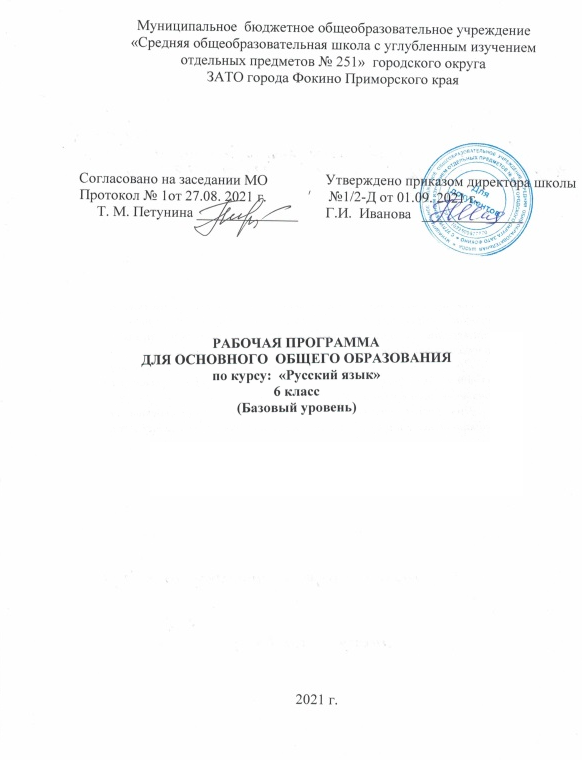 Пояснительная записка             Рабочая  программа  курса  русского  языка  для  6  класса  составлена  на  основе  Фундаментального ядра содержания общего образования и Требований к результатам ос- новного общего образования, представленных в федеральном государственном стандарте  общего образования второго поколения (2010 г.);   Программы для общеобразовательных учреждений. Русский язык. 5 – 9 классы/  под ред. Е.А. Шмелёвой – М.: «Вентана-Граф», 2013.             Данная  программа  обеспечивает  формирование  предметных  универсальных  учебных действий и  опорной системы знаний, специфических для данной предметной  области  на  этапе  основного  общего  образования,  осуществляя  преемственность  со  ступенью  начального  образования.           Курс  русского  языка  выстраивается  с  учетом  коммуникативно-деятельностного и личностно ориентированного подходов к обучению, в  русле  которых  овладение  основными  видами  речевой  деятельности  сопровождается  сознательным освоением языковой системы, основанном на современных представлений  о языке и речи, и формировании важнейшей компетенции личности – умения учиться.           Указанные установки реализованы в учебниках русского языка, входящих в систему  «Алгоритм  успеха»,  на  основе  которых  составлена  данная  рабочая  программа.  В  ней  отражены  системный  подход  к  освоению  знаний  о  языке  и  речи,  направленность  содержания  курса  на  формирование  культуры  общения  через  овладение  языком  как  средством  общения  в  разных  сферах  и  ситуациях  общения;  воспитание  бережного  отношения  к  русскому  языку  как  одной  из  основных  культурно  значимых  ценностей  российского народа.           Программой  учитывается  требование  Стандарта    на  обеспечение  перехода  в  образовании  от  простой  ретрансляции  знаний  к  развитию  творческих  способностей  обучающихся,  раскрытию  своих  возможностей,  подготовке  к  жизни  в  современных  условиях  на  основе  системно-деятельностного  подхода  и  придания  образовательному  процессу  воспитательной  функции.             Значительная  роль  отводится  организации  исследовательской  и  проектной  деятельности  обучающихся,  нацеленной  на  развитие  познавательных  способностей  учащихся,  овладение  практическими  действиями  для  решения личностно и социально значимых задач,  формирование умений ставить и решать  проблемные задачи.             Русский  язык  является  родным  языком  для  русского  народа  и  одновременно  средством  межнационального  общения  для  народов  многонациональной  Российской  Федерации. Являясь государственным языком в нашей стране, русский язык становится  главным  фактором  консолидации  государства,  основой  формирования  гражданской  идентичности и толерантности в условиях поликультурного общества.   Метапредметные  образовательные  функции  родного  языка  определяют  универсальный, обобщающий характер воздействия предмета «Русский (родной) язык» на  формирование личности ребенка в процессе его обучения в школе.         Русский язык  является  основой  развития  мышления,  воображения,  интеллектуальных  и  творческих  способностей  учащихся;  основой  самореализации  личности,  развития  способности  к  самостоятельному  усвоению  новых  знаний  и  умений,  включая  организацию  учебной  деятельности.           Родной  язык  является  средством  приобщения  к  духовному  богатству  русской  культуры  и  литературы,  основным  каналом  социализации  личности, приобщения  ее  к  культурно-историческому опыту человечества.   Будучи  формой  хранения  и  усвоения  различных  знаний,  русский язык неразрывно  связан со всеми школьными предметами, влияет на качество их усвоения, а в дальнейшем  на качество овладения профессиональными навыками.   Умение общаться, добиваться успеха в процессе коммуникации, высокая социальная и  профессиональная  активность  являются  теми  характеристиками  личности,  которые  во  многом  определяют  достижения  человека  практически  во  всех  областях  жизни,  способствуют его социальной адаптации к изменяющимся условиям современного мира.           Родной  язык является  основой формирования  этических  норм поведения  ребенка  в  разных жизненных ситуациях, развития способности давать аргументированную оценку  поступкам с позиций моральных норм.        Целями изучения русского (родного) языка в основной школе являются:  •  воспитание уважения к родному языку, сознательного отношения к нему как  явлению  культуры;  осмысление  родного  языка  как  основного  средства  общения,  средства  получения  знаний  в  разных  сферах  человеческой  деятельности,  средства  освоения  морально-этических  норм,  принятых  в  обществе;  осознание  эстетической  ценности родного языка;  •  овладение русским языком как средством общения в повседневной жизни и  учебной деятельности; развитие готовности и способности к речевому взаимодействию  и  взаимопониманию,  потребности  в  речевом  самосовершенствовании;  овладение  важнейшими  общеучебными  умениями  и  универсальными  учебными  действиями  (умения формулировать цели деятельности, планировать ее, осуществлять речевой само- контроль  и  самокоррекцию;  проводить  библиографический  поиск,  извлекать  и  преобразовывать  необходимую  информацию из  лингвистических  словарей различных  типов и других источников, включая СМИ и Интернет; осуществлять информационную  переработку текста и др.);  •  освоение  знаний  об  устройстве  языковой  системы  и  закономерностях  ее  функционирования,  о  стилистических  ресурсах  и  основных  нормах  русского  литературного  языка;  развитие  способности опознавать,  анализировать,  сопоставлять,  классифицировать и оценивать языковые факты; овладение  на  этой  основе культурой  устной  и  письменной  речи,  видами  речевой  деятельности,  правилами  использования  языка в разных ситуациях общения, нормами речевого этикета; обогащение активного и  потенциального  словарного  запаса;  расширение  объема  используемых  в  речи  грамматических  средств;  совершенствование  способности  применять  приобретенные  знания,  умения  и  навыки  в  процессе  речевого  общения  в  учебной  деятельности  и  повседневной жизни.                          Общая характеристика учебного предмета «Русский язык»          Содержание курса русского (родного) языка в основной школе обусловлено общей  нацеленностью  образовательного  процесса  на  достижение  метапредметных  и  предметных  целей  обучения,  что  возможно  на  основе  компетентностного  подхода,  который  обеспечивает  формирование  и  развитие  коммуникативной,  языковой  и  лингвистической (языковедческой) и культуроведческой компетенций.          Коммуникативная   компетенция   предполагает  овладение  видами  речевой  деятельности и основами культуры устной и письменной речи, базовыми умениями и навыками  использования  языка  в  жизненно  важных  для  данного  возраста  сферах  и  ситуациях общения.           Языковая  и лингвистическая  (языковедческая) компетенции формируются на  основе  овладения  необходимыми  знаниями  о  языке  как  знаковой  системе  и  общественном  явлении,  его  устройстве,  развитии  и  функционировании;  знания  основных  норм  русского  литературного  языка;  обогащения  словарного  запаса  и  грамматического строя речи учащихся; формирования способности к анализу и оценке  языковых явлений и фактов, необходимых знаний о лингвистике как науке, ее основных  разделах  и  базовых  понятиях;  умения  пользоваться  различными  видами  лингвистических словарей.            Культуроведческая  компетенция  предполагает  осознание  родного  языка  как  формы  выражения национальной  культуры,  понимание  взаимосвязи  языка  и  истории  народа, национально-культурной специфики русского языка, освоение норм  русского  речевого  этикета,  осознание  важности  соблюдения  основных  норм  русского  литературного  языка,  культуры  межнационального  общения;  способность  объяснять  значения слов с национально-культурным компонентом.          Основными  индикаторами  функциональной  грамотности,  имеющей  метапредметный статус, являются:    •  коммуникативные  универсальные  учебные  действия  (владеть  всеми  видами речевой деятельности, строить продуктивное речевое взаимодействие  со  сверстниками  и  взрослыми;  адекватно  воспринимать  устную  и  письменную речь; точно, правильно, логично и выразительно излагать свою  точку  зрения  по  поставленной  проблеме;  соблюдать  в  процессе  коммуникации  основные  нормы  устной  и  письменной  речи  и  правила  русского речевого этикета и др.);  •   познавательные  универсальные  учебные  действия  (формулировать  проблему,  выдвигать  аргументы,  строить  логическую  цепь  рассуждения,  находить  доказательства,  подтверждающие  или  опровергающие  тезис;  осуществлять  библиографический  поиск,  извлекать  необходимую  ин- формацию  из  различных  источников;  определять  основную  и  второстепенную информацию, осмысливать цель чтения, выбирая вид чтения  в  зависимости  от  коммуникативной  цели;  применять  методы  информационного поиска, в том числе с помощью компьютерных средств;  перерабатывать, систематизировать информацию и предъявлять ее разными  способами и др.);  •   регулятивные  универсальные  учебные  действия  (ставить  и  адекватно  формулировать  цель  деятельности,  планировать  последовательность  действий  и  при  необходимости  изменять  ее;  осуществлять  самоконтроль,  самооценку, самокоррекцию и др.).         Основные компоненты функциональной  грамотности  базируются  на  видах  речевой  деятельности  и  предполагают  целенаправленное  развитие  речемыслительных  способностей  учащихся,  прежде всего в процессе изучения родного языка в школе.          Направленность  курса  русского  (родного)  языка  на  формирование  коммуникативной, языковой и лингвистической (языковедческой) и культуроведческой  компетенций нашла  отражение в структуре  программы  курса. В ней выделяются три  сквозные  содержательные  линии,  обеспечивающие  формирование  указанных  компетенций:  •  содержание, обеспечивающее формирование коммуникативной компетенции;  •  содержание,  обеспечивающее  формирование  языковой  и  лингвистической  (языковедческой) компетенций;  •  содержание, обеспечивающее формирование культуроведческой компетенции.           Первая  содержательная  линия  представлена разделами,  направленными на  сознательное  формирование  навыков  речевого  общения:  «Речь  и  речевое  общение»,  «Речевая деятельность», «Текст», «Функциональные разновидности языка».          Вторая  содержательная  линия  охватывает  разделы,  отражающие  устройство  языка и особенности функционирования языковых единиц: «Общие сведения о языке»,  «Фонетика и орфоэпия», «Графика», «Морфемика и словообразование», «Лексикология  и  фразеология»,  «Морфология»,  «Синтаксис»,  «Правописание:  орфография  и  пунктуация».           Третья содержательная линия представлена разделами «Культура речи»,  «Язык  и культура», изучение которых позволит раскрыть связь языка с историей народа, его  культурой, ценностным, эмоциональным и поведенческим компонентом.   Личностные, метапредметные, предметные результаты освоенияучебного предмета «Русский язык».Личностные образовательные функции родного языка рассматриваются в школьной программе как система ценностных отношений обучающихся – к себе, другим участникам образовательного процесса, самому образовательному процессу и его результатам. Они включают в себя:1)	понимание русского языка как одной из основных национально-культурных ценностей русского народа, определя¬ющей роли родного языка в развитии интеллектуальных, творческих способностей и моральных качеств личности, его значения в процессе получения школьного образования;2)	осознание эстетической ценности русского языка; уважительное отношение к родному языку, гордость за него; потребность сохранить чистоту русского языка как явления национальной культуры; стремление к речевому самосовер¬шенствованию;3) достаточный объем словарного запаса и усвоенных грамматических средств для свободного выражения мыслей и чувств в процессе речевого общения; способность к самооценке на основе наблюдения за собственной речью.Метапредметные:	1) владение всеми видами речевой деятельности (понимание информации, владение разными видами чтения; адекватное восприятие на слух текстов разных стилей; способность извлекать информацию из различных источников; овладение приемами отбора и систематизации материала; способность определять цели предстоящей учебной деятельности, последовательность действий, оценивать достигнутые результаты; умение воспроизводить прослушанный или прочитанный текст с разной степенью развернутости; умение создавать устные и письменные тексты разных типов; способность правильно и свободно излагать свои мысли в устной и письменной форме; соблюдение в практике речевого общения основных орфоэпических, лексических, грамматических, стилистических норм современного литературного языка; соблюдение основных правил орфографии и пунктуации в процессе письменного общения;2) применение приобретенных знаний, умений и навыков в повседневной жизни; способность использовать родной язык как средство получения знаний по другим учебным предметам, при менять полученные знания и навыки анализа языковых явлений на межпредметном уровне;3) коммуникативно целесообразное взаимодействие с другими людьми в процессе речевого общения.Предметные:1) представление об основных функциях языка, о роли русского языка как национального языка русского народа, как государственного языка Российской Федерации и языка межнационального общения, о связи языка и культуры народа, о роли родного языка в жизни человека и общества;2)	понимание места родного языка в системе гуманитарных наук и его роли в образовании в целом;3)	усвоение основ научных знаний о родном языке; понимание взаимосвязи его уровней и единиц;4)	освоение базовых понятий лингвистики: лингвистика и её основные разделы; язык и речь, речевое общение, речь устная и письменная; монолог, диалог и их виды; ситуация речевого общения; разговорная речь, научный, публицистический, официально-деловой стили, язык художественной литературы; жанры научного, публицистического, официально-делового стилей и разговорной речи; функционально-смысловые типы речи (повествование, описание, рассуждение); текст, типы текста; основные единицы языка, их признаки и особенности употребления в речи;5)	овладение основными стилистическими ресурсами лексики и фразеологии русского языка; основными нормами русского литературного языка (орфоэпическими, лексическими, грамматическими, орфографическими, пунктуационными); нормами речевого этикета и использование их в своей речевой практике при создании устных и письменных высказываний;6)	опознавание и анализ основных единиц языка, грамматических категорий языка, уместное употребление языковых единиц адекватно ситуации речевого общения;7)	проведение различных видов анализа слова (фонетический, морфемный, словообразовательный, лексический, морфологический), синтаксического анализа словосочетания и предложения, многоаспектного анализа текста с точки зрения его основных признаков и структуры, принадлежности к определенным функциональным разновидностям языка, особенностей языкового оформления, использования выразительных средств языка;8)	понимание коммуникативно-эстетических возможностей лексической и грамматической синонимии и использование их в собственной речевой практике;9)	осознание эстетической функции родного языка, способность оценивать эстетическую сторону речевого высказывания при анализе текстов художественной литературы. Место учебного предмета  «Русский язык» в учебном плане.          Федеральный  базисный  (образовательный)  учебный  план  для  образовательных  учреждений  Российской  Федерации  (вариант  №  1)  предусматривает  обязательное  изучение  русского  (родного)  языка  на  этапе  основного  общего  образования                                   в объёме 735 ч.  Данная  рабочая  программа  для  6  класса  рассчитана  на  204  часа  (6  часов  в  неделю).                               Содержание курса «Русский язык» в 6  классе.  Методическое обеспечение курса: система учебников «Алгоритм успеха», учебник  «Русский язык: 5 класс» под ред. А.Д.Шмелёва, М.: Вентана-Граф, 2016. Распределение часов по содержательным линиям и разделам курса  русского языка для 6 класса    Календарно- тематическое  планирование по русскому языку 6 класс.Нормы оценки знаний, умений и компетентностей учащихся 6 класса по русскому языкуПознавательные универсальные учебные действия на уровне приобретённых знания, умения и навыки учащихся оцениваются на основании устных ответов и письменных работ по пятибалльной системе оценивания.Оценка устных ответов учащихся    Устный опрос является одним из основных, способов учета знаний учащихся по русскому языку. Развернутый ответ ученика должен представлять собой связное, логически последовательное сообщение на заданную тему, показывать его умение применять определения, правила в конкретных случаях. При оценке ответа ученика надо руководствоваться следующими критериями, учитывать: 1) полноту и правильность ответа, 2) степень осознанности, понимания изученного,3) языковое оформление ответа.Отметка «5» ставится, если ученик:1) полно излагает изученный материал, дает правильное определение языковых понятий;2) обнаруживает понимание материала, может обосновать свои суждения, применить знания на практике, привести необходимые примеры не только из учебника, но и самостоятельно составленные;3) излагает материал последовательно и правильно с точки зрения норм литературного языкаОтметка «4» ставится, если ученик дает ответ, удовлетворяющий тем же требованиям, что и для отметки «5», но допускает 1 —2 ошибки, которые сам же исправляет, и 1—2 недочета в последовательности и языковом оформлении излагаемого.Отметка «3» ставится, если ученик обнаруживает знание и понимание основных положений данной темы, но:1) излагает материал неполно и допускает неточности в определении понятий или формулировке правил;2) не умеет достаточно глубоко и доказательно обосновать свои суждения и привести свои примеры;3) излагает материал непоследовательно и допускает ошибки в языковом оформлении излагаемого.Отметка «2» ставится, если ученик обнаруживает незнание, большей части соответствующего раздела изучаемого материала, допускает ошибки в формулировке определений и правил, искажающие их смысл, беспорядочно и неуверенно излагает материал. Оценка «2» отмечает такие недостатки в подготовке ученика, которые являются серьезным препятствием к успешному овладению последующим материалом.Отметка «1» не ставится.     Отметка («5», «4», «3») может ставиться не только за единовременный ответ (когда на проверку подготовки ученика отводится определенное время), но и за рассредоточенный во времени, т.е. за сумму ответов, данных учеником на протяжении урока (выводится поурочный балл), при условии, если в процессе урока не только заслушивались ответы учащегося, но и осуществлялась проверка его умения применять знания на практике.Оценка диктантовДиктант — одна из основных форм проверки орфографической и пунктуационной грамотности. Для диктантов целесообразно использовать связные тексты, которые должны отвечать нормам современного литературного языка, быть доступными по содержанию учащимся данного класса. Объем диктанта устанавливается: для класса V – 90-100 слов. (При подсчете слов учитываются как самостоятельные, так и служебные слова.) Контрольный словарный диктант проверяет усвоение слов с непроверяемыми и труднопроверяемыми орфограммами. Он может состоять из следующего количества слов: для V класса – 15 слов. Диктант, имеющий целью проверку подготовки учащихся по определенной теме, должен включать основные орфограммы или пунктограммы этой темы, а также обеспечивать выявление прочности ранее приобретенных навыков. Итоговые диктанты, проводимые в конце четверти и года, проверяют подготовку учащихся, как правило, по всем изученным темам. До конца первой четверти (а в V классе – до конца первого полугодия) сохраняется объем текста, рекомендованный для предыдущего класса.    При оценке диктанта исправляются, но не учитываются орфографические и пунктуационные ошибки:1) на правила, которые не включены в школьную программу;2) на еще не изученные правила;3) в словах с непроверяемыми написаниями, над которыми не проводилась специальная работа;4) в передаче авторской пунктуации.    Исправляются, но не учитываются описки, неправильные написания, искажающие звуковой облик слова, например: «рапотает» (вместо работает), «дулпо» (вместо дупло), «мемля» (вместо земля). При оценке диктантов важно также учитывать характер ошибок. Среди ошибок следует выделять негрубые, т.е. не имеющие существенного значения для характеристики грамотности. При подсчете ошибок две негрубые считаются за одну.     К негрубым относятся ошибки:1) в исключениях из правил;2) в написании большой буквы в составных собственных наименованиях;3) в случаях слитного и раздельного написания приставок в наречиях, образованных от существительных с предлогами, правописание которых не регулируется правилами;4) в случаях раздельного и слитного написания не с прилагательными и причастиями, выступающими в роли сказуемого;5) в написании ы и ипосле приставок;6)в случаях трудного различия не и ни (Куда он только не обращался! Куда он ни обращался, никто не мог дать ему ответ. Никто иной не...; не кто иной, как; ничто иное не...; не что иное, как и др.);7)в собственных именах нерусского происхождения;8) в случаях, когда вместо одного знака препинания поставлен другой;9) в пропуске одного из сочетающихся знаков препинания или в нарушении их последовательности.    Необходимо учитывать также повторяемость иоднотипность ошибок. Если ошибка повторяется в одном и том же слове или в корне однокоренных слов, то она считается за одну ошибку. Однотипными считаются ошибки на одно правило, если условия выбора правильного написания заключены в грамматических (в армии, в здании; колют, борются) и фонетических (пирожок, сверчок) особенностях данного слова. Не считаются однотипными ошибки на такое правило, в котором для выяснения правильного написания одного слова требуется подобрать другое (опорное) слово или его форму). Первые три однотипные ошибки считаются за одну, каждая следующая подобная ошибка учитывается как самостоятельная.Оценка«5» выставляется за  - безошибочную работу; - при наличии в ней 1 негрубой орфографической или 1 негрубой пунктуационной ошибки.Оценка«4» выставляется при наличии в диктанте  - 2 орфографических и 2 пунктуационных ошибок; - 1 орфографической и 3 пунктуационных ошибок; - 4 пунктуационных при отсутствии орфографических ошибок; - 3 орфографических ошибках, если среди них есть однотипные.Оценка«3» выставляется за диктант, в котором допущены  - 4 орфографические и 4 пунктуационные ошибки; - 3 орфографические и 5 пунктуационных ошибок; - 7 пунктуационных ошибок при отсутствии орфографических ошибок. Оценка«2» выставляется за диктант, в котором допущено  - до 7 орфографических и 7 пунктуационных ошибок; - 6 орфографических и 8 пунктуационных ошибок; - 5 орфографических и 9 пунктуационных ошибок; - 8 орфографических и 6 пунктуационных ошибок.Оценка дополнительных заданий при диктантеОценка«5» ставится, если ученик выполнил все задания верно.Оценка «4» ставится, если ученик выполнил правильно не менее 3/4 заданий.Оценка «3» ставится за работу, в которой правильно выполнено не менее половины заданий.Оценка«2» ставится за работу, в которой не выполнено более половины заданий.Оценка контрольного словарного диктантаОценка«5» ставится за диктант, в котором нет ошибок.Оценка«4» ставится за диктант, в котором ученик допустил 1 - 2 ошибки.Оценка«3» ставится за диктант, в котором допущено 3 - 4 ошибки.Оценка«2» ставится за диктант, в котором допущено до 7 ошибок. Оценка сочинений и изложенийУчебно-методическое и материально-техническое обеспечение учебного предметаОсновная литератураШмелёв А.Д. и др. Русский язык: 6 класс. М.: Вентана-Граф, 2015  2.   Савчук  Л.О.,  Аверьева  М.В.  Аудиоприложение  к  учебнику  «Русский  язык:  6  класс» под ред. А.Д. Шмелёва.                                                                                                    Дополнительная литература Антонова  С.В.,  Гулякова  Т.И.  Русский  язык.  Контрольные  работы  тестовой  формы.  6  класс. М.: Вентана-Граф, 2010  Гольдин З.Д. Русский язык в таблицах 5-11 классы. М., 2007Львова С.И. Русский язык. Обучение морфемике и словообразованию в основной школе.  5-9 классы. М.: Вентана-Граф, 2011 Панов М.В. Занимательная орфография. – М.: Образ, 2004  Селезнёва Л.Б. Русский  язык. Пунктуация. Школьный курс за 100 часов. М.: Вентана- Граф, 2007  Селезнёва Л.Б. Русский язык. Орфография. Школьный курс за 100 часов. М.: Вентана- Граф, 2007  Шапиро Н.А. Учимся понимать и строить текст: 5-9 классы. – М.: Сентябрь, 2000    Справочные пособияИванов В.В., Потиха З.А. Исторический комментарий к занятиям по русскому языку в  средней школе. – М.: Просвещение, 1985 Ожегов  С. И.Толковый словарь русского языка.- М.: Просвещение, 2000  Розенталь Д.Э., Голуб И.Б., Теленкова М.А.  Современный русский язык.– М.:   Международные отношения, 1994 Стронская И.М. Все части речи русского языка в таблицах и схемах. – Санкт – Петербург:  Литера, 2006 Фасмер М. Этимологический словарь русского языка. В 4-х томах. – М.: Астрель. АСТ,  2004   Энциклопедия  для  детей,   том 10: Языкознание. Русский  язык. – М.:  Аванта+, 1998   Мультимедийные пособияДиск  «Виртуальная  школа  Кирилла  и  Мефодия.  Уроки  русского  языка  Кирилла  и  Мефодия: 6 класс. Диск  «Полный  мультимедийный  курс  по  русскому  языку  для  5–6  классов,  40  интерактивных уроков. Кирилл и Мефодий».  4. Диск  «Русские  словари:  Толковый,   Иностранных  слов,  Толковый  словарь  В.  Даля,  Географические наименования, Синонимы, Антонимы и Паронимы.  240 000 терминов». Диск «Репетитор по русскому языку Кирилла и Мефодия» Диск «Русский язык. Средняя школа. 6 класс. Обучающая программа (1С)». Диск «Тестирующая программа для школьников и абитуриентов.  Кирилл и Мефодий».   Диск « Тесты по орфографии. Обучающая программа для учащихся 5-11 классов».   Диск « Тесты по пунктуации. Обучающая программа для учащихся 5-11 классов».  Диск «Уроки русского языка Кирилла и Мефодия 5-6 класс».                                      Образовательные электронные ресурсы    http://repetitor.1c.ru/  -  Серия  учебных  компьютерных  программ  '1С:  Репетитор'  по  русскому  языку,  Контрольно-диагностические  системы  серии  'Репетитор.  Тесты  по  пунктуации, орфографии и др.  http://www.gramota.ru/-  Все  о русском  языке  на страницах справочно-информационного  портала.  Словари  он-лайн.  Ответы  на  вопросы  в  справочном  бюро.  Официальные  документы, связанные с языковой политикой. Статьи, освещающие актуальные проблемы  русистики и лингвистики.  http://www.gramma.ru/  -  Пишем  и  говорим  правильно:  нормы  современного  русского  языка.  Помощь  школьникам  и  абитуриентам.  Деловые  бумаги  -  правила  оформления.  Консультации по русскому языку и литературе, ответы на вопросы.  http://www.school.edu.ru/ -Российский образовательный портал  http://www.1september.ru/ru/ - газета «Первое сентября»  http://all.edu.ru/ - Все образование Интернета  Планируемые результаты.Обучающиеся научатся:      Предметные результаты обучения             По фонетике и графике: выделять в слове звуки и характеризовать их, различать ударные и безударные гласные; не смешивать звуки и буквы;  свободно пользоваться алфавитом, в частности  в работе со словарем.              По лексике и фразеологии: употреблять слова в соответствии с их лексическим значением; толковать лексическое значение известных учащимся слов и подбирать к словам синонимы и антонимы; определять паронимы, пользоваться словарями.              По морфемике и словообразованию: выделять морфемы на основе смыслового и словообразовательного анализа слова; подбирать однокоренные слова с учетом значения слов; опознавать изученные способы словообразования.              По морфологии: различать части речи; знать и верно указывать морфологические признак причастия, деепричастия, имени числительного, местоимения, как изменяются эти части речи, уметь склонять,  образовывать формы  и др.По орфографии: понимать значение письма и правописания для жизни людей; находить в словах изученные орфограммы, обосновывать их выбор, правильно писать слова с изученными орфограммами; находить и исправлять орфографические ошибки; правильно писать слова с непроверяемыми орфограммами.По пунктуации: выделять однородные члены и основы предложений, знаки препинания в сложном предложении,  с обращением, при прямой речи и диалоге. Находить в предложениях смысловые отрезки, которые необходимо выделять знаками препинания, обосновывать выбор знаков препинания и расставлять их в предложениях в соответствии с изученными правилами.По связной речи: Определять тему и основную мысль текста; подбирать заголовок, отражающий тему или основную мысль текста.Составлять разные виды плана. Подробно или сжато излагать  тексты, содержащие повествование, описание, рассуждение. Собирать и систематизировать материал к сочинению с учетом темы и основной мысли. Создавать устные и письменные высказывания. Знать функциональные стили. Создавать тексты с учётом принадлежности его к тому или иному стилю.Уметь грамотно и четко отвечать на вопросы по пройденному материалу; выступать по заданной теме. Уметь выразительно читать письменный (прозаический и поэтический) текст.  Метапредметные и личностные результаты обученияРечь и речевое общениеОбучающиеся  научатся:• использовать различные виды монолога (повествование, описание, рассуждение) в различных ситуациях общения;• нормам речевого поведения в типичных ситуациях общения;• оценивать образцы устной монологической и диалогической речи с точки зрения соответствия ситуации речевого общения;Речевая деятельностьАудирование• различным видам аудирования (с полным пониманием аудиотекста, с пониманием основного содержания, с выборочным извлечением информации) и передаче содержания аудиотекста в соответствии с заданной коммуникативной задачей в устной форме;• понимать и формулировать в устной форме тему, основную мысль, комментировать ее в устной форме;• передавать содержание аудиотекстов в форме: плана, тезисов, изложения (подробного, выборочного, сжатого).Чтение• понимать содержание прочитанных текстов и воспроизводить их в устной форме в соответствии с ситуацией общения, а также в форме ученического изложения (подробного, выборочного, сжатого), в форме плана, тезисов (в устной и письменной форме);• использовать практические умения ознакомительного, изучающего, просмотрового способов (видов) чтения в соответствии с поставленной коммуникативной задачей;• передавать схематически представленную информацию в виде связного текста;• использовать приемы работы с учебной книгой, словарями и другими информационными источниками, включая ресурсы Интернета;• отбирать и систематизировать материал на определенную тему, анализировать отобранную информацию и интерпретировать ее в соответствии с поставленной коммуникативной задачей.Говорение• создавать устные монологические и диалогические высказывания (в том числе оценочного характера)  на актуальные социально-культурные, нравственно-этические, бытовые, учебные темы; •   извлекать из различных источников материал на определенную тему и передавать его в устной форме с учетом заданных условий общения;• соблюдать в практике устного речевого общения основные орфоэпические, лексические, грамматические нормы современного русского литературного языка, правила речевого этикета.Письмо• создавать письменные монологические высказывания разной коммуникативной направленности с учетом целей и ситуации общения (ученическое сочинение на социально-культурные, нравственно-этические, бытовые и учебные темы, рассказ о событии);• излагать содержание прослушанного или прочитанного текста (подробно, сжато, выборочно) в форме ученического изложения, а также тезисов, плана;• соблюдать в практике письма основные лексические, грамматические, орфографические и пунктуационные нормы современного русского литературного языка; стилистически корректно использовать лексику и фразеологию.Текст• анализировать и характеризовать тексты различных типов речи, стилей;• осуществлять переработку текста, передавая его содержание в виде плана • создавать и редактировать собственные тексты различных типов речи, стилей, жанров с учетом требований к построению связного текста.Обучающиеся получат возможность научиться:• Участвовать в коллективном обсуждении проблем. • Аргументировать собственную позицию.• Анализировать и оценивать речевые высказывания. • Характеризовать стилистическую систему русского языка Опознавать основные выразительные средства словообразования в художественной речи и оценивать их. • Использовать этимологическую справку для объяснения правописания и значения слова.• Оценивать собственную и чужую речь с точки зрения точного, уместного и выразительного словоупотребления.        Формами контроля, выявляющими подготовку учащихся по русскому языку, служат соответствующие виды разбора, устные выступления учащихся, письменные творческие работы, диктанты, словарные диктанты, тесты, изложения, сочинения.Словарные и текстовые диктанты – одна из основных форм проверки орфографической и пунктуационной грамотности, которые сопровождаются  дополнительными (фонетическими, лексическими, орфографическими, грамматическими) заданиями.Изложения и сочинения позволяют проверить сформированность уровня речевой  подготовки учащихся и грамотность, т.е. соблюдение орфографических, пунктуационных и языковых норм. К изложениям предъявляются требования последовательного изложения событий, соблюдения точной передачи фактов и описания героев.При отборе текстов диктантов, изложений и сочинений использовались произведения русских классиков.Содержательные  линии   Разделы курсаКоличество часовФормирование  коммуникативной  компетенции (44 ч.)Речь и речевое общение  Речевая деятельность ТекстФункциональные разновидности языка  316205Формирование  языковой  и  лингвистической компетенции (146 ч.) Система языка      78Формирование  языковой  и  лингвистической компетенции (146 ч.)Общие сведения о языкеФонетика. Орфоэпия.  Графика. Морфемика. Словообразование     Лексика. Фразеология.      Морфология. Глагол. Причастие. Деепричастие. Местоимение. Имя числительное.     Правописание. Орфография. Пунктуация.      410123194445Формирование  культуроведческой  компетенции (20 ч.)Культура речи.Язык и культура.      155 Повторение     Контрольные работы       Сочинения  и  изложения     8 168ДатапроведенияДатапроведенияДатапроведенияДатапроведенияДатапроведения№ урокаТема учебного занятияТема учебного занятияОсновные виды деятельностиОсновные виды деятельностиОсновные виды деятельностиТребования к уровню подготовки учащихсяТребования к уровню подготовки учащихсяТребования к уровню подготовки учащихсяТребования к уровню подготовки учащихсяТребования к уровню подготовки учащихсяТребования к уровню подготовки учащихсяОборудование ПланПланФактФактФакт№ урокаТема учебного занятияТема учебного занятияОсновные виды деятельностиОсновные виды деятельностиОсновные виды деятельностиметапредметные УУДметапредметные УУДметапредметные УУДпредметныепредметныеличностныеучебник1Разновидности русского языка  (повторение)Разновидности русского языка  (повторение)Знать особенности диалогической 
и монологической речи.
Владеть различными видами диалога (этикетным, диалогом-расспросом, диалогом — побуждением к действию).
Сочетать разные виды диалога в своей речи в соответствии с нормами речевого поведения в типичных ситуациях общения.
Сравнивать образцы диалогической речи.Характеризовать коммуникативные цели и мотивы говорящегоЗнать особенности диалогической 
и монологической речи.
Владеть различными видами диалога (этикетным, диалогом-расспросом, диалогом — побуждением к действию).
Сочетать разные виды диалога в своей речи в соответствии с нормами речевого поведения в типичных ситуациях общения.
Сравнивать образцы диалогической речи.Характеризовать коммуникативные цели и мотивы говорящегоЗнать особенности диалогической 
и монологической речи.
Владеть различными видами диалога (этикетным, диалогом-расспросом, диалогом — побуждением к действию).
Сочетать разные виды диалога в своей речи в соответствии с нормами речевого поведения в типичных ситуациях общения.
Сравнивать образцы диалогической речи.Характеризовать коммуникативные цели и мотивы говорящегоРегулятивные – определяют цель учебной деятельности, осуществляют поиск средства её  достижения. Познавательные – передают содер-жание в сжатом (развернутом) виде. Коммуникативные – оформляют мысли в устной и письменной речи с учетом речевых ситуацийРегулятивные – определяют цель учебной деятельности, осуществляют поиск средства её  достижения. Познавательные – передают содер-жание в сжатом (развернутом) виде. Коммуникативные – оформляют мысли в устной и письменной речи с учетом речевых ситуацийРегулятивные – определяют цель учебной деятельности, осуществляют поиск средства её  достижения. Познавательные – передают содер-жание в сжатом (развернутом) виде. Коммуникативные – оформляют мысли в устной и письменной речи с учетом речевых ситуацийЗнают, что такое речевое общение; условия, необхо-димые  для ре-чевого общения  Читают и записы-вают высказыва-ния о  русском языкеЗнают, что такое речевое общение; условия, необхо-димые  для ре-чевого общения  Читают и записы-вают высказыва-ния о  русском языкеОсознают роль русского  языка в жизни общества и государ-ства; роль языка в жизни человека; красоту, богатство, выразительность русского языкаглава 1,§12Имя существительноеИмя существительноеМорфология как раздел грамматики (повторение).Пользоваться основными понятиями морфологии, различать грамматическое и лексическое значение слова.Анализировать и характеризовать общекатегориальное значение, морфологические признаки глагола, причастия, определять их синтаксическую функцию.Распознавать грамматические признаки глагола и прилагательного у причастия; действительные и страдательные причастия, полные и краткие формы страдательных причастий; приводить соответствующие примеры.Правильно употреблять причастия с определяемыми словами; соблюдать видо-временную соотнесённость причастий с формой глагола-сказуемого; правильный порядок слов в предложениях с причастными оборотами и в причастном обороте.Наблюдать за особенностями употребления причастий в различных функциональных стилях и языке художественной литературы и анализировать их.Анализировать и характеризовать общекатегориальное значение, морфологические признаки деепричастия, определять его синтаксическую функцию.Распознавать грамматические признаки глагола и наречия у деепричастия; деепричастия совершенного и несовершенного вида.Правильно употреблять предложения  с деепричастным оборотом.Наблюдать за особенностями употребления деепричастий в текстах различных функциональных стилей и языке художественной литературы и анализировать их.Анализировать и характеризовать общекатегориальное значение местоимения, морфологические признаки местоимений разных разрядов, определять их синтаксическую роль.Сопоставлять и соотносить местоимения с другими частями речи.Распознавать личные, возвратное, притяжательные, указательные, вопросительно-относительные, определительные, отрицательные, неопределённые местоимения; приводить соответствующие примеры.Правильно изменять по падежам местоимения разных разрядов.Группировать местоимения по заданным морфологическим признакам.Употреблять местоимения для связи предложений и частей текста, использовать местоимения в речи в соответствии с закреплёнными в языке этическими нормами.Анализировать и характеризовать общекатегориальное значение, морфологические признаки имени числительного, определять синтаксическую роль имён числительных разных разрядов.Отличать имена числительные от слов других частей речи со значением количества.Распознавать количественные, порядковые, собирательные имена числительные; приводить примеры.Правильно изменять по падежам сложные и составные имена числительные и употреблять их в речи.Группировать имена числительные по заданным морфологическим признакам.Правильно употреблять числительные двое, трое и т. п., оба, обе в сочетании с именами существительными; правильно использовать имена числительные для обозначения дат, перечней и т. д. в деловой речиМорфология как раздел грамматики (повторение).Пользоваться основными понятиями морфологии, различать грамматическое и лексическое значение слова.Анализировать и характеризовать общекатегориальное значение, морфологические признаки глагола, причастия, определять их синтаксическую функцию.Распознавать грамматические признаки глагола и прилагательного у причастия; действительные и страдательные причастия, полные и краткие формы страдательных причастий; приводить соответствующие примеры.Правильно употреблять причастия с определяемыми словами; соблюдать видо-временную соотнесённость причастий с формой глагола-сказуемого; правильный порядок слов в предложениях с причастными оборотами и в причастном обороте.Наблюдать за особенностями употребления причастий в различных функциональных стилях и языке художественной литературы и анализировать их.Анализировать и характеризовать общекатегориальное значение, морфологические признаки деепричастия, определять его синтаксическую функцию.Распознавать грамматические признаки глагола и наречия у деепричастия; деепричастия совершенного и несовершенного вида.Правильно употреблять предложения  с деепричастным оборотом.Наблюдать за особенностями употребления деепричастий в текстах различных функциональных стилей и языке художественной литературы и анализировать их.Анализировать и характеризовать общекатегориальное значение местоимения, морфологические признаки местоимений разных разрядов, определять их синтаксическую роль.Сопоставлять и соотносить местоимения с другими частями речи.Распознавать личные, возвратное, притяжательные, указательные, вопросительно-относительные, определительные, отрицательные, неопределённые местоимения; приводить соответствующие примеры.Правильно изменять по падежам местоимения разных разрядов.Группировать местоимения по заданным морфологическим признакам.Употреблять местоимения для связи предложений и частей текста, использовать местоимения в речи в соответствии с закреплёнными в языке этическими нормами.Анализировать и характеризовать общекатегориальное значение, морфологические признаки имени числительного, определять синтаксическую роль имён числительных разных разрядов.Отличать имена числительные от слов других частей речи со значением количества.Распознавать количественные, порядковые, собирательные имена числительные; приводить примеры.Правильно изменять по падежам сложные и составные имена числительные и употреблять их в речи.Группировать имена числительные по заданным морфологическим признакам.Правильно употреблять числительные двое, трое и т. п., оба, обе в сочетании с именами существительными; правильно использовать имена числительные для обозначения дат, перечней и т. д. в деловой речиМорфология как раздел грамматики (повторение).Пользоваться основными понятиями морфологии, различать грамматическое и лексическое значение слова.Анализировать и характеризовать общекатегориальное значение, морфологические признаки глагола, причастия, определять их синтаксическую функцию.Распознавать грамматические признаки глагола и прилагательного у причастия; действительные и страдательные причастия, полные и краткие формы страдательных причастий; приводить соответствующие примеры.Правильно употреблять причастия с определяемыми словами; соблюдать видо-временную соотнесённость причастий с формой глагола-сказуемого; правильный порядок слов в предложениях с причастными оборотами и в причастном обороте.Наблюдать за особенностями употребления причастий в различных функциональных стилях и языке художественной литературы и анализировать их.Анализировать и характеризовать общекатегориальное значение, морфологические признаки деепричастия, определять его синтаксическую функцию.Распознавать грамматические признаки глагола и наречия у деепричастия; деепричастия совершенного и несовершенного вида.Правильно употреблять предложения  с деепричастным оборотом.Наблюдать за особенностями употребления деепричастий в текстах различных функциональных стилей и языке художественной литературы и анализировать их.Анализировать и характеризовать общекатегориальное значение местоимения, морфологические признаки местоимений разных разрядов, определять их синтаксическую роль.Сопоставлять и соотносить местоимения с другими частями речи.Распознавать личные, возвратное, притяжательные, указательные, вопросительно-относительные, определительные, отрицательные, неопределённые местоимения; приводить соответствующие примеры.Правильно изменять по падежам местоимения разных разрядов.Группировать местоимения по заданным морфологическим признакам.Употреблять местоимения для связи предложений и частей текста, использовать местоимения в речи в соответствии с закреплёнными в языке этическими нормами.Анализировать и характеризовать общекатегориальное значение, морфологические признаки имени числительного, определять синтаксическую роль имён числительных разных разрядов.Отличать имена числительные от слов других частей речи со значением количества.Распознавать количественные, порядковые, собирательные имена числительные; приводить примеры.Правильно изменять по падежам сложные и составные имена числительные и употреблять их в речи.Группировать имена числительные по заданным морфологическим признакам.Правильно употреблять числительные двое, трое и т. п., оба, обе в сочетании с именами существительными; правильно использовать имена числительные для обозначения дат, перечней и т. д. в деловой речиРегулятивные: в диалоге с учителем определяют степень успешности выполнения своей работы и работы всех, исходя из имеющихся критериев;  Познавательные: самостоятельно предполагают, какая информация нужна для решения предметной учебной задачи Коммуникативные: при необ-ходимости отстаивают  свою точку зрения, подтверждают аргументы фактамиРегулятивные: в диалоге с учителем определяют степень успешности выполнения своей работы и работы всех, исходя из имеющихся критериев;  Познавательные: самостоятельно предполагают, какая информация нужна для решения предметной учебной задачи Коммуникативные: при необ-ходимости отстаивают  свою точку зрения, подтверждают аргументы фактамиРегулятивные: в диалоге с учителем определяют степень успешности выполнения своей работы и работы всех, исходя из имеющихся критериев;  Познавательные: самостоятельно предполагают, какая информация нужна для решения предметной учебной задачи Коммуникативные: при необ-ходимости отстаивают  свою точку зрения, подтверждают аргументы фактамиЗнают  основные разделы лингвис-тики, и единицы каждого раздела Умеют определять им существитель-ное по вопросу, находить в тексте, определять родчисло, падежЗнают  основные разделы лингвис-тики, и единицы каждого раздела Умеют определять им существитель-ное по вопросу, находить в тексте, определять родчисло, падежВыражают положительное отношение к процессу познания; оценивают общечеловеческие  и российские ценности, в том числе человеколюбие, уважение к труду, культуреглава 1,§23Имя прилагательноеИмя прилагательноеМорфология как раздел грамматики (повторение).Пользоваться основными понятиями морфологии, различать грамматическое и лексическое значение слова.Анализировать и характеризовать общекатегориальное значение, морфологические признаки глагола, причастия, определять их синтаксическую функцию.Распознавать грамматические признаки глагола и прилагательного у причастия; действительные и страдательные причастия, полные и краткие формы страдательных причастий; приводить соответствующие примеры.Правильно употреблять причастия с определяемыми словами; соблюдать видо-временную соотнесённость причастий с формой глагола-сказуемого; правильный порядок слов в предложениях с причастными оборотами и в причастном обороте.Наблюдать за особенностями употребления причастий в различных функциональных стилях и языке художественной литературы и анализировать их.Анализировать и характеризовать общекатегориальное значение, морфологические признаки деепричастия, определять его синтаксическую функцию.Распознавать грамматические признаки глагола и наречия у деепричастия; деепричастия совершенного и несовершенного вида.Правильно употреблять предложения  с деепричастным оборотом.Наблюдать за особенностями употребления деепричастий в текстах различных функциональных стилей и языке художественной литературы и анализировать их.Анализировать и характеризовать общекатегориальное значение местоимения, морфологические признаки местоимений разных разрядов, определять их синтаксическую роль.Сопоставлять и соотносить местоимения с другими частями речи.Распознавать личные, возвратное, притяжательные, указательные, вопросительно-относительные, определительные, отрицательные, неопределённые местоимения; приводить соответствующие примеры.Правильно изменять по падежам местоимения разных разрядов.Группировать местоимения по заданным морфологическим признакам.Употреблять местоимения для связи предложений и частей текста, использовать местоимения в речи в соответствии с закреплёнными в языке этическими нормами.Анализировать и характеризовать общекатегориальное значение, морфологические признаки имени числительного, определять синтаксическую роль имён числительных разных разрядов.Отличать имена числительные от слов других частей речи со значением количества.Распознавать количественные, порядковые, собирательные имена числительные; приводить примеры.Правильно изменять по падежам сложные и составные имена числительные и употреблять их в речи.Группировать имена числительные по заданным морфологическим признакам.Правильно употреблять числительные двое, трое и т. п., оба, обе в сочетании с именами существительными; правильно использовать имена числительные для обозначения дат, перечней и т. д. в деловой речиМорфология как раздел грамматики (повторение).Пользоваться основными понятиями морфологии, различать грамматическое и лексическое значение слова.Анализировать и характеризовать общекатегориальное значение, морфологические признаки глагола, причастия, определять их синтаксическую функцию.Распознавать грамматические признаки глагола и прилагательного у причастия; действительные и страдательные причастия, полные и краткие формы страдательных причастий; приводить соответствующие примеры.Правильно употреблять причастия с определяемыми словами; соблюдать видо-временную соотнесённость причастий с формой глагола-сказуемого; правильный порядок слов в предложениях с причастными оборотами и в причастном обороте.Наблюдать за особенностями употребления причастий в различных функциональных стилях и языке художественной литературы и анализировать их.Анализировать и характеризовать общекатегориальное значение, морфологические признаки деепричастия, определять его синтаксическую функцию.Распознавать грамматические признаки глагола и наречия у деепричастия; деепричастия совершенного и несовершенного вида.Правильно употреблять предложения  с деепричастным оборотом.Наблюдать за особенностями употребления деепричастий в текстах различных функциональных стилей и языке художественной литературы и анализировать их.Анализировать и характеризовать общекатегориальное значение местоимения, морфологические признаки местоимений разных разрядов, определять их синтаксическую роль.Сопоставлять и соотносить местоимения с другими частями речи.Распознавать личные, возвратное, притяжательные, указательные, вопросительно-относительные, определительные, отрицательные, неопределённые местоимения; приводить соответствующие примеры.Правильно изменять по падежам местоимения разных разрядов.Группировать местоимения по заданным морфологическим признакам.Употреблять местоимения для связи предложений и частей текста, использовать местоимения в речи в соответствии с закреплёнными в языке этическими нормами.Анализировать и характеризовать общекатегориальное значение, морфологические признаки имени числительного, определять синтаксическую роль имён числительных разных разрядов.Отличать имена числительные от слов других частей речи со значением количества.Распознавать количественные, порядковые, собирательные имена числительные; приводить примеры.Правильно изменять по падежам сложные и составные имена числительные и употреблять их в речи.Группировать имена числительные по заданным морфологическим признакам.Правильно употреблять числительные двое, трое и т. п., оба, обе в сочетании с именами существительными; правильно использовать имена числительные для обозначения дат, перечней и т. д. в деловой речиМорфология как раздел грамматики (повторение).Пользоваться основными понятиями морфологии, различать грамматическое и лексическое значение слова.Анализировать и характеризовать общекатегориальное значение, морфологические признаки глагола, причастия, определять их синтаксическую функцию.Распознавать грамматические признаки глагола и прилагательного у причастия; действительные и страдательные причастия, полные и краткие формы страдательных причастий; приводить соответствующие примеры.Правильно употреблять причастия с определяемыми словами; соблюдать видо-временную соотнесённость причастий с формой глагола-сказуемого; правильный порядок слов в предложениях с причастными оборотами и в причастном обороте.Наблюдать за особенностями употребления причастий в различных функциональных стилях и языке художественной литературы и анализировать их.Анализировать и характеризовать общекатегориальное значение, морфологические признаки деепричастия, определять его синтаксическую функцию.Распознавать грамматические признаки глагола и наречия у деепричастия; деепричастия совершенного и несовершенного вида.Правильно употреблять предложения  с деепричастным оборотом.Наблюдать за особенностями употребления деепричастий в текстах различных функциональных стилей и языке художественной литературы и анализировать их.Анализировать и характеризовать общекатегориальное значение местоимения, морфологические признаки местоимений разных разрядов, определять их синтаксическую роль.Сопоставлять и соотносить местоимения с другими частями речи.Распознавать личные, возвратное, притяжательные, указательные, вопросительно-относительные, определительные, отрицательные, неопределённые местоимения; приводить соответствующие примеры.Правильно изменять по падежам местоимения разных разрядов.Группировать местоимения по заданным морфологическим признакам.Употреблять местоимения для связи предложений и частей текста, использовать местоимения в речи в соответствии с закреплёнными в языке этическими нормами.Анализировать и характеризовать общекатегориальное значение, морфологические признаки имени числительного, определять синтаксическую роль имён числительных разных разрядов.Отличать имена числительные от слов других частей речи со значением количества.Распознавать количественные, порядковые, собирательные имена числительные; приводить примеры.Правильно изменять по падежам сложные и составные имена числительные и употреблять их в речи.Группировать имена числительные по заданным морфологическим признакам.Правильно употреблять числительные двое, трое и т. п., оба, обе в сочетании с именами существительными; правильно использовать имена числительные для обозначения дат, перечней и т. д. в деловой речиРегулятивные: осуществляют познавательную и личностную рефлексию. Познавательные: анализируют учебный текст, преобразуют его в схему. Коммуникативные: договариваются о совместной деятельностиРегулятивные: осуществляют познавательную и личностную рефлексию. Познавательные: анализируют учебный текст, преобразуют его в схему. Коммуникативные: договариваются о совместной деятельностиРегулятивные: осуществляют познавательную и личностную рефлексию. Познавательные: анализируют учебный текст, преобразуют его в схему. Коммуникативные: договариваются о совместной деятельностиЗнают имя  прила-гательное, задают вопрос Находят прилагательные в тексте, правильно  употребляют  прилагательное с существительным, определяют род, число, падеж  Знают имя  прила-гательное, задают вопрос Находят прилагательные в тексте, правильно  употребляют  прилагательное с существительным, определяют род, число, падеж  Читают прозаические и  поэтические тексты, выражая  любовь и интерес к языку, его богатству и выразительным возможностям;глава 1,§34ГлаголГлаголМорфология как раздел грамматики (повторение).Пользоваться основными понятиями морфологии, различать грамматическое и лексическое значение слова.Анализировать и характеризовать общекатегориальное значение, морфологические признаки глагола, причастия, определять их синтаксическую функцию.Распознавать грамматические признаки глагола и прилагательного у причастия; действительные и страдательные причастия, полные и краткие формы страдательных причастий; приводить соответствующие примеры.Правильно употреблять причастия с определяемыми словами; соблюдать видо-временную соотнесённость причастий с формой глагола-сказуемого; правильный порядок слов в предложениях с причастными оборотами и в причастном обороте.Наблюдать за особенностями употребления причастий в различных функциональных стилях и языке художественной литературы и анализировать их.Анализировать и характеризовать общекатегориальное значение, морфологические признаки деепричастия, определять его синтаксическую функцию.Распознавать грамматические признаки глагола и наречия у деепричастия; деепричастия совершенного и несовершенного вида.Правильно употреблять предложения  с деепричастным оборотом.Наблюдать за особенностями употребления деепричастий в текстах различных функциональных стилей и языке художественной литературы и анализировать их.Анализировать и характеризовать общекатегориальное значение местоимения, морфологические признаки местоимений разных разрядов, определять их синтаксическую роль.Сопоставлять и соотносить местоимения с другими частями речи.Распознавать личные, возвратное, притяжательные, указательные, вопросительно-относительные, определительные, отрицательные, неопределённые местоимения; приводить соответствующие примеры.Правильно изменять по падежам местоимения разных разрядов.Группировать местоимения по заданным морфологическим признакам.Употреблять местоимения для связи предложений и частей текста, использовать местоимения в речи в соответствии с закреплёнными в языке этическими нормами.Анализировать и характеризовать общекатегориальное значение, морфологические признаки имени числительного, определять синтаксическую роль имён числительных разных разрядов.Отличать имена числительные от слов других частей речи со значением количества.Распознавать количественные, порядковые, собирательные имена числительные; приводить примеры.Правильно изменять по падежам сложные и составные имена числительные и употреблять их в речи.Группировать имена числительные по заданным морфологическим признакам.Правильно употреблять числительные двое, трое и т. п., оба, обе в сочетании с именами существительными; правильно использовать имена числительные для обозначения дат, перечней и т. д. в деловой речиМорфология как раздел грамматики (повторение).Пользоваться основными понятиями морфологии, различать грамматическое и лексическое значение слова.Анализировать и характеризовать общекатегориальное значение, морфологические признаки глагола, причастия, определять их синтаксическую функцию.Распознавать грамматические признаки глагола и прилагательного у причастия; действительные и страдательные причастия, полные и краткие формы страдательных причастий; приводить соответствующие примеры.Правильно употреблять причастия с определяемыми словами; соблюдать видо-временную соотнесённость причастий с формой глагола-сказуемого; правильный порядок слов в предложениях с причастными оборотами и в причастном обороте.Наблюдать за особенностями употребления причастий в различных функциональных стилях и языке художественной литературы и анализировать их.Анализировать и характеризовать общекатегориальное значение, морфологические признаки деепричастия, определять его синтаксическую функцию.Распознавать грамматические признаки глагола и наречия у деепричастия; деепричастия совершенного и несовершенного вида.Правильно употреблять предложения  с деепричастным оборотом.Наблюдать за особенностями употребления деепричастий в текстах различных функциональных стилей и языке художественной литературы и анализировать их.Анализировать и характеризовать общекатегориальное значение местоимения, морфологические признаки местоимений разных разрядов, определять их синтаксическую роль.Сопоставлять и соотносить местоимения с другими частями речи.Распознавать личные, возвратное, притяжательные, указательные, вопросительно-относительные, определительные, отрицательные, неопределённые местоимения; приводить соответствующие примеры.Правильно изменять по падежам местоимения разных разрядов.Группировать местоимения по заданным морфологическим признакам.Употреблять местоимения для связи предложений и частей текста, использовать местоимения в речи в соответствии с закреплёнными в языке этическими нормами.Анализировать и характеризовать общекатегориальное значение, морфологические признаки имени числительного, определять синтаксическую роль имён числительных разных разрядов.Отличать имена числительные от слов других частей речи со значением количества.Распознавать количественные, порядковые, собирательные имена числительные; приводить примеры.Правильно изменять по падежам сложные и составные имена числительные и употреблять их в речи.Группировать имена числительные по заданным морфологическим признакам.Правильно употреблять числительные двое, трое и т. п., оба, обе в сочетании с именами существительными; правильно использовать имена числительные для обозначения дат, перечней и т. д. в деловой речиМорфология как раздел грамматики (повторение).Пользоваться основными понятиями морфологии, различать грамматическое и лексическое значение слова.Анализировать и характеризовать общекатегориальное значение, морфологические признаки глагола, причастия, определять их синтаксическую функцию.Распознавать грамматические признаки глагола и прилагательного у причастия; действительные и страдательные причастия, полные и краткие формы страдательных причастий; приводить соответствующие примеры.Правильно употреблять причастия с определяемыми словами; соблюдать видо-временную соотнесённость причастий с формой глагола-сказуемого; правильный порядок слов в предложениях с причастными оборотами и в причастном обороте.Наблюдать за особенностями употребления причастий в различных функциональных стилях и языке художественной литературы и анализировать их.Анализировать и характеризовать общекатегориальное значение, морфологические признаки деепричастия, определять его синтаксическую функцию.Распознавать грамматические признаки глагола и наречия у деепричастия; деепричастия совершенного и несовершенного вида.Правильно употреблять предложения  с деепричастным оборотом.Наблюдать за особенностями употребления деепричастий в текстах различных функциональных стилей и языке художественной литературы и анализировать их.Анализировать и характеризовать общекатегориальное значение местоимения, морфологические признаки местоимений разных разрядов, определять их синтаксическую роль.Сопоставлять и соотносить местоимения с другими частями речи.Распознавать личные, возвратное, притяжательные, указательные, вопросительно-относительные, определительные, отрицательные, неопределённые местоимения; приводить соответствующие примеры.Правильно изменять по падежам местоимения разных разрядов.Группировать местоимения по заданным морфологическим признакам.Употреблять местоимения для связи предложений и частей текста, использовать местоимения в речи в соответствии с закреплёнными в языке этическими нормами.Анализировать и характеризовать общекатегориальное значение, морфологические признаки имени числительного, определять синтаксическую роль имён числительных разных разрядов.Отличать имена числительные от слов других частей речи со значением количества.Распознавать количественные, порядковые, собирательные имена числительные; приводить примеры.Правильно изменять по падежам сложные и составные имена числительные и употреблять их в речи.Группировать имена числительные по заданным морфологическим признакам.Правильно употреблять числительные двое, трое и т. п., оба, обе в сочетании с именами существительными; правильно использовать имена числительные для обозначения дат, перечней и т. д. в деловой речиРегулятивные: высказывают предположения на основе наблюдений, самостоятельно делают вывод  Познавательные: анализируют, сравнивают, классифицируют, осуществляют взаимоконтроль Коммуникативные: работают в паре, договариваются о совместной деятельностиРегулятивные: высказывают предположения на основе наблюдений, самостоятельно делают вывод  Познавательные: анализируют, сравнивают, классифицируют, осуществляют взаимоконтроль Коммуникативные: работают в паре, договариваются о совместной деятельностиРегулятивные: высказывают предположения на основе наблюдений, самостоятельно делают вывод  Познавательные: анализируют, сравнивают, классифицируют, осуществляют взаимоконтроль Коммуникативные: работают в паре, договариваются о совместной деятельностиЗнают  основные признаки глагола. Умеют находить в тексте, составляют предложения и словосочетанияЗнают  основные признаки глагола. Умеют находить в тексте, составляют предложения и словосочетанияОсознают возможности русского языка для самовыраженияглава 1,§45Правописание падежных окончаний имён существительныхПравописание падежных окончаний имён существительныхМорфология как раздел грамматики (повторение).Пользоваться основными понятиями морфологии, различать грамматическое и лексическое значение слова.Анализировать и характеризовать общекатегориальное значение, морфологические признаки глагола, причастия, определять их синтаксическую функцию.Распознавать грамматические признаки глагола и прилагательного у причастия; действительные и страдательные причастия, полные и краткие формы страдательных причастий; приводить соответствующие примеры.Правильно употреблять причастия с определяемыми словами; соблюдать видо-временную соотнесённость причастий с формой глагола-сказуемого; правильный порядок слов в предложениях с причастными оборотами и в причастном обороте.Наблюдать за особенностями употребления причастий в различных функциональных стилях и языке художественной литературы и анализировать их.Анализировать и характеризовать общекатегориальное значение, морфологические признаки деепричастия, определять его синтаксическую функцию.Распознавать грамматические признаки глагола и наречия у деепричастия; деепричастия совершенного и несовершенного вида.Правильно употреблять предложения  с деепричастным оборотом.Наблюдать за особенностями употребления деепричастий в текстах различных функциональных стилей и языке художественной литературы и анализировать их.Анализировать и характеризовать общекатегориальное значение местоимения, морфологические признаки местоимений разных разрядов, определять их синтаксическую роль.Сопоставлять и соотносить местоимения с другими частями речи.Распознавать личные, возвратное, притяжательные, указательные, вопросительно-относительные, определительные, отрицательные, неопределённые местоимения; приводить соответствующие примеры.Правильно изменять по падежам местоимения разных разрядов.Группировать местоимения по заданным морфологическим признакам.Употреблять местоимения для связи предложений и частей текста, использовать местоимения в речи в соответствии с закреплёнными в языке этическими нормами.Анализировать и характеризовать общекатегориальное значение, морфологические признаки имени числительного, определять синтаксическую роль имён числительных разных разрядов.Отличать имена числительные от слов других частей речи со значением количества.Распознавать количественные, порядковые, собирательные имена числительные; приводить примеры.Правильно изменять по падежам сложные и составные имена числительные и употреблять их в речи.Группировать имена числительные по заданным морфологическим признакам.Правильно употреблять числительные двое, трое и т. п., оба, обе в сочетании с именами существительными; правильно использовать имена числительные для обозначения дат, перечней и т. д. в деловой речиМорфология как раздел грамматики (повторение).Пользоваться основными понятиями морфологии, различать грамматическое и лексическое значение слова.Анализировать и характеризовать общекатегориальное значение, морфологические признаки глагола, причастия, определять их синтаксическую функцию.Распознавать грамматические признаки глагола и прилагательного у причастия; действительные и страдательные причастия, полные и краткие формы страдательных причастий; приводить соответствующие примеры.Правильно употреблять причастия с определяемыми словами; соблюдать видо-временную соотнесённость причастий с формой глагола-сказуемого; правильный порядок слов в предложениях с причастными оборотами и в причастном обороте.Наблюдать за особенностями употребления причастий в различных функциональных стилях и языке художественной литературы и анализировать их.Анализировать и характеризовать общекатегориальное значение, морфологические признаки деепричастия, определять его синтаксическую функцию.Распознавать грамматические признаки глагола и наречия у деепричастия; деепричастия совершенного и несовершенного вида.Правильно употреблять предложения  с деепричастным оборотом.Наблюдать за особенностями употребления деепричастий в текстах различных функциональных стилей и языке художественной литературы и анализировать их.Анализировать и характеризовать общекатегориальное значение местоимения, морфологические признаки местоимений разных разрядов, определять их синтаксическую роль.Сопоставлять и соотносить местоимения с другими частями речи.Распознавать личные, возвратное, притяжательные, указательные, вопросительно-относительные, определительные, отрицательные, неопределённые местоимения; приводить соответствующие примеры.Правильно изменять по падежам местоимения разных разрядов.Группировать местоимения по заданным морфологическим признакам.Употреблять местоимения для связи предложений и частей текста, использовать местоимения в речи в соответствии с закреплёнными в языке этическими нормами.Анализировать и характеризовать общекатегориальное значение, морфологические признаки имени числительного, определять синтаксическую роль имён числительных разных разрядов.Отличать имена числительные от слов других частей речи со значением количества.Распознавать количественные, порядковые, собирательные имена числительные; приводить примеры.Правильно изменять по падежам сложные и составные имена числительные и употреблять их в речи.Группировать имена числительные по заданным морфологическим признакам.Правильно употреблять числительные двое, трое и т. п., оба, обе в сочетании с именами существительными; правильно использовать имена числительные для обозначения дат, перечней и т. д. в деловой речиМорфология как раздел грамматики (повторение).Пользоваться основными понятиями морфологии, различать грамматическое и лексическое значение слова.Анализировать и характеризовать общекатегориальное значение, морфологические признаки глагола, причастия, определять их синтаксическую функцию.Распознавать грамматические признаки глагола и прилагательного у причастия; действительные и страдательные причастия, полные и краткие формы страдательных причастий; приводить соответствующие примеры.Правильно употреблять причастия с определяемыми словами; соблюдать видо-временную соотнесённость причастий с формой глагола-сказуемого; правильный порядок слов в предложениях с причастными оборотами и в причастном обороте.Наблюдать за особенностями употребления причастий в различных функциональных стилях и языке художественной литературы и анализировать их.Анализировать и характеризовать общекатегориальное значение, морфологические признаки деепричастия, определять его синтаксическую функцию.Распознавать грамматические признаки глагола и наречия у деепричастия; деепричастия совершенного и несовершенного вида.Правильно употреблять предложения  с деепричастным оборотом.Наблюдать за особенностями употребления деепричастий в текстах различных функциональных стилей и языке художественной литературы и анализировать их.Анализировать и характеризовать общекатегориальное значение местоимения, морфологические признаки местоимений разных разрядов, определять их синтаксическую роль.Сопоставлять и соотносить местоимения с другими частями речи.Распознавать личные, возвратное, притяжательные, указательные, вопросительно-относительные, определительные, отрицательные, неопределённые местоимения; приводить соответствующие примеры.Правильно изменять по падежам местоимения разных разрядов.Группировать местоимения по заданным морфологическим признакам.Употреблять местоимения для связи предложений и частей текста, использовать местоимения в речи в соответствии с закреплёнными в языке этическими нормами.Анализировать и характеризовать общекатегориальное значение, морфологические признаки имени числительного, определять синтаксическую роль имён числительных разных разрядов.Отличать имена числительные от слов других частей речи со значением количества.Распознавать количественные, порядковые, собирательные имена числительные; приводить примеры.Правильно изменять по падежам сложные и составные имена числительные и употреблять их в речи.Группировать имена числительные по заданным морфологическим признакам.Правильно употреблять числительные двое, трое и т. п., оба, обе в сочетании с именами существительными; правильно использовать имена числительные для обозначения дат, перечней и т. д. в деловой речиРегулятивные: определяют цель и задачи учебной деятельности с помощью учителя, осуществляют личностную рефлексию Познавательные: самостоятельно определять, какая информация нужна для  решения учебной задачи, сравнивают, группируют, делают выводРегулятивные: определяют цель и задачи учебной деятельности с помощью учителя, осуществляют личностную рефлексию Познавательные: самостоятельно определять, какая информация нужна для  решения учебной задачи, сравнивают, группируют, делают выводРегулятивные: определяют цель и задачи учебной деятельности с помощью учителя, осуществляют личностную рефлексию Познавательные: самостоятельно определять, какая информация нужна для  решения учебной задачи, сравнивают, группируют, делают выводЗнают орфографи-ческие правила, связанные с правописанием падежных окончаний существительных Знают орфографи-ческие правила, связанные с правописанием падежных окончаний существительных Объясняют «что я хочу знать», «что я могу» (результаты)глава 1,§56Правописание окончаний прилагательныхПравописание окончаний прилагательныхМорфология как раздел грамматики (повторение).Пользоваться основными понятиями морфологии, различать грамматическое и лексическое значение слова.Анализировать и характеризовать общекатегориальное значение, морфологические признаки глагола, причастия, определять их синтаксическую функцию.Распознавать грамматические признаки глагола и прилагательного у причастия; действительные и страдательные причастия, полные и краткие формы страдательных причастий; приводить соответствующие примеры.Правильно употреблять причастия с определяемыми словами; соблюдать видо-временную соотнесённость причастий с формой глагола-сказуемого; правильный порядок слов в предложениях с причастными оборотами и в причастном обороте.Наблюдать за особенностями употребления причастий в различных функциональных стилях и языке художественной литературы и анализировать их.Анализировать и характеризовать общекатегориальное значение, морфологические признаки деепричастия, определять его синтаксическую функцию.Распознавать грамматические признаки глагола и наречия у деепричастия; деепричастия совершенного и несовершенного вида.Правильно употреблять предложения  с деепричастным оборотом.Наблюдать за особенностями употребления деепричастий в текстах различных функциональных стилей и языке художественной литературы и анализировать их.Анализировать и характеризовать общекатегориальное значение местоимения, морфологические признаки местоимений разных разрядов, определять их синтаксическую роль.Сопоставлять и соотносить местоимения с другими частями речи.Распознавать личные, возвратное, притяжательные, указательные, вопросительно-относительные, определительные, отрицательные, неопределённые местоимения; приводить соответствующие примеры.Правильно изменять по падежам местоимения разных разрядов.Группировать местоимения по заданным морфологическим признакам.Употреблять местоимения для связи предложений и частей текста, использовать местоимения в речи в соответствии с закреплёнными в языке этическими нормами.Анализировать и характеризовать общекатегориальное значение, морфологические признаки имени числительного, определять синтаксическую роль имён числительных разных разрядов.Отличать имена числительные от слов других частей речи со значением количества.Распознавать количественные, порядковые, собирательные имена числительные; приводить примеры.Правильно изменять по падежам сложные и составные имена числительные и употреблять их в речи.Группировать имена числительные по заданным морфологическим признакам.Правильно употреблять числительные двое, трое и т. п., оба, обе в сочетании с именами существительными; правильно использовать имена числительные для обозначения дат, перечней и т. д. в деловой речиМорфология как раздел грамматики (повторение).Пользоваться основными понятиями морфологии, различать грамматическое и лексическое значение слова.Анализировать и характеризовать общекатегориальное значение, морфологические признаки глагола, причастия, определять их синтаксическую функцию.Распознавать грамматические признаки глагола и прилагательного у причастия; действительные и страдательные причастия, полные и краткие формы страдательных причастий; приводить соответствующие примеры.Правильно употреблять причастия с определяемыми словами; соблюдать видо-временную соотнесённость причастий с формой глагола-сказуемого; правильный порядок слов в предложениях с причастными оборотами и в причастном обороте.Наблюдать за особенностями употребления причастий в различных функциональных стилях и языке художественной литературы и анализировать их.Анализировать и характеризовать общекатегориальное значение, морфологические признаки деепричастия, определять его синтаксическую функцию.Распознавать грамматические признаки глагола и наречия у деепричастия; деепричастия совершенного и несовершенного вида.Правильно употреблять предложения  с деепричастным оборотом.Наблюдать за особенностями употребления деепричастий в текстах различных функциональных стилей и языке художественной литературы и анализировать их.Анализировать и характеризовать общекатегориальное значение местоимения, морфологические признаки местоимений разных разрядов, определять их синтаксическую роль.Сопоставлять и соотносить местоимения с другими частями речи.Распознавать личные, возвратное, притяжательные, указательные, вопросительно-относительные, определительные, отрицательные, неопределённые местоимения; приводить соответствующие примеры.Правильно изменять по падежам местоимения разных разрядов.Группировать местоимения по заданным морфологическим признакам.Употреблять местоимения для связи предложений и частей текста, использовать местоимения в речи в соответствии с закреплёнными в языке этическими нормами.Анализировать и характеризовать общекатегориальное значение, морфологические признаки имени числительного, определять синтаксическую роль имён числительных разных разрядов.Отличать имена числительные от слов других частей речи со значением количества.Распознавать количественные, порядковые, собирательные имена числительные; приводить примеры.Правильно изменять по падежам сложные и составные имена числительные и употреблять их в речи.Группировать имена числительные по заданным морфологическим признакам.Правильно употреблять числительные двое, трое и т. п., оба, обе в сочетании с именами существительными; правильно использовать имена числительные для обозначения дат, перечней и т. д. в деловой речиМорфология как раздел грамматики (повторение).Пользоваться основными понятиями морфологии, различать грамматическое и лексическое значение слова.Анализировать и характеризовать общекатегориальное значение, морфологические признаки глагола, причастия, определять их синтаксическую функцию.Распознавать грамматические признаки глагола и прилагательного у причастия; действительные и страдательные причастия, полные и краткие формы страдательных причастий; приводить соответствующие примеры.Правильно употреблять причастия с определяемыми словами; соблюдать видо-временную соотнесённость причастий с формой глагола-сказуемого; правильный порядок слов в предложениях с причастными оборотами и в причастном обороте.Наблюдать за особенностями употребления причастий в различных функциональных стилях и языке художественной литературы и анализировать их.Анализировать и характеризовать общекатегориальное значение, морфологические признаки деепричастия, определять его синтаксическую функцию.Распознавать грамматические признаки глагола и наречия у деепричастия; деепричастия совершенного и несовершенного вида.Правильно употреблять предложения  с деепричастным оборотом.Наблюдать за особенностями употребления деепричастий в текстах различных функциональных стилей и языке художественной литературы и анализировать их.Анализировать и характеризовать общекатегориальное значение местоимения, морфологические признаки местоимений разных разрядов, определять их синтаксическую роль.Сопоставлять и соотносить местоимения с другими частями речи.Распознавать личные, возвратное, притяжательные, указательные, вопросительно-относительные, определительные, отрицательные, неопределённые местоимения; приводить соответствующие примеры.Правильно изменять по падежам местоимения разных разрядов.Группировать местоимения по заданным морфологическим признакам.Употреблять местоимения для связи предложений и частей текста, использовать местоимения в речи в соответствии с закреплёнными в языке этическими нормами.Анализировать и характеризовать общекатегориальное значение, морфологические признаки имени числительного, определять синтаксическую роль имён числительных разных разрядов.Отличать имена числительные от слов других частей речи со значением количества.Распознавать количественные, порядковые, собирательные имена числительные; приводить примеры.Правильно изменять по падежам сложные и составные имена числительные и употреблять их в речи.Группировать имена числительные по заданным морфологическим признакам.Правильно употреблять числительные двое, трое и т. п., оба, обе в сочетании с именами существительными; правильно использовать имена числительные для обозначения дат, перечней и т. д. в деловой речиРегулятивные: определяют цель и задачи учебной деятельности с помощью учителя, осуществляют личностную рефлексию Познавательные: самостоятельно определяют, какая информация нужна для  решения учебной задачи,  Регулятивные: определяют цель и задачи учебной деятельности с помощью учителя, осуществляют личностную рефлексию Познавательные: самостоятельно определяют, какая информация нужна для  решения учебной задачи,  Регулятивные: определяют цель и задачи учебной деятельности с помощью учителя, осуществляют личностную рефлексию Познавательные: самостоятельно определяют, какая информация нужна для  решения учебной задачи,  Знают основные орфографические правила. Умеют объяснять ОРФО-граммы в словах. Используют орфо-графические сло-вари и справочники по правописанию для решения орфо-графических проблем  Знают основные орфографические правила. Умеют объяснять ОРФО-граммы в словах. Используют орфо-графические сло-вари и справочники по правописанию для решения орфо-графических проблем  Объясняют «что во мне хорошо, а что плохо» (личные качества, черты характера). Осуществляютпоиск своей позиции глава 1,§67Правописание личных окончаний глаголовПравописание личных окончаний глаголовМорфология как раздел грамматики (повторение).Пользоваться основными понятиями морфологии, различать грамматическое и лексическое значение слова.Анализировать и характеризовать общекатегориальное значение, морфологические признаки глагола, причастия, определять их синтаксическую функцию.Распознавать грамматические признаки глагола и прилагательного у причастия; действительные и страдательные причастия, полные и краткие формы страдательных причастий; приводить соответствующие примеры.Правильно употреблять причастия с определяемыми словами; соблюдать видо-временную соотнесённость причастий с формой глагола-сказуемого; правильный порядок слов в предложениях с причастными оборотами и в причастном обороте.Наблюдать за особенностями употребления причастий в различных функциональных стилях и языке художественной литературы и анализировать их.Анализировать и характеризовать общекатегориальное значение, морфологические признаки деепричастия, определять его синтаксическую функцию.Распознавать грамматические признаки глагола и наречия у деепричастия; деепричастия совершенного и несовершенного вида.Правильно употреблять предложения  с деепричастным оборотом.Наблюдать за особенностями употребления деепричастий в текстах различных функциональных стилей и языке художественной литературы и анализировать их.Анализировать и характеризовать общекатегориальное значение местоимения, морфологические признаки местоимений разных разрядов, определять их синтаксическую роль.Сопоставлять и соотносить местоимения с другими частями речи.Распознавать личные, возвратное, притяжательные, указательные, вопросительно-относительные, определительные, отрицательные, неопределённые местоимения; приводить соответствующие примеры.Правильно изменять по падежам местоимения разных разрядов.Группировать местоимения по заданным морфологическим признакам.Употреблять местоимения для связи предложений и частей текста, использовать местоимения в речи в соответствии с закреплёнными в языке этическими нормами.Анализировать и характеризовать общекатегориальное значение, морфологические признаки имени числительного, определять синтаксическую роль имён числительных разных разрядов.Отличать имена числительные от слов других частей речи со значением количества.Распознавать количественные, порядковые, собирательные имена числительные; приводить примеры.Правильно изменять по падежам сложные и составные имена числительные и употреблять их в речи.Группировать имена числительные по заданным морфологическим признакам.Правильно употреблять числительные двое, трое и т. п., оба, обе в сочетании с именами существительными; правильно использовать имена числительные для обозначения дат, перечней и т. д. в деловой речиМорфология как раздел грамматики (повторение).Пользоваться основными понятиями морфологии, различать грамматическое и лексическое значение слова.Анализировать и характеризовать общекатегориальное значение, морфологические признаки глагола, причастия, определять их синтаксическую функцию.Распознавать грамматические признаки глагола и прилагательного у причастия; действительные и страдательные причастия, полные и краткие формы страдательных причастий; приводить соответствующие примеры.Правильно употреблять причастия с определяемыми словами; соблюдать видо-временную соотнесённость причастий с формой глагола-сказуемого; правильный порядок слов в предложениях с причастными оборотами и в причастном обороте.Наблюдать за особенностями употребления причастий в различных функциональных стилях и языке художественной литературы и анализировать их.Анализировать и характеризовать общекатегориальное значение, морфологические признаки деепричастия, определять его синтаксическую функцию.Распознавать грамматические признаки глагола и наречия у деепричастия; деепричастия совершенного и несовершенного вида.Правильно употреблять предложения  с деепричастным оборотом.Наблюдать за особенностями употребления деепричастий в текстах различных функциональных стилей и языке художественной литературы и анализировать их.Анализировать и характеризовать общекатегориальное значение местоимения, морфологические признаки местоимений разных разрядов, определять их синтаксическую роль.Сопоставлять и соотносить местоимения с другими частями речи.Распознавать личные, возвратное, притяжательные, указательные, вопросительно-относительные, определительные, отрицательные, неопределённые местоимения; приводить соответствующие примеры.Правильно изменять по падежам местоимения разных разрядов.Группировать местоимения по заданным морфологическим признакам.Употреблять местоимения для связи предложений и частей текста, использовать местоимения в речи в соответствии с закреплёнными в языке этическими нормами.Анализировать и характеризовать общекатегориальное значение, морфологические признаки имени числительного, определять синтаксическую роль имён числительных разных разрядов.Отличать имена числительные от слов других частей речи со значением количества.Распознавать количественные, порядковые, собирательные имена числительные; приводить примеры.Правильно изменять по падежам сложные и составные имена числительные и употреблять их в речи.Группировать имена числительные по заданным морфологическим признакам.Правильно употреблять числительные двое, трое и т. п., оба, обе в сочетании с именами существительными; правильно использовать имена числительные для обозначения дат, перечней и т. д. в деловой речиМорфология как раздел грамматики (повторение).Пользоваться основными понятиями морфологии, различать грамматическое и лексическое значение слова.Анализировать и характеризовать общекатегориальное значение, морфологические признаки глагола, причастия, определять их синтаксическую функцию.Распознавать грамматические признаки глагола и прилагательного у причастия; действительные и страдательные причастия, полные и краткие формы страдательных причастий; приводить соответствующие примеры.Правильно употреблять причастия с определяемыми словами; соблюдать видо-временную соотнесённость причастий с формой глагола-сказуемого; правильный порядок слов в предложениях с причастными оборотами и в причастном обороте.Наблюдать за особенностями употребления причастий в различных функциональных стилях и языке художественной литературы и анализировать их.Анализировать и характеризовать общекатегориальное значение, морфологические признаки деепричастия, определять его синтаксическую функцию.Распознавать грамматические признаки глагола и наречия у деепричастия; деепричастия совершенного и несовершенного вида.Правильно употреблять предложения  с деепричастным оборотом.Наблюдать за особенностями употребления деепричастий в текстах различных функциональных стилей и языке художественной литературы и анализировать их.Анализировать и характеризовать общекатегориальное значение местоимения, морфологические признаки местоимений разных разрядов, определять их синтаксическую роль.Сопоставлять и соотносить местоимения с другими частями речи.Распознавать личные, возвратное, притяжательные, указательные, вопросительно-относительные, определительные, отрицательные, неопределённые местоимения; приводить соответствующие примеры.Правильно изменять по падежам местоимения разных разрядов.Группировать местоимения по заданным морфологическим признакам.Употреблять местоимения для связи предложений и частей текста, использовать местоимения в речи в соответствии с закреплёнными в языке этическими нормами.Анализировать и характеризовать общекатегориальное значение, морфологические признаки имени числительного, определять синтаксическую роль имён числительных разных разрядов.Отличать имена числительные от слов других частей речи со значением количества.Распознавать количественные, порядковые, собирательные имена числительные; приводить примеры.Правильно изменять по падежам сложные и составные имена числительные и употреблять их в речи.Группировать имена числительные по заданным морфологическим признакам.Правильно употреблять числительные двое, трое и т. п., оба, обе в сочетании с именами существительными; правильно использовать имена числительные для обозначения дат, перечней и т. д. в деловой речиРегулятивные: в диалоге с учителем определяют степень успешности своей деятельности на урокеРегулятивные: в диалоге с учителем определяют степень успешности своей деятельности на урокеРегулятивные: в диалоге с учителем определяют степень успешности своей деятельности на урокеЗнают основные орфографические правила. Умеют объяснять орфо-граммы в словах.Знают основные орфографические правила. Умеют объяснять орфо-граммы в словах.Понимают важность соблюдения основ-ных орфографических норм в письменной речиглава 1,§78Слитное и раздельное написание НЕ с существительными прилагательными, глаголамиСлитное и раздельное написание НЕ с существительными прилагательными, глаголамиМорфология как раздел грамматики (повторение).Пользоваться основными понятиями морфологии, различать грамматическое и лексическое значение слова.Анализировать и характеризовать общекатегориальное значение, морфологические признаки глагола, причастия, определять их синтаксическую функцию.Распознавать грамматические признаки глагола и прилагательного у причастия; действительные и страдательные причастия, полные и краткие формы страдательных причастий; приводить соответствующие примеры.Правильно употреблять причастия с определяемыми словами; соблюдать видо-временную соотнесённость причастий с формой глагола-сказуемого; правильный порядок слов в предложениях с причастными оборотами и в причастном обороте.Наблюдать за особенностями употребления причастий в различных функциональных стилях и языке художественной литературы и анализировать их.Анализировать и характеризовать общекатегориальное значение, морфологические признаки деепричастия, определять его синтаксическую функцию.Распознавать грамматические признаки глагола и наречия у деепричастия; деепричастия совершенного и несовершенного вида.Правильно употреблять предложения  с деепричастным оборотом.Наблюдать за особенностями употребления деепричастий в текстах различных функциональных стилей и языке художественной литературы и анализировать их.Анализировать и характеризовать общекатегориальное значение местоимения, морфологические признаки местоимений разных разрядов, определять их синтаксическую роль.Сопоставлять и соотносить местоимения с другими частями речи.Распознавать личные, возвратное, притяжательные, указательные, вопросительно-относительные, определительные, отрицательные, неопределённые местоимения; приводить соответствующие примеры.Правильно изменять по падежам местоимения разных разрядов.Группировать местоимения по заданным морфологическим признакам.Употреблять местоимения для связи предложений и частей текста, использовать местоимения в речи в соответствии с закреплёнными в языке этическими нормами.Анализировать и характеризовать общекатегориальное значение, морфологические признаки имени числительного, определять синтаксическую роль имён числительных разных разрядов.Отличать имена числительные от слов других частей речи со значением количества.Распознавать количественные, порядковые, собирательные имена числительные; приводить примеры.Правильно изменять по падежам сложные и составные имена числительные и употреблять их в речи.Группировать имена числительные по заданным морфологическим признакам.Правильно употреблять числительные двое, трое и т. п., оба, обе в сочетании с именами существительными; правильно использовать имена числительные для обозначения дат, перечней и т. д. в деловой речиМорфология как раздел грамматики (повторение).Пользоваться основными понятиями морфологии, различать грамматическое и лексическое значение слова.Анализировать и характеризовать общекатегориальное значение, морфологические признаки глагола, причастия, определять их синтаксическую функцию.Распознавать грамматические признаки глагола и прилагательного у причастия; действительные и страдательные причастия, полные и краткие формы страдательных причастий; приводить соответствующие примеры.Правильно употреблять причастия с определяемыми словами; соблюдать видо-временную соотнесённость причастий с формой глагола-сказуемого; правильный порядок слов в предложениях с причастными оборотами и в причастном обороте.Наблюдать за особенностями употребления причастий в различных функциональных стилях и языке художественной литературы и анализировать их.Анализировать и характеризовать общекатегориальное значение, морфологические признаки деепричастия, определять его синтаксическую функцию.Распознавать грамматические признаки глагола и наречия у деепричастия; деепричастия совершенного и несовершенного вида.Правильно употреблять предложения  с деепричастным оборотом.Наблюдать за особенностями употребления деепричастий в текстах различных функциональных стилей и языке художественной литературы и анализировать их.Анализировать и характеризовать общекатегориальное значение местоимения, морфологические признаки местоимений разных разрядов, определять их синтаксическую роль.Сопоставлять и соотносить местоимения с другими частями речи.Распознавать личные, возвратное, притяжательные, указательные, вопросительно-относительные, определительные, отрицательные, неопределённые местоимения; приводить соответствующие примеры.Правильно изменять по падежам местоимения разных разрядов.Группировать местоимения по заданным морфологическим признакам.Употреблять местоимения для связи предложений и частей текста, использовать местоимения в речи в соответствии с закреплёнными в языке этическими нормами.Анализировать и характеризовать общекатегориальное значение, морфологические признаки имени числительного, определять синтаксическую роль имён числительных разных разрядов.Отличать имена числительные от слов других частей речи со значением количества.Распознавать количественные, порядковые, собирательные имена числительные; приводить примеры.Правильно изменять по падежам сложные и составные имена числительные и употреблять их в речи.Группировать имена числительные по заданным морфологическим признакам.Правильно употреблять числительные двое, трое и т. п., оба, обе в сочетании с именами существительными; правильно использовать имена числительные для обозначения дат, перечней и т. д. в деловой речиМорфология как раздел грамматики (повторение).Пользоваться основными понятиями морфологии, различать грамматическое и лексическое значение слова.Анализировать и характеризовать общекатегориальное значение, морфологические признаки глагола, причастия, определять их синтаксическую функцию.Распознавать грамматические признаки глагола и прилагательного у причастия; действительные и страдательные причастия, полные и краткие формы страдательных причастий; приводить соответствующие примеры.Правильно употреблять причастия с определяемыми словами; соблюдать видо-временную соотнесённость причастий с формой глагола-сказуемого; правильный порядок слов в предложениях с причастными оборотами и в причастном обороте.Наблюдать за особенностями употребления причастий в различных функциональных стилях и языке художественной литературы и анализировать их.Анализировать и характеризовать общекатегориальное значение, морфологические признаки деепричастия, определять его синтаксическую функцию.Распознавать грамматические признаки глагола и наречия у деепричастия; деепричастия совершенного и несовершенного вида.Правильно употреблять предложения  с деепричастным оборотом.Наблюдать за особенностями употребления деепричастий в текстах различных функциональных стилей и языке художественной литературы и анализировать их.Анализировать и характеризовать общекатегориальное значение местоимения, морфологические признаки местоимений разных разрядов, определять их синтаксическую роль.Сопоставлять и соотносить местоимения с другими частями речи.Распознавать личные, возвратное, притяжательные, указательные, вопросительно-относительные, определительные, отрицательные, неопределённые местоимения; приводить соответствующие примеры.Правильно изменять по падежам местоимения разных разрядов.Группировать местоимения по заданным морфологическим признакам.Употреблять местоимения для связи предложений и частей текста, использовать местоимения в речи в соответствии с закреплёнными в языке этическими нормами.Анализировать и характеризовать общекатегориальное значение, морфологические признаки имени числительного, определять синтаксическую роль имён числительных разных разрядов.Отличать имена числительные от слов других частей речи со значением количества.Распознавать количественные, порядковые, собирательные имена числительные; приводить примеры.Правильно изменять по падежам сложные и составные имена числительные и употреблять их в речи.Группировать имена числительные по заданным морфологическим признакам.Правильно употреблять числительные двое, трое и т. п., оба, обе в сочетании с именами существительными; правильно использовать имена числительные для обозначения дат, перечней и т. д. в деловой речиРегулятивные: составляют план работы действий и вносят в него изменения Познавательные: преобразуют информацию из одной формы в другую Коммуникативные: сотрудничают в паре, умеют договариваться о совместных действияхРегулятивные: составляют план работы действий и вносят в него изменения Познавательные: преобразуют информацию из одной формы в другую Коммуникативные: сотрудничают в паре, умеют договариваться о совместных действияхРегулятивные: составляют план работы действий и вносят в него изменения Познавательные: преобразуют информацию из одной формы в другую Коммуникативные: сотрудничают в паре, умеют договариваться о совместных действияхИспользуют орфо-графические сло-вари и справочники по правописанию для решения орфографических и пунктуационных проблемИспользуют орфо-графические сло-вари и справочники по правописанию для решения орфографических и пунктуационных проблемОсознают мотивы учебной деятельностиглава 1,§89Синтаксис. Пунктуация.Синтаксис. Пунктуация.Морфология как раздел грамматики (повторение).Пользоваться основными понятиями морфологии, различать грамматическое и лексическое значение слова.Анализировать и характеризовать общекатегориальное значение, морфологические признаки глагола, причастия, определять их синтаксическую функцию.Распознавать грамматические признаки глагола и прилагательного у причастия; действительные и страдательные причастия, полные и краткие формы страдательных причастий; приводить соответствующие примеры.Правильно употреблять причастия с определяемыми словами; соблюдать видо-временную соотнесённость причастий с формой глагола-сказуемого; правильный порядок слов в предложениях с причастными оборотами и в причастном обороте.Наблюдать за особенностями употребления причастий в различных функциональных стилях и языке художественной литературы и анализировать их.Анализировать и характеризовать общекатегориальное значение, морфологические признаки деепричастия, определять его синтаксическую функцию.Распознавать грамматические признаки глагола и наречия у деепричастия; деепричастия совершенного и несовершенного вида.Правильно употреблять предложения  с деепричастным оборотом.Наблюдать за особенностями употребления деепричастий в текстах различных функциональных стилей и языке художественной литературы и анализировать их.Анализировать и характеризовать общекатегориальное значение местоимения, морфологические признаки местоимений разных разрядов, определять их синтаксическую роль.Сопоставлять и соотносить местоимения с другими частями речи.Распознавать личные, возвратное, притяжательные, указательные, вопросительно-относительные, определительные, отрицательные, неопределённые местоимения; приводить соответствующие примеры.Правильно изменять по падежам местоимения разных разрядов.Группировать местоимения по заданным морфологическим признакам.Употреблять местоимения для связи предложений и частей текста, использовать местоимения в речи в соответствии с закреплёнными в языке этическими нормами.Анализировать и характеризовать общекатегориальное значение, морфологические признаки имени числительного, определять синтаксическую роль имён числительных разных разрядов.Отличать имена числительные от слов других частей речи со значением количества.Распознавать количественные, порядковые, собирательные имена числительные; приводить примеры.Правильно изменять по падежам сложные и составные имена числительные и употреблять их в речи.Группировать имена числительные по заданным морфологическим признакам.Правильно употреблять числительные двое, трое и т. п., оба, обе в сочетании с именами существительными; правильно использовать имена числительные для обозначения дат, перечней и т. д. в деловой речиМорфология как раздел грамматики (повторение).Пользоваться основными понятиями морфологии, различать грамматическое и лексическое значение слова.Анализировать и характеризовать общекатегориальное значение, морфологические признаки глагола, причастия, определять их синтаксическую функцию.Распознавать грамматические признаки глагола и прилагательного у причастия; действительные и страдательные причастия, полные и краткие формы страдательных причастий; приводить соответствующие примеры.Правильно употреблять причастия с определяемыми словами; соблюдать видо-временную соотнесённость причастий с формой глагола-сказуемого; правильный порядок слов в предложениях с причастными оборотами и в причастном обороте.Наблюдать за особенностями употребления причастий в различных функциональных стилях и языке художественной литературы и анализировать их.Анализировать и характеризовать общекатегориальное значение, морфологические признаки деепричастия, определять его синтаксическую функцию.Распознавать грамматические признаки глагола и наречия у деепричастия; деепричастия совершенного и несовершенного вида.Правильно употреблять предложения  с деепричастным оборотом.Наблюдать за особенностями употребления деепричастий в текстах различных функциональных стилей и языке художественной литературы и анализировать их.Анализировать и характеризовать общекатегориальное значение местоимения, морфологические признаки местоимений разных разрядов, определять их синтаксическую роль.Сопоставлять и соотносить местоимения с другими частями речи.Распознавать личные, возвратное, притяжательные, указательные, вопросительно-относительные, определительные, отрицательные, неопределённые местоимения; приводить соответствующие примеры.Правильно изменять по падежам местоимения разных разрядов.Группировать местоимения по заданным морфологическим признакам.Употреблять местоимения для связи предложений и частей текста, использовать местоимения в речи в соответствии с закреплёнными в языке этическими нормами.Анализировать и характеризовать общекатегориальное значение, морфологические признаки имени числительного, определять синтаксическую роль имён числительных разных разрядов.Отличать имена числительные от слов других частей речи со значением количества.Распознавать количественные, порядковые, собирательные имена числительные; приводить примеры.Правильно изменять по падежам сложные и составные имена числительные и употреблять их в речи.Группировать имена числительные по заданным морфологическим признакам.Правильно употреблять числительные двое, трое и т. п., оба, обе в сочетании с именами существительными; правильно использовать имена числительные для обозначения дат, перечней и т. д. в деловой речиМорфология как раздел грамматики (повторение).Пользоваться основными понятиями морфологии, различать грамматическое и лексическое значение слова.Анализировать и характеризовать общекатегориальное значение, морфологические признаки глагола, причастия, определять их синтаксическую функцию.Распознавать грамматические признаки глагола и прилагательного у причастия; действительные и страдательные причастия, полные и краткие формы страдательных причастий; приводить соответствующие примеры.Правильно употреблять причастия с определяемыми словами; соблюдать видо-временную соотнесённость причастий с формой глагола-сказуемого; правильный порядок слов в предложениях с причастными оборотами и в причастном обороте.Наблюдать за особенностями употребления причастий в различных функциональных стилях и языке художественной литературы и анализировать их.Анализировать и характеризовать общекатегориальное значение, морфологические признаки деепричастия, определять его синтаксическую функцию.Распознавать грамматические признаки глагола и наречия у деепричастия; деепричастия совершенного и несовершенного вида.Правильно употреблять предложения  с деепричастным оборотом.Наблюдать за особенностями употребления деепричастий в текстах различных функциональных стилей и языке художественной литературы и анализировать их.Анализировать и характеризовать общекатегориальное значение местоимения, морфологические признаки местоимений разных разрядов, определять их синтаксическую роль.Сопоставлять и соотносить местоимения с другими частями речи.Распознавать личные, возвратное, притяжательные, указательные, вопросительно-относительные, определительные, отрицательные, неопределённые местоимения; приводить соответствующие примеры.Правильно изменять по падежам местоимения разных разрядов.Группировать местоимения по заданным морфологическим признакам.Употреблять местоимения для связи предложений и частей текста, использовать местоимения в речи в соответствии с закреплёнными в языке этическими нормами.Анализировать и характеризовать общекатегориальное значение, морфологические признаки имени числительного, определять синтаксическую роль имён числительных разных разрядов.Отличать имена числительные от слов других частей речи со значением количества.Распознавать количественные, порядковые, собирательные имена числительные; приводить примеры.Правильно изменять по падежам сложные и составные имена числительные и употреблять их в речи.Группировать имена числительные по заданным морфологическим признакам.Правильно употреблять числительные двое, трое и т. п., оба, обе в сочетании с именами существительными; правильно использовать имена числительные для обозначения дат, перечней и т. д. в деловой речиРегулятивные: составляют план работы действий и вносят в него изменения Познавательные: преобразуют информацию из одной формы в другую Коммуникативные: сотрудничают в паре, умеют договариваться о совместных действияхРегулятивные: составляют план работы действий и вносят в него изменения Познавательные: преобразуют информацию из одной формы в другую Коммуникативные: сотрудничают в паре, умеют договариваться о совместных действияхРегулятивные: составляют план работы действий и вносят в него изменения Познавательные: преобразуют информацию из одной формы в другую Коммуникативные: сотрудничают в паре, умеют договариваться о совместных действияхИспользуют орфо-графические сло-вари и справочники по правописанию для решения орфографических и пунктуационных проблемИспользуют орфо-графические сло-вари и справочники по правописанию для решения орфографических и пунктуационных проблемОсознают мотивы учебной деятельности10Обобщение изученного по морфологии и синтаксисуОбобщение изученного по морфологии и синтаксисуМорфология как раздел грамматики (повторение).Пользоваться основными понятиями морфологии, различать грамматическое и лексическое значение слова.Анализировать и характеризовать общекатегориальное значение, морфологические признаки глагола, причастия, определять их синтаксическую функцию.Распознавать грамматические признаки глагола и прилагательного у причастия; действительные и страдательные причастия, полные и краткие формы страдательных причастий; приводить соответствующие примеры.Правильно употреблять причастия с определяемыми словами; соблюдать видо-временную соотнесённость причастий с формой глагола-сказуемого; правильный порядок слов в предложениях с причастными оборотами и в причастном обороте.Наблюдать за особенностями употребления причастий в различных функциональных стилях и языке художественной литературы и анализировать их.Анализировать и характеризовать общекатегориальное значение, морфологические признаки деепричастия, определять его синтаксическую функцию.Распознавать грамматические признаки глагола и наречия у деепричастия; деепричастия совершенного и несовершенного вида.Правильно употреблять предложения  с деепричастным оборотом.Наблюдать за особенностями употребления деепричастий в текстах различных функциональных стилей и языке художественной литературы и анализировать их.Анализировать и характеризовать общекатегориальное значение местоимения, морфологические признаки местоимений разных разрядов, определять их синтаксическую роль.Сопоставлять и соотносить местоимения с другими частями речи.Распознавать личные, возвратное, притяжательные, указательные, вопросительно-относительные, определительные, отрицательные, неопределённые местоимения; приводить соответствующие примеры.Правильно изменять по падежам местоимения разных разрядов.Группировать местоимения по заданным морфологическим признакам.Употреблять местоимения для связи предложений и частей текста, использовать местоимения в речи в соответствии с закреплёнными в языке этическими нормами.Анализировать и характеризовать общекатегориальное значение, морфологические признаки имени числительного, определять синтаксическую роль имён числительных разных разрядов.Отличать имена числительные от слов других частей речи со значением количества.Распознавать количественные, порядковые, собирательные имена числительные; приводить примеры.Правильно изменять по падежам сложные и составные имена числительные и употреблять их в речи.Группировать имена числительные по заданным морфологическим признакам.Правильно употреблять числительные двое, трое и т. п., оба, обе в сочетании с именами существительными; правильно использовать имена числительные для обозначения дат, перечней и т. д. в деловой речиМорфология как раздел грамматики (повторение).Пользоваться основными понятиями морфологии, различать грамматическое и лексическое значение слова.Анализировать и характеризовать общекатегориальное значение, морфологические признаки глагола, причастия, определять их синтаксическую функцию.Распознавать грамматические признаки глагола и прилагательного у причастия; действительные и страдательные причастия, полные и краткие формы страдательных причастий; приводить соответствующие примеры.Правильно употреблять причастия с определяемыми словами; соблюдать видо-временную соотнесённость причастий с формой глагола-сказуемого; правильный порядок слов в предложениях с причастными оборотами и в причастном обороте.Наблюдать за особенностями употребления причастий в различных функциональных стилях и языке художественной литературы и анализировать их.Анализировать и характеризовать общекатегориальное значение, морфологические признаки деепричастия, определять его синтаксическую функцию.Распознавать грамматические признаки глагола и наречия у деепричастия; деепричастия совершенного и несовершенного вида.Правильно употреблять предложения  с деепричастным оборотом.Наблюдать за особенностями употребления деепричастий в текстах различных функциональных стилей и языке художественной литературы и анализировать их.Анализировать и характеризовать общекатегориальное значение местоимения, морфологические признаки местоимений разных разрядов, определять их синтаксическую роль.Сопоставлять и соотносить местоимения с другими частями речи.Распознавать личные, возвратное, притяжательные, указательные, вопросительно-относительные, определительные, отрицательные, неопределённые местоимения; приводить соответствующие примеры.Правильно изменять по падежам местоимения разных разрядов.Группировать местоимения по заданным морфологическим признакам.Употреблять местоимения для связи предложений и частей текста, использовать местоимения в речи в соответствии с закреплёнными в языке этическими нормами.Анализировать и характеризовать общекатегориальное значение, морфологические признаки имени числительного, определять синтаксическую роль имён числительных разных разрядов.Отличать имена числительные от слов других частей речи со значением количества.Распознавать количественные, порядковые, собирательные имена числительные; приводить примеры.Правильно изменять по падежам сложные и составные имена числительные и употреблять их в речи.Группировать имена числительные по заданным морфологическим признакам.Правильно употреблять числительные двое, трое и т. п., оба, обе в сочетании с именами существительными; правильно использовать имена числительные для обозначения дат, перечней и т. д. в деловой речиМорфология как раздел грамматики (повторение).Пользоваться основными понятиями морфологии, различать грамматическое и лексическое значение слова.Анализировать и характеризовать общекатегориальное значение, морфологические признаки глагола, причастия, определять их синтаксическую функцию.Распознавать грамматические признаки глагола и прилагательного у причастия; действительные и страдательные причастия, полные и краткие формы страдательных причастий; приводить соответствующие примеры.Правильно употреблять причастия с определяемыми словами; соблюдать видо-временную соотнесённость причастий с формой глагола-сказуемого; правильный порядок слов в предложениях с причастными оборотами и в причастном обороте.Наблюдать за особенностями употребления причастий в различных функциональных стилях и языке художественной литературы и анализировать их.Анализировать и характеризовать общекатегориальное значение, морфологические признаки деепричастия, определять его синтаксическую функцию.Распознавать грамматические признаки глагола и наречия у деепричастия; деепричастия совершенного и несовершенного вида.Правильно употреблять предложения  с деепричастным оборотом.Наблюдать за особенностями употребления деепричастий в текстах различных функциональных стилей и языке художественной литературы и анализировать их.Анализировать и характеризовать общекатегориальное значение местоимения, морфологические признаки местоимений разных разрядов, определять их синтаксическую роль.Сопоставлять и соотносить местоимения с другими частями речи.Распознавать личные, возвратное, притяжательные, указательные, вопросительно-относительные, определительные, отрицательные, неопределённые местоимения; приводить соответствующие примеры.Правильно изменять по падежам местоимения разных разрядов.Группировать местоимения по заданным морфологическим признакам.Употреблять местоимения для связи предложений и частей текста, использовать местоимения в речи в соответствии с закреплёнными в языке этическими нормами.Анализировать и характеризовать общекатегориальное значение, морфологические признаки имени числительного, определять синтаксическую роль имён числительных разных разрядов.Отличать имена числительные от слов других частей речи со значением количества.Распознавать количественные, порядковые, собирательные имена числительные; приводить примеры.Правильно изменять по падежам сложные и составные имена числительные и употреблять их в речи.Группировать имена числительные по заданным морфологическим признакам.Правильно употреблять числительные двое, трое и т. п., оба, обе в сочетании с именами существительными; правильно использовать имена числительные для обозначения дат, перечней и т. д. в деловой речиРегулятивные: в диалоге с учите-лем определяют степень успеш-ности выполнения своей работы и работы классаКоммуникативные: договарива-ются о совместной деятельности,слушают и слышат друг друга,работают в паре, группеРегулятивные: в диалоге с учите-лем определяют степень успеш-ности выполнения своей работы и работы классаКоммуникативные: договарива-ются о совместной деятельности,слушают и слышат друг друга,работают в паре, группеРегулятивные: в диалоге с учите-лем определяют степень успеш-ности выполнения своей работы и работы классаКоммуникативные: договарива-ются о совместной деятельности,слушают и слышат друг друга,работают в паре, группеОтвечают на конт-рольные вопросыи выполняют заданияпо теме раздела. Пишут диктант из слов, правописание которых изучалось в разделе.Отвечают на конт-рольные вопросыи выполняют заданияпо теме раздела. Пишут диктант из слов, правописание которых изучалось в разделе.Осознают важностьличностного смысла учениястр.54-5711Контрольный диктант № 1 по теме «Повторение изученного в 5 классе»Контрольный диктант № 1 по теме «Повторение изученного в 5 классе»Морфология как раздел грамматики (повторение).Пользоваться основными понятиями морфологии, различать грамматическое и лексическое значение слова.Анализировать и характеризовать общекатегориальное значение, морфологические признаки глагола, причастия, определять их синтаксическую функцию.Распознавать грамматические признаки глагола и прилагательного у причастия; действительные и страдательные причастия, полные и краткие формы страдательных причастий; приводить соответствующие примеры.Правильно употреблять причастия с определяемыми словами; соблюдать видо-временную соотнесённость причастий с формой глагола-сказуемого; правильный порядок слов в предложениях с причастными оборотами и в причастном обороте.Наблюдать за особенностями употребления причастий в различных функциональных стилях и языке художественной литературы и анализировать их.Анализировать и характеризовать общекатегориальное значение, морфологические признаки деепричастия, определять его синтаксическую функцию.Распознавать грамматические признаки глагола и наречия у деепричастия; деепричастия совершенного и несовершенного вида.Правильно употреблять предложения  с деепричастным оборотом.Наблюдать за особенностями употребления деепричастий в текстах различных функциональных стилей и языке художественной литературы и анализировать их.Анализировать и характеризовать общекатегориальное значение местоимения, морфологические признаки местоимений разных разрядов, определять их синтаксическую роль.Сопоставлять и соотносить местоимения с другими частями речи.Распознавать личные, возвратное, притяжательные, указательные, вопросительно-относительные, определительные, отрицательные, неопределённые местоимения; приводить соответствующие примеры.Правильно изменять по падежам местоимения разных разрядов.Группировать местоимения по заданным морфологическим признакам.Употреблять местоимения для связи предложений и частей текста, использовать местоимения в речи в соответствии с закреплёнными в языке этическими нормами.Анализировать и характеризовать общекатегориальное значение, морфологические признаки имени числительного, определять синтаксическую роль имён числительных разных разрядов.Отличать имена числительные от слов других частей речи со значением количества.Распознавать количественные, порядковые, собирательные имена числительные; приводить примеры.Правильно изменять по падежам сложные и составные имена числительные и употреблять их в речи.Группировать имена числительные по заданным морфологическим признакам.Правильно употреблять числительные двое, трое и т. п., оба, обе в сочетании с именами существительными; правильно использовать имена числительные для обозначения дат, перечней и т. д. в деловой речиМорфология как раздел грамматики (повторение).Пользоваться основными понятиями морфологии, различать грамматическое и лексическое значение слова.Анализировать и характеризовать общекатегориальное значение, морфологические признаки глагола, причастия, определять их синтаксическую функцию.Распознавать грамматические признаки глагола и прилагательного у причастия; действительные и страдательные причастия, полные и краткие формы страдательных причастий; приводить соответствующие примеры.Правильно употреблять причастия с определяемыми словами; соблюдать видо-временную соотнесённость причастий с формой глагола-сказуемого; правильный порядок слов в предложениях с причастными оборотами и в причастном обороте.Наблюдать за особенностями употребления причастий в различных функциональных стилях и языке художественной литературы и анализировать их.Анализировать и характеризовать общекатегориальное значение, морфологические признаки деепричастия, определять его синтаксическую функцию.Распознавать грамматические признаки глагола и наречия у деепричастия; деепричастия совершенного и несовершенного вида.Правильно употреблять предложения  с деепричастным оборотом.Наблюдать за особенностями употребления деепричастий в текстах различных функциональных стилей и языке художественной литературы и анализировать их.Анализировать и характеризовать общекатегориальное значение местоимения, морфологические признаки местоимений разных разрядов, определять их синтаксическую роль.Сопоставлять и соотносить местоимения с другими частями речи.Распознавать личные, возвратное, притяжательные, указательные, вопросительно-относительные, определительные, отрицательные, неопределённые местоимения; приводить соответствующие примеры.Правильно изменять по падежам местоимения разных разрядов.Группировать местоимения по заданным морфологическим признакам.Употреблять местоимения для связи предложений и частей текста, использовать местоимения в речи в соответствии с закреплёнными в языке этическими нормами.Анализировать и характеризовать общекатегориальное значение, морфологические признаки имени числительного, определять синтаксическую роль имён числительных разных разрядов.Отличать имена числительные от слов других частей речи со значением количества.Распознавать количественные, порядковые, собирательные имена числительные; приводить примеры.Правильно изменять по падежам сложные и составные имена числительные и употреблять их в речи.Группировать имена числительные по заданным морфологическим признакам.Правильно употреблять числительные двое, трое и т. п., оба, обе в сочетании с именами существительными; правильно использовать имена числительные для обозначения дат, перечней и т. д. в деловой речиМорфология как раздел грамматики (повторение).Пользоваться основными понятиями морфологии, различать грамматическое и лексическое значение слова.Анализировать и характеризовать общекатегориальное значение, морфологические признаки глагола, причастия, определять их синтаксическую функцию.Распознавать грамматические признаки глагола и прилагательного у причастия; действительные и страдательные причастия, полные и краткие формы страдательных причастий; приводить соответствующие примеры.Правильно употреблять причастия с определяемыми словами; соблюдать видо-временную соотнесённость причастий с формой глагола-сказуемого; правильный порядок слов в предложениях с причастными оборотами и в причастном обороте.Наблюдать за особенностями употребления причастий в различных функциональных стилях и языке художественной литературы и анализировать их.Анализировать и характеризовать общекатегориальное значение, морфологические признаки деепричастия, определять его синтаксическую функцию.Распознавать грамматические признаки глагола и наречия у деепричастия; деепричастия совершенного и несовершенного вида.Правильно употреблять предложения  с деепричастным оборотом.Наблюдать за особенностями употребления деепричастий в текстах различных функциональных стилей и языке художественной литературы и анализировать их.Анализировать и характеризовать общекатегориальное значение местоимения, морфологические признаки местоимений разных разрядов, определять их синтаксическую роль.Сопоставлять и соотносить местоимения с другими частями речи.Распознавать личные, возвратное, притяжательные, указательные, вопросительно-относительные, определительные, отрицательные, неопределённые местоимения; приводить соответствующие примеры.Правильно изменять по падежам местоимения разных разрядов.Группировать местоимения по заданным морфологическим признакам.Употреблять местоимения для связи предложений и частей текста, использовать местоимения в речи в соответствии с закреплёнными в языке этическими нормами.Анализировать и характеризовать общекатегориальное значение, морфологические признаки имени числительного, определять синтаксическую роль имён числительных разных разрядов.Отличать имена числительные от слов других частей речи со значением количества.Распознавать количественные, порядковые, собирательные имена числительные; приводить примеры.Правильно изменять по падежам сложные и составные имена числительные и употреблять их в речи.Группировать имена числительные по заданным морфологическим признакам.Правильно употреблять числительные двое, трое и т. п., оба, обе в сочетании с именами существительными; правильно использовать имена числительные для обозначения дат, перечней и т. д. в деловой речиРегулятивные: осуществляют самоконтрольРегулятивные: осуществляют самоконтрольРегулятивные: осуществляют самоконтрольПредметные: умеют воспринимать текст на слух, безошибоч-но его воспроиз-водить, выполнять грамматические задания. Предметные: умеют воспринимать текст на слух, безошибоч-но его воспроиз-водить, выполнять грамматические задания. Осознают важность орфографической зоркостиТекст(1 ч.)Текст(1 ч.)Текст(1 ч.)Текст(1 ч.)Текст(1 ч.)Текст(1 ч.)Текст(1 ч.)Текст(1 ч.)Текст(1 ч.)Текст(1 ч.)Текст(1 ч.)Текст(1 ч.)Текст(1 ч.)Текст(1 ч.)Текст(1 ч.)Текст(1 ч.)Текст(1 ч.)Текст(1 ч.)12Анализ к/д. Основные признаки текстаАнализ к/д. Основные признаки текстаАнализ к/д. Основные признаки текстаЗнать признаки текста. Определять тему, основную мысль текста, ключевые слова, виды связи предложений в тексте; смысловые, лексические и грамматические средства связи предложений и частей текста.Анализировать и характеризовать текст с точки зрения единства темы, смысловой цельности, последовательности изложения, уместности и целесообразности использования лексических и грамматических средств связи.Выделять микротемы текста, делить его на абзацы; знать композиционные элементы абзаца и целого текста (зачин, основная часть, концовка).Выделять главную и избыточную информацию, выполнять смысловое свёртывание выделенных фактов и мыслей.Делить текст на смысловые части, различать темы и подтемы текста, осуществлять информационную переработку текста, передавая его содержание в виде плана (сложного), аннотации.Создавать и редактировать собственные тексты — описания предмета, состояния, процесса с учётом требований к построению связного текстаЗнать признаки текста. Определять тему, основную мысль текста, ключевые слова, виды связи предложений в тексте; смысловые, лексические и грамматические средства связи предложений и частей текста.Анализировать и характеризовать текст с точки зрения единства темы, смысловой цельности, последовательности изложения, уместности и целесообразности использования лексических и грамматических средств связи.Выделять микротемы текста, делить его на абзацы; знать композиционные элементы абзаца и целого текста (зачин, основная часть, концовка).Выделять главную и избыточную информацию, выполнять смысловое свёртывание выделенных фактов и мыслей.Делить текст на смысловые части, различать темы и подтемы текста, осуществлять информационную переработку текста, передавая его содержание в виде плана (сложного), аннотации.Создавать и редактировать собственные тексты — описания предмета, состояния, процесса с учётом требований к построению связного текстаРегулятивные: в диалоге с  учителем определяют степень успешности своей деятельности на уроке Коммуникативные: читают вслух и про себя тексты учебниковРегулятивные: в диалоге с  учителем определяют степень успешности своей деятельности на уроке Коммуникативные: читают вслух и про себя тексты учебниковРегулятивные: в диалоге с  учителем определяют степень успешности своей деятельности на уроке Коммуникативные: читают вслух и про себя тексты учебниковОпределяют  тему, основную мысль текста.  Объясняют «что я хочу знать», «что я могу» (результаты)Объясняют «что я хочу знать», «что я могу» (результаты)глава 1,§913Р.р. Свободное изложение по рассказу Я.ЛиндбладаР.р. Свободное изложение по рассказу Я.ЛиндбладаР.р. Свободное изложение по рассказу Я.ЛиндбладаИметь представление об основных видах речевой деятельности и их особенностях.
Пользоваться различными видами аудирования (выборочным, ознакомительным, детальным). Различать основную и дополнительную информацию текста, воспринимаемого зрительно или на слух.
Пользоваться различными видами чтения (изучающим, просмотровым, ознакомительным).
Определять главную мысль, понимать связи между частями текста, определять намерения автора на основании логических и лингвистических связей между частями текста с частично неизвестной информацией. Устанавливать связи между текстом и внешними знаниями, делать простые выводы.
Передавать в устной форме содержание прочитанного или прослушанного текста в сжатом, выборочном или развёрнутом виде в соответствии с ситуацией речевого общения.
 Излагать в письменной форме содержание прослушанного или прочитанного текста (подробно, сжато, выборочно) в форме ученического изложения, аннотации, плана.
Ставить перед собой цель чтения, направляя внимание на полезную в данный момент информацию. Осуществлять поиск, анализ информации, извлечённой из различных источников, представлять и передавать её с учётом заданных условий общения.Избирательно относиться к информации в окружающем информационном пространстве, отказываться от потребления ненужной информацииИметь представление об основных видах речевой деятельности и их особенностях.
Пользоваться различными видами аудирования (выборочным, ознакомительным, детальным). Различать основную и дополнительную информацию текста, воспринимаемого зрительно или на слух.
Пользоваться различными видами чтения (изучающим, просмотровым, ознакомительным).
Определять главную мысль, понимать связи между частями текста, определять намерения автора на основании логических и лингвистических связей между частями текста с частично неизвестной информацией. Устанавливать связи между текстом и внешними знаниями, делать простые выводы.
Передавать в устной форме содержание прочитанного или прослушанного текста в сжатом, выборочном или развёрнутом виде в соответствии с ситуацией речевого общения.
 Излагать в письменной форме содержание прослушанного или прочитанного текста (подробно, сжато, выборочно) в форме ученического изложения, аннотации, плана.
Ставить перед собой цель чтения, направляя внимание на полезную в данный момент информацию. Осуществлять поиск, анализ информации, извлечённой из различных источников, представлять и передавать её с учётом заданных условий общения.Избирательно относиться к информации в окружающем информационном пространстве, отказываться от потребления ненужной информацииРегулятивные: работают по плану, сверяют свои действия с целью, исправляют ошибки с помощью учителяРегулятивные: работают по плану, сверяют свои действия с целью, исправляют ошибки с помощью учителяРегулятивные: работают по плану, сверяют свои действия с целью, исправляют ошибки с помощью учителяЗнают последова-тельность работы над свободным изложением , выделяют в тексте главную и второ-степенную информациюОсознают важность соблюдения языковых норм для культурного человекаОсознают важность соблюдения языковых норм для культурного человекаглава 1,§9,упр.7814Р.р. Свободное изложение по рассказу Я.ЛиндбладаР.р. Свободное изложение по рассказу Я.ЛиндбладаР.р. Свободное изложение по рассказу Я.ЛиндбладаИметь представление об основных видах речевой деятельности и их особенностях.
Пользоваться различными видами аудирования (выборочным, ознакомительным, детальным). Различать основную и дополнительную информацию текста, воспринимаемого зрительно или на слух.
Пользоваться различными видами чтения (изучающим, просмотровым, ознакомительным).
Определять главную мысль, понимать связи между частями текста, определять намерения автора на основании логических и лингвистических связей между частями текста с частично неизвестной информацией. Устанавливать связи между текстом и внешними знаниями, делать простые выводы.
Передавать в устной форме содержание прочитанного или прослушанного текста в сжатом, выборочном или развёрнутом виде в соответствии с ситуацией речевого общения.
 Излагать в письменной форме содержание прослушанного или прочитанного текста (подробно, сжато, выборочно) в форме ученического изложения, аннотации, плана.
Ставить перед собой цель чтения, направляя внимание на полезную в данный момент информацию. Осуществлять поиск, анализ информации, извлечённой из различных источников, представлять и передавать её с учётом заданных условий общения.Избирательно относиться к информации в окружающем информационном пространстве, отказываться от потребления ненужной информацииИметь представление об основных видах речевой деятельности и их особенностях.
Пользоваться различными видами аудирования (выборочным, ознакомительным, детальным). Различать основную и дополнительную информацию текста, воспринимаемого зрительно или на слух.
Пользоваться различными видами чтения (изучающим, просмотровым, ознакомительным).
Определять главную мысль, понимать связи между частями текста, определять намерения автора на основании логических и лингвистических связей между частями текста с частично неизвестной информацией. Устанавливать связи между текстом и внешними знаниями, делать простые выводы.
Передавать в устной форме содержание прочитанного или прослушанного текста в сжатом, выборочном или развёрнутом виде в соответствии с ситуацией речевого общения.
 Излагать в письменной форме содержание прослушанного или прочитанного текста (подробно, сжато, выборочно) в форме ученического изложения, аннотации, плана.
Ставить перед собой цель чтения, направляя внимание на полезную в данный момент информацию. Осуществлять поиск, анализ информации, извлечённой из различных источников, представлять и передавать её с учётом заданных условий общения.Избирательно относиться к информации в окружающем информационном пространстве, отказываться от потребления ненужной информацииРегулятивные: работают по плану, сверяют свои действия с целью, исправляют ошибки с помощью учителяРегулятивные: работают по плану, сверяют свои действия с целью, исправляют ошибки с помощью учителяРегулятивные: работают по плану, сверяют свои действия с целью, исправляют ошибки с помощью учителяЗнают последова-тельность работы над свободным изложением , выделяют в тексте главную и второ-степенную информациюОсознают важность соблюдения языковых норм для культурного человекаОсознают важность соблюдения языковых норм для культурного человекаглава 1,§9,упр.7815Анализ изложения.Литературный язык и просторечиеАнализ изложения.Литературный язык и просторечиеАнализ изложения.Литературный язык и просторечиеИметь элементарные представления об основных формах функционирования современного русского языка.
Различать функциональные разновидности современного русского языка.Иметь представление об отечественных лингвистахИметь элементарные представления об основных формах функционирования современного русского языка.
Различать функциональные разновидности современного русского языка.Иметь представление об отечественных лингвистахПознавательные: используют нормативные словари для получения информации о нормах современного русского литературного языка Коммуникативные – оформляют мысли в устной и письменной речи с учетом речевых ситуацийПознавательные: используют нормативные словари для получения информации о нормах современного русского литературного языка Коммуникативные – оформляют мысли в устной и письменной речи с учетом речевых ситуацийПознавательные: используют нормативные словари для получения информации о нормах современного русского литературного языка Коммуникативные – оформляют мысли в устной и письменной речи с учетом речевых ситуацийКультура речи как раздел лингвистики.  Лексическое богатство русского языка и культура речиОсознают важность соблюдения языковых нормдля культурного человека .Осознают важность соблюдения языковых нормдля культурного человека .глава 1,§1016Ситуация речевого общенияСитуация речевого общенияСитуация речевого общенияПользоваться различными видами аудирования (выборочным, ознакомительным, детальным). Различать основную и дополнительную информацию текста, воспринимаемого зрительно или на слух.Пользоваться различными видами аудирования (выборочным, ознакомительным, детальным). Различать основную и дополнительную информацию текста, воспринимаемого зрительно или на слух.Регулятивные: в диалоге с учителем определяют степень  успешности своей деятельности на уроке Коммуникативные: договариваются о совместной деятельности  Регулятивные: в диалоге с учителем определяют степень  успешности своей деятельности на уроке Коммуникативные: договариваются о совместной деятельности  Регулятивные: в диалоге с учителем определяют степень  успешности своей деятельности на уроке Коммуникативные: договариваются о совместной деятельности  Имеют представление об основных видах речевой деятельности иих особенностяхОсознавать роль русского  языка в жизни общества и государства; роль языка в жизни человека; красоту, богатство, выразительность русского языка.Осознавать роль русского  языка в жизни общества и государства; роль языка в жизни человека; красоту, богатство, выразительность русского языка.глава 2,§ 117Фонетика(повто- рение изученного в 5 классе)Фонетика(повто- рение изученного в 5 классе)Фонетика(повто- рение изученного в 5 классе)Пользоваться основными понятиями фонетики.
Проводить фонетический анализ слова. Иметь представление о сильной и слабой позиции в слове для гласных и согласных звуков.
Классифицировать и группировать звуки речи по заданным признакам. Определять место ударного слога, наблюдать за перемещением ударения и чередованием звуков при изменении формы слова, в разных фонетических позициях, употреблять в речи слова и их формы в соответствии с акцентологическими и орфоэпическими нормами.Овладеть нормативным ударением в словах и их формах, трудных с акцентологической точки зрения (глаголы прошедшего времени и т. д.).Использовать орфоэпический словарьПользоваться основными понятиями фонетики.
Проводить фонетический анализ слова. Иметь представление о сильной и слабой позиции в слове для гласных и согласных звуков.
Классифицировать и группировать звуки речи по заданным признакам. Определять место ударного слога, наблюдать за перемещением ударения и чередованием звуков при изменении формы слова, в разных фонетических позициях, употреблять в речи слова и их формы в соответствии с акцентологическими и орфоэпическими нормами.Овладеть нормативным ударением в словах и их формах, трудных с акцентологической точки зрения (глаголы прошедшего времени и т. д.).Использовать орфоэпический словарьКоммуникативные: отстаивают свою точку зрения, приводят примеры Познавательные: используют  орфоэпический словарьКоммуникативные: отстаивают свою точку зрения, приводят примеры Познавательные: используют  орфоэпический словарьКоммуникативные: отстаивают свою точку зрения, приводят примеры Познавательные: используют  орфоэпический словарьЗнают  основные понятия фонетики.Осознают важность овладения нормативным ударением в словах и их  формах,Осознают важность овладения нормативным ударением в словах и их  формах,глава 2,§ 218Фонетические позиции и позиционные чередования звуков.Фонетические позиции и позиционные чередования звуков.Фонетические позиции и позиционные чередования звуков.Пользоваться основными понятиями фонетики.
Проводить фонетический анализ слова. Иметь представление о сильной и слабой позиции в слове для гласных и согласных звуков.
Классифицировать и группировать звуки речи по заданным признакам. Определять место ударного слога, наблюдать за перемещением ударения и чередованием звуков при изменении формы слова, в разных фонетических позициях, употреблять в речи слова и их формы в соответствии с акцентологическими и орфоэпическими нормами.Овладеть нормативным ударением в словах и их формах, трудных с акцентологической точки зрения (глаголы прошедшего времени и т. д.).Использовать орфоэпический словарьПользоваться основными понятиями фонетики.
Проводить фонетический анализ слова. Иметь представление о сильной и слабой позиции в слове для гласных и согласных звуков.
Классифицировать и группировать звуки речи по заданным признакам. Определять место ударного слога, наблюдать за перемещением ударения и чередованием звуков при изменении формы слова, в разных фонетических позициях, употреблять в речи слова и их формы в соответствии с акцентологическими и орфоэпическими нормами.Овладеть нормативным ударением в словах и их формах, трудных с акцентологической точки зрения (глаголы прошедшего времени и т. д.).Использовать орфоэпический словарьРегулятивные: в диалоге с учителем вырабатывают критерии оценки и определяют степень успешности выполнения своей работы и работы класса, исходя из имеющихся критериев Коммуникативные: отстаивают свою точку зрения, приводят примеры Познавательные: используют  орфоэпический словарь Регулятивные: в диалоге с учителем вырабатывают критерии оценки и определяют степень успешности выполнения своей работы и работы класса, исходя из имеющихся критериев Коммуникативные: отстаивают свою точку зрения, приводят примеры Познавательные: используют  орфоэпический словарь Регулятивные: в диалоге с учителем вырабатывают критерии оценки и определяют степень успешности выполнения своей работы и работы класса, исходя из имеющихся критериев Коммуникативные: отстаивают свою точку зрения, приводят примеры Познавательные: используют  орфоэпический словарь Проводят фонетический анализ слова.Осознают важность соблюдения языковых норм  для культурного человека .Осознают важность соблюдения языковых норм  для культурного человека .глава 2,§ 319Сильные и слабые фонетические позиции.Сильные и слабые фонетические позиции.Сильные и слабые фонетические позиции.Пользоваться основными понятиями фонетики.
Проводить фонетический анализ слова. Иметь представление о сильной и слабой позиции в слове для гласных и согласных звуков.
Классифицировать и группировать звуки речи по заданным признакам. Определять место ударного слога, наблюдать за перемещением ударения и чередованием звуков при изменении формы слова, в разных фонетических позициях, употреблять в речи слова и их формы в соответствии с акцентологическими и орфоэпическими нормами.Овладеть нормативным ударением в словах и их формах, трудных с акцентологической точки зрения (глаголы прошедшего времени и т. д.).Использовать орфоэпический словарьПользоваться основными понятиями фонетики.
Проводить фонетический анализ слова. Иметь представление о сильной и слабой позиции в слове для гласных и согласных звуков.
Классифицировать и группировать звуки речи по заданным признакам. Определять место ударного слога, наблюдать за перемещением ударения и чередованием звуков при изменении формы слова, в разных фонетических позициях, употреблять в речи слова и их формы в соответствии с акцентологическими и орфоэпическими нормами.Овладеть нормативным ударением в словах и их формах, трудных с акцентологической точки зрения (глаголы прошедшего времени и т. д.).Использовать орфоэпический словарьРегулятивные: в диалоге с учителем вырабатывают критерии оценки и определяют степень успешности выполнения своей работы и работы класса, исходя из имеющихся критериев Коммуникативные: отстаивают свою точку зрения, приводят примеры Познавательные: используют  орфоэпический словарь Регулятивные: в диалоге с учителем вырабатывают критерии оценки и определяют степень успешности выполнения своей работы и работы класса, исходя из имеющихся критериев Коммуникативные: отстаивают свою точку зрения, приводят примеры Познавательные: используют  орфоэпический словарь Регулятивные: в диалоге с учителем вырабатывают критерии оценки и определяют степень успешности выполнения своей работы и работы класса, исходя из имеющихся критериев Коммуникативные: отстаивают свою точку зрения, приводят примеры Познавательные: используют  орфоэпический словарь Определяют место ударного слога, наблюдать за перемещением ударения и чередо-ванием звуков при изменении формы словаОсознают важность употребления в речи слова и их формы в соответствии с орфоэпическими нормами.Осознают важность употребления в речи слова и их формы в соответствии с орфоэпическими нормами.глава 2,§ 4.120Сильные и слабые позиции гласных звуков.Сильные и слабые позиции гласных звуков.Сильные и слабые позиции гласных звуков.Пользоваться основными понятиями фонетики.
Проводить фонетический анализ слова. Иметь представление о сильной и слабой позиции в слове для гласных и согласных звуков.
Классифицировать и группировать звуки речи по заданным признакам. Определять место ударного слога, наблюдать за перемещением ударения и чередованием звуков при изменении формы слова, в разных фонетических позициях, употреблять в речи слова и их формы в соответствии с акцентологическими и орфоэпическими нормами.Овладеть нормативным ударением в словах и их формах, трудных с акцентологической точки зрения (глаголы прошедшего времени и т. д.).Использовать орфоэпический словарьПользоваться основными понятиями фонетики.
Проводить фонетический анализ слова. Иметь представление о сильной и слабой позиции в слове для гласных и согласных звуков.
Классифицировать и группировать звуки речи по заданным признакам. Определять место ударного слога, наблюдать за перемещением ударения и чередованием звуков при изменении формы слова, в разных фонетических позициях, употреблять в речи слова и их формы в соответствии с акцентологическими и орфоэпическими нормами.Овладеть нормативным ударением в словах и их формах, трудных с акцентологической точки зрения (глаголы прошедшего времени и т. д.).Использовать орфоэпический словарьРегулятивные: в диалоге с учителем вырабатывают критерии оценки и определяют степень успешности выполнения своей работы и работы класса, исходя из имеющихся критериев Коммуникативные: отстаивают свою точку зрения, приводят примеры Познавательные: используют  орфоэпический словарь Регулятивные: в диалоге с учителем вырабатывают критерии оценки и определяют степень успешности выполнения своей работы и работы класса, исходя из имеющихся критериев Коммуникативные: отстаивают свою точку зрения, приводят примеры Познавательные: используют  орфоэпический словарь Регулятивные: в диалоге с учителем вырабатывают критерии оценки и определяют степень успешности выполнения своей работы и работы класса, исходя из имеющихся критериев Коммуникативные: отстаивают свою точку зрения, приводят примеры Познавательные: используют  орфоэпический словарь Имеют представление о сильной и слабой позиции в слове согласных звуков. Классифицируют и группируют звуки речи по заданным признакамУчатся объяснять себе «что во мне хорошо», «что плохо»Учатся объяснять себе «что во мне хорошо», «что плохо»глава 2,§ 4.221Сильные и слабые позиции согласных по глухости/звонкости. Твердости/мягкости.Сильные и слабые позиции согласных по глухости/звонкости. Твердости/мягкости.Сильные и слабые позиции согласных по глухости/звонкости. Твердости/мягкости.Пользоваться основными понятиями фонетики.
Проводить фонетический анализ слова. Иметь представление о сильной и слабой позиции в слове для гласных и согласных звуков.
Классифицировать и группировать звуки речи по заданным признакам. Определять место ударного слога, наблюдать за перемещением ударения и чередованием звуков при изменении формы слова, в разных фонетических позициях, употреблять в речи слова и их формы в соответствии с акцентологическими и орфоэпическими нормами.Овладеть нормативным ударением в словах и их формах, трудных с акцентологической точки зрения (глаголы прошедшего времени и т. д.).Использовать орфоэпический словарьПользоваться основными понятиями фонетики.
Проводить фонетический анализ слова. Иметь представление о сильной и слабой позиции в слове для гласных и согласных звуков.
Классифицировать и группировать звуки речи по заданным признакам. Определять место ударного слога, наблюдать за перемещением ударения и чередованием звуков при изменении формы слова, в разных фонетических позициях, употреблять в речи слова и их формы в соответствии с акцентологическими и орфоэпическими нормами.Овладеть нормативным ударением в словах и их формах, трудных с акцентологической точки зрения (глаголы прошедшего времени и т. д.).Использовать орфоэпический словарьРегулятивные: в диалоге с учителем вырабатывают критерии оценки и определяют степень успешности выполнения своей работы и работы класса, исходя из имеющихся критериев Коммуникативные: отстаивают свою точку зрения, приводят примеры Познавательные: используют  орфоэпический словарь Регулятивные: в диалоге с учителем вырабатывают критерии оценки и определяют степень успешности выполнения своей работы и работы класса, исходя из имеющихся критериев Коммуникативные: отстаивают свою точку зрения, приводят примеры Познавательные: используют  орфоэпический словарь Регулятивные: в диалоге с учителем вырабатывают критерии оценки и определяют степень успешности выполнения своей работы и работы класса, исходя из имеющихся критериев Коммуникативные: отстаивают свою точку зрения, приводят примеры Познавательные: используют  орфоэпический словарь Имеют представление о сильной и слабой позиции в слове согласных звуков. Классифицируют и группируют звуки речи по заданным признакамУчатся объяснять себе «что во мне хорошо», «что плохо»Учатся объяснять себе «что во мне хорошо», «что плохо»глава 2,§ 4.322Слогораздел: открытые и закрытые слоги.Слогораздел: открытые и закрытые слоги.Слогораздел: открытые и закрытые слоги.Пользоваться основными понятиями фонетики.
Проводить фонетический анализ слова. Иметь представление о сильной и слабой позиции в слове для гласных и согласных звуков.
Классифицировать и группировать звуки речи по заданным признакам. Определять место ударного слога, наблюдать за перемещением ударения и чередованием звуков при изменении формы слова, в разных фонетических позициях, употреблять в речи слова и их формы в соответствии с акцентологическими и орфоэпическими нормами.Овладеть нормативным ударением в словах и их формах, трудных с акцентологической точки зрения (глаголы прошедшего времени и т. д.).Использовать орфоэпический словарьПользоваться основными понятиями фонетики.
Проводить фонетический анализ слова. Иметь представление о сильной и слабой позиции в слове для гласных и согласных звуков.
Классифицировать и группировать звуки речи по заданным признакам. Определять место ударного слога, наблюдать за перемещением ударения и чередованием звуков при изменении формы слова, в разных фонетических позициях, употреблять в речи слова и их формы в соответствии с акцентологическими и орфоэпическими нормами.Овладеть нормативным ударением в словах и их формах, трудных с акцентологической точки зрения (глаголы прошедшего времени и т. д.).Использовать орфоэпический словарьРегулятивные: в диалоге с учителем вырабатывают критерии оценки и определяют степень успешности выполнения своей работы и работы класса, исходя из имеющихся критериев Коммуникативные: отстаивают свою точку зрения, приводят примеры Познавательные: используют  орфоэпический словарь Регулятивные: в диалоге с учителем вырабатывают критерии оценки и определяют степень успешности выполнения своей работы и работы класса, исходя из имеющихся критериев Коммуникативные: отстаивают свою точку зрения, приводят примеры Познавательные: используют  орфоэпический словарь Регулятивные: в диалоге с учителем вырабатывают критерии оценки и определяют степень успешности выполнения своей работы и работы класса, исходя из имеющихся критериев Коммуникативные: отстаивают свою точку зрения, приводят примеры Познавательные: используют  орфоэпический словарь Имеют представление о сильной и слабой позиции в слове согласных звуков. Классифицируют и группируют звуки речи по заданным признакамУчатся объяснять себе «что во мне хорошо», «что плохо»Учатся объяснять себе «что во мне хорошо», «что плохо»глава 2,§ 523Контрольная работа № 1 по теме «Фонетика. Орфоэпия. Культура речи».Контрольная работа № 1 по теме «Фонетика. Орфоэпия. Культура речи».Контрольная работа № 1 по теме «Фонетика. Орфоэпия. Культура речи».Пользоваться основными понятиями фонетики.
Проводить фонетический анализ слова. Иметь представление о сильной и слабой позиции в слове для гласных и согласных звуков.
Классифицировать и группировать звуки речи по заданным признакам. Определять место ударного слога, наблюдать за перемещением ударения и чередованием звуков при изменении формы слова, в разных фонетических позициях, употреблять в речи слова и их формы в соответствии с акцентологическими и орфоэпическими нормами.Овладеть нормативным ударением в словах и их формах, трудных с акцентологической точки зрения (глаголы прошедшего времени и т. д.).Использовать орфоэпический словарьПользоваться основными понятиями фонетики.
Проводить фонетический анализ слова. Иметь представление о сильной и слабой позиции в слове для гласных и согласных звуков.
Классифицировать и группировать звуки речи по заданным признакам. Определять место ударного слога, наблюдать за перемещением ударения и чередованием звуков при изменении формы слова, в разных фонетических позициях, употреблять в речи слова и их формы в соответствии с акцентологическими и орфоэпическими нормами.Овладеть нормативным ударением в словах и их формах, трудных с акцентологической точки зрения (глаголы прошедшего времени и т. д.).Использовать орфоэпический словарьРегулятивные: в диалоге с учителем вырабатывают критерии оценки и определяют степень успешности выполнения своей работы и работы класса, исходя из имеющихся критериев Коммуникативные: отстаивают свою точку зрения, приводят примеры Познавательные: используют  орфоэпический словарь Регулятивные: в диалоге с учителем вырабатывают критерии оценки и определяют степень успешности выполнения своей работы и работы класса, исходя из имеющихся критериев Коммуникативные: отстаивают свою точку зрения, приводят примеры Познавательные: используют  орфоэпический словарь Регулятивные: в диалоге с учителем вырабатывают критерии оценки и определяют степень успешности выполнения своей работы и работы класса, исходя из имеющихся критериев Коммуникативные: отстаивают свою точку зрения, приводят примеры Познавательные: используют  орфоэпический словарь Имеют представление о сильной и слабой позиции в слове согласных звуков. Классифицируют и группируют звуки речи по заданным признакамУчатся объяснять себе «что во мне хорошо», «что плохо»Учатся объяснять себе «что во мне хорошо», «что плохо»глава 2,§ 1324Анализ к/р.Анализ к/р.Анализ к/р.25Правила переносаПравила переносаПравила переносаПравила переносаПравила переносаКоммуникативные: отстаивают свою точку зрения, приводят примеры Регулятивные: в диалоге с учителем определяют степень  успешности своей деятельности на уроке Коммуникативные: отстаивают свою точку зрения, приводят примеры Регулятивные: в диалоге с учителем определяют степень  успешности своей деятельности на уроке Коммуникативные: отстаивают свою точку зрения, приводят примеры Регулятивные: в диалоге с учителем определяют степень  успешности своей деятельности на уроке Различать способы членения слов на слоги и способы правильного переноса слов с одной строки на другуюОсознают важность соблюдения основных норм в письменной речиОсознают важность соблюдения основных норм в письменной речиглава 2,§ 1126Правописание согласныхПравописание согласныхПравописание согласныхПравописание гласных и согласных в корнях словПравописание гласных и согласных в корнях словРегулятивные: в диалоге с учителем определяют степень успешности своей деятельности на уроке Коммуникативные: договариваются о совместной деятельностиРегулятивные: в диалоге с учителем определяют степень успешности своей деятельности на уроке Коммуникативные: договариваются о совместной деятельностиРегулятивные: в диалоге с учителем определяют степень успешности своей деятельности на уроке Коммуникативные: договариваются о совместной деятельностиИспользуют орфографические словари и справочники по правописанию для решения  орфографи-ческих  проблем Осознают важность соблюдения основных орфографических норм в письменной речиОсознают важность соблюдения основных орфографических норм в письменной речиглава 2,§ 627Правописание безударных гласныхПравописание безударных гласныхПравописание безударных гласныхПравописание гласных и согласных в корнях словПравописание гласных и согласных в корнях словРегулятивные: в диалоге с учителем определяют степень успешности своей деятельности на уроке Коммуникативные: договариваются о совместной деятельностиРегулятивные: в диалоге с учителем определяют степень успешности своей деятельности на уроке Коммуникативные: договариваются о совместной деятельностиРегулятивные: в диалоге с учителем определяют степень успешности своей деятельности на уроке Коммуникативные: договариваются о совместной деятельностиЗнают правила право писания безударных  гласных,  находят в слове орфограмму, объясняют  Осознают важность соблюдения основных орфографических норм в письменной речиОсознают важность соблюдения основных орфографических норм в письменной речиглава 2,§ 728Гласные А и О в корнях с чередованием (повторение)Гласные А и О в корнях с чередованием (повторение)Гласные А и О в корнях с чередованием (повторение)Правописание гласных и согласных в корнях словПравописание гласных и согласных в корнях словРегулятивные: в диалоге с учителем определяют степень успешности своей деятельности на уроке Коммуникативные: договариваются о совместной деятельностиРегулятивные: в диалоге с учителем определяют степень успешности своей деятельности на уроке Коммуникативные: договариваются о совместной деятельностиРегулятивные: в диалоге с учителем определяют степень успешности своей деятельности на уроке Коммуникативные: договариваются о совместной деятельностиЗнают правила правописание гласных в корнях с чередованием, умеют объяснять Осознают важность соблюдения основных орфографических норм в письменной речиОсознают важность соблюдения основных орфографических норм в письменной речиглава 2,§ 829Гласные А и О в корнях с чередованием (повторение)Гласные А и О в корнях с чередованием (повторение)Гласные А и О в корнях с чередованием (повторение)Правописание гласных и согласных в корнях словПравописание гласных и согласных в корнях словРегулятивные: в диалоге с учителем определяют степень успешности своей деятельности на уроке Коммуникативные: договариваются о совместной деятельностиРегулятивные: в диалоге с учителем определяют степень успешности своей деятельности на уроке Коммуникативные: договариваются о совместной деятельностиРегулятивные: в диалоге с учителем определяют степень успешности своей деятельности на уроке Коммуникативные: договариваются о совместной деятельностиЗнают правила правописание гласных в корнях с чередованием, умеют объяснять Осознают важность соблюдения основных орфографических норм в письменной речиОсознают важность соблюдения основных орфографических норм в письменной речиглава 2,§ 830Гласные Е и И в корнях с чередованиемГласные Е и И в корнях с чередованиемГласные Е и И в корнях с чередованиемПравописание гласных и согласных в корнях словПравописание гласных и согласных в корнях словРегулятивные: в диалоге с учителем определяют степень успешности своей деятельности на уроке Коммуникативные: договариваются о совместной деятельностиРегулятивные: в диалоге с учителем определяют степень успешности своей деятельности на уроке Коммуникативные: договариваются о совместной деятельностиРегулятивные: в диалоге с учителем определяют степень успешности своей деятельности на уроке Коммуникативные: договариваются о совместной деятельностиЗнают правила правописание гласных в корнях с чередованием, умеют объяснять Осознают важность соблюдения основных орфографических норм в письменной речиОсознают важность соблюдения основных орфографических норм в письменной речиглава 2,§ 931Правописание гласных в корнях с чередованием А//О: -клан-//-клон-, -твар-//-твор-,Правописание гласных в корнях с чередованием А//О: -клан-//-клон-, -твар-//-твор-,Правописание гласных в корнях с чередованием А//О: -клан-//-клон-, -твар-//-твор-,Правописание гласных и согласных в корнях словПравописание гласных и согласных в корнях словПознавательные: используют орфографические словари и справочники по правописанию для решения орфографических проблем Регулятивные: осуществляют рефлексивную самооценкуПознавательные: используют орфографические словари и справочники по правописанию для решения орфографических проблем Регулятивные: осуществляют рефлексивную самооценкуПознавательные: используют орфографические словари и справочники по правописанию для решения орфографических проблем Регулятивные: осуществляют рефлексивную самооценкуЗнают  изученных орфографических правил и алгоритмы их использования. Находят данную орфограмму  в текстеОсознают важность соблюдения основных орфографических норм в письменной речиОсознают важность соблюдения основных орфографических норм в письменной речиглава 2,§ 10.132Правописание гласных в корнях с чередованием А//О: -плав-//-плов-, -равн-//-ровн-,Правописание гласных в корнях с чередованием А//О: -плав-//-плов-, -равн-//-ровн-,Правописание гласных в корнях с чередованием А//О: -плав-//-плов-, -равн-//-ровн-,Правописание гласных и согласных в корнях словПравописание гласных и согласных в корнях словПознавательные: используют орфографические словари и справочники по правописанию для решения орфографических проблем Регулятивные: осуществляют рефлексивную самооценкуПознавательные: используют орфографические словари и справочники по правописанию для решения орфографических проблем Регулятивные: осуществляют рефлексивную самооценкуПознавательные: используют орфографические словари и справочники по правописанию для решения орфографических проблем Регулятивные: осуществляют рефлексивную самооценкуЗнают  изученных орфографических правил и алгоритмы их использования. Находят данную орфограмму  в текстеОсознают важность соблюдения основных орфографических норм в письменной речиОсознают важность соблюдения основных орфографических норм в письменной речиглава 2,§ 10.2.3.33Правописание гласных в корнях с чередованием А//О: -мак-//-мок-// -моч-Правописание гласных в корнях с чередованием А//О: -мак-//-мок-// -моч-Правописание гласных в корнях с чередованием А//О: -мак-//-мок-// -моч-Правописание гласных и согласных в корнях словПравописание гласных и согласных в корнях словПознавательные: используют орфографические словари и справочники по правописанию для решения орфографических проблем Регулятивные: осуществляют рефлексивную самооценкуПознавательные: используют орфографические словари и справочники по правописанию для решения орфографических проблем Регулятивные: осуществляют рефлексивную самооценкуПознавательные: используют орфографические словари и справочники по правописанию для решения орфографических проблем Регулятивные: осуществляют рефлексивную самооценкуЗнают  изученных орфографических правил и алгоритмы их использования. Находят данную орфограмму  в текстеОсознают важность соблюдения основных орфографических норм в письменной речиОсознают важность соблюдения основных орфографических норм в письменной речиглава 2,§ 10.434Обобщение изученного по правописанию гласных и согласных в корне словаОбобщение изученного по правописанию гласных и согласных в корне словаОбобщение изученного по правописанию гласных и согласных в корне словаПравописание гласных и согласных в корнях словПравописание гласных и согласных в корнях словРегулятивные: в диалоге с учите-лем определяют степень успеш-ности выполнения своей работы и работы классаКоммуникативные: договарива-ются о совместной деятельности,слушают и слышат друг друга,работают в паре, группеРегулятивные: в диалоге с учите-лем определяют степень успеш-ности выполнения своей работы и работы классаКоммуникативные: договарива-ются о совместной деятельности,слушают и слышат друг друга,работают в паре, группеРегулятивные: в диалоге с учите-лем определяют степень успеш-ности выполнения своей работы и работы классаКоммуникативные: договарива-ются о совместной деятельности,слушают и слышат друг друга,работают в паре, группеОтвечают на конт-рольные вопросыи выполняют заданияпо теме раздела. Пишут диктант из слов,правописание которыхизучалось в разделе.Осознают важностьличностного смысла ученияОсознают важностьличностного смысла учениястр. 126-13135Контрольный диктант № 2 по теме «Правописание гласных и согласных в корне»Контрольный диктант № 2 по теме «Правописание гласных и согласных в корне»Контрольный диктант № 2 по теме «Правописание гласных и согласных в корне»Правописание гласных и согласных в корнях словПравописание гласных и согласных в корнях словРегулятивные: осуществляют самоконтрольРегулятивные: осуществляют самоконтрольРегулятивные: осуществляют самоконтрольПредметные: умеют воспринимать текст на слух, безошибочно его воспроизводить, выполнять грамматические задания. Осознают важность орфографичес-кой зоркостиОсознают важность орфографичес-кой зоркости36Анализ контрольной работыАнализ контрольной работыАнализ контрольной работыРегулятивные: осуществляют самоконтрольРегулятивные: осуществляют самоконтрольРегулятивные: осуществляют самоконтрольПредметные: умеют воспринимать текст на слух, безошибочно его воспроизводить, выполнять грамматические задания. Осознают важность орфографичес-кой зоркостиОсознают важность орфографичес-кой зоркости37Структура текста. ПланСтруктура текста. ПланСтруктура текста. ПланЗнать признаки текста. Определять тему, основную мысль текста, ключевые слова, виды связи предложений в тексте; смысловые, лексические и грамматические средства связи предложений и частей текста.Анализировать и характеризовать текст с точки зрения единства темы, смысловой цельности, последовательности изложения, уместности и целесообразности использования лексических и грамматических средств связи.Выделять микротемы текста, делить его на абзацы; знать композиционные элементы абзаца и целого текста (зачин, основная часть, концовка).Выделять главную и избыточную информацию, выполнять смысловое свёртывание выделенных фактов и мыслей.Делить текст на смысловые части, различать темы и подтемы текста, осуществлять информационную переработку текста, передавая его содержание в виде плана (сложного), аннотации.Знать признаки текста. Определять тему, основную мысль текста, ключевые слова, виды связи предложений в тексте; смысловые, лексические и грамматические средства связи предложений и частей текста.Анализировать и характеризовать текст с точки зрения единства темы, смысловой цельности, последовательности изложения, уместности и целесообразности использования лексических и грамматических средств связи.Выделять микротемы текста, делить его на абзацы; знать композиционные элементы абзаца и целого текста (зачин, основная часть, концовка).Выделять главную и избыточную информацию, выполнять смысловое свёртывание выделенных фактов и мыслей.Делить текст на смысловые части, различать темы и подтемы текста, осуществлять информационную переработку текста, передавая его содержание в виде плана (сложного), аннотации.Познавательные: делят текст на смысловые части, различают темы и подтемы текста, осуществляют информационную переработку текста, передавая его содержание в виде плана. Коммуникативные – оформляют мысли в устной и письменной речи с учетом речевых ситуацийПознавательные: делят текст на смысловые части, различают темы и подтемы текста, осуществляют информационную переработку текста, передавая его содержание в виде плана. Коммуникативные – оформляют мысли в устной и письменной речи с учетом речевых ситуацийПознавательные: делят текст на смысловые части, различают темы и подтемы текста, осуществляют информационную переработку текста, передавая его содержание в виде плана. Коммуникативные – оформляют мысли в устной и письменной речи с учетом речевых ситуацийУмеют выделять микротемы текста, делить его на абзацы;  Осознают себя гражданином России и ценной частью многоликого меняющегося мираОсознают себя гражданином России и ценной частью многоликого меняющегося мираглава 2,§ 1238Структура текста. ПланСтруктура текста. ПланСтруктура текста. ПланЗнать признаки текста. Определять тему, основную мысль текста, ключевые слова, виды связи предложений в тексте; смысловые, лексические и грамматические средства связи предложений и частей текста.Анализировать и характеризовать текст с точки зрения единства темы, смысловой цельности, последовательности изложения, уместности и целесообразности использования лексических и грамматических средств связи.Выделять микротемы текста, делить его на абзацы; знать композиционные элементы абзаца и целого текста (зачин, основная часть, концовка).Выделять главную и избыточную информацию, выполнять смысловое свёртывание выделенных фактов и мыслей.Делить текст на смысловые части, различать темы и подтемы текста, осуществлять информационную переработку текста, передавая его содержание в виде плана (сложного), аннотации.Знать признаки текста. Определять тему, основную мысль текста, ключевые слова, виды связи предложений в тексте; смысловые, лексические и грамматические средства связи предложений и частей текста.Анализировать и характеризовать текст с точки зрения единства темы, смысловой цельности, последовательности изложения, уместности и целесообразности использования лексических и грамматических средств связи.Выделять микротемы текста, делить его на абзацы; знать композиционные элементы абзаца и целого текста (зачин, основная часть, концовка).Выделять главную и избыточную информацию, выполнять смысловое свёртывание выделенных фактов и мыслей.Делить текст на смысловые части, различать темы и подтемы текста, осуществлять информационную переработку текста, передавая его содержание в виде плана (сложного), аннотации.Познавательные: делят текст на смысловые части, различают темы и подтемы текста, осуществляют информационную переработку текста, передавая его содержание в виде плана. Коммуникативные – оформляют мысли в устной и письменной речи с учетом речевых ситуацийПознавательные: делят текст на смысловые части, различают темы и подтемы текста, осуществляют информационную переработку текста, передавая его содержание в виде плана. Коммуникативные – оформляют мысли в устной и письменной речи с учетом речевых ситуацийПознавательные: делят текст на смысловые части, различают темы и подтемы текста, осуществляют информационную переработку текста, передавая его содержание в виде плана. Коммуникативные – оформляют мысли в устной и письменной речи с учетом речевых ситуацийУмеют выделять микротемы текста, делить его на абзацы;  Осознают себя гражданином России и ценной частью многоликого меняющегося мираОсознают себя гражданином России и ценной частью многоликого меняющегося мираглава 2,§ 12Речевая деятельность (1ч.)Речевая деятельность (1ч.)Речевая деятельность (1ч.)Речевая деятельность (1ч.)Речевая деятельность (1ч.)Речевая деятельность (1ч.)Речевая деятельность (1ч.)Речевая деятельность (1ч.)Речевая деятельность (1ч.)Речевая деятельность (1ч.)Речевая деятельность (1ч.)Речевая деятельность (1ч.)Речевая деятельность (1ч.)Речевая деятельность (1ч.)Речевая деятельность (1ч.)Речевая деятельность (1ч.)Речевая деятельность (1ч.)Речевая деятельность (1ч.)393939Р.Р. Сжатое изложение отрывка из рассказа Ю.КазаковаР.Р. Сжатое изложение отрывка из рассказа Ю.КазаковаР.Р. Сжатое изложение отрывка из рассказа Ю.КазаковаПользоваться различными видами аудирования (выборочным, ознакомительным, детальным). Различать основную и дополнительную информацию текста, воспринимаемого зрительно или на слух.
Передавать в устной форме содержание прочитанного или прослушанного текста в сжатом, выборочном или развёрнутом виде в соответствии с ситуацией речевого общения.
Создавать устные и письменные монологические и диалогические высказывания на актуальные социально-культурные, бытовые, учебные темы в соответствии с целями и ситуацией общения.
Излагать в письменной форме содержание прослушанного или прочитанного текста (подробно, сжато, выборочно) в форме ученического изложения, аннотации, плана.Пользоваться различными видами аудирования (выборочным, ознакомительным, детальным). Различать основную и дополнительную информацию текста, воспринимаемого зрительно или на слух.
Передавать в устной форме содержание прочитанного или прослушанного текста в сжатом, выборочном или развёрнутом виде в соответствии с ситуацией речевого общения.
Создавать устные и письменные монологические и диалогические высказывания на актуальные социально-культурные, бытовые, учебные темы в соответствии с целями и ситуацией общения.
Излагать в письменной форме содержание прослушанного или прочитанного текста (подробно, сжато, выборочно) в форме ученического изложения, аннотации, плана.Регулятивные: осуществляют самоконтрольРегулятивные: осуществляют самоконтрольРегулятивные: осуществляют самоконтрольЗнают последова-тельность работы над сжатым изложением , выделяют в тексте главную и второсте-пенную информацию,  Осознают важность орфографиической и пунктуационной зоркости Осознают себя гражданином России и ценной частью многоли-кого меняющегося мираОсознают себя гражданином России и ценной частью многоли-кого меняющегося мираглава 2,§ 12,упр.116404040Анализ изложения.Словообразование и изменение форм словАнализ изложения.Словообразование и изменение форм словАнализ изложения.Словообразование и изменение форм словОвладеть основными понятиями морфемики и словообразования. Осознавать отличие морфемы от других значимых единиц языка; роль морфем в процессах формо-  и словообразования.
Опознавать морфемы и членить слова на морфемы на основе смыслового, грамматического и словообразовательного анализа; характеризовать морфемный состав слова, уточнять лексическое значение слова с опорой на его морфемный состав.
Сопоставлять морфемную структуру слова и способ его образования; лексическое значение слова и словообразо-вательную модель, по которой оно образовано. Определять род сложносокращённых слов, согласовывать их с глаголами прошедшего времени.Применять знания и умения в области морфемики и словообразования в практике правописания, а также при проведении грамматического анализа слов. Осуществлять устный и письменный морфемный и словообразовательный анализ, выделяя исходную основу и словообразующую морфему; различать способы словообразования слов изученных частей речи; составлять словообразовательные пары и словообразовательные цепочки словОвладеть основными понятиями морфемики и словообразования. Осознавать отличие морфемы от других значимых единиц языка; роль морфем в процессах формо-  и словообразования.
Опознавать морфемы и членить слова на морфемы на основе смыслового, грамматического и словообразовательного анализа; характеризовать морфемный состав слова, уточнять лексическое значение слова с опорой на его морфемный состав.
Сопоставлять морфемную структуру слова и способ его образования; лексическое значение слова и словообразо-вательную модель, по которой оно образовано. Определять род сложносокращённых слов, согласовывать их с глаголами прошедшего времени.Применять знания и умения в области морфемики и словообразования в практике правописания, а также при проведении грамматического анализа слов. Осуществлять устный и письменный морфемный и словообразовательный анализ, выделяя исходную основу и словообразующую морфему; различать способы словообразования слов изученных частей речи; составлять словообразовательные пары и словообразовательные цепочки словРегулятивные: в диалоге с учителем определяют цель и задачи учебной деятельности. Познавательные: самостоятельно работают с текстами учебника и отбирают необходимую информацию для решения предметной задачи Коммуникативные: работают  в группах, строят монологическое высказывание в соответствии с поставленными задачамиРегулятивные: в диалоге с учителем определяют цель и задачи учебной деятельности. Познавательные: самостоятельно работают с текстами учебника и отбирают необходимую информацию для решения предметной задачи Коммуникативные: работают  в группах, строят монологическое высказывание в соответствии с поставленными задачамиРегулятивные: в диалоге с учителем определяют цель и задачи учебной деятельности. Познавательные: самостоятельно работают с текстами учебника и отбирают необходимую информацию для решения предметной задачи Коммуникативные: работают  в группах, строят монологическое высказывание в соответствии с поставленными задачамиЗнают  понятие «система языка», единицы языка, уровни языка. Рассматривают схему системы языка, отвечают на вопросы.  Осознают важность языка в жизни общества и государства; роль языка в жизни  человекаОсознают важность языка в жизни общества и государства; роль языка в жизни  человекаглава 3,§ 2414141Формообразующие  морфемы.Формообразующие  морфемы.Формообразующие  морфемы.Овладеть основными понятиями морфемики и словообразования. Осознавать отличие морфемы от других значимых единиц языка; роль морфем в процессах формо-  и словообразования.
Опознавать морфемы и членить слова на морфемы на основе смыслового, грамматического и словообразовательного анализа; характеризовать морфемный состав слова, уточнять лексическое значение слова с опорой на его морфемный состав.
Сопоставлять морфемную структуру слова и способ его образования; лексическое значение слова и словообразо-вательную модель, по которой оно образовано. Определять род сложносокращённых слов, согласовывать их с глаголами прошедшего времени.Применять знания и умения в области морфемики и словообразования в практике правописания, а также при проведении грамматического анализа слов. Осуществлять устный и письменный морфемный и словообразовательный анализ, выделяя исходную основу и словообразующую морфему; различать способы словообразования слов изученных частей речи; составлять словообразовательные пары и словообразовательные цепочки словОвладеть основными понятиями морфемики и словообразования. Осознавать отличие морфемы от других значимых единиц языка; роль морфем в процессах формо-  и словообразования.
Опознавать морфемы и членить слова на морфемы на основе смыслового, грамматического и словообразовательного анализа; характеризовать морфемный состав слова, уточнять лексическое значение слова с опорой на его морфемный состав.
Сопоставлять морфемную структуру слова и способ его образования; лексическое значение слова и словообразо-вательную модель, по которой оно образовано. Определять род сложносокращённых слов, согласовывать их с глаголами прошедшего времени.Применять знания и умения в области морфемики и словообразования в практике правописания, а также при проведении грамматического анализа слов. Осуществлять устный и письменный морфемный и словообразовательный анализ, выделяя исходную основу и словообразующую морфему; различать способы словообразования слов изученных частей речи; составлять словообразовательные пары и словообразовательные цепочки словРегулятивные: вычитывают разные виды текстовой информации, преобразовывают её (в таблицу, схему) Коммуникативные – оформляют мысли в устной и письменной речи с учетом речевых ситуацийРегулятивные: вычитывают разные виды текстовой информации, преобразовывают её (в таблицу, схему) Коммуникативные – оформляют мысли в устной и письменной речи с учетом речевых ситуацийРегулятивные: вычитывают разные виды текстовой информации, преобразовывают её (в таблицу, схему) Коммуникативные – оформляют мысли в устной и письменной речи с учетом речевых ситуацийОвладевают основны-ми понятиями морфе-мики, отличают мор-фемы от других значи-мых единиц языка; Слушают аудиоприложениеОсознают важность выразительного чтения прозаических и поэтических текстов Осознают важность выразительного чтения прозаических и поэтических текстов глава 3,§ 3424242Словообразующие морфемы.Словообразующие морфемы.Словообразующие морфемы.Овладеть основными понятиями морфемики и словообразования. Осознавать отличие морфемы от других значимых единиц языка; роль морфем в процессах формо-  и словообразования.
Опознавать морфемы и членить слова на морфемы на основе смыслового, грамматического и словообразовательного анализа; характеризовать морфемный состав слова, уточнять лексическое значение слова с опорой на его морфемный состав.
Сопоставлять морфемную структуру слова и способ его образования; лексическое значение слова и словообразо-вательную модель, по которой оно образовано. Определять род сложносокращённых слов, согласовывать их с глаголами прошедшего времени.Применять знания и умения в области морфемики и словообразования в практике правописания, а также при проведении грамматического анализа слов. Осуществлять устный и письменный морфемный и словообразовательный анализ, выделяя исходную основу и словообразующую морфему; различать способы словообразования слов изученных частей речи; составлять словообразовательные пары и словообразовательные цепочки словОвладеть основными понятиями морфемики и словообразования. Осознавать отличие морфемы от других значимых единиц языка; роль морфем в процессах формо-  и словообразования.
Опознавать морфемы и членить слова на морфемы на основе смыслового, грамматического и словообразовательного анализа; характеризовать морфемный состав слова, уточнять лексическое значение слова с опорой на его морфемный состав.
Сопоставлять морфемную структуру слова и способ его образования; лексическое значение слова и словообразо-вательную модель, по которой оно образовано. Определять род сложносокращённых слов, согласовывать их с глаголами прошедшего времени.Применять знания и умения в области морфемики и словообразования в практике правописания, а также при проведении грамматического анализа слов. Осуществлять устный и письменный морфемный и словообразовательный анализ, выделяя исходную основу и словообразующую морфему; различать способы словообразования слов изученных частей речи; составлять словообразовательные пары и словообразовательные цепочки словРегулятивные: в диалоге с учителем совершенствуют свои критерии оценки и пользуются ими в ходе оценки и самооценки Познавательные: анализируют, сравнивают, классифицируют и обобщают.Регулятивные: в диалоге с учителем совершенствуют свои критерии оценки и пользуются ими в ходе оценки и самооценки Познавательные: анализируют, сравнивают, классифицируют и обобщают.Регулятивные: в диалоге с учителем совершенствуют свои критерии оценки и пользуются ими в ходе оценки и самооценки Познавательные: анализируют, сравнивают, классифицируют и обобщают.Опознавать морфемы и членить слова на морфемы характе-ризуют морфемный состав слова, уточнять лексическое значение слова с опорой на его морфемный состав.Осознают важность  умения правильно членить слова на морфемыОсознают важность  умения правильно членить слова на морфемыглава 3,§ 4.1434343Словообразующие морфемы (нулевые)Словообразующие морфемы (нулевые)Словообразующие морфемы (нулевые)Овладеть основными понятиями морфемики и словообразования. Осознавать отличие морфемы от других значимых единиц языка; роль морфем в процессах формо-  и словообразования.
Опознавать морфемы и членить слова на морфемы на основе смыслового, грамматического и словообразовательного анализа; характеризовать морфемный состав слова, уточнять лексическое значение слова с опорой на его морфемный состав.
Сопоставлять морфемную структуру слова и способ его образования; лексическое значение слова и словообразо-вательную модель, по которой оно образовано. Определять род сложносокращённых слов, согласовывать их с глаголами прошедшего времени.Применять знания и умения в области морфемики и словообразования в практике правописания, а также при проведении грамматического анализа слов. Осуществлять устный и письменный морфемный и словообразовательный анализ, выделяя исходную основу и словообразующую морфему; различать способы словообразования слов изученных частей речи; составлять словообразовательные пары и словообразовательные цепочки словОвладеть основными понятиями морфемики и словообразования. Осознавать отличие морфемы от других значимых единиц языка; роль морфем в процессах формо-  и словообразования.
Опознавать морфемы и членить слова на морфемы на основе смыслового, грамматического и словообразовательного анализа; характеризовать морфемный состав слова, уточнять лексическое значение слова с опорой на его морфемный состав.
Сопоставлять морфемную структуру слова и способ его образования; лексическое значение слова и словообразо-вательную модель, по которой оно образовано. Определять род сложносокращённых слов, согласовывать их с глаголами прошедшего времени.Применять знания и умения в области морфемики и словообразования в практике правописания, а также при проведении грамматического анализа слов. Осуществлять устный и письменный морфемный и словообразовательный анализ, выделяя исходную основу и словообразующую морфему; различать способы словообразования слов изученных частей речи; составлять словообразовательные пары и словообразовательные цепочки словРегулятивные: в диалоге с учителем совершенствуют свои критерии оценки и пользуются ими в ходе оценки и самооценки Познавательные: анализируют, сравнивают, классифицируют и обобщаютРегулятивные: в диалоге с учителем совершенствуют свои критерии оценки и пользуются ими в ходе оценки и самооценки Познавательные: анализируют, сравнивают, классифицируют и обобщаютРегулятивные: в диалоге с учителем совершенствуют свои критерии оценки и пользуются ими в ходе оценки и самооценки Познавательные: анализируют, сравнивают, классифицируют и обобщаютЗнают словообразовательные морфемы, умеют образовывать слова.Осознают важность овладения морфемным разборомОсознают важность овладения морфемным разборомглава 3,§ 4.2444444Исходная (производящая) основаИсходная (производящая) основаИсходная (производящая) основаОвладеть основными понятиями морфемики и словообразования. Осознавать отличие морфемы от других значимых единиц языка; роль морфем в процессах формо-  и словообразования.
Опознавать морфемы и членить слова на морфемы на основе смыслового, грамматического и словообразовательного анализа; характеризовать морфемный состав слова, уточнять лексическое значение слова с опорой на его морфемный состав.
Сопоставлять морфемную структуру слова и способ его образования; лексическое значение слова и словообразо-вательную модель, по которой оно образовано. Определять род сложносокращённых слов, согласовывать их с глаголами прошедшего времени.Применять знания и умения в области морфемики и словообразования в практике правописания, а также при проведении грамматического анализа слов. Осуществлять устный и письменный морфемный и словообразовательный анализ, выделяя исходную основу и словообразующую морфему; различать способы словообразования слов изученных частей речи; составлять словообразовательные пары и словообразовательные цепочки словОвладеть основными понятиями морфемики и словообразования. Осознавать отличие морфемы от других значимых единиц языка; роль морфем в процессах формо-  и словообразования.
Опознавать морфемы и членить слова на морфемы на основе смыслового, грамматического и словообразовательного анализа; характеризовать морфемный состав слова, уточнять лексическое значение слова с опорой на его морфемный состав.
Сопоставлять морфемную структуру слова и способ его образования; лексическое значение слова и словообразо-вательную модель, по которой оно образовано. Определять род сложносокращённых слов, согласовывать их с глаголами прошедшего времени.Применять знания и умения в области морфемики и словообразования в практике правописания, а также при проведении грамматического анализа слов. Осуществлять устный и письменный морфемный и словообразовательный анализ, выделяя исходную основу и словообразующую морфему; различать способы словообразования слов изученных частей речи; составлять словообразовательные пары и словообразовательные цепочки словРегулятивные: формулируют учебную проблему совместно с учителем Познавательные: записывают выводы  в виде схемы алгоритма. Коммуникативные: организуют учебное взаимодействие к паре, группеРегулятивные: формулируют учебную проблему совместно с учителем Познавательные: записывают выводы  в виде схемы алгоритма. Коммуникативные: организуют учебное взаимодействие к паре, группеРегулятивные: формулируют учебную проблему совместно с учителем Познавательные: записывают выводы  в виде схемы алгоритма. Коммуникативные: организуют учебное взаимодействие к паре, группеЗнают производные и непроизводные основы, составлять словообразовательные пары и словообразовательные цепочки словОбъясняют себе свои отдельные ближайшие цели саморазвития, свои наиболее заметные достиженияОбъясняют себе свои отдельные ближайшие цели саморазвития, свои наиболее заметные достиженияглава 3,§ 5454545Словообразовательная пара. Словооб-разовательная цепочкаСловообразовательная пара. Словооб-разовательная цепочкаСловообразовательная пара. Словооб-разовательная цепочкаОвладеть основными понятиями морфемики и словообразования. Осознавать отличие морфемы от других значимых единиц языка; роль морфем в процессах формо-  и словообразования.
Опознавать морфемы и членить слова на морфемы на основе смыслового, грамматического и словообразовательного анализа; характеризовать морфемный состав слова, уточнять лексическое значение слова с опорой на его морфемный состав.
Сопоставлять морфемную структуру слова и способ его образования; лексическое значение слова и словообразо-вательную модель, по которой оно образовано. Определять род сложносокращённых слов, согласовывать их с глаголами прошедшего времени.Применять знания и умения в области морфемики и словообразования в практике правописания, а также при проведении грамматического анализа слов. Осуществлять устный и письменный морфемный и словообразовательный анализ, выделяя исходную основу и словообразующую морфему; различать способы словообразования слов изученных частей речи; составлять словообразовательные пары и словообразовательные цепочки словОвладеть основными понятиями морфемики и словообразования. Осознавать отличие морфемы от других значимых единиц языка; роль морфем в процессах формо-  и словообразования.
Опознавать морфемы и членить слова на морфемы на основе смыслового, грамматического и словообразовательного анализа; характеризовать морфемный состав слова, уточнять лексическое значение слова с опорой на его морфемный состав.
Сопоставлять морфемную структуру слова и способ его образования; лексическое значение слова и словообразо-вательную модель, по которой оно образовано. Определять род сложносокращённых слов, согласовывать их с глаголами прошедшего времени.Применять знания и умения в области морфемики и словообразования в практике правописания, а также при проведении грамматического анализа слов. Осуществлять устный и письменный морфемный и словообразовательный анализ, выделяя исходную основу и словообразующую морфему; различать способы словообразования слов изученных частей речи; составлять словообразовательные пары и словообразовательные цепочки словРегулятивные: формулируют учебную проблему совместно с учителем Познавательные: записывают выводы  в виде схемы алгоритма. Коммуникативные: организуют учебное взаимодействие к паре, группеРегулятивные: формулируют учебную проблему совместно с учителем Познавательные: записывают выводы  в виде схемы алгоритма. Коммуникативные: организуют учебное взаимодействие к паре, группеРегулятивные: формулируют учебную проблему совместно с учителем Познавательные: записывают выводы  в виде схемы алгоритма. Коммуникативные: организуют учебное взаимодействие к паре, группеЗнают производные и непроизводные основы, составлять словообразовательные пары и словообразовательные цепочки словОбъясняют себе свои отдельные ближайшие цели саморазвития, свои наиболее заметные достиженияОбъясняют себе свои отдельные ближайшие цели саморазвития, свои наиболее заметные достиженияглава 3,§ 5464646Словообразовательное гнездо.Словообразовательное гнездо.Словообразовательное гнездо.Овладеть основными понятиями морфемики и словообразования. Осознавать отличие морфемы от других значимых единиц языка; роль морфем в процессах формо-  и словообразования.
Опознавать морфемы и членить слова на морфемы на основе смыслового, грамматического и словообразовательного анализа; характеризовать морфемный состав слова, уточнять лексическое значение слова с опорой на его морфемный состав.
Сопоставлять морфемную структуру слова и способ его образования; лексическое значение слова и словообразо-вательную модель, по которой оно образовано. Определять род сложносокращённых слов, согласовывать их с глаголами прошедшего времени.Применять знания и умения в области морфемики и словообразования в практике правописания, а также при проведении грамматического анализа слов. Осуществлять устный и письменный морфемный и словообразовательный анализ, выделяя исходную основу и словообразующую морфему; различать способы словообразования слов изученных частей речи; составлять словообразовательные пары и словообразовательные цепочки словОвладеть основными понятиями морфемики и словообразования. Осознавать отличие морфемы от других значимых единиц языка; роль морфем в процессах формо-  и словообразования.
Опознавать морфемы и членить слова на морфемы на основе смыслового, грамматического и словообразовательного анализа; характеризовать морфемный состав слова, уточнять лексическое значение слова с опорой на его морфемный состав.
Сопоставлять морфемную структуру слова и способ его образования; лексическое значение слова и словообразо-вательную модель, по которой оно образовано. Определять род сложносокращённых слов, согласовывать их с глаголами прошедшего времени.Применять знания и умения в области морфемики и словообразования в практике правописания, а также при проведении грамматического анализа слов. Осуществлять устный и письменный морфемный и словообразовательный анализ, выделяя исходную основу и словообразующую морфему; различать способы словообразования слов изученных частей речи; составлять словообразовательные пары и словообразовательные цепочки словРегулятивные: формулируют учебную проблему совместно с учителем Познавательные: записывают выводы  в виде схемы алгоритма. Коммуникативные: организуют учебное взаимодействие к паре, группеРегулятивные: формулируют учебную проблему совместно с учителем Познавательные: записывают выводы  в виде схемы алгоритма. Коммуникативные: организуют учебное взаимодействие к паре, группеРегулятивные: формулируют учебную проблему совместно с учителем Познавательные: записывают выводы  в виде схемы алгоритма. Коммуникативные: организуют учебное взаимодействие к паре, группеЗнают производные и непроизводные основы, составлять словообразовательные пары и словообразовательные цепочки словОбъясняют себе свои отдельные ближайшие цели саморазвития, свои наиболее заметные достиженияОбъясняют себе свои отдельные ближайшие цели саморазвития, свои наиболее заметные достиженияглава 3,§ 5.2474747Основные способы образования слов: суффиксальныйОсновные способы образования слов: суффиксальныйОсновные способы образования слов: суффиксальныйОвладеть основными понятиями морфемики и словообразования. Осознавать отличие морфемы от других значимых единиц языка; роль морфем в процессах формо-  и словообразования.
Опознавать морфемы и членить слова на морфемы на основе смыслового, грамматического и словообразовательного анализа; характеризовать морфемный состав слова, уточнять лексическое значение слова с опорой на его морфемный состав.
Сопоставлять морфемную структуру слова и способ его образования; лексическое значение слова и словообразо-вательную модель, по которой оно образовано. Определять род сложносокращённых слов, согласовывать их с глаголами прошедшего времени.Применять знания и умения в области морфемики и словообразования в практике правописания, а также при проведении грамматического анализа слов. Осуществлять устный и письменный морфемный и словообразовательный анализ, выделяя исходную основу и словообразующую морфему; различать способы словообразования слов изученных частей речи; составлять словообразовательные пары и словообразовательные цепочки словОвладеть основными понятиями морфемики и словообразования. Осознавать отличие морфемы от других значимых единиц языка; роль морфем в процессах формо-  и словообразования.
Опознавать морфемы и членить слова на морфемы на основе смыслового, грамматического и словообразовательного анализа; характеризовать морфемный состав слова, уточнять лексическое значение слова с опорой на его морфемный состав.
Сопоставлять морфемную структуру слова и способ его образования; лексическое значение слова и словообразо-вательную модель, по которой оно образовано. Определять род сложносокращённых слов, согласовывать их с глаголами прошедшего времени.Применять знания и умения в области морфемики и словообразования в практике правописания, а также при проведении грамматического анализа слов. Осуществлять устный и письменный морфемный и словообразовательный анализ, выделяя исходную основу и словообразующую морфему; различать способы словообразования слов изученных частей речи; составлять словообразовательные пары и словообразовательные цепочки словПознавательные: вычитывают разные виды  текстовой информации, преобразовывают её в схему. Коммуникативные: договариваются о совместной деятельности, работают в пареПознавательные: вычитывают разные виды  текстовой информации, преобразовывают её в схему. Коммуникативные: договариваются о совместной деятельности, работают в пареПознавательные: вычитывают разные виды  текстовой информации, преобразовывают её в схему. Коммуникативные: договариваются о совместной деятельности, работают в пареЗнают способы словообразования, умеют образовывать новые слова Сопоставлять морфемную структуру слова и способ его образования; лексическое значение слова и словообразо-вательную модель, по которой оно образовано.Объясняют себе свои отдельные ближайшие цели саморазвития, свои наиболее заметные достиженияОбъясняют себе свои отдельные ближайшие цели саморазвития, свои наиболее заметные достиженияглава 3,§ 6.1484848Основные способы образования слов: приставочныйОсновные способы образования слов: приставочныйОсновные способы образования слов: приставочныйОвладеть основными понятиями морфемики и словообразования. Осознавать отличие морфемы от других значимых единиц языка; роль морфем в процессах формо-  и словообразования.
Опознавать морфемы и членить слова на морфемы на основе смыслового, грамматического и словообразовательного анализа; характеризовать морфемный состав слова, уточнять лексическое значение слова с опорой на его морфемный состав.
Сопоставлять морфемную структуру слова и способ его образования; лексическое значение слова и словообразо-вательную модель, по которой оно образовано. Определять род сложносокращённых слов, согласовывать их с глаголами прошедшего времени.Применять знания и умения в области морфемики и словообразования в практике правописания, а также при проведении грамматического анализа слов. Осуществлять устный и письменный морфемный и словообразовательный анализ, выделяя исходную основу и словообразующую морфему; различать способы словообразования слов изученных частей речи; составлять словообразовательные пары и словообразовательные цепочки словОвладеть основными понятиями морфемики и словообразования. Осознавать отличие морфемы от других значимых единиц языка; роль морфем в процессах формо-  и словообразования.
Опознавать морфемы и членить слова на морфемы на основе смыслового, грамматического и словообразовательного анализа; характеризовать морфемный состав слова, уточнять лексическое значение слова с опорой на его морфемный состав.
Сопоставлять морфемную структуру слова и способ его образования; лексическое значение слова и словообразо-вательную модель, по которой оно образовано. Определять род сложносокращённых слов, согласовывать их с глаголами прошедшего времени.Применять знания и умения в области морфемики и словообразования в практике правописания, а также при проведении грамматического анализа слов. Осуществлять устный и письменный морфемный и словообразовательный анализ, выделяя исходную основу и словообразующую морфему; различать способы словообразования слов изученных частей речи; составлять словообразовательные пары и словообразовательные цепочки словПознавательные: вычитывают разные виды  текстовой информации, преобразовывают её в схему. Коммуникативные: договариваются о совместной деятельности, работают в пареПознавательные: вычитывают разные виды  текстовой информации, преобразовывают её в схему. Коммуникативные: договариваются о совместной деятельности, работают в пареПознавательные: вычитывают разные виды  текстовой информации, преобразовывают её в схему. Коммуникативные: договариваются о совместной деятельности, работают в пареЗнают способы словообразования, умеют образовывать новые слова Сопоставлять морфемную структуру слова и способ его образования; лексическое значение слова и словообразо-вательную модель, по которой оно образовано.Объясняют себе свои отдельные ближайшие цели саморазвития, свои наиболее заметные достиженияОбъясняют себе свои отдельные ближайшие цели саморазвития, свои наиболее заметные достиженияглава 3,§ 6.3494949Образование слов с помощью морфем: приставочно-суффиксальныйОбразование слов с помощью морфем: приставочно-суффиксальныйОбразование слов с помощью морфем: приставочно-суффиксальныйОвладеть основными понятиями морфемики и словообразования. Осознавать отличие морфемы от других значимых единиц языка; роль морфем в процессах формо-  и словообразования.
Опознавать морфемы и членить слова на морфемы на основе смыслового, грамматического и словообразовательного анализа; характеризовать морфемный состав слова, уточнять лексическое значение слова с опорой на его морфемный состав.
Сопоставлять морфемную структуру слова и способ его образования; лексическое значение слова и словообразо-вательную модель, по которой оно образовано. Определять род сложносокращённых слов, согласовывать их с глаголами прошедшего времени.Применять знания и умения в области морфемики и словообразования в практике правописания, а также при проведении грамматического анализа слов. Осуществлять устный и письменный морфемный и словообразовательный анализ, выделяя исходную основу и словообразующую морфему; различать способы словообразования слов изученных частей речи; составлять словообразовательные пары и словообразовательные цепочки словОвладеть основными понятиями морфемики и словообразования. Осознавать отличие морфемы от других значимых единиц языка; роль морфем в процессах формо-  и словообразования.
Опознавать морфемы и членить слова на морфемы на основе смыслового, грамматического и словообразовательного анализа; характеризовать морфемный состав слова, уточнять лексическое значение слова с опорой на его морфемный состав.
Сопоставлять морфемную структуру слова и способ его образования; лексическое значение слова и словообразо-вательную модель, по которой оно образовано. Определять род сложносокращённых слов, согласовывать их с глаголами прошедшего времени.Применять знания и умения в области морфемики и словообразования в практике правописания, а также при проведении грамматического анализа слов. Осуществлять устный и письменный морфемный и словообразовательный анализ, выделяя исходную основу и словообразующую морфему; различать способы словообразования слов изученных частей речи; составлять словообразовательные пары и словообразовательные цепочки словПознавательные: вычитывают разные виды  текстовой информации, преобразовывают её в схему. Коммуникативные: договариваются о совместной деятельности, работают в пареПознавательные: вычитывают разные виды  текстовой информации, преобразовывают её в схему. Коммуникативные: договариваются о совместной деятельности, работают в пареПознавательные: вычитывают разные виды  текстовой информации, преобразовывают её в схему. Коммуникативные: договариваются о совместной деятельности, работают в пареЗнают способы словообразования, умеют образовывать новые слова Сопоставлять морфемную структуру слова и способ его образования; лексическое значение слова и словообразо-вательную модель, по которой оно образовано.Объясняют себе свои отдельные ближайшие цели саморазвития, свои наиболее заметные достиженияОбъясняют себе свои отдельные ближайшие цели саморазвития, свои наиболее заметные достиженияглава 3,§ 6.4505050Образование слов с помощью морфем: нулевая суффиксацияОбразование слов с помощью морфем: нулевая суффиксацияОбразование слов с помощью морфем: нулевая суффиксацияОвладеть основными понятиями морфемики и словообразования. Осознавать отличие морфемы от других значимых единиц языка; роль морфем в процессах формо-  и словообразования.
Опознавать морфемы и членить слова на морфемы на основе смыслового, грамматического и словообразовательного анализа; характеризовать морфемный состав слова, уточнять лексическое значение слова с опорой на его морфемный состав.
Сопоставлять морфемную структуру слова и способ его образования; лексическое значение слова и словообразо-вательную модель, по которой оно образовано. Определять род сложносокращённых слов, согласовывать их с глаголами прошедшего времени.Применять знания и умения в области морфемики и словообразования в практике правописания, а также при проведении грамматического анализа слов. Осуществлять устный и письменный морфемный и словообразовательный анализ, выделяя исходную основу и словообразующую морфему; различать способы словообразования слов изученных частей речи; составлять словообразовательные пары и словообразовательные цепочки словОвладеть основными понятиями морфемики и словообразования. Осознавать отличие морфемы от других значимых единиц языка; роль морфем в процессах формо-  и словообразования.
Опознавать морфемы и членить слова на морфемы на основе смыслового, грамматического и словообразовательного анализа; характеризовать морфемный состав слова, уточнять лексическое значение слова с опорой на его морфемный состав.
Сопоставлять морфемную структуру слова и способ его образования; лексическое значение слова и словообразо-вательную модель, по которой оно образовано. Определять род сложносокращённых слов, согласовывать их с глаголами прошедшего времени.Применять знания и умения в области морфемики и словообразования в практике правописания, а также при проведении грамматического анализа слов. Осуществлять устный и письменный морфемный и словообразовательный анализ, выделяя исходную основу и словообразующую морфему; различать способы словообразования слов изученных частей речи; составлять словообразовательные пары и словообразовательные цепочки словПознавательные: вычитывают разные виды  текстовой информации, преобразовывают её в схему. Коммуникативные: договариваются о совместной деятельности, работают в пареПознавательные: вычитывают разные виды  текстовой информации, преобразовывают её в схему. Коммуникативные: договариваются о совместной деятельности, работают в пареПознавательные: вычитывают разные виды  текстовой информации, преобразовывают её в схему. Коммуникативные: договариваются о совместной деятельности, работают в пареЗнают способы словообразования, умеют образовывать новые слова Сопоставлять морфемную структуру слова и способ его образования; лексическое значение слова и словообразо-вательную модель, по которой оно образовано.Объясняют себе свои отдельные ближайшие цели саморазвития, свои наиболее заметные достиженияОбъясняют себе свои отдельные ближайшие цели саморазвития, свои наиболее заметные достиженияглава 3,§ 6.2515151Сложение как способ словообразованияСложение как способ словообразованияСложение как способ словообразованияОвладеть основными понятиями морфемики и словообразования. Осознавать отличие морфемы от других значимых единиц языка; роль морфем в процессах формо-  и словообразования.
Опознавать морфемы и членить слова на морфемы на основе смыслового, грамматического и словообразовательного анализа; характеризовать морфемный состав слова, уточнять лексическое значение слова с опорой на его морфемный состав.
Сопоставлять морфемную структуру слова и способ его образования; лексическое значение слова и словообразо-вательную модель, по которой оно образовано. Определять род сложносокращённых слов, согласовывать их с глаголами прошедшего времени.Применять знания и умения в области морфемики и словообразования в практике правописания, а также при проведении грамматического анализа слов. Осуществлять устный и письменный морфемный и словообразовательный анализ, выделяя исходную основу и словообразующую морфему; различать способы словообразования слов изученных частей речи; составлять словообразовательные пары и словообразовательные цепочки словОвладеть основными понятиями морфемики и словообразования. Осознавать отличие морфемы от других значимых единиц языка; роль морфем в процессах формо-  и словообразования.
Опознавать морфемы и членить слова на морфемы на основе смыслового, грамматического и словообразовательного анализа; характеризовать морфемный состав слова, уточнять лексическое значение слова с опорой на его морфемный состав.
Сопоставлять морфемную структуру слова и способ его образования; лексическое значение слова и словообразо-вательную модель, по которой оно образовано. Определять род сложносокращённых слов, согласовывать их с глаголами прошедшего времени.Применять знания и умения в области морфемики и словообразования в практике правописания, а также при проведении грамматического анализа слов. Осуществлять устный и письменный морфемный и словообразовательный анализ, выделяя исходную основу и словообразующую морфему; различать способы словообразования слов изученных частей речи; составлять словообразовательные пары и словообразовательные цепочки словРегулятивные: определяют степень успешности выполнения своей работы и работы класса, исходя из имеющихся критериев Познавательные: извлекают информацию из разных источников, преобразовывают её в таблицуРегулятивные: определяют степень успешности выполнения своей работы и работы класса, исходя из имеющихся критериев Познавательные: извлекают информацию из разных источников, преобразовывают её в таблицуРегулятивные: определяют степень успешности выполнения своей работы и работы класса, исходя из имеющихся критериев Познавательные: извлекают информацию из разных источников, преобразовывают её в таблицуЗнают способы словообразования, умеют образовывать новые слова Сопоставлять морфемную структуру слова и способ его образования; лексическое значение слова и словообразо-вательную модель, по которой оно образовано.Осознают значение письма в истории человечества и важность графики и каллиграфииОсознают значение письма в истории человечества и важность графики и каллиграфииглава 3,§ 7525252Сложные словаСложные словаСложные словаОвладеть основными понятиями морфемики и словообразования. Осознавать отличие морфемы от других значимых единиц языка; роль морфем в процессах формо-  и словообразования.
Опознавать морфемы и членить слова на морфемы на основе смыслового, грамматического и словообразовательного анализа; характеризовать морфемный состав слова, уточнять лексическое значение слова с опорой на его морфемный состав.
Сопоставлять морфемную структуру слова и способ его образования; лексическое значение слова и словообразо-вательную модель, по которой оно образовано. Определять род сложносокращённых слов, согласовывать их с глаголами прошедшего времени.Применять знания и умения в области морфемики и словообразования в практике правописания, а также при проведении грамматического анализа слов. Осуществлять устный и письменный морфемный и словообразовательный анализ, выделяя исходную основу и словообразующую морфему; различать способы словообразования слов изученных частей речи; составлять словообразовательные пары и словообразовательные цепочки словОвладеть основными понятиями морфемики и словообразования. Осознавать отличие морфемы от других значимых единиц языка; роль морфем в процессах формо-  и словообразования.
Опознавать морфемы и членить слова на морфемы на основе смыслового, грамматического и словообразовательного анализа; характеризовать морфемный состав слова, уточнять лексическое значение слова с опорой на его морфемный состав.
Сопоставлять морфемную структуру слова и способ его образования; лексическое значение слова и словообразо-вательную модель, по которой оно образовано. Определять род сложносокращённых слов, согласовывать их с глаголами прошедшего времени.Применять знания и умения в области морфемики и словообразования в практике правописания, а также при проведении грамматического анализа слов. Осуществлять устный и письменный морфемный и словообразовательный анализ, выделяя исходную основу и словообразующую морфему; различать способы словообразования слов изученных частей речи; составлять словообразовательные пары и словообразовательные цепочки словРегулятивные: определяют степень успешности выполнения своей работы и работы класса, исходя из имеющихся критериев Познавательные: извлекают информацию из разных источников, преобразовывают её в таблицуРегулятивные: определяют степень успешности выполнения своей работы и работы класса, исходя из имеющихся критериев Познавательные: извлекают информацию из разных источников, преобразовывают её в таблицуРегулятивные: определяют степень успешности выполнения своей работы и работы класса, исходя из имеющихся критериев Познавательные: извлекают информацию из разных источников, преобразовывают её в таблицуЗнают способы словообразования, умеют образовывать новые слова Сопоставлять морфемную структуру слова и способ его образования; лексическое значение слова и словообразо-вательную модель, по которой оно образовано.Осознают значение письма в истории человечества и важность графики и каллиграфииОсознают значение письма в истории человечества и важность графики и каллиграфииглава 3,§ 7535353Морфемный и словообразователь-ный разбор словМорфемный и словообразователь-ный разбор словМорфемный и словообразователь-ный разбор словОвладеть основными понятиями морфемики и словообразования. Осознавать отличие морфемы от других значимых единиц языка; роль морфем в процессах формо-  и словообразования.
Опознавать морфемы и членить слова на морфемы на основе смыслового, грамматического и словообразовательного анализа; характеризовать морфемный состав слова, уточнять лексическое значение слова с опорой на его морфемный состав.
Сопоставлять морфемную структуру слова и способ его образования; лексическое значение слова и словообразо-вательную модель, по которой оно образовано. Определять род сложносокращённых слов, согласовывать их с глаголами прошедшего времени.Применять знания и умения в области морфемики и словообразования в практике правописания, а также при проведении грамматического анализа слов. Осуществлять устный и письменный морфемный и словообразовательный анализ, выделяя исходную основу и словообразующую морфему; различать способы словообразования слов изученных частей речи; составлять словообразовательные пары и словообразовательные цепочки словОвладеть основными понятиями морфемики и словообразования. Осознавать отличие морфемы от других значимых единиц языка; роль морфем в процессах формо-  и словообразования.
Опознавать морфемы и членить слова на морфемы на основе смыслового, грамматического и словообразовательного анализа; характеризовать морфемный состав слова, уточнять лексическое значение слова с опорой на его морфемный состав.
Сопоставлять морфемную структуру слова и способ его образования; лексическое значение слова и словообразо-вательную модель, по которой оно образовано. Определять род сложносокращённых слов, согласовывать их с глаголами прошедшего времени.Применять знания и умения в области морфемики и словообразования в практике правописания, а также при проведении грамматического анализа слов. Осуществлять устный и письменный морфемный и словообразовательный анализ, выделяя исходную основу и словообразующую морфему; различать способы словообразования слов изученных частей речи; составлять словообразовательные пары и словообразовательные цепочки словРегулятивные: определяют степень успешности выполнения своей работы и работы класса, исходя из имеющихся критериев Познавательные: извлекают информацию из разных источников, преобразовывают её в таблицРегулятивные: определяют степень успешности выполнения своей работы и работы класса, исходя из имеющихся критериев Познавательные: извлекают информацию из разных источников, преобразовывают её в таблицРегулятивные: определяют степень успешности выполнения своей работы и работы класса, исходя из имеющихся критериев Познавательные: извлекают информацию из разных источников, преобразовывают её в таблицОсуществляют устный и письменный мор-фемный и словооб-разовательный ана-лиз, различают спосо-бы словообразования слов, составляют сло-вообразовательные пары и словообразова-тельные цепочки слов.Осознают важность знания и умения в области морфемики и словообразования в практике правописанияОсознают важность знания и умения в области морфемики и словообразования в практике правописанияглава 3,§ 8545454Словообразовательные и морфемные словари русского языкаСловообразовательные и морфемные словари русского языкаСловообразовательные и морфемные словари русского языкаОвладеть основными понятиями морфемики и словообразования. Осознавать отличие морфемы от других значимых единиц языка; роль морфем в процессах формо-  и словообразования.
Опознавать морфемы и членить слова на морфемы на основе смыслового, грамматического и словообразовательного анализа; характеризовать морфемный состав слова, уточнять лексическое значение слова с опорой на его морфемный состав.
Сопоставлять морфемную структуру слова и способ его образования; лексическое значение слова и словообразо-вательную модель, по которой оно образовано. Определять род сложносокращённых слов, согласовывать их с глаголами прошедшего времени.Применять знания и умения в области морфемики и словообразования в практике правописания, а также при проведении грамматического анализа слов. Осуществлять устный и письменный морфемный и словообразовательный анализ, выделяя исходную основу и словообразующую морфему; различать способы словообразования слов изученных частей речи; составлять словообразовательные пары и словообразовательные цепочки словОвладеть основными понятиями морфемики и словообразования. Осознавать отличие морфемы от других значимых единиц языка; роль морфем в процессах формо-  и словообразования.
Опознавать морфемы и членить слова на морфемы на основе смыслового, грамматического и словообразовательного анализа; характеризовать морфемный состав слова, уточнять лексическое значение слова с опорой на его морфемный состав.
Сопоставлять морфемную структуру слова и способ его образования; лексическое значение слова и словообразо-вательную модель, по которой оно образовано. Определять род сложносокращённых слов, согласовывать их с глаголами прошедшего времени.Применять знания и умения в области морфемики и словообразования в практике правописания, а также при проведении грамматического анализа слов. Осуществлять устный и письменный морфемный и словообразовательный анализ, выделяя исходную основу и словообразующую морфему; различать способы словообразования слов изученных частей речи; составлять словообразовательные пары и словообразовательные цепочки словРегулятивные: определяют степень успешности выполнения своей работы и работы класса, исходя из имеющихся критериев Познавательные: извлекают информацию из разных источников, преобразовывают её в таблицРегулятивные: определяют степень успешности выполнения своей работы и работы класса, исходя из имеющихся критериев Познавательные: извлекают информацию из разных источников, преобразовывают её в таблицРегулятивные: определяют степень успешности выполнения своей работы и работы класса, исходя из имеющихся критериев Познавательные: извлекают информацию из разных источников, преобразовывают её в таблицОсуществляют устный и письменный мор-фемный и словооб-разовательный ана-лиз, различают спосо-бы словообразования слов, составляют сло-вообразовательные пары и словообразова-тельные цепочки слов.Осознают важность знания и умения в области морфемики и словообразования в практике правописанияОсознают важность знания и умения в области морфемики и словообразования в практике правописанияглава 3,§ 8555555Ударение в сложных словахУдарение в сложных словахУдарение в сложных словахОвладеть основными нормами русского литературного языка при употреблении изученных частей речи; соблюдать их в устных и письменных высказываниях различной коммуникативной направленности, в случае необходимости корректировать речевые высказывания.
Анализировать и оценивать соблюдение основных норм русского языка в чужой и собственной речи; корректировать собственную речь.Овладеть основными нормами русского литературного языка при употреблении изученных частей речи; соблюдать их в устных и письменных высказываниях различной коммуникативной направленности, в случае необходимости корректировать речевые высказывания.
Анализировать и оценивать соблюдение основных норм русского языка в чужой и собственной речи; корректировать собственную речь.Познавательные: используют нормативные словари для получения информации о нормах современного русского литературного языкаПознавательные: используют нормативные словари для получения информации о нормах современного русского литературного языкаПознавательные: используют нормативные словари для получения информации о нормах современного русского литературного языкаУсваивают нормы литературного языка Совершенствуют устную речь.Осознают важ-ность соблюдения языковых норм для культурногочеловекаОсознают важ-ность соблюдения языковых норм для культурногочеловекаглава 3,§ 15565656Контрольная рабо-та № 2 по теме «Морфемика. Словообразование. Культура речи»Контрольная рабо-та № 2 по теме «Морфемика. Словообразование. Культура речи»Контрольная рабо-та № 2 по теме «Морфемика. Словообразование. Культура речи»Регулятивные: осуществляют самоконтрольРегулятивные: осуществляют самоконтрольРегулятивные: осуществляют самоконтрольОсознают важностьличностного смысла ученияОсознают важностьличностного смысла учения575757Анализ к/р.Правописание приставок(повторение)Анализ к/р.Правописание приставок(повторение)Анализ к/р.Правописание приставок(повторение)Орфография как система правил правописания слов и их форм.Правописание морфем. Правописание гласных и согласных в корнях изучаемых слов.Правописание гласных и согласных в приставках. Правописание гласных в суффиксах причастий, наречий. Правописание н и нн в суффиксах полных и кратких причастий, наречий.Орфографические правила, связанные со слитным, дефисным и раздельным написанием слов.Слитное и раздельное написание не с причастиями, деепричастиями.Употребление строчной и прописной букв. Правила переноса.Орфография как система правил правописания слов и их форм.Правописание морфем. Правописание гласных и согласных в корнях изучаемых слов.Правописание гласных и согласных в приставках. Правописание гласных в суффиксах причастий, наречий. Правописание н и нн в суффиксах полных и кратких причастий, наречий.Орфографические правила, связанные со слитным, дефисным и раздельным написанием слов.Слитное и раздельное написание не с причастиями, деепричастиями.Употребление строчной и прописной букв. Правила переноса.Регулятивные: Определяют опоз-навательные признаки орфо-грамм, выстраивают алгоритм выбора написания.  Коммуникативные: в совместной работе прислушиваются к мнению одноклассниковРегулятивные: Определяют опоз-навательные признаки орфо-грамм, выстраивают алгоритм выбора написания.  Коммуникативные: в совместной работе прислушиваются к мнению одноклассниковРегулятивные: Определяют опоз-навательные признаки орфо-грамм, выстраивают алгоритм выбора написания.  Коммуникативные: в совместной работе прислушиваются к мнению одноклассниковОсваивают содержание изученных орфографических правил и алгоритмы их использования.Осознают важн-ость использо-вания орфографи-ческого словаря для формирования орфографической зоркостиОсознают важн-ость использо-вания орфографи-ческого словаря для формирования орфографической зоркостиглава 3,§ 9585858Правописание приставок пре- и при-Правописание приставок пре- и при-Правописание приставок пре- и при-Орфография как система правил правописания слов и их форм.Правописание морфем. Правописание гласных и согласных в корнях изучаемых слов.Правописание гласных и согласных в приставках. Правописание гласных в суффиксах причастий, наречий. Правописание н и нн в суффиксах полных и кратких причастий, наречий.Орфографические правила, связанные со слитным, дефисным и раздельным написанием слов.Слитное и раздельное написание не с причастиями, деепричастиями.Употребление строчной и прописной букв. Правила переноса.Орфография как система правил правописания слов и их форм.Правописание морфем. Правописание гласных и согласных в корнях изучаемых слов.Правописание гласных и согласных в приставках. Правописание гласных в суффиксах причастий, наречий. Правописание н и нн в суффиксах полных и кратких причастий, наречий.Орфографические правила, связанные со слитным, дефисным и раздельным написанием слов.Слитное и раздельное написание не с причастиями, деепричастиями.Употребление строчной и прописной букв. Правила переноса.Регулятивные: в диалоге с учителем определяют степень успешности выполнения своей работы и работы класса; понима-ют причину своего неуспеха. Познавательные: ориентируются в системе знаний и осознают необходимость нового знанияРегулятивные: в диалоге с учителем определяют степень успешности выполнения своей работы и работы класса; понима-ют причину своего неуспеха. Познавательные: ориентируются в системе знаний и осознают необходимость нового знанияРегулятивные: в диалоге с учителем определяют степень успешности выполнения своей работы и работы класса; понима-ют причину своего неуспеха. Познавательные: ориентируются в системе знаний и осознают необходимость нового знанияОсваивают содержание изученных орфографических правил и алгоритмы их использования.Осознают важность соблюдения основных орфографических норм в письменной речи.Осознают важность соблюдения основных орфографических норм в письменной речи.глава 3,§ 10595959Приставки пре- и при-Приставки пре- и при-Приставки пре- и при-Орфография как система правил правописания слов и их форм.Правописание морфем. Правописание гласных и согласных в корнях изучаемых слов.Правописание гласных и согласных в приставках. Правописание гласных в суффиксах причастий, наречий. Правописание н и нн в суффиксах полных и кратких причастий, наречий.Орфографические правила, связанные со слитным, дефисным и раздельным написанием слов.Слитное и раздельное написание не с причастиями, деепричастиями.Употребление строчной и прописной букв. Правила переноса.Орфография как система правил правописания слов и их форм.Правописание морфем. Правописание гласных и согласных в корнях изучаемых слов.Правописание гласных и согласных в приставках. Правописание гласных в суффиксах причастий, наречий. Правописание н и нн в суффиксах полных и кратких причастий, наречий.Орфографические правила, связанные со слитным, дефисным и раздельным написанием слов.Слитное и раздельное написание не с причастиями, деепричастиями.Употребление строчной и прописной букв. Правила переноса.Регулятивные: в диалоге с учителем определяют степень успешности выполнения своей работы и работы класса; понима-ют причину своего неуспеха. Познавательные: ориентируются в системе знаний и осознают необходимость нового знанияРегулятивные: в диалоге с учителем определяют степень успешности выполнения своей работы и работы класса; понима-ют причину своего неуспеха. Познавательные: ориентируются в системе знаний и осознают необходимость нового знанияРегулятивные: в диалоге с учителем определяют степень успешности выполнения своей работы и работы класса; понима-ют причину своего неуспеха. Познавательные: ориентируются в системе знаний и осознают необходимость нового знанияОсваивают содержание изученных орфографических правил и алгоритмы их использования.Осознают важность соблюдения основных орфографических норм в письменной речи.Осознают важность соблюдения основных орфографических норм в письменной речи.глава 3,§ 10606060Правописание сложных существительныхПравописание сложных существительныхПравописание сложных существительныхОрфография как система правил правописания слов и их форм.Правописание морфем. Правописание гласных и согласных в корнях изучаемых слов.Правописание гласных и согласных в приставках. Правописание гласных в суффиксах причастий, наречий. Правописание н и нн в суффиксах полных и кратких причастий, наречий.Орфографические правила, связанные со слитным, дефисным и раздельным написанием слов.Слитное и раздельное написание не с причастиями, деепричастиями.Употребление строчной и прописной букв. Правила переноса.Орфография как система правил правописания слов и их форм.Правописание морфем. Правописание гласных и согласных в корнях изучаемых слов.Правописание гласных и согласных в приставках. Правописание гласных в суффиксах причастий, наречий. Правописание н и нн в суффиксах полных и кратких причастий, наречий.Орфографические правила, связанные со слитным, дефисным и раздельным написанием слов.Слитное и раздельное написание не с причастиями, деепричастиями.Употребление строчной и прописной букв. Правила переноса.Регулятивные: в диалоге с учителем определяют степень успешности выполнения своей работы и работы класса; понима-ют причину своего неуспеха. Познавательные: ориентируются в системе знаний и осознают необходимость нового знанияРегулятивные: в диалоге с учителем определяют степень успешности выполнения своей работы и работы класса; понима-ют причину своего неуспеха. Познавательные: ориентируются в системе знаний и осознают необходимость нового знанияРегулятивные: в диалоге с учителем определяют степень успешности выполнения своей работы и работы класса; понима-ют причину своего неуспеха. Познавательные: ориентируются в системе знаний и осознают необходимость нового знанияОсваивают содержание изученных орфографических правил и алгоритмы их использования.Имеют эстетические потребности, ценности и чувстваИмеют эстетические потребности, ценности и чувстваглава 3,§ 11616161Слитное и раздель-ное написание сложных существительныхСлитное и раздель-ное написание сложных существительныхСлитное и раздель-ное написание сложных существительныхОрфография как система правил правописания слов и их форм.Правописание морфем. Правописание гласных и согласных в корнях изучаемых слов.Правописание гласных и согласных в приставках. Правописание гласных в суффиксах причастий, наречий. Правописание н и нн в суффиксах полных и кратких причастий, наречий.Орфографические правила, связанные со слитным, дефисным и раздельным написанием слов.Слитное и раздельное написание не с причастиями, деепричастиями.Употребление строчной и прописной букв. Правила переноса.Орфография как система правил правописания слов и их форм.Правописание морфем. Правописание гласных и согласных в корнях изучаемых слов.Правописание гласных и согласных в приставках. Правописание гласных в суффиксах причастий, наречий. Правописание н и нн в суффиксах полных и кратких причастий, наречий.Орфографические правила, связанные со слитным, дефисным и раздельным написанием слов.Слитное и раздельное написание не с причастиями, деепричастиями.Употребление строчной и прописной букв. Правила переноса.Регулятивные: в диалоге с учителем определяют степень успешности выполнения своей работы и работы класса; понима-ют причину своего неуспеха. Познавательные: ориентируются в системе знаний и осознают необходимость нового знанияРегулятивные: в диалоге с учителем определяют степень успешности выполнения своей работы и работы класса; понима-ют причину своего неуспеха. Познавательные: ориентируются в системе знаний и осознают необходимость нового знанияРегулятивные: в диалоге с учителем определяют степень успешности выполнения своей работы и работы класса; понима-ют причину своего неуспеха. Познавательные: ориентируются в системе знаний и осознают необходимость нового знанияОсваивают содержание изученных орфографических правил и алгоритмы их использования.Имеют эстетические потребности, ценности и чувстваИмеют эстетические потребности, ценности и чувстваглава 3,§ 12626262Правописание сложных прилагательныхПравописание сложных прилагательныхПравописание сложных прилагательныхОрфография как система правил правописания слов и их форм.Правописание морфем. Правописание гласных и согласных в корнях изучаемых слов.Правописание гласных и согласных в приставках. Правописание гласных в суффиксах причастий, наречий. Правописание н и нн в суффиксах полных и кратких причастий, наречий.Орфографические правила, связанные со слитным, дефисным и раздельным написанием слов.Слитное и раздельное написание не с причастиями, деепричастиями.Употребление строчной и прописной букв. Правила переноса.Орфография как система правил правописания слов и их форм.Правописание морфем. Правописание гласных и согласных в корнях изучаемых слов.Правописание гласных и согласных в приставках. Правописание гласных в суффиксах причастий, наречий. Правописание н и нн в суффиксах полных и кратких причастий, наречий.Орфографические правила, связанные со слитным, дефисным и раздельным написанием слов.Слитное и раздельное написание не с причастиями, деепричастиями.Употребление строчной и прописной букв. Правила переноса.Регулятивные: в диалоге с учителем определяют степень успешности выполнения своей работы и работы класса; понима-ют причину своего неуспеха. Познавательные: используют орфографические словари и справочники по правописанию для решения орфографических проблем.Регулятивные: в диалоге с учителем определяют степень успешности выполнения своей работы и работы класса; понима-ют причину своего неуспеха. Познавательные: используют орфографические словари и справочники по правописанию для решения орфографических проблем.Регулятивные: в диалоге с учителем определяют степень успешности выполнения своей работы и работы класса; понима-ют причину своего неуспеха. Познавательные: используют орфографические словари и справочники по правописанию для решения орфографических проблем.Осваивают содержание изученных орфографических правил и алгоритмы их использования.Осознают важность соблюдения основных орфографических норм в письменной речиОсознают важность соблюдения основных орфографических норм в письменной речиглава 3,§ 13636363Слитное и дефис-ное написание сложных прилагательныхСлитное и дефис-ное написание сложных прилагательныхСлитное и дефис-ное написание сложных прилагательныхОрфография как система правил правописания слов и их форм.Правописание морфем. Правописание гласных и согласных в корнях изучаемых слов.Правописание гласных и согласных в приставках. Правописание гласных в суффиксах причастий, наречий. Правописание н и нн в суффиксах полных и кратких причастий, наречий.Орфографические правила, связанные со слитным, дефисным и раздельным написанием слов.Слитное и раздельное написание не с причастиями, деепричастиями.Употребление строчной и прописной букв. Правила переноса.Орфография как система правил правописания слов и их форм.Правописание морфем. Правописание гласных и согласных в корнях изучаемых слов.Правописание гласных и согласных в приставках. Правописание гласных в суффиксах причастий, наречий. Правописание н и нн в суффиксах полных и кратких причастий, наречий.Орфографические правила, связанные со слитным, дефисным и раздельным написанием слов.Слитное и раздельное написание не с причастиями, деепричастиями.Употребление строчной и прописной букв. Правила переноса.Регулятивные: в диалоге с учителем определяют степень успешности выполнения своей работы и работы класса; понима-ют причину своего неуспеха. Познавательные: используют орфографические словари и справочники по правописанию для решения орфографических проблем.Регулятивные: в диалоге с учителем определяют степень успешности выполнения своей работы и работы класса; понима-ют причину своего неуспеха. Познавательные: используют орфографические словари и справочники по правописанию для решения орфографических проблем.Регулятивные: в диалоге с учителем определяют степень успешности выполнения своей работы и работы класса; понима-ют причину своего неуспеха. Познавательные: используют орфографические словари и справочники по правописанию для решения орфографических проблем.Осваивают содержание изученных орфографических правил и алгоритмы их использования.Осознают важность соблюдения основных орфографических норм в письменной речиОсознают важность соблюдения основных орфографических норм в письменной речиглава 3,§ 13646464Обобщение изученного по написанию приставок и сложных словОбобщение изученного по написанию приставок и сложных словОбобщение изученного по написанию приставок и сложных словОрфография как система правил правописания слов и их форм.Правописание морфем. Правописание гласных и согласных в корнях изучаемых слов.Правописание гласных и согласных в приставках. Правописание гласных в суффиксах причастий, наречий. Правописание н и нн в суффиксах полных и кратких причастий, наречий.Орфографические правила, связанные со слитным, дефисным и раздельным написанием слов.Слитное и раздельное написание не с причастиями, деепричастиями.Употребление строчной и прописной букв. Правила переноса.Орфография как система правил правописания слов и их форм.Правописание морфем. Правописание гласных и согласных в корнях изучаемых слов.Правописание гласных и согласных в приставках. Правописание гласных в суффиксах причастий, наречий. Правописание н и нн в суффиксах полных и кратких причастий, наречий.Орфографические правила, связанные со слитным, дефисным и раздельным написанием слов.Слитное и раздельное написание не с причастиями, деепричастиями.Употребление строчной и прописной букв. Правила переноса.Регулятивные: в диалоге с учите-лем определяют степень успеш-ности выполнения своей работы и работы классаКоммуникативные: договарива-ются о совместной деятельности,слушают и слышат друг друга,работают в паре, группеРегулятивные: в диалоге с учите-лем определяют степень успеш-ности выполнения своей работы и работы классаКоммуникативные: договарива-ются о совместной деятельности,слушают и слышат друг друга,работают в паре, группеРегулятивные: в диалоге с учите-лем определяют степень успеш-ности выполнения своей работы и работы классаКоммуникативные: договарива-ются о совместной деятельности,слушают и слышат друг друга,работают в паре, группеОтвечают на конт-рольные вопросыи выполняют заданияпо теме раздела. Пишут диктант из слов,правописание которыхизучалось в разделе.Осознают важностьличностного смысла ученияОсознают важностьличностного смысла учениястр.216-219656565Контрольный диктант № 3 по теме «Словообразование. Правописание»Контрольный диктант № 3 по теме «Словообразование. Правописание»Контрольный диктант № 3 по теме «Словообразование. Правописание»Орфография как система правил правописания слов и их форм.Правописание морфем. Правописание гласных и согласных в корнях изучаемых слов.Правописание гласных и согласных в приставках. Правописание гласных в суффиксах причастий, наречий. Правописание н и нн в суффиксах полных и кратких причастий, наречий.Орфографические правила, связанные со слитным, дефисным и раздельным написанием слов.Слитное и раздельное написание не с причастиями, деепричастиями.Употребление строчной и прописной букв. Правила переноса.Орфография как система правил правописания слов и их форм.Правописание морфем. Правописание гласных и согласных в корнях изучаемых слов.Правописание гласных и согласных в приставках. Правописание гласных в суффиксах причастий, наречий. Правописание н и нн в суффиксах полных и кратких причастий, наречий.Орфографические правила, связанные со слитным, дефисным и раздельным написанием слов.Слитное и раздельное написание не с причастиями, деепричастиями.Употребление строчной и прописной букв. Правила переноса.Регулятивные: осуществляют самоконтрольРегулятивные: осуществляют самоконтрольРегулятивные: осуществляют самоконтрольПредметные: умеют воспринимать текст на слух, безошибочно его воспроизводить, выполнять грамматические задания. Осознают важность орфографической зоркостиОсознают важность орфографической зоркости666666Анализ к/д.План(сложный)Анализ к/д.План(сложный)Анализ к/д.План(сложный)Выделять микротемы текста, делить его на абзацы; знать композиционные элементы абзаца и целого текста (зачин, основная часть, концовка).Выделять главную и избыточную информацию, выполнять смысловое свёртывание выделенных фактов и мыслей.Делить текст на смысловые части, различать темы и подтемы текста, осуществлять информационную переработку текста, передавая его содержание в виде плана (сложного), аннотации.Создавать и редактировать собственные тексты — описания предмета, состояния, процесса с учётом требований к построению связного текстаВыделять микротемы текста, делить его на абзацы; знать композиционные элементы абзаца и целого текста (зачин, основная часть, концовка).Выделять главную и избыточную информацию, выполнять смысловое свёртывание выделенных фактов и мыслей.Делить текст на смысловые части, различать темы и подтемы текста, осуществлять информационную переработку текста, передавая его содержание в виде плана (сложного), аннотации.Создавать и редактировать собственные тексты — описания предмета, состояния, процесса с учётом требований к построению связного текстаРегулятивные: работая по плану,сверяют свои действия с целью,исправляют ошибки с помощьюучителя.Познавательные: осуществляютинформационную переработкутекста, передавая его содержание ввиде простого и сложного плана.Коммуникативные: читаюттексты, ставят вопросы к тексту,ищут ответы, проверяют себяРегулятивные: работая по плану,сверяют свои действия с целью,исправляют ошибки с помощьюучителя.Познавательные: осуществляютинформационную переработкутекста, передавая его содержание ввиде простого и сложного плана.Коммуникативные: читаюттексты, ставят вопросы к тексту,ищут ответы, проверяют себяРегулятивные: работая по плану,сверяют свои действия с целью,исправляют ошибки с помощьюучителя.Познавательные: осуществляютинформационную переработкутекста, передавая его содержание ввиде простого и сложного плана.Коммуникативные: читаюттексты, ставят вопросы к тексту,ищут ответы, проверяют себяВыделяют микротемытекста, делить текст наабзацы; знать компо-зиционные элементы абзаца и целого текста (зачин,основная часть,концовка);озаглав-ливать текст,аргументировать свое предложение.Осознают себягражданином России иценной частьюмноголикогоизменяющегося мираОсознают себягражданином России иценной частьюмноголикогоизменяющегося мираглава 3,§ 14676767Анализ к/д.План(сложный)Анализ к/д.План(сложный)Анализ к/д.План(сложный)Выделять микротемы текста, делить его на абзацы; знать композиционные элементы абзаца и целого текста (зачин, основная часть, концовка).Выделять главную и избыточную информацию, выполнять смысловое свёртывание выделенных фактов и мыслей.Делить текст на смысловые части, различать темы и подтемы текста, осуществлять информационную переработку текста, передавая его содержание в виде плана (сложного), аннотации.Создавать и редактировать собственные тексты — описания предмета, состояния, процесса с учётом требований к построению связного текстаВыделять микротемы текста, делить его на абзацы; знать композиционные элементы абзаца и целого текста (зачин, основная часть, концовка).Выделять главную и избыточную информацию, выполнять смысловое свёртывание выделенных фактов и мыслей.Делить текст на смысловые части, различать темы и подтемы текста, осуществлять информационную переработку текста, передавая его содержание в виде плана (сложного), аннотации.Создавать и редактировать собственные тексты — описания предмета, состояния, процесса с учётом требований к построению связного текстаРегулятивные: работая по плану,сверяют свои действия с целью,исправляют ошибки с помощьюучителя.Познавательные: осуществляютинформационную переработкутекста, передавая его содержание ввиде простого и сложного плана.Коммуникативные: читаюттексты, ставят вопросы к тексту,ищут ответы, проверяют себяРегулятивные: работая по плану,сверяют свои действия с целью,исправляют ошибки с помощьюучителя.Познавательные: осуществляютинформационную переработкутекста, передавая его содержание ввиде простого и сложного плана.Коммуникативные: читаюттексты, ставят вопросы к тексту,ищут ответы, проверяют себяРегулятивные: работая по плану,сверяют свои действия с целью,исправляют ошибки с помощьюучителя.Познавательные: осуществляютинформационную переработкутекста, передавая его содержание ввиде простого и сложного плана.Коммуникативные: читаюттексты, ставят вопросы к тексту,ищут ответы, проверяют себяВыделяют микротемытекста, делить текст наабзацы; знать компо-зиционные элементы абзаца и целого текста (зачин,основная часть,концовка);озаглав-ливать текст,аргументировать свое предложение.Осознают себягражданином России иценной частьюмноголикогоизменяющегося мираОсознают себягражданином России иценной частьюмноголикогоизменяющегося мираглава 3,§ 14686868Р.Р.Сочинение № 1 (описание )Р.Р.Сочинение № 1 (описание )Р.Р.Сочинение № 1 (описание )Знать и  определять виды речевой деятельности: аудирование, письмо Знать и  определять виды речевой деятельности: аудирование, письмо Регулятивные: осуществляют самоконтрольРегулятивные: осуществляют самоконтрольРегулятивные: осуществляют самоконтрольПредметные: умеют строить текст – описание предмета, картины, события и дрОсознают себягражданином России и ценной частью многоликого изменяющегося мираОсознают себягражданином России и ценной частью многоликого изменяющегося мираглава 3,§ 14,упр. 144696969Анализ сочинения.Функциональные разновидности языка.Анализ сочинения.Функциональные разновидности языка.Анализ сочинения.Функциональные разновидности языка.Устанавливать принадлежность текста к определённой функциональной разновидности языка. Сопоставлять и сравнивать речевые высказывания с точки зрения их содержания, стилистических особенностей и использованных языковых средств.Выявлять особенности разговорной речи. Выступать перед аудиторией сверстников с рассказом, вести беседу в соответствии с целью и ситуацией общения.Устанавливать принадлежность текста к определённой функциональной разновидности языка. Сопоставлять и сравнивать речевые высказывания с точки зрения их содержания, стилистических особенностей и использованных языковых средств.Выявлять особенности разговорной речи. Выступать перед аудиторией сверстников с рассказом, вести беседу в соответствии с целью и ситуацией общения.Регулятивные: работая по плану,сверяют свои действия с целью ипри необходимости исправляютошибки с помощью учителяКоммуникативные: ставятвопросы к тексту, ищут ответы,вычитывают все виды информации,Регулятивные: работая по плану,сверяют свои действия с целью ипри необходимости исправляютошибки с помощью учителяКоммуникативные: ставятвопросы к тексту, ищут ответы,вычитывают все виды информации,Регулятивные: работая по плану,сверяют свои действия с целью ипри необходимости исправляютошибки с помощью учителяКоммуникативные: ставятвопросы к тексту, ищут ответы,вычитывают все виды информации,Различают образцыразговорной речи иязык художественнойлитературы. Различают тексты разных функци-ональных стилей литературного языка.Осознаютважностьвдумчивого и бе-режного отноше-ния к слову, ценятприроду и мир в целом владения книжной речьюдля развития творческихвозможностейОсознаютважностьвдумчивого и бе-режного отноше-ния к слову, ценятприроду и мир в целом владения книжной речьюдля развития творческихвозможностейглава 4,§ 1707070Лексикология. Слово как единица языка. Лексикология. Слово как единица языка. Лексикология. Слово как единица языка. Овладеть основными понятиями лексикологии.Понимать особенности слова как единицы лексического уровня языка.Наблюдать за использованием слов в художественной и разговорной речи, публицистических и учебно-научных текстах; диалектизмов в языке художественной литературы. Характеризовать слова с точки зрения сферы употребления и стилистической окраски. Осуществлять выбор лексических средств и употреблять их в соответствии со значением и сферой общения. Извлекать необходимую информацию из толкового словаря,  фразеологического словаря и использовать её в различных видах деятельности.Осознавать основные понятия фразеологии. Опознавать фразеологические обороты по их признакам. Различать свободные сочетания слов и фразеологизмы, фразеологизмы нейтральные и стилистически окрашенные. Уместно использовать фразеологические обороты в речи.Наблюдать за использованием стилистически окрашенных слов и фразеологизмов как средств выразительности в художественном текстеОвладеть основными понятиями лексикологии.Понимать особенности слова как единицы лексического уровня языка.Наблюдать за использованием слов в художественной и разговорной речи, публицистических и учебно-научных текстах; диалектизмов в языке художественной литературы. Характеризовать слова с точки зрения сферы употребления и стилистической окраски. Осуществлять выбор лексических средств и употреблять их в соответствии со значением и сферой общения. Извлекать необходимую информацию из толкового словаря,  фразеологического словаря и использовать её в различных видах деятельности.Осознавать основные понятия фразеологии. Опознавать фразеологические обороты по их признакам. Различать свободные сочетания слов и фразеологизмы, фразеологизмы нейтральные и стилистически окрашенные. Уместно использовать фразеологические обороты в речи.Наблюдать за использованием стилистически окрашенных слов и фразеологизмов как средств выразительности в художественном текстеПознавательные: наблюдают заиспользованием слов вхудожественной и разговорнойречи, публицистических и учебно-научных текстах; диалектизмов вязыке художественной литературы.Познавательные: наблюдают заиспользованием слов вхудожественной и разговорнойречи, публицистических и учебно-научных текстах; диалектизмов вязыке художественной литературы.Познавательные: наблюдают заиспользованием слов вхудожественной и разговорнойречи, публицистических и учебно-научных текстах; диалектизмов вязыке художественной литературы.Умеют пользоватьсятолковым словарём,знают, что изучаетлексика, свободновладеют основнымиспособами толкованиясловаОценивают поступ ки как «хорошие» или «плохие»,раз-решая моральныепротиворечия на основе общечело-веческихценностейОценивают поступ ки как «хорошие» или «плохие»,раз-решая моральныепротиворечия на основе общечело-веческихценностейглава 4,§ 2717171Отличие слова от других языковых единиц.Отличие слова от других языковых единиц.Отличие слова от других языковых единиц.Овладеть основными понятиями лексикологии.Понимать особенности слова как единицы лексического уровня языка.Наблюдать за использованием слов в художественной и разговорной речи, публицистических и учебно-научных текстах; диалектизмов в языке художественной литературы. Характеризовать слова с точки зрения сферы употребления и стилистической окраски. Осуществлять выбор лексических средств и употреблять их в соответствии со значением и сферой общения. Извлекать необходимую информацию из толкового словаря,  фразеологического словаря и использовать её в различных видах деятельности.Осознавать основные понятия фразеологии. Опознавать фразеологические обороты по их признакам. Различать свободные сочетания слов и фразеологизмы, фразеологизмы нейтральные и стилистически окрашенные. Уместно использовать фразеологические обороты в речи.Наблюдать за использованием стилистически окрашенных слов и фразеологизмов как средств выразительности в художественном текстеОвладеть основными понятиями лексикологии.Понимать особенности слова как единицы лексического уровня языка.Наблюдать за использованием слов в художественной и разговорной речи, публицистических и учебно-научных текстах; диалектизмов в языке художественной литературы. Характеризовать слова с точки зрения сферы употребления и стилистической окраски. Осуществлять выбор лексических средств и употреблять их в соответствии со значением и сферой общения. Извлекать необходимую информацию из толкового словаря,  фразеологического словаря и использовать её в различных видах деятельности.Осознавать основные понятия фразеологии. Опознавать фразеологические обороты по их признакам. Различать свободные сочетания слов и фразеологизмы, фразеологизмы нейтральные и стилистически окрашенные. Уместно использовать фразеологические обороты в речи.Наблюдать за использованием стилистически окрашенных слов и фразеологизмов как средств выразительности в художественном текстеПознавательные: Извлекаютнеобходимую информацию изтолкового словаря,фразеологического словаря ииспользуют её в различных видахдеятельности.Познавательные: Извлекаютнеобходимую информацию изтолкового словаря,фразеологического словаря ииспользуют её в различных видахдеятельности.Познавательные: Извлекаютнеобходимую информацию изтолкового словаря,фразеологического словаря ииспользуют её в различных видахдеятельности.Знают, что такоепаронимы, находят ихв тексте.Понимают роль слова в формиро-вании и выраже-нии мыслей,чувств,эмоций;расширяют свой лексикон;Понимают роль слова в формиро-вании и выраже-нии мыслей,чувств,эмоций;расширяют свой лексикон;глава 4,§ 3727272Стилистическая окраска слова.Стилистическая окраска слова.Стилистическая окраска слова.Овладеть основными понятиями лексикологии.Понимать особенности слова как единицы лексического уровня языка.Наблюдать за использованием слов в художественной и разговорной речи, публицистических и учебно-научных текстах; диалектизмов в языке художественной литературы. Характеризовать слова с точки зрения сферы употребления и стилистической окраски. Осуществлять выбор лексических средств и употреблять их в соответствии со значением и сферой общения. Извлекать необходимую информацию из толкового словаря,  фразеологического словаря и использовать её в различных видах деятельности.Осознавать основные понятия фразеологии. Опознавать фразеологические обороты по их признакам. Различать свободные сочетания слов и фразеологизмы, фразеологизмы нейтральные и стилистически окрашенные. Уместно использовать фразеологические обороты в речи.Наблюдать за использованием стилистически окрашенных слов и фразеологизмов как средств выразительности в художественном текстеОвладеть основными понятиями лексикологии.Понимать особенности слова как единицы лексического уровня языка.Наблюдать за использованием слов в художественной и разговорной речи, публицистических и учебно-научных текстах; диалектизмов в языке художественной литературы. Характеризовать слова с точки зрения сферы употребления и стилистической окраски. Осуществлять выбор лексических средств и употреблять их в соответствии со значением и сферой общения. Извлекать необходимую информацию из толкового словаря,  фразеологического словаря и использовать её в различных видах деятельности.Осознавать основные понятия фразеологии. Опознавать фразеологические обороты по их признакам. Различать свободные сочетания слов и фразеологизмы, фразеологизмы нейтральные и стилистически окрашенные. Уместно использовать фразеологические обороты в речи.Наблюдать за использованием стилистически окрашенных слов и фразеологизмов как средств выразительности в художественном текстеПознавательные: Извлекаютнеобходимую информацию изтолкового словаря,фразеологического словаря ииспользуют её в различных видахдеятельности.Познавательные: Извлекаютнеобходимую информацию изтолкового словаря,фразеологического словаря ииспользуют её в различных видахдеятельности.Познавательные: Извлекаютнеобходимую информацию изтолкового словаря,фразеологического словаря ииспользуют её в различных видахдеятельности.Знают, что такоепаронимы, находят ихв тексте.Понимают роль слова в формиро-вании и выраже-нии мыслей,чувств,эмоций;расширяют свой лексикон;Понимают роль слова в формиро-вании и выраже-нии мыслей,чувств,эмоций;расширяют свой лексикон;глава 4,§ 4737373Лексика русского языка: общеупотре-бительные слова и диалектизмыЛексика русского языка: общеупотре-бительные слова и диалектизмыЛексика русского языка: общеупотре-бительные слова и диалектизмыОвладеть основными понятиями лексикологии.Понимать особенности слова как единицы лексического уровня языка.Наблюдать за использованием слов в художественной и разговорной речи, публицистических и учебно-научных текстах; диалектизмов в языке художественной литературы. Характеризовать слова с точки зрения сферы употребления и стилистической окраски. Осуществлять выбор лексических средств и употреблять их в соответствии со значением и сферой общения. Извлекать необходимую информацию из толкового словаря,  фразеологического словаря и использовать её в различных видах деятельности.Осознавать основные понятия фразеологии. Опознавать фразеологические обороты по их признакам. Различать свободные сочетания слов и фразеологизмы, фразеологизмы нейтральные и стилистически окрашенные. Уместно использовать фразеологические обороты в речи.Наблюдать за использованием стилистически окрашенных слов и фразеологизмов как средств выразительности в художественном текстеОвладеть основными понятиями лексикологии.Понимать особенности слова как единицы лексического уровня языка.Наблюдать за использованием слов в художественной и разговорной речи, публицистических и учебно-научных текстах; диалектизмов в языке художественной литературы. Характеризовать слова с точки зрения сферы употребления и стилистической окраски. Осуществлять выбор лексических средств и употреблять их в соответствии со значением и сферой общения. Извлекать необходимую информацию из толкового словаря,  фразеологического словаря и использовать её в различных видах деятельности.Осознавать основные понятия фразеологии. Опознавать фразеологические обороты по их признакам. Различать свободные сочетания слов и фразеологизмы, фразеологизмы нейтральные и стилистически окрашенные. Уместно использовать фразеологические обороты в речи.Наблюдать за использованием стилистически окрашенных слов и фразеологизмов как средств выразительности в художественном текстеПознавательные: наблюдают заиспользованием слов вхудожественной и разговорнойречи, публицистических и учебно-научных текстах.Познавательные: наблюдают заиспользованием слов вхудожественной и разговорнойречи, публицистических и учебно-научных текстах.Познавательные: наблюдают заиспользованием слов вхудожественной и разговорнойречи, публицистических и учебно-научных текстах.Знают общеупотре-бительные слова и диалектизмы,термины, профессионализмы,особенности ихупотребления.Осознают возмож-ности русского языка для самовы-ражения и разви-тия творческих способностейОсознают возмож-ности русского языка для самовы-ражения и разви-тия творческих способностейглава 4,§ 5747474Лексика русского языка: термины, профессионализмыЛексика русского языка: термины, профессионализмыЛексика русского языка: термины, профессионализмыОвладеть основными понятиями лексикологии.Понимать особенности слова как единицы лексического уровня языка.Наблюдать за использованием слов в художественной и разговорной речи, публицистических и учебно-научных текстах; диалектизмов в языке художественной литературы. Характеризовать слова с точки зрения сферы употребления и стилистической окраски. Осуществлять выбор лексических средств и употреблять их в соответствии со значением и сферой общения. Извлекать необходимую информацию из толкового словаря,  фразеологического словаря и использовать её в различных видах деятельности.Осознавать основные понятия фразеологии. Опознавать фразеологические обороты по их признакам. Различать свободные сочетания слов и фразеологизмы, фразеологизмы нейтральные и стилистически окрашенные. Уместно использовать фразеологические обороты в речи.Наблюдать за использованием стилистически окрашенных слов и фразеологизмов как средств выразительности в художественном текстеОвладеть основными понятиями лексикологии.Понимать особенности слова как единицы лексического уровня языка.Наблюдать за использованием слов в художественной и разговорной речи, публицистических и учебно-научных текстах; диалектизмов в языке художественной литературы. Характеризовать слова с точки зрения сферы употребления и стилистической окраски. Осуществлять выбор лексических средств и употреблять их в соответствии со значением и сферой общения. Извлекать необходимую информацию из толкового словаря,  фразеологического словаря и использовать её в различных видах деятельности.Осознавать основные понятия фразеологии. Опознавать фразеологические обороты по их признакам. Различать свободные сочетания слов и фразеологизмы, фразеологизмы нейтральные и стилистически окрашенные. Уместно использовать фразеологические обороты в речи.Наблюдать за использованием стилистически окрашенных слов и фразеологизмов как средств выразительности в художественном текстеПознавательные: наблюдают заиспользованием слов вхудожественной и разговорнойречи, публицистических и учебно-научных текстах.Познавательные: наблюдают заиспользованием слов вхудожественной и разговорнойречи, публицистических и учебно-научных текстах.Познавательные: наблюдают заиспользованием слов вхудожественной и разговорнойречи, публицистических и учебно-научных текстах.Знают общеупотре-бительные слова и диалектизмы,термины, профессионализмы,особенности ихупотребления.Осознают возмож-ности русского языка для самовы-ражения и разви-тия творческих способностейОсознают возмож-ности русского языка для самовы-ражения и разви-тия творческих способностейглава 4,§ 4757575Жаргонизмы; особенности их употребления.Жаргонизмы; особенности их употребления.Жаргонизмы; особенности их употребления.Овладеть основными понятиями лексикологии.Понимать особенности слова как единицы лексического уровня языка.Наблюдать за использованием слов в художественной и разговорной речи, публицистических и учебно-научных текстах; диалектизмов в языке художественной литературы. Характеризовать слова с точки зрения сферы употребления и стилистической окраски. Осуществлять выбор лексических средств и употреблять их в соответствии со значением и сферой общения. Извлекать необходимую информацию из толкового словаря,  фразеологического словаря и использовать её в различных видах деятельности.Осознавать основные понятия фразеологии. Опознавать фразеологические обороты по их признакам. Различать свободные сочетания слов и фразеологизмы, фразеологизмы нейтральные и стилистически окрашенные. Уместно использовать фразеологические обороты в речи.Наблюдать за использованием стилистически окрашенных слов и фразеологизмов как средств выразительности в художественном текстеОвладеть основными понятиями лексикологии.Понимать особенности слова как единицы лексического уровня языка.Наблюдать за использованием слов в художественной и разговорной речи, публицистических и учебно-научных текстах; диалектизмов в языке художественной литературы. Характеризовать слова с точки зрения сферы употребления и стилистической окраски. Осуществлять выбор лексических средств и употреблять их в соответствии со значением и сферой общения. Извлекать необходимую информацию из толкового словаря,  фразеологического словаря и использовать её в различных видах деятельности.Осознавать основные понятия фразеологии. Опознавать фразеологические обороты по их признакам. Различать свободные сочетания слов и фразеологизмы, фразеологизмы нейтральные и стилистически окрашенные. Уместно использовать фразеологические обороты в речи.Наблюдать за использованием стилистически окрашенных слов и фразеологизмов как средств выразительности в художественном текстеПознавательные: извлекаютнеобходимую информацию изтолкового словаря, и используютеё в различных видах деятельностиРегулятивные: работая пособственному плану, используютнаряду с основными идополнительные средства.Познавательные: извлекаютнеобходимую информацию изтолкового словаря, и используютеё в различных видах деятельностиРегулятивные: работая пособственному плану, используютнаряду с основными идополнительные средства.Познавательные: извлекаютнеобходимую информацию изтолкового словаря, и используютеё в различных видах деятельностиРегулятивные: работая пособственному плану, используютнаряду с основными идополнительные средства.Знают жаргонизмы иособенности ихупотребленияНаходят жаргонизмы втексте и дают имобъясненияОсознают себягражданином России и ценной частью многоликоизменяющегося мираОсознают себягражданином России и ценной частью многоликоизменяющегося мираглава 4,§ 6767676Стилистически нейтральная, высокая и сниженная лексика.Стилистически нейтральная, высокая и сниженная лексика.Стилистически нейтральная, высокая и сниженная лексика.Овладеть основными понятиями лексикологии.Понимать особенности слова как единицы лексического уровня языка.Наблюдать за использованием слов в художественной и разговорной речи, публицистических и учебно-научных текстах; диалектизмов в языке художественной литературы. Характеризовать слова с точки зрения сферы употребления и стилистической окраски. Осуществлять выбор лексических средств и употреблять их в соответствии со значением и сферой общения. Извлекать необходимую информацию из толкового словаря,  фразеологического словаря и использовать её в различных видах деятельности.Осознавать основные понятия фразеологии. Опознавать фразеологические обороты по их признакам. Различать свободные сочетания слов и фразеологизмы, фразеологизмы нейтральные и стилистически окрашенные. Уместно использовать фразеологические обороты в речи.Наблюдать за использованием стилистически окрашенных слов и фразеологизмов как средств выразительности в художественном текстеОвладеть основными понятиями лексикологии.Понимать особенности слова как единицы лексического уровня языка.Наблюдать за использованием слов в художественной и разговорной речи, публицистических и учебно-научных текстах; диалектизмов в языке художественной литературы. Характеризовать слова с точки зрения сферы употребления и стилистической окраски. Осуществлять выбор лексических средств и употреблять их в соответствии со значением и сферой общения. Извлекать необходимую информацию из толкового словаря,  фразеологического словаря и использовать её в различных видах деятельности.Осознавать основные понятия фразеологии. Опознавать фразеологические обороты по их признакам. Различать свободные сочетания слов и фразеологизмы, фразеологизмы нейтральные и стилистически окрашенные. Уместно использовать фразеологические обороты в речи.Наблюдать за использованием стилистически окрашенных слов и фразеологизмов как средств выразительности в художественном текстеПознавательные: извлекаютнеобходимую информацию изтолкового словаря, и используютеё в различных видах деятельностиРегулятивные: работая пособственному плану, используютнаряду с основными идополнительные средства.Познавательные: извлекаютнеобходимую информацию изтолкового словаря, и используютеё в различных видах деятельностиРегулятивные: работая пособственному плану, используютнаряду с основными идополнительные средства.Познавательные: извлекаютнеобходимую информацию изтолкового словаря, и используютеё в различных видах деятельностиРегулятивные: работая пособственному плану, используютнаряду с основными идополнительные средства.Знают слова сэмоциональнойокраской, находят их втекстеОбъясняют положительныеи отрицательные оценки поступков с позиции общечел-овеческих инациональных гражданскихценностейОбъясняют положительныеи отрицательные оценки поступков с позиции общечел-овеческих инациональных гражданскихценностейглава 4,§ 7777777Стилистически нейтральная, высокая и сниженная лексика.Стилистически нейтральная, высокая и сниженная лексика.Стилистически нейтральная, высокая и сниженная лексика.Овладеть основными понятиями лексикологии.Понимать особенности слова как единицы лексического уровня языка.Наблюдать за использованием слов в художественной и разговорной речи, публицистических и учебно-научных текстах; диалектизмов в языке художественной литературы. Характеризовать слова с точки зрения сферы употребления и стилистической окраски. Осуществлять выбор лексических средств и употреблять их в соответствии со значением и сферой общения. Извлекать необходимую информацию из толкового словаря,  фразеологического словаря и использовать её в различных видах деятельности.Осознавать основные понятия фразеологии. Опознавать фразеологические обороты по их признакам. Различать свободные сочетания слов и фразеологизмы, фразеологизмы нейтральные и стилистически окрашенные. Уместно использовать фразеологические обороты в речи.Наблюдать за использованием стилистически окрашенных слов и фразеологизмов как средств выразительности в художественном текстеОвладеть основными понятиями лексикологии.Понимать особенности слова как единицы лексического уровня языка.Наблюдать за использованием слов в художественной и разговорной речи, публицистических и учебно-научных текстах; диалектизмов в языке художественной литературы. Характеризовать слова с точки зрения сферы употребления и стилистической окраски. Осуществлять выбор лексических средств и употреблять их в соответствии со значением и сферой общения. Извлекать необходимую информацию из толкового словаря,  фразеологического словаря и использовать её в различных видах деятельности.Осознавать основные понятия фразеологии. Опознавать фразеологические обороты по их признакам. Различать свободные сочетания слов и фразеологизмы, фразеологизмы нейтральные и стилистически окрашенные. Уместно использовать фразеологические обороты в речи.Наблюдать за использованием стилистически окрашенных слов и фразеологизмов как средств выразительности в художественном текстеПознавательные: извлекаютнеобходимую информацию изтолкового словаря, и используютеё в различных видах деятельностиРегулятивные: работая пособственному плану, используютнаряду с основными идополнительные средства.Познавательные: извлекаютнеобходимую информацию изтолкового словаря, и используютеё в различных видах деятельностиРегулятивные: работая пособственному плану, используютнаряду с основными идополнительные средства.Познавательные: извлекаютнеобходимую информацию изтолкового словаря, и используютеё в различных видах деятельностиРегулятивные: работая пособственному плану, используютнаряду с основными идополнительные средства.Знают слова сэмоциональнойокраской, находят их втекстеОбъясняют положительныеи отрицательные оценки поступков с позиции общечел-овеческих инациональных гражданскихценностейОбъясняют положительныеи отрицательные оценки поступков с позиции общечел-овеческих инациональных гражданскихценностейглава 4,§ 7787878Фразеологизмы, их признаки и значение.Фразеологизмы, их признаки и значение.Фразеологизмы, их признаки и значение.Овладеть основными понятиями лексикологии.Понимать особенности слова как единицы лексического уровня языка.Наблюдать за использованием слов в художественной и разговорной речи, публицистических и учебно-научных текстах; диалектизмов в языке художественной литературы. Характеризовать слова с точки зрения сферы употребления и стилистической окраски. Осуществлять выбор лексических средств и употреблять их в соответствии со значением и сферой общения. Извлекать необходимую информацию из толкового словаря,  фразеологического словаря и использовать её в различных видах деятельности.Осознавать основные понятия фразеологии. Опознавать фразеологические обороты по их признакам. Различать свободные сочетания слов и фразеологизмы, фразеологизмы нейтральные и стилистически окрашенные. Уместно использовать фразеологические обороты в речи.Наблюдать за использованием стилистически окрашенных слов и фразеологизмов как средств выразительности в художественном текстеОвладеть основными понятиями лексикологии.Понимать особенности слова как единицы лексического уровня языка.Наблюдать за использованием слов в художественной и разговорной речи, публицистических и учебно-научных текстах; диалектизмов в языке художественной литературы. Характеризовать слова с точки зрения сферы употребления и стилистической окраски. Осуществлять выбор лексических средств и употреблять их в соответствии со значением и сферой общения. Извлекать необходимую информацию из толкового словаря,  фразеологического словаря и использовать её в различных видах деятельности.Осознавать основные понятия фразеологии. Опознавать фразеологические обороты по их признакам. Различать свободные сочетания слов и фразеологизмы, фразеологизмы нейтральные и стилистически окрашенные. Уместно использовать фразеологические обороты в речи.Наблюдать за использованием стилистически окрашенных слов и фразеологизмов как средств выразительности в художественном текстеПознавательные: извлекаютнеобходимую информацию изфразеологического словаря ииспользуют её в различных видахдеятельности.Коммуникативные: наблюдают за использованием стилистическиокрашенных слов и фразеологиз-мов как средств выразительности в художественном тексте, делаютвыводыПознавательные: извлекаютнеобходимую информацию изфразеологического словаря ииспользуют её в различных видахдеятельности.Коммуникативные: наблюдают за использованием стилистическиокрашенных слов и фразеологиз-мов как средств выразительности в художественном тексте, делаютвыводыПознавательные: извлекаютнеобходимую информацию изфразеологического словаря ииспользуют её в различных видахдеятельности.Коммуникативные: наблюдают за использованием стилистическиокрашенных слов и фразеологиз-мов как средств выразительности в художественном тексте, делаютвыводыОсознают основныепонятия фразеологии.Уместно используютфразеологическиеобороты в речи.Осознают возможностирусского языка длясамовыражения и развитиятворческих способностейОсознают возможностирусского языка длясамовыражения и развитиятворческих способностейглава 4,§ 8797979Нейтральные и стилистически окрашенные фразеологизмыНейтральные и стилистически окрашенные фразеологизмыНейтральные и стилистически окрашенные фразеологизмыОвладеть основными понятиями лексикологии.Понимать особенности слова как единицы лексического уровня языка.Наблюдать за использованием слов в художественной и разговорной речи, публицистических и учебно-научных текстах; диалектизмов в языке художественной литературы. Характеризовать слова с точки зрения сферы употребления и стилистической окраски. Осуществлять выбор лексических средств и употреблять их в соответствии со значением и сферой общения. Извлекать необходимую информацию из толкового словаря,  фразеологического словаря и использовать её в различных видах деятельности.Осознавать основные понятия фразеологии. Опознавать фразеологические обороты по их признакам. Различать свободные сочетания слов и фразеологизмы, фразеологизмы нейтральные и стилистически окрашенные. Уместно использовать фразеологические обороты в речи.Наблюдать за использованием стилистически окрашенных слов и фразеологизмов как средств выразительности в художественном текстеОвладеть основными понятиями лексикологии.Понимать особенности слова как единицы лексического уровня языка.Наблюдать за использованием слов в художественной и разговорной речи, публицистических и учебно-научных текстах; диалектизмов в языке художественной литературы. Характеризовать слова с точки зрения сферы употребления и стилистической окраски. Осуществлять выбор лексических средств и употреблять их в соответствии со значением и сферой общения. Извлекать необходимую информацию из толкового словаря,  фразеологического словаря и использовать её в различных видах деятельности.Осознавать основные понятия фразеологии. Опознавать фразеологические обороты по их признакам. Различать свободные сочетания слов и фразеологизмы, фразеологизмы нейтральные и стилистически окрашенные. Уместно использовать фразеологические обороты в речи.Наблюдать за использованием стилистически окрашенных слов и фразеологизмов как средств выразительности в художественном текстеПознавательные: извлекаютнеобходимую информацию изфразеологического словаря ииспользуют её в различных видахдеятельности.Коммуникативные: наблюдают за использованием стилистическиокрашенных слов и фразеологиз-мов как средств выразительности в художественном тексте, делаютвыводыПознавательные: извлекаютнеобходимую информацию изфразеологического словаря ииспользуют её в различных видахдеятельности.Коммуникативные: наблюдают за использованием стилистическиокрашенных слов и фразеологиз-мов как средств выразительности в художественном тексте, делаютвыводыПознавательные: извлекаютнеобходимую информацию изфразеологического словаря ииспользуют её в различных видахдеятельности.Коммуникативные: наблюдают за использованием стилистическиокрашенных слов и фразеологиз-мов как средств выразительности в художественном тексте, делаютвыводыОсознают основныепонятия фразеологии.Уместно используютфразеологическиеобороты в речи.Осознают возможностирусского языка длясамовыражения и развитиятворческих способностейОсознают возможностирусского языка длясамовыражения и развитиятворческих способностейглава 4,§ 8808080Лексикология. ФразеологияЛексикология. ФразеологияЛексикология. ФразеологияОвладеть основными понятиями лексикологии.Понимать особенности слова как единицы лексического уровня языка.Наблюдать за использованием слов в художественной и разговорной речи, публицистических и учебно-научных текстах; диалектизмов в языке художественной литературы. Характеризовать слова с точки зрения сферы употребления и стилистической окраски. Осуществлять выбор лексических средств и употреблять их в соответствии со значением и сферой общения. Извлекать необходимую информацию из толкового словаря,  фразеологического словаря и использовать её в различных видах деятельности.Осознавать основные понятия фразеологии. Опознавать фразеологические обороты по их признакам. Различать свободные сочетания слов и фразеологизмы, фразеологизмы нейтральные и стилистически окрашенные. Уместно использовать фразеологические обороты в речи.Наблюдать за использованием стилистически окрашенных слов и фразеологизмов как средств выразительности в художественном текстеОвладеть основными понятиями лексикологии.Понимать особенности слова как единицы лексического уровня языка.Наблюдать за использованием слов в художественной и разговорной речи, публицистических и учебно-научных текстах; диалектизмов в языке художественной литературы. Характеризовать слова с точки зрения сферы употребления и стилистической окраски. Осуществлять выбор лексических средств и употреблять их в соответствии со значением и сферой общения. Извлекать необходимую информацию из толкового словаря,  фразеологического словаря и использовать её в различных видах деятельности.Осознавать основные понятия фразеологии. Опознавать фразеологические обороты по их признакам. Различать свободные сочетания слов и фразеологизмы, фразеологизмы нейтральные и стилистически окрашенные. Уместно использовать фразеологические обороты в речи.Наблюдать за использованием стилистически окрашенных слов и фразеологизмов как средств выразительности в художественном текстеРегулятивные: в диалоге с учите-лем определяют степень успеш-ности выполнения своей работы и работы классаКоммуникативные: договарива-ются о совместной деятельности,слушают и слышат друг друга,работают в паре, группеРегулятивные: в диалоге с учите-лем определяют степень успеш-ности выполнения своей работы и работы классаКоммуникативные: договарива-ются о совместной деятельности,слушают и слышат друг друга,работают в паре, группеРегулятивные: в диалоге с учите-лем определяют степень успеш-ности выполнения своей работы и работы классаКоммуникативные: договарива-ются о совместной деятельности,слушают и слышат друг друга,работают в паре, группеОтвечают на конт-рольные вопросыи выполняют заданияпо теме раздела. Пишут диктант из слов,правописание которыхизучалось в разделе.Осознают важностьличностного смысла ученияОсознают важностьличностного смысла учениястр.276-280818181Обобщение изученного по лексикологииОбобщение изученного по лексикологииОбобщение изученного по лексикологииОвладеть основными понятиями лексикологии.Понимать особенности слова как единицы лексического уровня языка.Наблюдать за использованием слов в художественной и разговорной речи, публицистических и учебно-научных текстах; диалектизмов в языке художественной литературы. Характеризовать слова с точки зрения сферы употребления и стилистической окраски. Осуществлять выбор лексических средств и употреблять их в соответствии со значением и сферой общения. Извлекать необходимую информацию из толкового словаря,  фразеологического словаря и использовать её в различных видах деятельности.Осознавать основные понятия фразеологии. Опознавать фразеологические обороты по их признакам. Различать свободные сочетания слов и фразеологизмы, фразеологизмы нейтральные и стилистически окрашенные. Уместно использовать фразеологические обороты в речи.Наблюдать за использованием стилистически окрашенных слов и фразеологизмов как средств выразительности в художественном текстеОвладеть основными понятиями лексикологии.Понимать особенности слова как единицы лексического уровня языка.Наблюдать за использованием слов в художественной и разговорной речи, публицистических и учебно-научных текстах; диалектизмов в языке художественной литературы. Характеризовать слова с точки зрения сферы употребления и стилистической окраски. Осуществлять выбор лексических средств и употреблять их в соответствии со значением и сферой общения. Извлекать необходимую информацию из толкового словаря,  фразеологического словаря и использовать её в различных видах деятельности.Осознавать основные понятия фразеологии. Опознавать фразеологические обороты по их признакам. Различать свободные сочетания слов и фразеологизмы, фразеологизмы нейтральные и стилистически окрашенные. Уместно использовать фразеологические обороты в речи.Наблюдать за использованием стилистически окрашенных слов и фразеологизмов как средств выразительности в художественном текстеРегулятивные: в диалоге с учите-лем определяют степень успеш-ности выполнения своей работы и работы классаКоммуникативные: договарива-ются о совместной деятельности,слушают и слышат друг друга,работают в паре, группеРегулятивные: в диалоге с учите-лем определяют степень успеш-ности выполнения своей работы и работы классаКоммуникативные: договарива-ются о совместной деятельности,слушают и слышат друг друга,работают в паре, группеРегулятивные: в диалоге с учите-лем определяют степень успеш-ности выполнения своей работы и работы классаКоммуникативные: договарива-ются о совместной деятельности,слушают и слышат друг друга,работают в паре, группеОтвечают на конт-рольные вопросыи выполняют заданияпо теме раздела. Пишут диктант из слов,правописание которыхизучалось в разделе.Осознают важностьличностного смысла ученияОсознают важностьличностного смысла учениястр.281-285828282Контрольная рабо-та № 3 по теме «Лексикология. Фразеология»Контрольная рабо-та № 3 по теме «Лексикология. Фразеология»Контрольная рабо-та № 3 по теме «Лексикология. Фразеология»Регулятивные: осуществляют самоконтрольРегулятивные: осуществляют самоконтрольРегулятивные: осуществляют самоконтрольОсознают важностьличностного смысла ученияОсознают важностьличностного смысла учения838383Анализ к/р.Нормативные словари современного русского языкаАнализ к/р.Нормативные словари современного русского языкаАнализ к/р.Нормативные словари современного русского языкаОвладеть основными нормами русского литературного языка при употреблении изученных частей речи; соблюдать их в устных и письменных высказываниях различной коммуникативной направленности, в случае необходимости корректировать речевые высказывания.
Анализировать и оценивать соблюдение основных норм русского языка в чужой и собственной речи; корректировать собственную речь.Использовать нормативные словари для получения информации о нормах современного русского литературного языкаОвладеть основными нормами русского литературного языка при употреблении изученных частей речи; соблюдать их в устных и письменных высказываниях различной коммуникативной направленности, в случае необходимости корректировать речевые высказывания.
Анализировать и оценивать соблюдение основных норм русского языка в чужой и собственной речи; корректировать собственную речь.Использовать нормативные словари для получения информации о нормах современного русского литературного языкаПознавательные: использоватьнормативные словари дляполучения информации о нормахсовременного русскоголитературного языкаПознавательные: использоватьнормативные словари дляполучения информации о нормахсовременного русскоголитературного языкаПознавательные: использоватьнормативные словари дляполучения информации о нормахсовременного русскоголитературного языкаЗнают нормативныесловари современногорусского языкаСлушаютаудиоприложениеОсознают важ-ность соблюдения языковых нормдля культурного человека на осно-ве освоения наци-ональных ценнос-тей,традиций,куль-туры,готовности ксамообразованию и самовоспитаниюОсознают важ-ность соблюдения языковых нормдля культурного человека на осно-ве освоения наци-ональных ценнос-тей,традиций,куль-туры,готовности ксамообразованию и самовоспитаниюглава 4,§ 13848484Употребление строчной и прописной букв.Употребление строчной и прописной букв.Употребление строчной и прописной букв.Иметь представление об орфографии как о системе правил.Обладать орфографической и пунктуационной зоркостью.Освоить содержание изученных орфографических и пунктуационных правил и алгоритмы их использования.Соблюдать основные орфографические и пунктуационные нормы в письменной речи.Опираться на фонетический, морфемно-словообразовательный  и морфологический анализ при выборе правильного написания слова. Опираться на грамматико-интонационный анализ при объяснении расстановки знаков препинания в предложении.Использовать орфографические словари и справочники по правописанию для решения орфографических и пунктуационных проблемПравильно употреблять строчную и прописную  букув. Знать правописание суффиксов в словах разных частей речи,  правописание н и нн в суффиксах прилагательных. Знать правила постановки Одиночных  и парных знаков препинания,  знаков препинания в предложениях с однородными членами.Иметь представление об орфографии как о системе правил.Обладать орфографической и пунктуационной зоркостью.Освоить содержание изученных орфографических и пунктуационных правил и алгоритмы их использования.Соблюдать основные орфографические и пунктуационные нормы в письменной речи.Опираться на фонетический, морфемно-словообразовательный  и морфологический анализ при выборе правильного написания слова. Опираться на грамматико-интонационный анализ при объяснении расстановки знаков препинания в предложении.Использовать орфографические словари и справочники по правописанию для решения орфографических и пунктуационных проблемПравильно употреблять строчную и прописную  букув. Знать правописание суффиксов в словах разных частей речи,  правописание н и нн в суффиксах прилагательных. Знать правила постановки Одиночных  и парных знаков препинания,  знаков препинания в предложениях с однородными членами.Регулятивные: работая пособственному плану, используютнаряду с основными идополнительные средства.Познавательные: разрабатываюталгоритмы учебных действий.Используют орфографическиесловари и справочники поправописанию для решенияорфографических  проблем Коммуникативные: договарива-ются о совместной деятельности,слушают и слышат друг друга,работают в паре, группеРегулятивные: работая пособственному плану, используютнаряду с основными идополнительные средства.Познавательные: разрабатываюталгоритмы учебных действий.Используют орфографическиесловари и справочники поправописанию для решенияорфографических  проблем Коммуникативные: договарива-ются о совместной деятельности,слушают и слышат друг друга,работают в паре, группеРегулятивные: работая пособственному плану, используютнаряду с основными идополнительные средства.Познавательные: разрабатываюталгоритмы учебных действий.Используют орфографическиесловари и справочники поправописанию для решенияорфографических  проблем Коммуникативные: договарива-ются о совместной деятельности,слушают и слышат друг друга,работают в паре, группеЗнают правилаупотребленияпрописных и строчныхбуквОсуществляют поиск своейпозиции в много-образии общест-венных и мировоз-зренческихпозицийОсуществляют поиск своейпозиции в много-образии общест-венных и мировоз-зренческихпозицийглава 4,§ 9858585Правописание Н и НН в суффиксах прилагательныхПравописание Н и НН в суффиксах прилагательныхПравописание Н и НН в суффиксах прилагательныхИметь представление об орфографии как о системе правил.Обладать орфографической и пунктуационной зоркостью.Освоить содержание изученных орфографических и пунктуационных правил и алгоритмы их использования.Соблюдать основные орфографические и пунктуационные нормы в письменной речи.Опираться на фонетический, морфемно-словообразовательный  и морфологический анализ при выборе правильного написания слова. Опираться на грамматико-интонационный анализ при объяснении расстановки знаков препинания в предложении.Использовать орфографические словари и справочники по правописанию для решения орфографических и пунктуационных проблемПравильно употреблять строчную и прописную  букув. Знать правописание суффиксов в словах разных частей речи,  правописание н и нн в суффиксах прилагательных. Знать правила постановки Одиночных  и парных знаков препинания,  знаков препинания в предложениях с однородными членами.Иметь представление об орфографии как о системе правил.Обладать орфографической и пунктуационной зоркостью.Освоить содержание изученных орфографических и пунктуационных правил и алгоритмы их использования.Соблюдать основные орфографические и пунктуационные нормы в письменной речи.Опираться на фонетический, морфемно-словообразовательный  и морфологический анализ при выборе правильного написания слова. Опираться на грамматико-интонационный анализ при объяснении расстановки знаков препинания в предложении.Использовать орфографические словари и справочники по правописанию для решения орфографических и пунктуационных проблемПравильно употреблять строчную и прописную  букув. Знать правописание суффиксов в словах разных частей речи,  правописание н и нн в суффиксах прилагательных. Знать правила постановки Одиночных  и парных знаков препинания,  знаков препинания в предложениях с однородными членами.Регулятивные: работая пособственному плану, используютнаряду с основными идополнительные средства.Познавательные: разрабатываюталгоритмы учебных действий.Используют орфографическиесловари и справочники поправописанию для решенияорфографических  проблем Коммуникативные: договарива-ются о совместной деятельности,слушают и слышат друг друга,работают в паре, группеРегулятивные: работая пособственному плану, используютнаряду с основными идополнительные средства.Познавательные: разрабатываюталгоритмы учебных действий.Используют орфографическиесловари и справочники поправописанию для решенияорфографических  проблем Коммуникативные: договарива-ются о совместной деятельности,слушают и слышат друг друга,работают в паре, группеРегулятивные: работая пособственному плану, используютнаряду с основными идополнительные средства.Познавательные: разрабатываюталгоритмы учебных действий.Используют орфографическиесловари и справочники поправописанию для решенияорфографических  проблем Коммуникативные: договарива-ются о совместной деятельности,слушают и слышат друг друга,работают в паре, группеОсваивают содержаниеизученныхорфографических иправил и алгоритмы ихиспользования.Осознают важ-ность соблюдения основных орфо-графических норм в письменной речи.Осознают важ-ность соблюдения основных орфо-графических норм в письменной речи.глава 4,§ 10.1868686Правописание Н и НН в суффиксах прилагательныхПравописание Н и НН в суффиксах прилагательныхПравописание Н и НН в суффиксах прилагательныхИметь представление об орфографии как о системе правил.Обладать орфографической и пунктуационной зоркостью.Освоить содержание изученных орфографических и пунктуационных правил и алгоритмы их использования.Соблюдать основные орфографические и пунктуационные нормы в письменной речи.Опираться на фонетический, морфемно-словообразовательный  и морфологический анализ при выборе правильного написания слова. Опираться на грамматико-интонационный анализ при объяснении расстановки знаков препинания в предложении.Использовать орфографические словари и справочники по правописанию для решения орфографических и пунктуационных проблемПравильно употреблять строчную и прописную  букув. Знать правописание суффиксов в словах разных частей речи,  правописание н и нн в суффиксах прилагательных. Знать правила постановки Одиночных  и парных знаков препинания,  знаков препинания в предложениях с однородными членами.Иметь представление об орфографии как о системе правил.Обладать орфографической и пунктуационной зоркостью.Освоить содержание изученных орфографических и пунктуационных правил и алгоритмы их использования.Соблюдать основные орфографические и пунктуационные нормы в письменной речи.Опираться на фонетический, морфемно-словообразовательный  и морфологический анализ при выборе правильного написания слова. Опираться на грамматико-интонационный анализ при объяснении расстановки знаков препинания в предложении.Использовать орфографические словари и справочники по правописанию для решения орфографических и пунктуационных проблемПравильно употреблять строчную и прописную  букув. Знать правописание суффиксов в словах разных частей речи,  правописание н и нн в суффиксах прилагательных. Знать правила постановки Одиночных  и парных знаков препинания,  знаков препинания в предложениях с однородными членами.Регулятивные: работая пособственному плану, используютнаряду с основными идополнительные средства.Познавательные: разрабатываюталгоритмы учебных действий.Используют орфографическиесловари и справочники поправописанию для решенияорфографических  проблем Коммуникативные: договарива-ются о совместной деятельности,слушают и слышат друг друга,работают в паре, группеРегулятивные: работая пособственному плану, используютнаряду с основными идополнительные средства.Познавательные: разрабатываюталгоритмы учебных действий.Используют орфографическиесловари и справочники поправописанию для решенияорфографических  проблем Коммуникативные: договарива-ются о совместной деятельности,слушают и слышат друг друга,работают в паре, группеРегулятивные: работая пособственному плану, используютнаряду с основными идополнительные средства.Познавательные: разрабатываюталгоритмы учебных действий.Используют орфографическиесловари и справочники поправописанию для решенияорфографических  проблем Коммуникативные: договарива-ются о совместной деятельности,слушают и слышат друг друга,работают в паре, группеОсваивают содержаниеизученныхорфографических иправил и алгоритмы ихиспользования.Осознают важ-ность соблюдения основных орфо-графических норм в письменной речи.Осознают важ-ность соблюдения основных орфо-графических норм в письменной речи.глава 4,§ 10.1878787Суффикс –ск- // –к-  в отымённых прилагательныхСуффикс –ск- // –к-  в отымённых прилагательныхСуффикс –ск- // –к-  в отымённых прилагательныхИметь представление об орфографии как о системе правил.Обладать орфографической и пунктуационной зоркостью.Освоить содержание изученных орфографических и пунктуационных правил и алгоритмы их использования.Соблюдать основные орфографические и пунктуационные нормы в письменной речи.Опираться на фонетический, морфемно-словообразовательный  и морфологический анализ при выборе правильного написания слова. Опираться на грамматико-интонационный анализ при объяснении расстановки знаков препинания в предложении.Использовать орфографические словари и справочники по правописанию для решения орфографических и пунктуационных проблемПравильно употреблять строчную и прописную  букув. Знать правописание суффиксов в словах разных частей речи,  правописание н и нн в суффиксах прилагательных. Знать правила постановки Одиночных  и парных знаков препинания,  знаков препинания в предложениях с однородными членами.Иметь представление об орфографии как о системе правил.Обладать орфографической и пунктуационной зоркостью.Освоить содержание изученных орфографических и пунктуационных правил и алгоритмы их использования.Соблюдать основные орфографические и пунктуационные нормы в письменной речи.Опираться на фонетический, морфемно-словообразовательный  и морфологический анализ при выборе правильного написания слова. Опираться на грамматико-интонационный анализ при объяснении расстановки знаков препинания в предложении.Использовать орфографические словари и справочники по правописанию для решения орфографических и пунктуационных проблемПравильно употреблять строчную и прописную  букув. Знать правописание суффиксов в словах разных частей речи,  правописание н и нн в суффиксах прилагательных. Знать правила постановки Одиночных  и парных знаков препинания,  знаков препинания в предложениях с однородными членами.Регулятивные: работая пособственному плану, используютнаряду с основными идополнительные средства.Познавательные: разрабатываюталгоритмы учебных действий.Используют орфографическиесловари и справочники поправописанию для решенияорфографических  проблем Коммуникативные: договарива-ются о совместной деятельности,слушают и слышат друг друга,работают в паре, группеРегулятивные: работая пособственному плану, используютнаряду с основными идополнительные средства.Познавательные: разрабатываюталгоритмы учебных действий.Используют орфографическиесловари и справочники поправописанию для решенияорфографических  проблем Коммуникативные: договарива-ются о совместной деятельности,слушают и слышат друг друга,работают в паре, группеРегулятивные: работая пособственному плану, используютнаряду с основными идополнительные средства.Познавательные: разрабатываюталгоритмы учебных действий.Используют орфографическиесловари и справочники поправописанию для решенияорфографических  проблем Коммуникативные: договарива-ются о совместной деятельности,слушают и слышат друг друга,работают в паре, группеОсваивают содержаниеизученныхорфографических иправил и алгоритмы ихиспользования.Осознают мотивы учебойдеятельностиОсознают мотивы учебойдеятельностиглава 4,§ 10.2888888Суффиксы прилагательных –ев-//-ов-//-ёв- и –ив-, -лив-, -чив-.Суффиксы прилагательных –ев-//-ов-//-ёв- и –ив-, -лив-, -чив-.Суффиксы прилагательных –ев-//-ов-//-ёв- и –ив-, -лив-, -чив-.Иметь представление об орфографии как о системе правил.Обладать орфографической и пунктуационной зоркостью.Освоить содержание изученных орфографических и пунктуационных правил и алгоритмы их использования.Соблюдать основные орфографические и пунктуационные нормы в письменной речи.Опираться на фонетический, морфемно-словообразовательный  и морфологический анализ при выборе правильного написания слова. Опираться на грамматико-интонационный анализ при объяснении расстановки знаков препинания в предложении.Использовать орфографические словари и справочники по правописанию для решения орфографических и пунктуационных проблемПравильно употреблять строчную и прописную  букув. Знать правописание суффиксов в словах разных частей речи,  правописание н и нн в суффиксах прилагательных. Знать правила постановки Одиночных  и парных знаков препинания,  знаков препинания в предложениях с однородными членами.Иметь представление об орфографии как о системе правил.Обладать орфографической и пунктуационной зоркостью.Освоить содержание изученных орфографических и пунктуационных правил и алгоритмы их использования.Соблюдать основные орфографические и пунктуационные нормы в письменной речи.Опираться на фонетический, морфемно-словообразовательный  и морфологический анализ при выборе правильного написания слова. Опираться на грамматико-интонационный анализ при объяснении расстановки знаков препинания в предложении.Использовать орфографические словари и справочники по правописанию для решения орфографических и пунктуационных проблемПравильно употреблять строчную и прописную  букув. Знать правописание суффиксов в словах разных частей речи,  правописание н и нн в суффиксах прилагательных. Знать правила постановки Одиночных  и парных знаков препинания,  знаков препинания в предложениях с однородными членами.Регулятивные: работая пособственному плану, используютнаряду с основными идополнительные средства.Познавательные: разрабатываюталгоритмы учебных действий.Используют орфографическиесловари и справочники поправописанию для решенияорфографических  проблем Коммуникативные: договарива-ются о совместной деятельности,слушают и слышат друг друга,работают в паре, группеРегулятивные: работая пособственному плану, используютнаряду с основными идополнительные средства.Познавательные: разрабатываюталгоритмы учебных действий.Используют орфографическиесловари и справочники поправописанию для решенияорфографических  проблем Коммуникативные: договарива-ются о совместной деятельности,слушают и слышат друг друга,работают в паре, группеРегулятивные: работая пособственному плану, используютнаряду с основными идополнительные средства.Познавательные: разрабатываюталгоритмы учебных действий.Используют орфографическиесловари и справочники поправописанию для решенияорфографических  проблем Коммуникативные: договарива-ются о совместной деятельности,слушают и слышат друг друга,работают в паре, группеОсваивают содержаниеизученныхорфографических иправил и алгоритмы ихиспользования.Осознают мотивы учебойдеятельностиОсознают мотивы учебойдеятельностиглава 4,§ 10.3898989Знаки препинания в предложениях с однородными членамиЗнаки препинания в предложениях с однородными членамиЗнаки препинания в предложениях с однородными членамиИметь представление об орфографии как о системе правил.Обладать орфографической и пунктуационной зоркостью.Освоить содержание изученных орфографических и пунктуационных правил и алгоритмы их использования.Соблюдать основные орфографические и пунктуационные нормы в письменной речи.Опираться на фонетический, морфемно-словообразовательный  и морфологический анализ при выборе правильного написания слова. Опираться на грамматико-интонационный анализ при объяснении расстановки знаков препинания в предложении.Использовать орфографические словари и справочники по правописанию для решения орфографических и пунктуационных проблемПравильно употреблять строчную и прописную  букув. Знать правописание суффиксов в словах разных частей речи,  правописание н и нн в суффиксах прилагательных. Знать правила постановки Одиночных  и парных знаков препинания,  знаков препинания в предложениях с однородными членами.Иметь представление об орфографии как о системе правил.Обладать орфографической и пунктуационной зоркостью.Освоить содержание изученных орфографических и пунктуационных правил и алгоритмы их использования.Соблюдать основные орфографические и пунктуационные нормы в письменной речи.Опираться на фонетический, морфемно-словообразовательный  и морфологический анализ при выборе правильного написания слова. Опираться на грамматико-интонационный анализ при объяснении расстановки знаков препинания в предложении.Использовать орфографические словари и справочники по правописанию для решения орфографических и пунктуационных проблемПравильно употреблять строчную и прописную  букув. Знать правописание суффиксов в словах разных частей речи,  правописание н и нн в суффиксах прилагательных. Знать правила постановки Одиночных  и парных знаков препинания,  знаков препинания в предложениях с однородными членами.Познавательные: разрабатываюталгоритмы учебных действий для решения пунктуационных проблемПознавательные: разрабатываюталгоритмы учебных действий для решения пунктуационных проблемПознавательные: разрабатываюталгоритмы учебных действий для решения пунктуационных проблемОсвоивают содержа-ние изученныхпунктуационныхправил и алгоритмы ихиспользования.Осознают важ-ность соблюдения основных пунктуа-ционных норм вписьменной речи.Осознают важ-ность соблюдения основных пунктуа-ционных норм вписьменной речи.глава 4,§ 11909090Обобщение изученного по правописанию.Обобщение изученного по правописанию.Обобщение изученного по правописанию.Иметь представление об орфографии как о системе правил.Обладать орфографической и пунктуационной зоркостью.Освоить содержание изученных орфографических и пунктуационных правил и алгоритмы их использования.Соблюдать основные орфографические и пунктуационные нормы в письменной речи.Опираться на фонетический, морфемно-словообразовательный  и морфологический анализ при выборе правильного написания слова. Опираться на грамматико-интонационный анализ при объяснении расстановки знаков препинания в предложении.Использовать орфографические словари и справочники по правописанию для решения орфографических и пунктуационных проблемПравильно употреблять строчную и прописную  букув. Знать правописание суффиксов в словах разных частей речи,  правописание н и нн в суффиксах прилагательных. Знать правила постановки Одиночных  и парных знаков препинания,  знаков препинания в предложениях с однородными членами.Иметь представление об орфографии как о системе правил.Обладать орфографической и пунктуационной зоркостью.Освоить содержание изученных орфографических и пунктуационных правил и алгоритмы их использования.Соблюдать основные орфографические и пунктуационные нормы в письменной речи.Опираться на фонетический, морфемно-словообразовательный  и морфологический анализ при выборе правильного написания слова. Опираться на грамматико-интонационный анализ при объяснении расстановки знаков препинания в предложении.Использовать орфографические словари и справочники по правописанию для решения орфографических и пунктуационных проблемПравильно употреблять строчную и прописную  букув. Знать правописание суффиксов в словах разных частей речи,  правописание н и нн в суффиксах прилагательных. Знать правила постановки Одиночных  и парных знаков препинания,  знаков препинания в предложениях с однородными членами.Регулятивные: в диалоге с учите-лем определяют степень успеш-ности выполнения своей работы и работы классаКоммуникативные: договарива-ются о совместной деятельности,слушают и слышат друг друга,работают в паре, группеРегулятивные: в диалоге с учите-лем определяют степень успеш-ности выполнения своей работы и работы классаКоммуникативные: договарива-ются о совместной деятельности,слушают и слышат друг друга,работают в паре, группеРегулятивные: в диалоге с учите-лем определяют степень успеш-ности выполнения своей работы и работы классаКоммуникативные: договарива-ются о совместной деятельности,слушают и слышат друг друга,работают в паре, группеОтвечают на конт-рольные вопросыи выполняют заданияпо теме раздела. Пишут диктант из слов,правописание которыхизучалось в разделе.Осознают важностьличностного смысла ученияОсознают важностьличностного смысла ученияглава 4,§ 9-11919191Контрольный диктант № 4 по теме «Лексикология. Правописание»Контрольный диктант № 4 по теме «Лексикология. Правописание»Контрольный диктант № 4 по теме «Лексикология. Правописание»Иметь представление об орфографии как о системе правил.Обладать орфографической и пунктуационной зоркостью.Освоить содержание изученных орфографических и пунктуационных правил и алгоритмы их использования.Соблюдать основные орфографические и пунктуационные нормы в письменной речи.Опираться на фонетический, морфемно-словообразовательный  и морфологический анализ при выборе правильного написания слова. Опираться на грамматико-интонационный анализ при объяснении расстановки знаков препинания в предложении.Использовать орфографические словари и справочники по правописанию для решения орфографических и пунктуационных проблемПравильно употреблять строчную и прописную  букув. Знать правописание суффиксов в словах разных частей речи,  правописание н и нн в суффиксах прилагательных. Знать правила постановки Одиночных  и парных знаков препинания,  знаков препинания в предложениях с однородными членами.Иметь представление об орфографии как о системе правил.Обладать орфографической и пунктуационной зоркостью.Освоить содержание изученных орфографических и пунктуационных правил и алгоритмы их использования.Соблюдать основные орфографические и пунктуационные нормы в письменной речи.Опираться на фонетический, морфемно-словообразовательный  и морфологический анализ при выборе правильного написания слова. Опираться на грамматико-интонационный анализ при объяснении расстановки знаков препинания в предложении.Использовать орфографические словари и справочники по правописанию для решения орфографических и пунктуационных проблемПравильно употреблять строчную и прописную  букув. Знать правописание суффиксов в словах разных частей речи,  правописание н и нн в суффиксах прилагательных. Знать правила постановки Одиночных  и парных знаков препинания,  знаков препинания в предложениях с однородными членами.Регулятивные: осуществляют самоконтрольРегулятивные: осуществляют самоконтрольРегулятивные: осуществляют самоконтрольПредметные: умеют воспринимать текст на слух, безошибочно его воспроизводить, выполнять грамматические задания. Осознают важность орфографической зоркостиОсознают важность орфографической зоркости929292Анализ к/д.Средства связи предложений и частей текста.Анализ к/д.Средства связи предложений и частей текста.Анализ к/д.Средства связи предложений и частей текста.. Опираться на грамматико-интонационный анализ при объяснении расстановки знаков препинания в предложении.Определять  видысвязи предложений втексте;. Опираться на грамматико-интонационный анализ при объяснении расстановки знаков препинания в предложении.Определять  видысвязи предложений втексте;Регулятивные: осуществляютсамопроверку, взаимопроверку.Коммуникативные: анализиро-вать и характеризовать текст суместности и целесообразностииспользования лексических играмматических средств связиРегулятивные: осуществляютсамопроверку, взаимопроверку.Коммуникативные: анализиро-вать и характеризовать текст суместности и целесообразностииспользования лексических играмматических средств связиРегулятивные: осуществляютсамопроверку, взаимопроверку.Коммуникативные: анализиро-вать и характеризовать текст суместности и целесообразностииспользования лексических играмматических средств связиОпределяют видысвязи предложений втексте;Осознают мотивы учебойдеятельностиОсознают мотивы учебойдеятельностиглава 4,§ 12939393Р.Р.Контрольное изложение аудиотекстаР.Р.Контрольное изложение аудиотекстаР.Р.Контрольное изложение аудиотекстаОпределять главную мысль, понимать связи между частями текста, определять намерения автора на основании логических и лингвистических связей между частями текста с частично неизвестной информацией. Устанавливать связи между текстом и внешними знаниями, делать простые выводы.
Передавать в устной форме содержание прочитанного или прослушанного текста в сжатом, выборочном или развёрнутом виде в соответствии с ситуацией речевого общенияОпределять главную мысль, понимать связи между частями текста, определять намерения автора на основании логических и лингвистических связей между частями текста с частично неизвестной информацией. Устанавливать связи между текстом и внешними знаниями, делать простые выводы.
Передавать в устной форме содержание прочитанного или прослушанного текста в сжатом, выборочном или развёрнутом виде в соответствии с ситуацией речевого общенияРегулятивные: осуществляют самоконтрольРегулятивные: осуществляют самоконтрольРегулятивные: осуществляют самоконтрольЗнают последова-тельность работы над  изложением , выделяют в тексте главную и второсте-пенную информацию,  Осознают важность орфографиической и пунктуационной зоркости Осознают себя гражданином России и ценной частью многоли-кого меняющегося мираОсознают себя гражданином России и ценной частью многоли-кого меняющегося мира949494Р.Р.Контрольное изложение аудиотекстаР.Р.Контрольное изложение аудиотекстаР.Р.Контрольное изложение аудиотекстаОпределять главную мысль, понимать связи между частями текста, определять намерения автора на основании логических и лингвистических связей между частями текста с частично неизвестной информацией. Устанавливать связи между текстом и внешними знаниями, делать простые выводы.
Передавать в устной форме содержание прочитанного или прослушанного текста в сжатом, выборочном или развёрнутом виде в соответствии с ситуацией речевого общенияОпределять главную мысль, понимать связи между частями текста, определять намерения автора на основании логических и лингвистических связей между частями текста с частично неизвестной информацией. Устанавливать связи между текстом и внешними знаниями, делать простые выводы.
Передавать в устной форме содержание прочитанного или прослушанного текста в сжатом, выборочном или развёрнутом виде в соответствии с ситуацией речевого общенияРегулятивные: осуществляют самоконтрольРегулятивные: осуществляют самоконтрольРегулятивные: осуществляют самоконтрольЗнают последова-тельность работы над  изложением , выделяют в тексте главную и второсте-пенную информацию,  Осознают важность орфографиической и пунктуационной зоркости Осознают себя гражданином России и ценной частью многоли-кого меняющегося мираОсознают себя гражданином России и ценной частью многоли-кого меняющегося мира959595Анализ к/изложенияОсновные жанры научного стиля: аннотация, её особенности.Анализ к/изложенияОсновные жанры научного стиля: аннотация, её особенности.Анализ к/изложенияОсновные жанры научного стиля: аннотация, её особенности.Писать аннотацию, заявление, рассказ в соответствии с целью и ситуацией общения.Выступать перед аудиторией сверстников с небольшим сообщением научного  характера.Писать аннотацию, заявление, рассказ в соответствии с целью и ситуацией общения.Выступать перед аудиторией сверстников с небольшим сообщением научного  характера.Коммуникативные: оцениваютчужие и собственные речевыевысказывания с точки зрениясоответствия их коммуникативнымтребованиям, языковым нормамКоммуникативные: оцениваютчужие и собственные речевыевысказывания с точки зрениясоответствия их коммуникативнымтребованиям, языковым нормамКоммуникативные: оцениваютчужие и собственные речевыевысказывания с точки зрениясоответствия их коммуникативнымтребованиям, языковым нормамЗнают основные жанры научного стиля:аннотация, её особен-ности. Устанавливаютпринадлежность текста к определён-ной функциональнойразновидности языкаПроявляют любовь к чтению, уважение к словуПроявляют любовь к чтению, уважение к словуглава 5,§ 1969696 Морфология как раздел грамматики (повторение). Морфология как раздел грамматики (повторение). Морфология как раздел грамматики (повторение).Пользоваться основными понятиями морфологии, различать грамматическое и лексическое значение слова.Анализировать и характеризовать общекатегориальное значение, морфологические признаки глагола, причастия, определять их синтаксическую функцию.Распознавать грамматические признаки глагола и прилагательного у причастия; действительные и страдательные причастия, полные и краткие формы страдательных причастий; приводить соответствующие примеры.Правильно употреблять причастия с определяемыми словами; соблюдать видо-временную соотнесённость причастий с формой глагола-сказуемого; правильный порядок слов в предложениях с причастными оборотами и в причастном обороте.Наблюдать за особенностями употребления причастий в различных функциональных стилях и языке художественной литературы и анализировать их.Анализировать и характеризовать общекатегориальное значение, морфологические признаки деепричастия, определять его синтаксическую функцию.Распознавать грамматические признаки глагола и наречия у деепричастия; деепричастия совершенного и несовершенного вида.Правильно употреблять предложения  с деепричастным оборотом.Наблюдать за особенностями употребления деепричастий в текстах различных функциональных стилей и языке художественной литературы и анализировать их.Пользоваться основными понятиями морфологии, различать грамматическое и лексическое значение слова.Анализировать и характеризовать общекатегориальное значение, морфологические признаки глагола, причастия, определять их синтаксическую функцию.Распознавать грамматические признаки глагола и прилагательного у причастия; действительные и страдательные причастия, полные и краткие формы страдательных причастий; приводить соответствующие примеры.Правильно употреблять причастия с определяемыми словами; соблюдать видо-временную соотнесённость причастий с формой глагола-сказуемого; правильный порядок слов в предложениях с причастными оборотами и в причастном обороте.Наблюдать за особенностями употребления причастий в различных функциональных стилях и языке художественной литературы и анализировать их.Анализировать и характеризовать общекатегориальное значение, морфологические признаки деепричастия, определять его синтаксическую функцию.Распознавать грамматические признаки глагола и наречия у деепричастия; деепричастия совершенного и несовершенного вида.Правильно употреблять предложения  с деепричастным оборотом.Наблюдать за особенностями употребления деепричастий в текстах различных функциональных стилей и языке художественной литературы и анализировать их.Познавательные: воспроизводятпо памяти информацию,необходимую для решения учебной задачиРегулятивные: анализируютсобственную работу.Коммуникативные: умеют форму лировать собственное мнениеПознавательные: воспроизводятпо памяти информацию,необходимую для решения учебной задачиРегулятивные: анализируютсобственную работу.Коммуникативные: умеют форму лировать собственное мнениеПознавательные: воспроизводятпо памяти информацию,необходимую для решения учебной задачиРегулятивные: анализируютсобственную работу.Коммуникативные: умеют форму лировать собственное мнениеЗнают лингвистическиепонятия, различают инаходят в тексте частиречиВыражают положительноеотношение к про-цессу познания, оцениваютсобственную учебнуюдеятельностьВыражают положительноеотношение к про-цессу познания, оцениваютсобственную учебнуюдеятельностьглава 5,§ 2979797Глагол как часть речи (повторение). Место причастия в системе частей речи.Глагол как часть речи (повторение). Место причастия в системе частей речи.Глагол как часть речи (повторение). Место причастия в системе частей речи.Пользоваться основными понятиями морфологии, различать грамматическое и лексическое значение слова.Анализировать и характеризовать общекатегориальное значение, морфологические признаки глагола, причастия, определять их синтаксическую функцию.Распознавать грамматические признаки глагола и прилагательного у причастия; действительные и страдательные причастия, полные и краткие формы страдательных причастий; приводить соответствующие примеры.Правильно употреблять причастия с определяемыми словами; соблюдать видо-временную соотнесённость причастий с формой глагола-сказуемого; правильный порядок слов в предложениях с причастными оборотами и в причастном обороте.Наблюдать за особенностями употребления причастий в различных функциональных стилях и языке художественной литературы и анализировать их.Анализировать и характеризовать общекатегориальное значение, морфологические признаки деепричастия, определять его синтаксическую функцию.Распознавать грамматические признаки глагола и наречия у деепричастия; деепричастия совершенного и несовершенного вида.Правильно употреблять предложения  с деепричастным оборотом.Наблюдать за особенностями употребления деепричастий в текстах различных функциональных стилей и языке художественной литературы и анализировать их.Пользоваться основными понятиями морфологии, различать грамматическое и лексическое значение слова.Анализировать и характеризовать общекатегориальное значение, морфологические признаки глагола, причастия, определять их синтаксическую функцию.Распознавать грамматические признаки глагола и прилагательного у причастия; действительные и страдательные причастия, полные и краткие формы страдательных причастий; приводить соответствующие примеры.Правильно употреблять причастия с определяемыми словами; соблюдать видо-временную соотнесённость причастий с формой глагола-сказуемого; правильный порядок слов в предложениях с причастными оборотами и в причастном обороте.Наблюдать за особенностями употребления причастий в различных функциональных стилях и языке художественной литературы и анализировать их.Анализировать и характеризовать общекатегориальное значение, морфологические признаки деепричастия, определять его синтаксическую функцию.Распознавать грамматические признаки глагола и наречия у деепричастия; деепричастия совершенного и несовершенного вида.Правильно употреблять предложения  с деепричастным оборотом.Наблюдать за особенностями употребления деепричастий в текстах различных функциональных стилей и языке художественной литературы и анализировать их.Познавательные: проверяютинформацию, используютсправочную литературу, строятречевое высказываниеРегулятивные: планируют своёдействие в соответствии споставленной задачейКоммуникативные: сотрудни-чают, контролируют действия партнёраПознавательные: проверяютинформацию, используютсправочную литературу, строятречевое высказываниеРегулятивные: планируют своёдействие в соответствии споставленной задачейКоммуникативные: сотрудни-чают, контролируют действия партнёраПознавательные: проверяютинформацию, используютсправочную литературу, строятречевое высказываниеРегулятивные: планируют своёдействие в соответствии споставленной задачейКоммуникативные: сотрудни-чают, контролируют действия партнёраАнализируют ихарактеризоватьзначение,морфологическиепризнаки глагола,определяют егосинтаксическуюфункцию.Выражают положительноеотношение к про-цессу познания, оцениваютсобственную учебнуюдеятельностьВыражают положительноеотношение к про-цессу познания, оцениваютсобственную учебнуюдеятельностьглава 5,§ 3989898Причастие, его грамматические признаки.Причастие, его грамматические признаки.Причастие, его грамматические признаки.Пользоваться основными понятиями морфологии, различать грамматическое и лексическое значение слова.Анализировать и характеризовать общекатегориальное значение, морфологические признаки глагола, причастия, определять их синтаксическую функцию.Распознавать грамматические признаки глагола и прилагательного у причастия; действительные и страдательные причастия, полные и краткие формы страдательных причастий; приводить соответствующие примеры.Правильно употреблять причастия с определяемыми словами; соблюдать видо-временную соотнесённость причастий с формой глагола-сказуемого; правильный порядок слов в предложениях с причастными оборотами и в причастном обороте.Наблюдать за особенностями употребления причастий в различных функциональных стилях и языке художественной литературы и анализировать их.Анализировать и характеризовать общекатегориальное значение, морфологические признаки деепричастия, определять его синтаксическую функцию.Распознавать грамматические признаки глагола и наречия у деепричастия; деепричастия совершенного и несовершенного вида.Правильно употреблять предложения  с деепричастным оборотом.Наблюдать за особенностями употребления деепричастий в текстах различных функциональных стилей и языке художественной литературы и анализировать их.Пользоваться основными понятиями морфологии, различать грамматическое и лексическое значение слова.Анализировать и характеризовать общекатегориальное значение, морфологические признаки глагола, причастия, определять их синтаксическую функцию.Распознавать грамматические признаки глагола и прилагательного у причастия; действительные и страдательные причастия, полные и краткие формы страдательных причастий; приводить соответствующие примеры.Правильно употреблять причастия с определяемыми словами; соблюдать видо-временную соотнесённость причастий с формой глагола-сказуемого; правильный порядок слов в предложениях с причастными оборотами и в причастном обороте.Наблюдать за особенностями употребления причастий в различных функциональных стилях и языке художественной литературы и анализировать их.Анализировать и характеризовать общекатегориальное значение, морфологические признаки деепричастия, определять его синтаксическую функцию.Распознавать грамматические признаки глагола и наречия у деепричастия; деепричастия совершенного и несовершенного вида.Правильно употреблять предложения  с деепричастным оборотом.Наблюдать за особенностями употребления деепричастий в текстах различных функциональных стилей и языке художественной литературы и анализировать их.Регулятивные: составляют планвыполнения задач, решенияпроблем творческого и поисковогохарактераПознавательные: осуществляютинформационную переработкутекста Коммуникативные: умеютформулировать собственное мнениеРегулятивные: составляют планвыполнения задач, решенияпроблем творческого и поисковогохарактераПознавательные: осуществляютинформационную переработкутекста Коммуникативные: умеютформулировать собственное мнениеРегулятивные: составляют планвыполнения задач, решенияпроблем творческого и поисковогохарактераПознавательные: осуществляютинформационную переработкутекста Коммуникативные: умеютформулировать собственное мнениеЗнают признакипричастия, выделяют втекстеВыражают положительноеотношение к процессупознания.Выражают положительноеотношение к процессупознания.глава 5,§ 4999999Признаки глагола и прилагательного в причастии.Признаки глагола и прилагательного в причастии.Признаки глагола и прилагательного в причастии.Пользоваться основными понятиями морфологии, различать грамматическое и лексическое значение слова.Анализировать и характеризовать общекатегориальное значение, морфологические признаки глагола, причастия, определять их синтаксическую функцию.Распознавать грамматические признаки глагола и прилагательного у причастия; действительные и страдательные причастия, полные и краткие формы страдательных причастий; приводить соответствующие примеры.Правильно употреблять причастия с определяемыми словами; соблюдать видо-временную соотнесённость причастий с формой глагола-сказуемого; правильный порядок слов в предложениях с причастными оборотами и в причастном обороте.Наблюдать за особенностями употребления причастий в различных функциональных стилях и языке художественной литературы и анализировать их.Анализировать и характеризовать общекатегориальное значение, морфологические признаки деепричастия, определять его синтаксическую функцию.Распознавать грамматические признаки глагола и наречия у деепричастия; деепричастия совершенного и несовершенного вида.Правильно употреблять предложения  с деепричастным оборотом.Наблюдать за особенностями употребления деепричастий в текстах различных функциональных стилей и языке художественной литературы и анализировать их.Пользоваться основными понятиями морфологии, различать грамматическое и лексическое значение слова.Анализировать и характеризовать общекатегориальное значение, морфологические признаки глагола, причастия, определять их синтаксическую функцию.Распознавать грамматические признаки глагола и прилагательного у причастия; действительные и страдательные причастия, полные и краткие формы страдательных причастий; приводить соответствующие примеры.Правильно употреблять причастия с определяемыми словами; соблюдать видо-временную соотнесённость причастий с формой глагола-сказуемого; правильный порядок слов в предложениях с причастными оборотами и в причастном обороте.Наблюдать за особенностями употребления причастий в различных функциональных стилях и языке художественной литературы и анализировать их.Анализировать и характеризовать общекатегориальное значение, морфологические признаки деепричастия, определять его синтаксическую функцию.Распознавать грамматические признаки глагола и наречия у деепричастия; деепричастия совершенного и несовершенного вида.Правильно употреблять предложения  с деепричастным оборотом.Наблюдать за особенностями употребления деепричастий в текстах различных функциональных стилей и языке художественной литературы и анализировать их.Регулятивные: анализируютсобственную работу, оцениваютуровень владения учебнымдействием Познавательные:осознанно и произвольно строятречевое высказывание в устнойформе, владеют основамисмыслового чтенияКоммуникативные: умеютформулировать собственноемнение.Регулятивные: анализируютсобственную работу, оцениваютуровень владения учебнымдействием Познавательные:осознанно и произвольно строятречевое высказывание в устнойформе, владеют основамисмыслового чтенияКоммуникативные: умеютформулировать собственноемнение.Регулятивные: анализируютсобственную работу, оцениваютуровень владения учебнымдействием Познавательные:осознанно и произвольно строятречевое высказывание в устнойформе, владеют основамисмыслового чтенияКоммуникативные: умеютформулировать собственноемнение.Знают признакиприлагательного и глагола  у причастия. Выделяют его в текстеВыражают положительноеотношение к процессупознанияВыражают положительноеотношение к процессупознанияглава 5,§ 5100100100Суффиксы причастийСуффиксы причастийСуффиксы причастийПользоваться основными понятиями морфологии, различать грамматическое и лексическое значение слова.Анализировать и характеризовать общекатегориальное значение, морфологические признаки глагола, причастия, определять их синтаксическую функцию.Распознавать грамматические признаки глагола и прилагательного у причастия; действительные и страдательные причастия, полные и краткие формы страдательных причастий; приводить соответствующие примеры.Правильно употреблять причастия с определяемыми словами; соблюдать видо-временную соотнесённость причастий с формой глагола-сказуемого; правильный порядок слов в предложениях с причастными оборотами и в причастном обороте.Наблюдать за особенностями употребления причастий в различных функциональных стилях и языке художественной литературы и анализировать их.Анализировать и характеризовать общекатегориальное значение, морфологические признаки деепричастия, определять его синтаксическую функцию.Распознавать грамматические признаки глагола и наречия у деепричастия; деепричастия совершенного и несовершенного вида.Правильно употреблять предложения  с деепричастным оборотом.Наблюдать за особенностями употребления деепричастий в текстах различных функциональных стилей и языке художественной литературы и анализировать их.Пользоваться основными понятиями морфологии, различать грамматическое и лексическое значение слова.Анализировать и характеризовать общекатегориальное значение, морфологические признаки глагола, причастия, определять их синтаксическую функцию.Распознавать грамматические признаки глагола и прилагательного у причастия; действительные и страдательные причастия, полные и краткие формы страдательных причастий; приводить соответствующие примеры.Правильно употреблять причастия с определяемыми словами; соблюдать видо-временную соотнесённость причастий с формой глагола-сказуемого; правильный порядок слов в предложениях с причастными оборотами и в причастном обороте.Наблюдать за особенностями употребления причастий в различных функциональных стилях и языке художественной литературы и анализировать их.Анализировать и характеризовать общекатегориальное значение, морфологические признаки деепричастия, определять его синтаксическую функцию.Распознавать грамматические признаки глагола и наречия у деепричастия; деепричастия совершенного и несовершенного вида.Правильно употреблять предложения  с деепричастным оборотом.Наблюдать за особенностями употребления деепричастий в текстах различных функциональных стилей и языке художественной литературы и анализировать их.Регулятивные: анализируютсобственную работу, оцениваютуровень владения учебнымдействием Познавательные:осознанно и произвольно строятречевое высказывание в устнойформе, владеют основамисмыслового чтенияКоммуникативные: умеютформулировать собственноемнение.Регулятивные: анализируютсобственную работу, оцениваютуровень владения учебнымдействием Познавательные:осознанно и произвольно строятречевое высказывание в устнойформе, владеют основамисмыслового чтенияКоммуникативные: умеютформулировать собственноемнение.Регулятивные: анализируютсобственную работу, оцениваютуровень владения учебнымдействием Познавательные:осознанно и произвольно строятречевое высказывание в устнойформе, владеют основамисмыслового чтенияКоммуникативные: умеютформулировать собственноемнение.Знают суффиксыпричастий, умеют ихвыделятьОценивают собственнуюучебную деятельностьОценивают собственнуюучебную деятельностьглава 5,§ 6101101101Образование действительных причастий настоящего времени. Образование действительных причастий настоящего времени. Образование действительных причастий настоящего времени. Пользоваться основными понятиями морфологии, различать грамматическое и лексическое значение слова.Анализировать и характеризовать общекатегориальное значение, морфологические признаки глагола, причастия, определять их синтаксическую функцию.Распознавать грамматические признаки глагола и прилагательного у причастия; действительные и страдательные причастия, полные и краткие формы страдательных причастий; приводить соответствующие примеры.Правильно употреблять причастия с определяемыми словами; соблюдать видо-временную соотнесённость причастий с формой глагола-сказуемого; правильный порядок слов в предложениях с причастными оборотами и в причастном обороте.Наблюдать за особенностями употребления причастий в различных функциональных стилях и языке художественной литературы и анализировать их.Анализировать и характеризовать общекатегориальное значение, морфологические признаки деепричастия, определять его синтаксическую функцию.Распознавать грамматические признаки глагола и наречия у деепричастия; деепричастия совершенного и несовершенного вида.Правильно употреблять предложения  с деепричастным оборотом.Наблюдать за особенностями употребления деепричастий в текстах различных функциональных стилей и языке художественной литературы и анализировать их.Пользоваться основными понятиями морфологии, различать грамматическое и лексическое значение слова.Анализировать и характеризовать общекатегориальное значение, морфологические признаки глагола, причастия, определять их синтаксическую функцию.Распознавать грамматические признаки глагола и прилагательного у причастия; действительные и страдательные причастия, полные и краткие формы страдательных причастий; приводить соответствующие примеры.Правильно употреблять причастия с определяемыми словами; соблюдать видо-временную соотнесённость причастий с формой глагола-сказуемого; правильный порядок слов в предложениях с причастными оборотами и в причастном обороте.Наблюдать за особенностями употребления причастий в различных функциональных стилях и языке художественной литературы и анализировать их.Анализировать и характеризовать общекатегориальное значение, морфологические признаки деепричастия, определять его синтаксическую функцию.Распознавать грамматические признаки глагола и наречия у деепричастия; деепричастия совершенного и несовершенного вида.Правильно употреблять предложения  с деепричастным оборотом.Наблюдать за особенностями употребления деепричастий в текстах различных функциональных стилей и языке художественной литературы и анализировать их.Регулятивные: анализируютсобст венную работу, оценивают уро-вень владения учебнымдействием Познавательные:осознанно и произвольно строятречевое высказывание в устнойформе, владеют основамисмыслового чтенияКоммуникативные: умеют форму-лировать собственное мнение.Регулятивные: анализируютсобст венную работу, оценивают уро-вень владения учебнымдействием Познавательные:осознанно и произвольно строятречевое высказывание в устнойформе, владеют основамисмыслового чтенияКоммуникативные: умеют форму-лировать собственное мнение.Регулятивные: анализируютсобст венную работу, оценивают уро-вень владения учебнымдействием Познавательные:осознанно и произвольно строятречевое высказывание в устнойформе, владеют основамисмыслового чтенияКоммуникативные: умеют форму-лировать собственное мнение.Имеют представлениео группах причастий ,образовываютпричастия по образцуВыражают положительноеотношение к учёбеВыражают положительноеотношение к учёбеглава 5,§ 7102102102Образование действительных причастий прошедшего времени.Образование действительных причастий прошедшего времени.Образование действительных причастий прошедшего времени.Пользоваться основными понятиями морфологии, различать грамматическое и лексическое значение слова.Анализировать и характеризовать общекатегориальное значение, морфологические признаки глагола, причастия, определять их синтаксическую функцию.Распознавать грамматические признаки глагола и прилагательного у причастия; действительные и страдательные причастия, полные и краткие формы страдательных причастий; приводить соответствующие примеры.Правильно употреблять причастия с определяемыми словами; соблюдать видо-временную соотнесённость причастий с формой глагола-сказуемого; правильный порядок слов в предложениях с причастными оборотами и в причастном обороте.Наблюдать за особенностями употребления причастий в различных функциональных стилях и языке художественной литературы и анализировать их.Анализировать и характеризовать общекатегориальное значение, морфологические признаки деепричастия, определять его синтаксическую функцию.Распознавать грамматические признаки глагола и наречия у деепричастия; деепричастия совершенного и несовершенного вида.Правильно употреблять предложения  с деепричастным оборотом.Наблюдать за особенностями употребления деепричастий в текстах различных функциональных стилей и языке художественной литературы и анализировать их.Пользоваться основными понятиями морфологии, различать грамматическое и лексическое значение слова.Анализировать и характеризовать общекатегориальное значение, морфологические признаки глагола, причастия, определять их синтаксическую функцию.Распознавать грамматические признаки глагола и прилагательного у причастия; действительные и страдательные причастия, полные и краткие формы страдательных причастий; приводить соответствующие примеры.Правильно употреблять причастия с определяемыми словами; соблюдать видо-временную соотнесённость причастий с формой глагола-сказуемого; правильный порядок слов в предложениях с причастными оборотами и в причастном обороте.Наблюдать за особенностями употребления причастий в различных функциональных стилях и языке художественной литературы и анализировать их.Анализировать и характеризовать общекатегориальное значение, морфологические признаки деепричастия, определять его синтаксическую функцию.Распознавать грамматические признаки глагола и наречия у деепричастия; деепричастия совершенного и несовершенного вида.Правильно употреблять предложения  с деепричастным оборотом.Наблюдать за особенностями употребления деепричастий в текстах различных функциональных стилей и языке художественной литературы и анализировать их.Регулятивные: составляют планвыполнения задач, решенияпроблем творческого и поисковогохарактераПознавательные: осуществляютинформационную переработкутекстаКоммуникативные: умеютформулировать собственноемнение.Регулятивные: составляют планвыполнения задач, решенияпроблем творческого и поисковогохарактераПознавательные: осуществляютинформационную переработкутекстаКоммуникативные: умеютформулировать собственноемнение.Регулятивные: составляют планвыполнения задач, решенияпроблем творческого и поисковогохарактераПознавательные: осуществляютинформационную переработкутекстаКоммуникативные: умеютформулировать собственноемнение.Образовываютпричастия по образцу.Выражают положительноеотношение к учёбеВыражают положительноеотношение к учёбеглава 5,§ 8103103103Образование страдательных  причастий настоящего времени.Образование страдательных  причастий настоящего времени.Образование страдательных  причастий настоящего времени.Пользоваться основными понятиями морфологии, различать грамматическое и лексическое значение слова.Анализировать и характеризовать общекатегориальное значение, морфологические признаки глагола, причастия, определять их синтаксическую функцию.Распознавать грамматические признаки глагола и прилагательного у причастия; действительные и страдательные причастия, полные и краткие формы страдательных причастий; приводить соответствующие примеры.Правильно употреблять причастия с определяемыми словами; соблюдать видо-временную соотнесённость причастий с формой глагола-сказуемого; правильный порядок слов в предложениях с причастными оборотами и в причастном обороте.Наблюдать за особенностями употребления причастий в различных функциональных стилях и языке художественной литературы и анализировать их.Анализировать и характеризовать общекатегориальное значение, морфологические признаки деепричастия, определять его синтаксическую функцию.Распознавать грамматические признаки глагола и наречия у деепричастия; деепричастия совершенного и несовершенного вида.Правильно употреблять предложения  с деепричастным оборотом.Наблюдать за особенностями употребления деепричастий в текстах различных функциональных стилей и языке художественной литературы и анализировать их.Пользоваться основными понятиями морфологии, различать грамматическое и лексическое значение слова.Анализировать и характеризовать общекатегориальное значение, морфологические признаки глагола, причастия, определять их синтаксическую функцию.Распознавать грамматические признаки глагола и прилагательного у причастия; действительные и страдательные причастия, полные и краткие формы страдательных причастий; приводить соответствующие примеры.Правильно употреблять причастия с определяемыми словами; соблюдать видо-временную соотнесённость причастий с формой глагола-сказуемого; правильный порядок слов в предложениях с причастными оборотами и в причастном обороте.Наблюдать за особенностями употребления причастий в различных функциональных стилях и языке художественной литературы и анализировать их.Анализировать и характеризовать общекатегориальное значение, морфологические признаки деепричастия, определять его синтаксическую функцию.Распознавать грамматические признаки глагола и наречия у деепричастия; деепричастия совершенного и несовершенного вида.Правильно употреблять предложения  с деепричастным оборотом.Наблюдать за особенностями употребления деепричастий в текстах различных функциональных стилей и языке художественной литературы и анализировать их.Регулятивные: составляют планвыполнения задач, решенияпроблем творческого и поисковогохарактераПознавательные: осуществляютинформационную переработкутекстаКоммуникативные: умеютформулировать собственноемнение.Регулятивные: составляют планвыполнения задач, решенияпроблем творческого и поисковогохарактераПознавательные: осуществляютинформационную переработкутекстаКоммуникативные: умеютформулировать собственноемнение.Регулятивные: составляют планвыполнения задач, решенияпроблем творческого и поисковогохарактераПознавательные: осуществляютинформационную переработкутекстаКоммуникативные: умеютформулировать собственноемнение.Образовываютпричастия по образцу.Выражают положительноеотношение к учёбеВыражают положительноеотношение к учёбеглава 5,§ 9104104104Образование страдательных  причастий прошедшего  времени.Образование страдательных  причастий прошедшего  времени.Образование страдательных  причастий прошедшего  времени.Пользоваться основными понятиями морфологии, различать грамматическое и лексическое значение слова.Анализировать и характеризовать общекатегориальное значение, морфологические признаки глагола, причастия, определять их синтаксическую функцию.Распознавать грамматические признаки глагола и прилагательного у причастия; действительные и страдательные причастия, полные и краткие формы страдательных причастий; приводить соответствующие примеры.Правильно употреблять причастия с определяемыми словами; соблюдать видо-временную соотнесённость причастий с формой глагола-сказуемого; правильный порядок слов в предложениях с причастными оборотами и в причастном обороте.Наблюдать за особенностями употребления причастий в различных функциональных стилях и языке художественной литературы и анализировать их.Анализировать и характеризовать общекатегориальное значение, морфологические признаки деепричастия, определять его синтаксическую функцию.Распознавать грамматические признаки глагола и наречия у деепричастия; деепричастия совершенного и несовершенного вида.Правильно употреблять предложения  с деепричастным оборотом.Наблюдать за особенностями употребления деепричастий в текстах различных функциональных стилей и языке художественной литературы и анализировать их.Пользоваться основными понятиями морфологии, различать грамматическое и лексическое значение слова.Анализировать и характеризовать общекатегориальное значение, морфологические признаки глагола, причастия, определять их синтаксическую функцию.Распознавать грамматические признаки глагола и прилагательного у причастия; действительные и страдательные причастия, полные и краткие формы страдательных причастий; приводить соответствующие примеры.Правильно употреблять причастия с определяемыми словами; соблюдать видо-временную соотнесённость причастий с формой глагола-сказуемого; правильный порядок слов в предложениях с причастными оборотами и в причастном обороте.Наблюдать за особенностями употребления причастий в различных функциональных стилях и языке художественной литературы и анализировать их.Анализировать и характеризовать общекатегориальное значение, морфологические признаки деепричастия, определять его синтаксическую функцию.Распознавать грамматические признаки глагола и наречия у деепричастия; деепричастия совершенного и несовершенного вида.Правильно употреблять предложения  с деепричастным оборотом.Наблюдать за особенностями употребления деепричастий в текстах различных функциональных стилей и языке художественной литературы и анализировать их.Регулятивные: составляют планвыполнения задач, решенияпроблем творческого и поисковогохарактераПознавательные: осуществляютинформационную переработкутекстаКоммуникативные: умеютформулировать собственноемнение.Регулятивные: составляют планвыполнения задач, решенияпроблем творческого и поисковогохарактераПознавательные: осуществляютинформационную переработкутекстаКоммуникативные: умеютформулировать собственноемнение.Регулятивные: составляют планвыполнения задач, решенияпроблем творческого и поисковогохарактераПознавательные: осуществляютинформационную переработкутекстаКоммуникативные: умеютформулировать собственноемнение.Образовываютпричастия по образцу.Выражают положительноеотношение к учёбеВыражают положительноеотношение к учёбеглава 5,§ 10105105105Полные и краткие формы страдательных причастий.Полные и краткие формы страдательных причастий.Полные и краткие формы страдательных причастий.Пользоваться основными понятиями морфологии, различать грамматическое и лексическое значение слова.Анализировать и характеризовать общекатегориальное значение, морфологические признаки глагола, причастия, определять их синтаксическую функцию.Распознавать грамматические признаки глагола и прилагательного у причастия; действительные и страдательные причастия, полные и краткие формы страдательных причастий; приводить соответствующие примеры.Правильно употреблять причастия с определяемыми словами; соблюдать видо-временную соотнесённость причастий с формой глагола-сказуемого; правильный порядок слов в предложениях с причастными оборотами и в причастном обороте.Наблюдать за особенностями употребления причастий в различных функциональных стилях и языке художественной литературы и анализировать их.Анализировать и характеризовать общекатегориальное значение, морфологические признаки деепричастия, определять его синтаксическую функцию.Распознавать грамматические признаки глагола и наречия у деепричастия; деепричастия совершенного и несовершенного вида.Правильно употреблять предложения  с деепричастным оборотом.Наблюдать за особенностями употребления деепричастий в текстах различных функциональных стилей и языке художественной литературы и анализировать их.Пользоваться основными понятиями морфологии, различать грамматическое и лексическое значение слова.Анализировать и характеризовать общекатегориальное значение, морфологические признаки глагола, причастия, определять их синтаксическую функцию.Распознавать грамматические признаки глагола и прилагательного у причастия; действительные и страдательные причастия, полные и краткие формы страдательных причастий; приводить соответствующие примеры.Правильно употреблять причастия с определяемыми словами; соблюдать видо-временную соотнесённость причастий с формой глагола-сказуемого; правильный порядок слов в предложениях с причастными оборотами и в причастном обороте.Наблюдать за особенностями употребления причастий в различных функциональных стилях и языке художественной литературы и анализировать их.Анализировать и характеризовать общекатегориальное значение, морфологические признаки деепричастия, определять его синтаксическую функцию.Распознавать грамматические признаки глагола и наречия у деепричастия; деепричастия совершенного и несовершенного вида.Правильно употреблять предложения  с деепричастным оборотом.Наблюдать за особенностями употребления деепричастий в текстах различных функциональных стилей и языке художественной литературы и анализировать их.Познавательные: воспроизводятпо памяти информацию,структурируют знания Коммуникативные: умеютформулировать собственное мнениеПознавательные: воспроизводятпо памяти информацию,структурируют знания Коммуникативные: умеютформулировать собственное мнениеПознавательные: воспроизводятпо памяти информацию,структурируют знания Коммуникативные: умеютформулировать собственное мнениеОбразовывают краткиепричастияОценивают собственнуюучебную деятельностьОценивают собственнуюучебную деятельностьглава 5,§ 11106106106Синтаксическая функция причастия.Синтаксическая функция причастия.Синтаксическая функция причастия.Пользоваться основными понятиями морфологии, различать грамматическое и лексическое значение слова.Анализировать и характеризовать общекатегориальное значение, морфологические признаки глагола, причастия, определять их синтаксическую функцию.Распознавать грамматические признаки глагола и прилагательного у причастия; действительные и страдательные причастия, полные и краткие формы страдательных причастий; приводить соответствующие примеры.Правильно употреблять причастия с определяемыми словами; соблюдать видо-временную соотнесённость причастий с формой глагола-сказуемого; правильный порядок слов в предложениях с причастными оборотами и в причастном обороте.Наблюдать за особенностями употребления причастий в различных функциональных стилях и языке художественной литературы и анализировать их.Анализировать и характеризовать общекатегориальное значение, морфологические признаки деепричастия, определять его синтаксическую функцию.Распознавать грамматические признаки глагола и наречия у деепричастия; деепричастия совершенного и несовершенного вида.Правильно употреблять предложения  с деепричастным оборотом.Наблюдать за особенностями употребления деепричастий в текстах различных функциональных стилей и языке художественной литературы и анализировать их.Пользоваться основными понятиями морфологии, различать грамматическое и лексическое значение слова.Анализировать и характеризовать общекатегориальное значение, морфологические признаки глагола, причастия, определять их синтаксическую функцию.Распознавать грамматические признаки глагола и прилагательного у причастия; действительные и страдательные причастия, полные и краткие формы страдательных причастий; приводить соответствующие примеры.Правильно употреблять причастия с определяемыми словами; соблюдать видо-временную соотнесённость причастий с формой глагола-сказуемого; правильный порядок слов в предложениях с причастными оборотами и в причастном обороте.Наблюдать за особенностями употребления причастий в различных функциональных стилях и языке художественной литературы и анализировать их.Анализировать и характеризовать общекатегориальное значение, морфологические признаки деепричастия, определять его синтаксическую функцию.Распознавать грамматические признаки глагола и наречия у деепричастия; деепричастия совершенного и несовершенного вида.Правильно употреблять предложения  с деепричастным оборотом.Наблюдать за особенностями употребления деепричастий в текстах различных функциональных стилей и языке художественной литературы и анализировать их.Регулятивные: работают по плану, сверяют свои действия с целью, при необходимости исправ ляют ошибки с помощью учителя.Познавательные: воспроизводятпо памяти информациюРегулятивные: работают по плану, сверяют свои действия с целью, при необходимости исправ ляют ошибки с помощью учителя.Познавательные: воспроизводятпо памяти информациюРегулятивные: работают по плану, сверяют свои действия с целью, при необходимости исправ ляют ошибки с помощью учителя.Познавательные: воспроизводятпо памяти информациюОсуществляюткомплексный анализтекста, выполняютморфологическийразбор причастияВыражают положительноеотношение к процессупознанияВыражают положительноеотношение к процессупознанияглава 5,§ 12107107107Правописание гласных в суффиксах причастийПравописание гласных в суффиксах причастийПравописание гласных в суффиксах причастийИметь представление об орфографии как о системе правил.Обладать орфографической и пунктуационной зоркостью.Освоить содержание изученных орфографических и пунктуационных правил и алгоритмы их использования.Соблюдать основные орфографические и пунктуационные нормы в письменной речи.Опираться на фонетический, морфемно-словообразовательный  и морфологический анализ при выборе правильного написания слова. Опираться на грамматико-интонационный анализ при объяснении расстановки знаков препинания в предложении.Использовать орфографические словари и справочники по правописанию для решения орфографических и пунктуационных проблемИметь представление об орфографии как о системе правил.Обладать орфографической и пунктуационной зоркостью.Освоить содержание изученных орфографических и пунктуационных правил и алгоритмы их использования.Соблюдать основные орфографические и пунктуационные нормы в письменной речи.Опираться на фонетический, морфемно-словообразовательный  и морфологический анализ при выборе правильного написания слова. Опираться на грамматико-интонационный анализ при объяснении расстановки знаков препинания в предложении.Использовать орфографические словари и справочники по правописанию для решения орфографических и пунктуационных проблемПознавательные: воспроизводятпо памяти информацию,структурируют знанияРегулятивные: оценивают уровень владения материалом Коммуникативные: работают вгруппах, задают вопросы,оформляют свои мысли в устной иписьменной формеПознавательные: воспроизводятпо памяти информацию,структурируют знанияРегулятивные: оценивают уровень владения материалом Коммуникативные: работают вгруппах, задают вопросы,оформляют свои мысли в устной иписьменной формеПознавательные: воспроизводятпо памяти информацию,структурируют знанияРегулятивные: оценивают уровень владения материалом Коммуникативные: работают вгруппах, задают вопросы,оформляют свои мысли в устной иписьменной формеОсуществляютправильный выборнаписания гласной впричастияхОценивают собственнуюучебную деятельность,применяют правиладелового сотрудничестваОценивают собственнуюучебную деятельность,применяют правиладелового сотрудничестваглава 5,§ 13108108108Правописание гласных в суффиксах причастийПравописание гласных в суффиксах причастийПравописание гласных в суффиксах причастийИметь представление об орфографии как о системе правил.Обладать орфографической и пунктуационной зоркостью.Освоить содержание изученных орфографических и пунктуационных правил и алгоритмы их использования.Соблюдать основные орфографические и пунктуационные нормы в письменной речи.Опираться на фонетический, морфемно-словообразовательный  и морфологический анализ при выборе правильного написания слова. Опираться на грамматико-интонационный анализ при объяснении расстановки знаков препинания в предложении.Использовать орфографические словари и справочники по правописанию для решения орфографических и пунктуационных проблемИметь представление об орфографии как о системе правил.Обладать орфографической и пунктуационной зоркостью.Освоить содержание изученных орфографических и пунктуационных правил и алгоритмы их использования.Соблюдать основные орфографические и пунктуационные нормы в письменной речи.Опираться на фонетический, морфемно-словообразовательный  и морфологический анализ при выборе правильного написания слова. Опираться на грамматико-интонационный анализ при объяснении расстановки знаков препинания в предложении.Использовать орфографические словари и справочники по правописанию для решения орфографических и пунктуационных проблемПознавательные: воспроизводятпо памяти информацию,структурируют знанияРегулятивные: оценивают уровень владения материалом Коммуникативные: работают вгруппах, задают вопросы,оформляют свои мысли в устной иписьменной формеПознавательные: воспроизводятпо памяти информацию,структурируют знанияРегулятивные: оценивают уровень владения материалом Коммуникативные: работают вгруппах, задают вопросы,оформляют свои мысли в устной иписьменной формеПознавательные: воспроизводятпо памяти информацию,структурируют знанияРегулятивные: оценивают уровень владения материалом Коммуникативные: работают вгруппах, задают вопросы,оформляют свои мысли в устной иписьменной формеОсуществляютправильный выборнаписания гласной впричастияхОценивают собственнуюучебную деятельность,применяют правиладелового сотрудничестваОценивают собственнуюучебную деятельность,применяют правиладелового сотрудничестваглава 5,§ 13109109109Правописание  Н и НН в страдательных причастиях прошедшего времениПравописание  Н и НН в страдательных причастиях прошедшего времениПравописание  Н и НН в страдательных причастиях прошедшего времениИметь представление об орфографии как о системе правил.Обладать орфографической и пунктуационной зоркостью.Освоить содержание изученных орфографических и пунктуационных правил и алгоритмы их использования.Соблюдать основные орфографические и пунктуационные нормы в письменной речи.Опираться на фонетический, морфемно-словообразовательный  и морфологический анализ при выборе правильного написания слова. Опираться на грамматико-интонационный анализ при объяснении расстановки знаков препинания в предложении.Использовать орфографические словари и справочники по правописанию для решения орфографических и пунктуационных проблемИметь представление об орфографии как о системе правил.Обладать орфографической и пунктуационной зоркостью.Освоить содержание изученных орфографических и пунктуационных правил и алгоритмы их использования.Соблюдать основные орфографические и пунктуационные нормы в письменной речи.Опираться на фонетический, морфемно-словообразовательный  и морфологический анализ при выборе правильного написания слова. Опираться на грамматико-интонационный анализ при объяснении расстановки знаков препинания в предложении.Использовать орфографические словари и справочники по правописанию для решения орфографических и пунктуационных проблемПознавательные: воспроизводятпо памяти информацию,структурируют знанияРегулятивные: оценивают уровень владения материалом Коммуникативные: работают вгруппах, задают вопросы,оформляют свои мысли в устной иписьменной формеПознавательные: воспроизводятпо памяти информацию,структурируют знанияРегулятивные: оценивают уровень владения материалом Коммуникативные: работают вгруппах, задают вопросы,оформляют свои мысли в устной иписьменной формеПознавательные: воспроизводятпо памяти информацию,структурируют знанияРегулятивные: оценивают уровень владения материалом Коммуникативные: работают вгруппах, задают вопросы,оформляют свои мысли в устной иписьменной формеОсуществляютправильный выборнаписания н-нн впричастияхОценивают собственнуюучебную деятельность,применяют правиладелового сотрудничестваОценивают собственнуюучебную деятельность,применяют правиладелового сотрудничестваглава 5,§ 14110110110Правописание  Н и НН в полных формах отглагольных прилагательныхПравописание  Н и НН в полных формах отглагольных прилагательныхПравописание  Н и НН в полных формах отглагольных прилагательныхИметь представление об орфографии как о системе правил.Обладать орфографической и пунктуационной зоркостью.Освоить содержание изученных орфографических и пунктуационных правил и алгоритмы их использования.Соблюдать основные орфографические и пунктуационные нормы в письменной речи.Опираться на фонетический, морфемно-словообразовательный  и морфологический анализ при выборе правильного написания слова. Опираться на грамматико-интонационный анализ при объяснении расстановки знаков препинания в предложении.Использовать орфографические словари и справочники по правописанию для решения орфографических и пунктуационных проблемИметь представление об орфографии как о системе правил.Обладать орфографической и пунктуационной зоркостью.Освоить содержание изученных орфографических и пунктуационных правил и алгоритмы их использования.Соблюдать основные орфографические и пунктуационные нормы в письменной речи.Опираться на фонетический, морфемно-словообразовательный  и морфологический анализ при выборе правильного написания слова. Опираться на грамматико-интонационный анализ при объяснении расстановки знаков препинания в предложении.Использовать орфографические словари и справочники по правописанию для решения орфографических и пунктуационных проблемПознавательные: самостоятельнопредполагают, какая информациянеобходима для решенияпредметной учебной задачиКоммуникативные: формулируютсобственное мнениеПознавательные: самостоятельнопредполагают, какая информациянеобходима для решенияпредметной учебной задачиКоммуникативные: формулируютсобственное мнениеПознавательные: самостоятельнопредполагают, какая информациянеобходима для решенияпредметной учебной задачиКоммуникативные: формулируютсобственное мнениеОсуществляютправильный выборнаписания н-нн вприлагательных ипричастиях,конструируютпредложенияПринимают и осваиваютсоциальные ролиобучающихся, приобретаютмотивы учебнойдеятельности и понимаютличностный смысл ученияПринимают и осваиваютсоциальные ролиобучающихся, приобретаютмотивы учебнойдеятельности и понимаютличностный смысл ученияглава 5,§ 15111111111Правописание  Н и НН в полных формах отглагольных прилагательныхПравописание  Н и НН в полных формах отглагольных прилагательныхПравописание  Н и НН в полных формах отглагольных прилагательныхИметь представление об орфографии как о системе правил.Обладать орфографической и пунктуационной зоркостью.Освоить содержание изученных орфографических и пунктуационных правил и алгоритмы их использования.Соблюдать основные орфографические и пунктуационные нормы в письменной речи.Опираться на фонетический, морфемно-словообразовательный  и морфологический анализ при выборе правильного написания слова. Опираться на грамматико-интонационный анализ при объяснении расстановки знаков препинания в предложении.Использовать орфографические словари и справочники по правописанию для решения орфографических и пунктуационных проблемИметь представление об орфографии как о системе правил.Обладать орфографической и пунктуационной зоркостью.Освоить содержание изученных орфографических и пунктуационных правил и алгоритмы их использования.Соблюдать основные орфографические и пунктуационные нормы в письменной речи.Опираться на фонетический, морфемно-словообразовательный  и морфологический анализ при выборе правильного написания слова. Опираться на грамматико-интонационный анализ при объяснении расстановки знаков препинания в предложении.Использовать орфографические словари и справочники по правописанию для решения орфографических и пунктуационных проблемПознавательные: самостоятельнопредполагают, какая информациянеобходима для решенияпредметной учебной задачиКоммуникативные: формулируютсобственное мнениеПознавательные: самостоятельнопредполагают, какая информациянеобходима для решенияпредметной учебной задачиКоммуникативные: формулируютсобственное мнениеПознавательные: самостоятельнопредполагают, какая информациянеобходима для решенияпредметной учебной задачиКоммуникативные: формулируютсобственное мнениеОсуществляютправильный выборнаписания н-нн вприлагательных ипричастиях,конструируютпредложенияПринимают и осваиваютсоциальные ролиобучающихся, приобретаютмотивы учебнойдеятельности и понимаютличностный смысл ученияПринимают и осваиваютсоциальные ролиобучающихся, приобретаютмотивы учебнойдеятельности и понимаютличностный смысл ученияглава 5,§ 15112112112Правописание Н и НН в кратких формах прилагательных и причастийПравописание Н и НН в кратких формах прилагательных и причастийПравописание Н и НН в кратких формах прилагательных и причастийИметь представление об орфографии как о системе правил.Обладать орфографической и пунктуационной зоркостью.Освоить содержание изученных орфографических и пунктуационных правил и алгоритмы их использования.Соблюдать основные орфографические и пунктуационные нормы в письменной речи.Опираться на фонетический, морфемно-словообразовательный  и морфологический анализ при выборе правильного написания слова. Опираться на грамматико-интонационный анализ при объяснении расстановки знаков препинания в предложении.Использовать орфографические словари и справочники по правописанию для решения орфографических и пунктуационных проблемИметь представление об орфографии как о системе правил.Обладать орфографической и пунктуационной зоркостью.Освоить содержание изученных орфографических и пунктуационных правил и алгоритмы их использования.Соблюдать основные орфографические и пунктуационные нормы в письменной речи.Опираться на фонетический, морфемно-словообразовательный  и морфологический анализ при выборе правильного написания слова. Опираться на грамматико-интонационный анализ при объяснении расстановки знаков препинания в предложении.Использовать орфографические словари и справочники по правописанию для решения орфографических и пунктуационных проблемПознавательные: самостоятельнопредполагают, какая информациянеобходима для решенияпредметной учебной задачиКоммуникативные: формулируютсобственное мнениеПознавательные: самостоятельнопредполагают, какая информациянеобходима для решенияпредметной учебной задачиКоммуникативные: формулируютсобственное мнениеПознавательные: самостоятельнопредполагают, какая информациянеобходима для решенияпредметной учебной задачиКоммуникативные: формулируютсобственное мнениеОсуществляютправильный выборнаписания н-нн вприлагательных ипричастиях,конструируютпредложенияПринимают и осваиваютсоциальные ролиобучающихся, приобретаютмотивы учебнойдеятельности и понимаютличностный смысл ученияПринимают и осваиваютсоциальные ролиобучающихся, приобретаютмотивы учебнойдеятельности и понимаютличностный смысл ученияглава 5,§ 16113113113Правописание Н и НН в кратких формах прилагательных и причастийПравописание Н и НН в кратких формах прилагательных и причастийПравописание Н и НН в кратких формах прилагательных и причастийИметь представление об орфографии как о системе правил.Обладать орфографической и пунктуационной зоркостью.Освоить содержание изученных орфографических и пунктуационных правил и алгоритмы их использования.Соблюдать основные орфографические и пунктуационные нормы в письменной речи.Опираться на фонетический, морфемно-словообразовательный  и морфологический анализ при выборе правильного написания слова. Опираться на грамматико-интонационный анализ при объяснении расстановки знаков препинания в предложении.Использовать орфографические словари и справочники по правописанию для решения орфографических и пунктуационных проблемИметь представление об орфографии как о системе правил.Обладать орфографической и пунктуационной зоркостью.Освоить содержание изученных орфографических и пунктуационных правил и алгоритмы их использования.Соблюдать основные орфографические и пунктуационные нормы в письменной речи.Опираться на фонетический, морфемно-словообразовательный  и морфологический анализ при выборе правильного написания слова. Опираться на грамматико-интонационный анализ при объяснении расстановки знаков препинания в предложении.Использовать орфографические словари и справочники по правописанию для решения орфографических и пунктуационных проблемПознавательные: самостоятельнопредполагают, какая информациянеобходима для решенияпредметной учебной задачиКоммуникативные: формулируютсобственное мнениеПознавательные: самостоятельнопредполагают, какая информациянеобходима для решенияпредметной учебной задачиКоммуникативные: формулируютсобственное мнениеПознавательные: самостоятельнопредполагают, какая информациянеобходима для решенияпредметной учебной задачиКоммуникативные: формулируютсобственное мнениеОсуществляютправильный выборнаписания н-нн вприлагательных ипричастиях,конструируютпредложенияПринимают и осваиваютсоциальные ролиобучающихся, приобретаютмотивы учебнойдеятельности и понимаютличностный смысл ученияПринимают и осваиваютсоциальные ролиобучающихся, приобретаютмотивы учебнойдеятельности и понимаютличностный смысл ученияглава 5,§ 16114114114Слитное и раздельное написание не с причастиямиСлитное и раздельное написание не с причастиямиСлитное и раздельное написание не с причастиямиИметь представление об орфографии как о системе правил.Обладать орфографической и пунктуационной зоркостью.Освоить содержание изученных орфографических и пунктуационных правил и алгоритмы их использования.Соблюдать основные орфографические и пунктуационные нормы в письменной речи.Опираться на фонетический, морфемно-словообразовательный  и морфологический анализ при выборе правильного написания слова. Опираться на грамматико-интонационный анализ при объяснении расстановки знаков препинания в предложении.Использовать орфографические словари и справочники по правописанию для решения орфографических и пунктуационных проблемИметь представление об орфографии как о системе правил.Обладать орфографической и пунктуационной зоркостью.Освоить содержание изученных орфографических и пунктуационных правил и алгоритмы их использования.Соблюдать основные орфографические и пунктуационные нормы в письменной речи.Опираться на фонетический, морфемно-словообразовательный  и морфологический анализ при выборе правильного написания слова. Опираться на грамматико-интонационный анализ при объяснении расстановки знаков препинания в предложении.Использовать орфографические словари и справочники по правописанию для решения орфографических и пунктуационных проблемРегулятивные: составляют планвыполнения задач,Познавательные: ориентируются в системе своих знаний и осознаютнеобходимость нового знания.Регулятивные: составляют планвыполнения задач,Познавательные: ориентируются в системе своих знаний и осознаютнеобходимость нового знания.Регулятивные: составляют планвыполнения задач,Познавательные: ориентируются в системе своих знаний и осознаютнеобходимость нового знания.Осуществляютправильный выборнаписания не спричастиемОценивают собст-венную учебную деятельностьОценивают собст-венную учебную деятельностьглава 5,§ 17115115115Слитное и раздельное написание не с причастиямиСлитное и раздельное написание не с причастиямиСлитное и раздельное написание не с причастиямиИметь представление об орфографии как о системе правил.Обладать орфографической и пунктуационной зоркостью.Освоить содержание изученных орфографических и пунктуационных правил и алгоритмы их использования.Соблюдать основные орфографические и пунктуационные нормы в письменной речи.Опираться на фонетический, морфемно-словообразовательный  и морфологический анализ при выборе правильного написания слова. Опираться на грамматико-интонационный анализ при объяснении расстановки знаков препинания в предложении.Использовать орфографические словари и справочники по правописанию для решения орфографических и пунктуационных проблемИметь представление об орфографии как о системе правил.Обладать орфографической и пунктуационной зоркостью.Освоить содержание изученных орфографических и пунктуационных правил и алгоритмы их использования.Соблюдать основные орфографические и пунктуационные нормы в письменной речи.Опираться на фонетический, морфемно-словообразовательный  и морфологический анализ при выборе правильного написания слова. Опираться на грамматико-интонационный анализ при объяснении расстановки знаков препинания в предложении.Использовать орфографические словари и справочники по правописанию для решения орфографических и пунктуационных проблемРегулятивные: составляют планвыполнения задач,Познавательные: ориентируются в системе своих знаний и осознаютнеобходимость нового знания.Регулятивные: составляют планвыполнения задач,Познавательные: ориентируются в системе своих знаний и осознаютнеобходимость нового знания.Регулятивные: составляют планвыполнения задач,Познавательные: ориентируются в системе своих знаний и осознаютнеобходимость нового знания.Осуществляютправильный выборнаписания не спричастиемОценивают собст-венную учебную деятельностьОценивают собст-венную учебную деятельностьглава 5,§ 17116116116НЕ с причастиямиНЕ с причастиямиНЕ с причастиямиИметь представление об орфографии как о системе правил.Обладать орфографической и пунктуационной зоркостью.Освоить содержание изученных орфографических и пунктуационных правил и алгоритмы их использования.Соблюдать основные орфографические и пунктуационные нормы в письменной речи.Опираться на фонетический, морфемно-словообразовательный  и морфологический анализ при выборе правильного написания слова. Опираться на грамматико-интонационный анализ при объяснении расстановки знаков препинания в предложении.Использовать орфографические словари и справочники по правописанию для решения орфографических и пунктуационных проблемИметь представление об орфографии как о системе правил.Обладать орфографической и пунктуационной зоркостью.Освоить содержание изученных орфографических и пунктуационных правил и алгоритмы их использования.Соблюдать основные орфографические и пунктуационные нормы в письменной речи.Опираться на фонетический, морфемно-словообразовательный  и морфологический анализ при выборе правильного написания слова. Опираться на грамматико-интонационный анализ при объяснении расстановки знаков препинания в предложении.Использовать орфографические словари и справочники по правописанию для решения орфографических и пунктуационных проблемРегулятивные: составляют планвыполнения задач,Познавательные: ориентируются в системе своих знаний и осознаютнеобходимость нового знания.Регулятивные: составляют планвыполнения задач,Познавательные: ориентируются в системе своих знаний и осознаютнеобходимость нового знания.Регулятивные: составляют планвыполнения задач,Познавательные: ориентируются в системе своих знаний и осознаютнеобходимость нового знания.Осуществляютправильный выборнаписания не спричастиемОценивают собст-венную учебную деятельностьОценивают собст-венную учебную деятельностьглава 5,§ 17117117117Знаки препинания в предложениях с причастным оборотомЗнаки препинания в предложениях с причастным оборотомЗнаки препинания в предложениях с причастным оборотомИметь представление об орфографии как о системе правил.Обладать орфографической и пунктуационной зоркостью.Освоить содержание изученных орфографических и пунктуационных правил и алгоритмы их использования.Соблюдать основные орфографические и пунктуационные нормы в письменной речи.Опираться на фонетический, морфемно-словообразовательный  и морфологический анализ при выборе правильного написания слова. Опираться на грамматико-интонационный анализ при объяснении расстановки знаков препинания в предложении.Использовать орфографические словари и справочники по правописанию для решения орфографических и пунктуационных проблемИметь представление об орфографии как о системе правил.Обладать орфографической и пунктуационной зоркостью.Освоить содержание изученных орфографических и пунктуационных правил и алгоритмы их использования.Соблюдать основные орфографические и пунктуационные нормы в письменной речи.Опираться на фонетический, морфемно-словообразовательный  и морфологический анализ при выборе правильного написания слова. Опираться на грамматико-интонационный анализ при объяснении расстановки знаков препинания в предложении.Использовать орфографические словари и справочники по правописанию для решения орфографических и пунктуационных проблемПознавательные: воспроизводятпо памяти информацию,структурируют знанияРегулятивные: оценивают уровень владения материалом Коммуникативные: работают вгруппах, задают вопросы,оформляют свои мысли в устной иписьменной формеПознавательные: воспроизводятпо памяти информацию,структурируют знанияРегулятивные: оценивают уровень владения материалом Коммуникативные: работают вгруппах, задают вопросы,оформляют свои мысли в устной иписьменной формеПознавательные: воспроизводятпо памяти информацию,структурируют знанияРегулятивные: оценивают уровень владения материалом Коммуникативные: работают вгруппах, задают вопросы,оформляют свои мысли в устной иписьменной формеИмеют представлениео причастном обороте,выделяют его впредложении,различаютопределяемое слово изависимые отпричастия словаОценивают собственнуюучебную деятельность,выражают положительноеотношение к процессупознанияОценивают собственнуюучебную деятельность,выражают положительноеотношение к процессупознанияглава 5,§ 18118118118Знаки препинания в предложениях с причастным оборотомЗнаки препинания в предложениях с причастным оборотомЗнаки препинания в предложениях с причастным оборотомИметь представление об орфографии как о системе правил.Обладать орфографической и пунктуационной зоркостью.Освоить содержание изученных орфографических и пунктуационных правил и алгоритмы их использования.Соблюдать основные орфографические и пунктуационные нормы в письменной речи.Опираться на фонетический, морфемно-словообразовательный  и морфологический анализ при выборе правильного написания слова. Опираться на грамматико-интонационный анализ при объяснении расстановки знаков препинания в предложении.Использовать орфографические словари и справочники по правописанию для решения орфографических и пунктуационных проблемИметь представление об орфографии как о системе правил.Обладать орфографической и пунктуационной зоркостью.Освоить содержание изученных орфографических и пунктуационных правил и алгоритмы их использования.Соблюдать основные орфографические и пунктуационные нормы в письменной речи.Опираться на фонетический, морфемно-словообразовательный  и морфологический анализ при выборе правильного написания слова. Опираться на грамматико-интонационный анализ при объяснении расстановки знаков препинания в предложении.Использовать орфографические словари и справочники по правописанию для решения орфографических и пунктуационных проблемПознавательные: воспроизводятпо памяти информацию,структурируют знанияРегулятивные: оценивают уровень владения материалом Коммуникативные: работают вгруппах, задают вопросы,оформляют свои мысли в устной иписьменной формеПознавательные: воспроизводятпо памяти информацию,структурируют знанияРегулятивные: оценивают уровень владения материалом Коммуникативные: работают вгруппах, задают вопросы,оформляют свои мысли в устной иписьменной формеПознавательные: воспроизводятпо памяти информацию,структурируют знанияРегулятивные: оценивают уровень владения материалом Коммуникативные: работают вгруппах, задают вопросы,оформляют свои мысли в устной иписьменной формеИмеют представлениео причастном обороте,выделяют его впредложении,различаютопределяемое слово изависимые отпричастия словаОценивают собственнуюучебную деятельность,выражают положительноеотношение к процессупознанияОценивают собственнуюучебную деятельность,выражают положительноеотношение к процессупознанияглава 5,§ 18119119119Пунктуация причастного оборотаПунктуация причастного оборотаПунктуация причастного оборотаИметь представление об орфографии как о системе правил.Обладать орфографической и пунктуационной зоркостью.Освоить содержание изученных орфографических и пунктуационных правил и алгоритмы их использования.Соблюдать основные орфографические и пунктуационные нормы в письменной речи.Опираться на фонетический, морфемно-словообразовательный  и морфологический анализ при выборе правильного написания слова. Опираться на грамматико-интонационный анализ при объяснении расстановки знаков препинания в предложении.Использовать орфографические словари и справочники по правописанию для решения орфографических и пунктуационных проблемИметь представление об орфографии как о системе правил.Обладать орфографической и пунктуационной зоркостью.Освоить содержание изученных орфографических и пунктуационных правил и алгоритмы их использования.Соблюдать основные орфографические и пунктуационные нормы в письменной речи.Опираться на фонетический, морфемно-словообразовательный  и морфологический анализ при выборе правильного написания слова. Опираться на грамматико-интонационный анализ при объяснении расстановки знаков препинания в предложении.Использовать орфографические словари и справочники по правописанию для решения орфографических и пунктуационных проблемПознавательные: воспроизводятпо памяти информацию,структурируют знанияРегулятивные: оценивают уровень владения материалом Коммуникативные: работают вгруппах, задают вопросы,оформляют свои мысли в устной иписьменной формеПознавательные: воспроизводятпо памяти информацию,структурируют знанияРегулятивные: оценивают уровень владения материалом Коммуникативные: работают вгруппах, задают вопросы,оформляют свои мысли в устной иписьменной формеПознавательные: воспроизводятпо памяти информацию,структурируют знанияРегулятивные: оценивают уровень владения материалом Коммуникативные: работают вгруппах, задают вопросы,оформляют свои мысли в устной иписьменной формеИмеют представлениео причастном обороте,выделяют его впредложении,различаютопределяемое слово изависимые отпричастия словаОценивают собственнуюучебную деятельность,выражают положительноеотношение к процессупознанияОценивают собственнуюучебную деятельность,выражают положительноеотношение к процессупознанияглава 5,§ 18120120120Контрольный диктант № 5 по теме «Причастие»Контрольный диктант № 5 по теме «Причастие»Контрольный диктант № 5 по теме «Причастие»Иметь представление об орфографии как о системе правил.Обладать орфографической и пунктуационной зоркостью.Освоить содержание изученных орфографических и пунктуационных правил и алгоритмы их использования.Соблюдать основные орфографические и пунктуационные нормы в письменной речи.Опираться на фонетический, морфемно-словообразовательный  и морфологический анализ при выборе правильного написания слова. Опираться на грамматико-интонационный анализ при объяснении расстановки знаков препинания в предложении.Использовать орфографические словари и справочники по правописанию для решения орфографических и пунктуационных проблемИметь представление об орфографии как о системе правил.Обладать орфографической и пунктуационной зоркостью.Освоить содержание изученных орфографических и пунктуационных правил и алгоритмы их использования.Соблюдать основные орфографические и пунктуационные нормы в письменной речи.Опираться на фонетический, морфемно-словообразовательный  и морфологический анализ при выборе правильного написания слова. Опираться на грамматико-интонационный анализ при объяснении расстановки знаков препинания в предложении.Использовать орфографические словари и справочники по правописанию для решения орфографических и пунктуационных проблемРегулятивные: осуществляют самоконтрольРегулятивные: осуществляют самоконтрольРегулятивные: осуществляют самоконтрольПредметные: умеют воспринимать текст на слух, безошибочно его воспроизводить, выполнять грамматические задания. Осознают важность орфографической зоркостиОсознают важность орфографической зоркости121121121Анализ к/д.Типы речи в научном стилеАнализ к/д.Типы речи в научном стилеАнализ к/д.Типы речи в научном стилеПисать аннотацию, заявление, рассказ в соответствии с целью и ситуацией общения.Выступать перед аудиторией сверстников с небольшим сообщением научного характераПисать аннотацию, заявление, рассказ в соответствии с целью и ситуацией общения.Выступать перед аудиторией сверстников с небольшим сообщением научного характераПознавательные: разрабатываюталгоритмы учебных действий.Коммуникативные: работают вгруппах, задают вопросы,оформляют свои мысли в устной иписьменной формеПознавательные: разрабатываюталгоритмы учебных действий.Коммуникативные: работают вгруппах, задают вопросы,оформляют свои мысли в устной иписьменной формеПознавательные: разрабатываюталгоритмы учебных действий.Коммуникативные: работают вгруппах, задают вопросы,оформляют свои мысли в устной иписьменной формеУмеют создаватьсобственные тексты сучетом требований кпостроению связноготекста;Оценивают собственнуюучебную деятельность,выражают положительноеотношение к процессупознанияОценивают собственнуюучебную деятельность,выражают положительноеотношение к процессупознанияглава 5,§ 19Речевая деятельность (2ч.)Речевая деятельность (2ч.)Речевая деятельность (2ч.)Речевая деятельность (2ч.)Речевая деятельность (2ч.)Речевая деятельность (2ч.)Речевая деятельность (2ч.)Речевая деятельность (2ч.)Речевая деятельность (2ч.)Речевая деятельность (2ч.)Речевая деятельность (2ч.)Речевая деятельность (2ч.)Речевая деятельность (2ч.)Речевая деятельность (2ч.)Речевая деятельность (2ч.)Речевая деятельность (2ч.)Речевая деятельность (2ч.)Речевая деятельность (2ч.)122122Р.Р. Сочинение- рассказ  по пословицеР.Р. Сочинение- рассказ  по пословицеР.Р. Сочинение- рассказ  по пословицеОпределять речь как деятельность. Знать виды речевой деятельности: аудирование, письмо Определять речь как деятельность. Знать виды речевой деятельности: аудирование, письмо Определять речь как деятельность. Знать виды речевой деятельности: аудирование, письмо Регулятивные: осуществляют самоконтрольРегулятивные: осуществляют самоконтрольумеют строить текст – рассказОсознают себягражданином России и ценной частьюмноголикогоизменяющегося мираОсознают себягражданином России и ценной частьюмноголикогоизменяющегося мираглава 5,§ 1, упр.92123123Р.Р. Сочинение- рассказ  по пословицеР.Р. Сочинение- рассказ  по пословицеР.Р. Сочинение- рассказ  по пословицеОпределять речь как деятельность. Знать виды речевой деятельности: аудирование, письмо Определять речь как деятельность. Знать виды речевой деятельности: аудирование, письмо Определять речь как деятельность. Знать виды речевой деятельности: аудирование, письмо Регулятивные: осуществляют самоконтрольРегулятивные: осуществляют самоконтрольумеют строить текст – рассказОсознают себягражданином России и ценной частьюмноголикогоизменяющегося мираОсознают себягражданином России и ценной частьюмноголикогоизменяющегося мираглава 5,§ 1, упр.92124124Анализ сочиненияУпотребление причастий в литературном языкеАнализ сочиненияУпотребление причастий в литературном языкеАнализ сочиненияУпотребление причастий в литературном языкеАнализировать и характеризовать общекатегориальное значение, морфологические признаки глагола, причастия, определять их синтаксическую функцию.Распознавать грамматические признаки глагола и прилагательного у причастия; действительные и страдательные причастия, полные и краткие формы страдательных причастий; приводить соответствующие примеры.Правильно употреблять причастия с определяемыми словами; соблюдать видо-временную соотнесённость причастий с формой глагола-сказуемого; правильный порядок слов в предложениях с причастными оборотами и в причастном обороте.Наблюдать за особенностями употребления причастий в различных функциональных стилях и языке художественной литературы и анализировать их.Анализировать и характеризовать общекатегориальное значение, морфологические признаки глагола, причастия, определять их синтаксическую функцию.Распознавать грамматические признаки глагола и прилагательного у причастия; действительные и страдательные причастия, полные и краткие формы страдательных причастий; приводить соответствующие примеры.Правильно употреблять причастия с определяемыми словами; соблюдать видо-временную соотнесённость причастий с формой глагола-сказуемого; правильный порядок слов в предложениях с причастными оборотами и в причастном обороте.Наблюдать за особенностями употребления причастий в различных функциональных стилях и языке художественной литературы и анализировать их.Анализировать и характеризовать общекатегориальное значение, морфологические признаки глагола, причастия, определять их синтаксическую функцию.Распознавать грамматические признаки глагола и прилагательного у причастия; действительные и страдательные причастия, полные и краткие формы страдательных причастий; приводить соответствующие примеры.Правильно употреблять причастия с определяемыми словами; соблюдать видо-временную соотнесённость причастий с формой глагола-сказуемого; правильный порядок слов в предложениях с причастными оборотами и в причастном обороте.Наблюдать за особенностями употребления причастий в различных функциональных стилях и языке художественной литературы и анализировать их.Познавательные: наблюдают заособенностями употребленияпричастий в различныхфункциональных стилях и языкехудожественной литературы ианализируют ихКоммуникативные: умеютформулировать собственное мнение и позициюПознавательные: наблюдают заособенностями употребленияпричастий в различныхфункциональных стилях и языкехудожественной литературы ианализируют ихКоммуникативные: умеютформулировать собственное мнение и позициюПравильно употребляютпричастия сопределяемымисловами;Осознают важностьправильногоупотребления причастий вречиОсознают важностьправильногоупотребления причастий вречиглава 5,§ 20125125Употребление причастного оборотаУпотребление причастного оборотаУпотребление причастного оборотаАнализировать и характеризовать общекатегориальное значение, морфологические признаки глагола, причастия, определять их синтаксическую функцию.Распознавать грамматические признаки глагола и прилагательного у причастия; действительные и страдательные причастия, полные и краткие формы страдательных причастий; приводить соответствующие примеры.Правильно употреблять причастия с определяемыми словами; соблюдать видо-временную соотнесённость причастий с формой глагола-сказуемого; правильный порядок слов в предложениях с причастными оборотами и в причастном обороте.Наблюдать за особенностями употребления причастий в различных функциональных стилях и языке художественной литературы и анализировать их.Анализировать и характеризовать общекатегориальное значение, морфологические признаки глагола, причастия, определять их синтаксическую функцию.Распознавать грамматические признаки глагола и прилагательного у причастия; действительные и страдательные причастия, полные и краткие формы страдательных причастий; приводить соответствующие примеры.Правильно употреблять причастия с определяемыми словами; соблюдать видо-временную соотнесённость причастий с формой глагола-сказуемого; правильный порядок слов в предложениях с причастными оборотами и в причастном обороте.Наблюдать за особенностями употребления причастий в различных функциональных стилях и языке художественной литературы и анализировать их.Анализировать и характеризовать общекатегориальное значение, морфологические признаки глагола, причастия, определять их синтаксическую функцию.Распознавать грамматические признаки глагола и прилагательного у причастия; действительные и страдательные причастия, полные и краткие формы страдательных причастий; приводить соответствующие примеры.Правильно употреблять причастия с определяемыми словами; соблюдать видо-временную соотнесённость причастий с формой глагола-сказуемого; правильный порядок слов в предложениях с причастными оборотами и в причастном обороте.Наблюдать за особенностями употребления причастий в различных функциональных стилях и языке художественной литературы и анализировать их.Познавательные: наблюдают заособенностями употребленияпричастий в различныхфункциональных стилях и языкехудожественной литературы ианализируют ихКоммуникативные: умеютформулировать собственное мнение и позициюПознавательные: наблюдают заособенностями употребленияпричастий в различныхфункциональных стилях и языкехудожественной литературы ианализируют ихКоммуникативные: умеютформулировать собственное мнение и позициюСоблюдать правиль-ный порядок слов впредложениях с при-частными оборотамии в причастном оборотеОсознают важ-ность правильногоупотребленияпричастного оборота в речиОсознают важ-ность правильногоупотребленияпричастного оборота в речиглава 5,§ 21126126Обобщение изученного по причастиюОбобщение изученного по причастиюОбобщение изученного по причастиюАнализировать и характеризовать общекатегориальное значение, морфологические признаки глагола, причастия, определять их синтаксическую функцию.Распознавать грамматические признаки глагола и прилагательного у причастия; действительные и страдательные причастия, полные и краткие формы страдательных причастий; приводить соответствующие примеры.Правильно употреблять причастия с определяемыми словами; соблюдать видо-временную соотнесённость причастий с формой глагола-сказуемого; правильный порядок слов в предложениях с причастными оборотами и в причастном обороте.Наблюдать за особенностями употребления причастий в различных функциональных стилях и языке художественной литературы и анализировать их.Анализировать и характеризовать общекатегориальное значение, морфологические признаки глагола, причастия, определять их синтаксическую функцию.Распознавать грамматические признаки глагола и прилагательного у причастия; действительные и страдательные причастия, полные и краткие формы страдательных причастий; приводить соответствующие примеры.Правильно употреблять причастия с определяемыми словами; соблюдать видо-временную соотнесённость причастий с формой глагола-сказуемого; правильный порядок слов в предложениях с причастными оборотами и в причастном обороте.Наблюдать за особенностями употребления причастий в различных функциональных стилях и языке художественной литературы и анализировать их.Анализировать и характеризовать общекатегориальное значение, морфологические признаки глагола, причастия, определять их синтаксическую функцию.Распознавать грамматические признаки глагола и прилагательного у причастия; действительные и страдательные причастия, полные и краткие формы страдательных причастий; приводить соответствующие примеры.Правильно употреблять причастия с определяемыми словами; соблюдать видо-временную соотнесённость причастий с формой глагола-сказуемого; правильный порядок слов в предложениях с причастными оборотами и в причастном обороте.Наблюдать за особенностями употребления причастий в различных функциональных стилях и языке художественной литературы и анализировать их.Регулятивные: в диалоге с учите-лем определяют степень успеш-ности выполнения своей работы и работы классаКоммуникативные: договарива-ются о совместной деятельности,слушают и слышат друг друга,работают в паре, группеРегулятивные: в диалоге с учите-лем определяют степень успеш-ности выполнения своей работы и работы классаКоммуникативные: договарива-ются о совместной деятельности,слушают и слышат друг друга,работают в паре, группеОтвечают на конт-рольные вопросыи выполняют заданияпо теме раздела. Пишут диктант из слов,правописание которыхизучалось в разделе.Осознают важностьличностного смысла ученияОсознают важностьличностного смысла ученияглава 5,стр.100-107127127Контрольная рабо-та № 4 по теме «Причастие. Правописание. Культура речи"Контрольная рабо-та № 4 по теме «Причастие. Правописание. Культура речи"Контрольная рабо-та № 4 по теме «Причастие. Правописание. Культура речи"Анализировать и характеризовать общекатегориальное значение, морфологические признаки глагола, причастия, определять их синтаксическую функцию.Распознавать грамматические признаки глагола и прилагательного у причастия; действительные и страдательные причастия, полные и краткие формы страдательных причастий; приводить соответствующие примеры.Правильно употреблять причастия с определяемыми словами; соблюдать видо-временную соотнесённость причастий с формой глагола-сказуемого; правильный порядок слов в предложениях с причастными оборотами и в причастном обороте.Наблюдать за особенностями употребления причастий в различных функциональных стилях и языке художественной литературы и анализировать их.Анализировать и характеризовать общекатегориальное значение, морфологические признаки глагола, причастия, определять их синтаксическую функцию.Распознавать грамматические признаки глагола и прилагательного у причастия; действительные и страдательные причастия, полные и краткие формы страдательных причастий; приводить соответствующие примеры.Правильно употреблять причастия с определяемыми словами; соблюдать видо-временную соотнесённость причастий с формой глагола-сказуемого; правильный порядок слов в предложениях с причастными оборотами и в причастном обороте.Наблюдать за особенностями употребления причастий в различных функциональных стилях и языке художественной литературы и анализировать их.Анализировать и характеризовать общекатегориальное значение, морфологические признаки глагола, причастия, определять их синтаксическую функцию.Распознавать грамматические признаки глагола и прилагательного у причастия; действительные и страдательные причастия, полные и краткие формы страдательных причастий; приводить соответствующие примеры.Правильно употреблять причастия с определяемыми словами; соблюдать видо-временную соотнесённость причастий с формой глагола-сказуемого; правильный порядок слов в предложениях с причастными оборотами и в причастном обороте.Наблюдать за особенностями употребления причастий в различных функциональных стилях и языке художественной литературы и анализировать их.Регулятивные: осуществляют самоконтрольРегулятивные: осуществляют самоконтрольОсознают важностьличностного смысла ученияОсознают важностьличностного смысла учения128128Анализ к/р.Официально-деловой стильАнализ к/р.Официально-деловой стильАнализ к/р.Официально-деловой стильИспользовать возможности электронной почты для информационного обмена.Вести личный дневник (блог) с использованием возможностей Интернета.Писать аннотацию, заявление, рассказ в соответствии с целью и ситуацией общения.Выступать перед аудиторией сверстников с небольшим сообщением Официально-делового характера.Писать заявление в соответствии с целью и ситуацией общения.Использовать возможности электронной почты для информационного обмена.Вести личный дневник (блог) с использованием возможностей Интернета.Писать аннотацию, заявление, рассказ в соответствии с целью и ситуацией общения.Выступать перед аудиторией сверстников с небольшим сообщением Официально-делового характера.Писать заявление в соответствии с целью и ситуацией общения.Использовать возможности электронной почты для информационного обмена.Вести личный дневник (блог) с использованием возможностей Интернета.Писать аннотацию, заявление, рассказ в соответствии с целью и ситуацией общения.Выступать перед аудиторией сверстников с небольшим сообщением Официально-делового характера.Писать заявление в соответствии с целью и ситуацией общения.Коммуникативные: Оцениваютчужие и собственные речевыевысказывания с точки зрениясоответствия их коммуникативнымтребованиям, языковым нормам.Коммуникативные: Оцениваютчужие и собственные речевыевысказывания с точки зрениясоответствия их коммуникативнымтребованиям, языковым нормам.Знают признаки стиля,исправляют речевыенедостатки,редактируют текстОсознают важностьиспользования языковыхнорм в речиОсознают важностьиспользования языковыхнорм в речиглава 6,§ 1129129Место деепричастия в системе частей речи.Место деепричастия в системе частей речи.Место деепричастия в системе частей речи.Анализировать и характеризовать общекатегориальное значение, морфологические признаки деепричастия, определять его синтаксическую функцию.Распознавать грамматические признаки глагола и наречия у деепричастия; деепричастия совершенного и несовершенного вида.Правильно употреблять предложения  с деепричастным оборотом.Наблюдать за особенностями употребления деепричастий в текстах различных функциональных стилей и языке художественной литературы и анализироватьАнализировать и характеризовать общекатегориальное значение, морфологические признаки деепричастия, определять его синтаксическую функцию.Распознавать грамматические признаки глагола и наречия у деепричастия; деепричастия совершенного и несовершенного вида.Правильно употреблять предложения  с деепричастным оборотом.Наблюдать за особенностями употребления деепричастий в текстах различных функциональных стилей и языке художественной литературы и анализироватьАнализировать и характеризовать общекатегориальное значение, морфологические признаки деепричастия, определять его синтаксическую функцию.Распознавать грамматические признаки глагола и наречия у деепричастия; деепричастия совершенного и несовершенного вида.Правильно употреблять предложения  с деепричастным оборотом.Наблюдать за особенностями употребления деепричастий в текстах различных функциональных стилей и языке художественной литературы и анализироватьПознавательные: воспроизводят по памяти информацию,структурируют знанияРегулятивные: оценивают уровень владения материалом Коммуникативные: договарива-ются о совместной деятельности,слушают и слышат друг друга,работают в паре, группеПознавательные: воспроизводят по памяти информацию,структурируют знанияРегулятивные: оценивают уровень владения материалом Коммуникативные: договарива-ются о совместной деятельности,слушают и слышат друг друга,работают в паре, группеИмеют представление о деепричастии как особой форме глагола, находят в тексте деепричастия сопорой на вопрос исуффиксыОценивают собственнуюучебную деятельность,выражают положительноеотношение к процессупознанияОценивают собственнуюучебную деятельность,выражают положительноеотношение к процессупознанияглава 6,§ 2130130Деепричастие, его наречные и глагольные признакиДеепричастие, его наречные и глагольные признакиДеепричастие, его наречные и глагольные признакиАнализировать и характеризовать общекатегориальное значение, морфологические признаки деепричастия, определять его синтаксическую функцию.Распознавать грамматические признаки глагола и наречия у деепричастия; деепричастия совершенного и несовершенного вида.Правильно употреблять предложения  с деепричастным оборотом.Наблюдать за особенностями употребления деепричастий в текстах различных функциональных стилей и языке художественной литературы и анализироватьАнализировать и характеризовать общекатегориальное значение, морфологические признаки деепричастия, определять его синтаксическую функцию.Распознавать грамматические признаки глагола и наречия у деепричастия; деепричастия совершенного и несовершенного вида.Правильно употреблять предложения  с деепричастным оборотом.Наблюдать за особенностями употребления деепричастий в текстах различных функциональных стилей и языке художественной литературы и анализироватьАнализировать и характеризовать общекатегориальное значение, морфологические признаки деепричастия, определять его синтаксическую функцию.Распознавать грамматические признаки глагола и наречия у деепричастия; деепричастия совершенного и несовершенного вида.Правильно употреблять предложения  с деепричастным оборотом.Наблюдать за особенностями употребления деепричастий в текстах различных функциональных стилей и языке художественной литературы и анализироватьПознавательные: воспроизводят по памяти информацию,структурируют знанияРегулятивные: оценивают уровень владения материалом Коммуникативные: договарива-ются о совместной деятельности,слушают и слышат друг друга,работают в паре, группеПознавательные: воспроизводят по памяти информацию,структурируют знанияРегулятивные: оценивают уровень владения материалом Коммуникативные: договарива-ются о совместной деятельности,слушают и слышат друг друга,работают в паре, группеИмеют представление о деепричастии как особой форме глагола, находят в тексте деепричастия сопорой на вопрос исуффиксыОценивают собственнуюучебную деятельность,выражают положительноеотношение к процессупознанияОценивают собственнуюучебную деятельность,выражают положительноеотношение к процессупознанияглава 6,§ 2131131Деепричастия совершенного и несовершенного вида.Деепричастия совершенного и несовершенного вида.Деепричастия совершенного и несовершенного вида.Анализировать и характеризовать общекатегориальное значение, морфологические признаки деепричастия, определять его синтаксическую функцию.Распознавать грамматические признаки глагола и наречия у деепричастия; деепричастия совершенного и несовершенного вида.Правильно употреблять предложения  с деепричастным оборотом.Наблюдать за особенностями употребления деепричастий в текстах различных функциональных стилей и языке художественной литературы и анализироватьАнализировать и характеризовать общекатегориальное значение, морфологические признаки деепричастия, определять его синтаксическую функцию.Распознавать грамматические признаки глагола и наречия у деепричастия; деепричастия совершенного и несовершенного вида.Правильно употреблять предложения  с деепричастным оборотом.Наблюдать за особенностями употребления деепричастий в текстах различных функциональных стилей и языке художественной литературы и анализироватьАнализировать и характеризовать общекатегориальное значение, морфологические признаки деепричастия, определять его синтаксическую функцию.Распознавать грамматические признаки глагола и наречия у деепричастия; деепричастия совершенного и несовершенного вида.Правильно употреблять предложения  с деепричастным оборотом.Наблюдать за особенностями употребления деепричастий в текстах различных функциональных стилей и языке художественной литературы и анализироватьПознавательные: воспроизводят по памяти информацию,структурируют знанияРегулятивные: оценивают уровень владения материаломПознавательные: воспроизводят по памяти информацию,структурируют знанияРегулятивные: оценивают уровень владения материаломОбразовываютдеепричастия по образцу Распознаватьдеепричастиясовершенного инесовершенного вида.Оценивают собст-венную учебную деятельность,вы-ражают положи-тельное отноше-ние к процессупознанияОценивают собст-венную учебную деятельность,вы-ражают положи-тельное отноше-ние к процессупознанияглава 6,§ 3132132Синтаксическая функция деепричастия. Деепричастный оборот.Синтаксическая функция деепричастия. Деепричастный оборот.Синтаксическая функция деепричастия. Деепричастный оборот.Анализировать и характеризовать общекатегориальное значение, морфологические признаки деепричастия, определять его синтаксическую функцию.Распознавать грамматические признаки глагола и наречия у деепричастия; деепричастия совершенного и несовершенного вида.Правильно употреблять предложения  с деепричастным оборотом.Наблюдать за особенностями употребления деепричастий в текстах различных функциональных стилей и языке художественной литературы и анализироватьАнализировать и характеризовать общекатегориальное значение, морфологические признаки деепричастия, определять его синтаксическую функцию.Распознавать грамматические признаки глагола и наречия у деепричастия; деепричастия совершенного и несовершенного вида.Правильно употреблять предложения  с деепричастным оборотом.Наблюдать за особенностями употребления деепричастий в текстах различных функциональных стилей и языке художественной литературы и анализироватьАнализировать и характеризовать общекатегориальное значение, морфологические признаки деепричастия, определять его синтаксическую функцию.Распознавать грамматические признаки глагола и наречия у деепричастия; деепричастия совершенного и несовершенного вида.Правильно употреблять предложения  с деепричастным оборотом.Наблюдать за особенностями употребления деепричастий в текстах различных функциональных стилей и языке художественной литературы и анализироватьПознавательные: воспроизводят по памяти информацию,структурируют знанияРегулятивные: оценивают уровень владения материалом Коммуникативные: умеютформулировать собственное мнение и позициюПознавательные: воспроизводят по памяти информацию,структурируют знанияРегулятивные: оценивают уровень владения материалом Коммуникативные: умеютформулировать собственное мнение и позициюИмеют представление о деепричастном обороте, находят деепричастия ид.о. в предложенииОценивают собст-венную учебную деятельность,вы-ражают положи-тельное отноше-ние к процессупознанияОценивают собст-венную учебную деятельность,вы-ражают положи-тельное отноше-ние к процессупознанияглава 6,§ 4133133Морфологический разбор деепричастияМорфологический разбор деепричастияМорфологический разбор деепричастияАнализировать и характеризовать общекатегориальное значение, морфологические признаки деепричастия, определять его синтаксическую функцию.Распознавать грамматические признаки глагола и наречия у деепричастия; деепричастия совершенного и несовершенного вида.Правильно употреблять предложения  с деепричастным оборотом.Наблюдать за особенностями употребления деепричастий в текстах различных функциональных стилей и языке художественной литературы и анализироватьАнализировать и характеризовать общекатегориальное значение, морфологические признаки деепричастия, определять его синтаксическую функцию.Распознавать грамматические признаки глагола и наречия у деепричастия; деепричастия совершенного и несовершенного вида.Правильно употреблять предложения  с деепричастным оборотом.Наблюдать за особенностями употребления деепричастий в текстах различных функциональных стилей и языке художественной литературы и анализироватьАнализировать и характеризовать общекатегориальное значение, морфологические признаки деепричастия, определять его синтаксическую функцию.Распознавать грамматические признаки глагола и наречия у деепричастия; деепричастия совершенного и несовершенного вида.Правильно употреблять предложения  с деепричастным оборотом.Наблюдать за особенностями употребления деепричастий в текстах различных функциональных стилей и языке художественной литературы и анализироватьПознавательные: воспроизводят по памяти информацию,структурируют знанияРегулятивные: оценивают уровень владения материалом Коммуникативные: умеютформулировать собственное мнение и позициюПознавательные: воспроизводят по памяти информацию,структурируют знанияРегулятивные: оценивают уровень владения материалом Коммуникативные: умеютформулировать собственное мнение и позициюУмеют производить морфологический разбор деепричастияОценивают собст-венную учебную деятельность,вы-ражают положи-тельное отноше-ние к процессупознанияОценивают собст-венную учебную деятельность,вы-ражают положи-тельное отноше-ние к процессупознанияглава 6,§ 5134134Слитное и раздельное написание не с деепричастиями.Слитное и раздельное написание не с деепричастиями.Слитное и раздельное написание не с деепричастиями.Анализировать и характеризовать общекатегориальное значение, морфологические признаки деепричастия, определять его синтаксическую функцию.Распознавать грамматические признаки глагола и наречия у деепричастия; деепричастия совершенного и несовершенного вида.Правильно употреблять предложения  с деепричастным оборотом.Наблюдать за особенностями употребления деепричастий в текстах различных функциональных стилей и языке художественной литературы и анализироватьАнализировать и характеризовать общекатегориальное значение, морфологические признаки деепричастия, определять его синтаксическую функцию.Распознавать грамматические признаки глагола и наречия у деепричастия; деепричастия совершенного и несовершенного вида.Правильно употреблять предложения  с деепричастным оборотом.Наблюдать за особенностями употребления деепричастий в текстах различных функциональных стилей и языке художественной литературы и анализироватьАнализировать и характеризовать общекатегориальное значение, морфологические признаки деепричастия, определять его синтаксическую функцию.Распознавать грамматические признаки глагола и наречия у деепричастия; деепричастия совершенного и несовершенного вида.Правильно употреблять предложения  с деепричастным оборотом.Наблюдать за особенностями употребления деепричастий в текстах различных функциональных стилей и языке художественной литературы и анализироватьПознавательные: используюторфографические словари исправочники по правописанию длярешения орфографических ипунктуационных проблемПознавательные: используюторфографические словари исправочники по правописанию длярешения орфографических ипунктуационных проблемЗнают правиланаписания не сдеепричастиемОсознают важ-ность соблюденияорфографических норм в письменной речиОсознают важ-ность соблюденияорфографических норм в письменной речиглава 6,§ 6135135Знаки препинания в предложениях с деепричастиями и деепричастными оборотамиЗнаки препинания в предложениях с деепричастиями и деепричастными оборотамиЗнаки препинания в предложениях с деепричастиями и деепричастными оборотамиАнализировать и характеризовать общекатегориальное значение, морфологические признаки деепричастия, определять его синтаксическую функцию.Распознавать грамматические признаки глагола и наречия у деепричастия; деепричастия совершенного и несовершенного вида.Правильно употреблять предложения  с деепричастным оборотом.Наблюдать за особенностями употребления деепричастий в текстах различных функциональных стилей и языке художественной литературы и анализироватьАнализировать и характеризовать общекатегориальное значение, морфологические признаки деепричастия, определять его синтаксическую функцию.Распознавать грамматические признаки глагола и наречия у деепричастия; деепричастия совершенного и несовершенного вида.Правильно употреблять предложения  с деепричастным оборотом.Наблюдать за особенностями употребления деепричастий в текстах различных функциональных стилей и языке художественной литературы и анализироватьАнализировать и характеризовать общекатегориальное значение, морфологические признаки деепричастия, определять его синтаксическую функцию.Распознавать грамматические признаки глагола и наречия у деепричастия; деепричастия совершенного и несовершенного вида.Правильно употреблять предложения  с деепричастным оборотом.Наблюдать за особенностями употребления деепричастий в текстах различных функциональных стилей и языке художественной литературы и анализироватьПознавательные: воспроизводятпо памяти информацию,структурируют знанияРегулятивные: оценивают уровень владения материалом Коммуникативные: умеютформулировать собственное мнение и позициюПознавательные: воспроизводятпо памяти информацию,структурируют знанияРегулятивные: оценивают уровень владения материалом Коммуникативные: умеютформулировать собственное мнение и позициюИмеют представлениео деепричастном обороте,выделяют его впредложенииОценивают собственнуюучебную деятельность,выражают положительноеотношение к процессупознанияОценивают собственнуюучебную деятельность,выражают положительноеотношение к процессупознанияглава 6,§ 7136136Знаки препинания в предложениях с деепричастиями и деепричастными оборотамиЗнаки препинания в предложениях с деепричастиями и деепричастными оборотамиЗнаки препинания в предложениях с деепричастиями и деепричастными оборотамиАнализировать и характеризовать общекатегориальное значение, морфологические признаки деепричастия, определять его синтаксическую функцию.Распознавать грамматические признаки глагола и наречия у деепричастия; деепричастия совершенного и несовершенного вида.Правильно употреблять предложения  с деепричастным оборотом.Наблюдать за особенностями употребления деепричастий в текстах различных функциональных стилей и языке художественной литературы и анализироватьАнализировать и характеризовать общекатегориальное значение, морфологические признаки деепричастия, определять его синтаксическую функцию.Распознавать грамматические признаки глагола и наречия у деепричастия; деепричастия совершенного и несовершенного вида.Правильно употреблять предложения  с деепричастным оборотом.Наблюдать за особенностями употребления деепричастий в текстах различных функциональных стилей и языке художественной литературы и анализироватьАнализировать и характеризовать общекатегориальное значение, морфологические признаки деепричастия, определять его синтаксическую функцию.Распознавать грамматические признаки глагола и наречия у деепричастия; деепричастия совершенного и несовершенного вида.Правильно употреблять предложения  с деепричастным оборотом.Наблюдать за особенностями употребления деепричастий в текстах различных функциональных стилей и языке художественной литературы и анализироватьПознавательные: воспроизводятпо памяти информацию,структурируют знанияРегулятивные: оценивают уровень владения материалом Коммуникативные: умеютформулировать собственное мнение и позициюПознавательные: воспроизводятпо памяти информацию,структурируют знанияРегулятивные: оценивают уровень владения материалом Коммуникативные: умеютформулировать собственное мнение и позициюИмеют представлениео деепричастном обороте,выделяют его впредложенииОценивают собственнуюучебную деятельность,выражают положительноеотношение к процессупознанияОценивают собственнуюучебную деятельность,выражают положительноеотношение к процессупознанияглава 6,§ 7137137Пунктуация деепричастного оборотаПунктуация деепричастного оборотаПунктуация деепричастного оборотаАнализировать и характеризовать общекатегориальное значение, морфологические признаки деепричастия, определять его синтаксическую функцию.Распознавать грамматические признаки глагола и наречия у деепричастия; деепричастия совершенного и несовершенного вида.Правильно употреблять предложения  с деепричастным оборотом.Наблюдать за особенностями употребления деепричастий в текстах различных функциональных стилей и языке художественной литературы и анализироватьАнализировать и характеризовать общекатегориальное значение, морфологические признаки деепричастия, определять его синтаксическую функцию.Распознавать грамматические признаки глагола и наречия у деепричастия; деепричастия совершенного и несовершенного вида.Правильно употреблять предложения  с деепричастным оборотом.Наблюдать за особенностями употребления деепричастий в текстах различных функциональных стилей и языке художественной литературы и анализироватьАнализировать и характеризовать общекатегориальное значение, морфологические признаки деепричастия, определять его синтаксическую функцию.Распознавать грамматические признаки глагола и наречия у деепричастия; деепричастия совершенного и несовершенного вида.Правильно употреблять предложения  с деепричастным оборотом.Наблюдать за особенностями употребления деепричастий в текстах различных функциональных стилей и языке художественной литературы и анализироватьПознавательные: воспроизводятпо памяти информацию,структурируют знанияРегулятивные: оценивают уровень владения материалом Коммуникативные: умеютформулировать собственное мнение и позициюПознавательные: воспроизводятпо памяти информацию,структурируют знанияРегулятивные: оценивают уровень владения материалом Коммуникативные: умеютформулировать собственное мнение и позициюИмеют представлениео деепричастном обороте,выделяют его впредложенииОценивают собственнуюучебную деятельность,выражают положительноеотношение к процессупознанияОценивают собственнуюучебную деятельность,выражают положительноеотношение к процессупознанияглава 6,§ 7138138Контрольный диктант № 6 по теме «Деепричастие»Контрольный диктант № 6 по теме «Деепричастие»Контрольный диктант № 6 по теме «Деепричастие»Анализировать и характеризовать общекатегориальное значение, морфологические признаки деепричастия, определять его синтаксическую функцию.Распознавать грамматические признаки глагола и наречия у деепричастия; деепричастия совершенного и несовершенного вида.Правильно употреблять предложения  с деепричастным оборотом.Наблюдать за особенностями употребления деепричастий в текстах различных функциональных стилей и языке художественной литературы и анализироватьАнализировать и характеризовать общекатегориальное значение, морфологические признаки деепричастия, определять его синтаксическую функцию.Распознавать грамматические признаки глагола и наречия у деепричастия; деепричастия совершенного и несовершенного вида.Правильно употреблять предложения  с деепричастным оборотом.Наблюдать за особенностями употребления деепричастий в текстах различных функциональных стилей и языке художественной литературы и анализироватьАнализировать и характеризовать общекатегориальное значение, морфологические признаки деепричастия, определять его синтаксическую функцию.Распознавать грамматические признаки глагола и наречия у деепричастия; деепричастия совершенного и несовершенного вида.Правильно употреблять предложения  с деепричастным оборотом.Наблюдать за особенностями употребления деепричастий в текстах различных функциональных стилей и языке художественной литературы и анализироватьРегулятивные: осуществляют самоконтрольРегулятивные: осуществляют самоконтрольПредметные: умеют воспринимать текст на слух, безошибочно его воспроизводить, выполнять грамматические задания. Осознают важность орфографической зоркостиОсознают важность орфографической зоркости139139Анализ к/дОсновные жанры официально-делового стиля: заявление, его особенности.Анализ к/дОсновные жанры официально-делового стиля: заявление, его особенности.Анализ к/дОсновные жанры официально-делового стиля: заявление, его особенности.Знать основные жанры официально-делового стиля: заявление, его особенности.Знать основные жанры официально-делового стиля: заявление, его особенности.Знать основные жанры официально-делового стиля: заявление, его особенности.Коммуникативные: оцениваютчужие и собственные речевыевысказывания с точки зрениясоответствия их коммуникативнымтребованиям, языковым нормам.Коммуникативные: оцениваютчужие и собственные речевыевысказывания с точки зрениясоответствия их коммуникативнымтребованиям, языковым нормам.Знают основные жанры официально-делового стиля и егоособенностиОсознают важностьвладения жанрамиофициально-делового стиляОсознают важностьвладения жанрамиофициально-делового стиляглава 6,§ 8140140Описание как функционально-смысловой тип речи, его особенностиОписание как функционально-смысловой тип речи, его особенностиОписание как функционально-смысловой тип речи, его особенностиИспользовать описание как функ-ционально-смысловой тип речи, его особенности (описания предмета, состоя-ния, процесса); соче-тание с другими функционально-смысловыми типа-ми речиИспользовать описание как функ-ционально-смысловой тип речи, его особенности (описания предмета, состоя-ния, процесса); соче-тание с другими функционально-смысловыми типа-ми речиИспользовать описание как функ-ционально-смысловой тип речи, его особенности (описания предмета, состоя-ния, процесса); соче-тание с другими функционально-смысловыми типа-ми речиКоммуникативные: оцениваютчужие и собственные речевыевысказывания с точки зрениясоответствия их коммуникативнымтребованиям, языковым нормам.Коммуникативные: оцениваютчужие и собственные речевыевысказывания с точки зрениясоответствия их коммуникативнымтребованиям, языковым нормам.Знают особенноститекста - описания,создают и редактируютсобственные тексты Проявляют любовь к чтению, уважение к словуПроявляют любовь к чтению, уважение к словуглава 6,§ 9141141Р.Р. Сочинение – описание своей комнаты Р.Р. Сочинение – описание своей комнаты Р.Р. Сочинение – описание своей комнаты Осознавать речь как деятельность. Знать и использовать виды речевой деятельности: аудирование, письмо Осознавать речь как деятельность. Знать и использовать виды речевой деятельности: аудирование, письмо Осознавать речь как деятельность. Знать и использовать виды речевой деятельности: аудирование, письмо Регулятивные: осуществляют самоконтрольРегулятивные: осуществляют самоконтрольПредметные: умеют строить текст – описание промещенияОсознают себягражданином России иценной частьюмноголикогоизменяющегося мираОсознают себягражданином России иценной частьюмноголикогоизменяющегося мира142142Р.Р. Сочинение – описание своей комнаты Р.Р. Сочинение – описание своей комнаты Р.Р. Сочинение – описание своей комнаты Осознавать речь как деятельность. Знать и использовать виды речевой деятельности: аудирование, письмо Осознавать речь как деятельность. Знать и использовать виды речевой деятельности: аудирование, письмо Осознавать речь как деятельность. Знать и использовать виды речевой деятельности: аудирование, письмо Регулятивные: осуществляют самоконтрольРегулятивные: осуществляют самоконтрольПредметные: умеют строить текст – описание промещенияОсознают себягражданином России иценной частьюмноголикогоизменяющегося мираОсознают себягражданином России иценной частьюмноголикогоизменяющегося мира143143Употребление деепричастий в литературном языкеУпотребление деепричастий в литературном языкеУпотребление деепричастий в литературном языкеЗнать и применять орфоэпические, лексические, грамматические, стилистические, правописные нормы употребления деепричастийЗнать и применять орфоэпические, лексические, грамматические, стилистические, правописные нормы употребления деепричастийЗнать и применять орфоэпические, лексические, грамматические, стилистические, правописные нормы употребления деепричастийКоммуникативные: наблюдают за особенностями употреблениядеепричастий в текстах различныхфункциональных стилей и языкехудожественной литературы ианализируют их.Коммуникативные: наблюдают за особенностями употреблениядеепричастий в текстах различныхфункциональных стилей и языкехудожественной литературы ианализируют их.Правильно употреблятьпредложения сдеепричастнымоборотомОсознают роль слова вформировании ивыражении мыслей,чувств, эмоцийОсознают роль слова вформировании ивыражении мыслей,чувств, эмоцийглава 6,§ 10144144Обобщение изученного по деепричастиюОбобщение изученного по деепричастиюОбобщение изученного по деепричастиюЗнать и применять орфоэпические, лексические, грамматические, стилистические, правописные нормы употребления деепричастийЗнать и применять орфоэпические, лексические, грамматические, стилистические, правописные нормы употребления деепричастийЗнать и применять орфоэпические, лексические, грамматические, стилистические, правописные нормы употребления деепричастийРегулятивные: в диалоге с учите-лем определяют степень успеш-ности выполнения своей работы и работы классаКоммуникативные: договарива-ются о совместной деятельности,слушают и слышат друг друга,работают в паре, группеРегулятивные: в диалоге с учите-лем определяют степень успеш-ности выполнения своей работы и работы классаКоммуникативные: договарива-ются о совместной деятельности,слушают и слышат друг друга,работают в паре, группеОтвечают на конт-рольные вопросыи выполняют заданияпо теме раздела. Пишут диктант из слов,правописание которыхизучалось в разделе.Осознают важностьличностного смысла ученияОсознают важностьличностного смысла ученияглава 6,стр.154-157145145Контрольная рабо-та № 5 по теме «Деепричастие. Правописание. Культура речи"Контрольная рабо-та № 5 по теме «Деепричастие. Правописание. Культура речи"Контрольная рабо-та № 5 по теме «Деепричастие. Правописание. Культура речи"Регулятивные: осуществляют самоконтрольРегулятивные: осуществляют самоконтрольОсознают важностьличностного смысла ученияОсознают важностьличностного смысла учения146146Анализ к/р.Основные жанры публицистического стиля:выступление, его особенностиАнализ к/р.Основные жанры публицистического стиля:выступление, его особенностиАнализ к/р.Основные жанры публицистического стиля:выступление, его особенностиИметь представление об основных жанрах публицистического стиля: выступление, его особенностиИметь представление об основных жанрах публицистического стиля: выступление, его особенностиИметь представление об основных жанрах публицистического стиля: выступление, его особенностиКоммуникативные: выступаютперед аудиторией сверстников снебольшим сообщениемпублицистического характера.Коммуникативные: выступаютперед аудиторией сверстников снебольшим сообщениемпублицистического характера.Имеют представление о разновидностях стилей современного русского языкаОсознают, чторазнообразие стилей делает русский литератур-ный язык богатым и выразительнымОсознают, чторазнообразие стилей делает русский литератур-ный язык богатым и выразительнымглава 7,§ 1147147Имя числительное как часть речиИмя числительное как часть речиИмя числительное как часть речиИметь представление об имени  числительном  как части  речи, его общекатегориальном значении, морфологических свойствах, синтаксических функциях.  Знать  разряды числительных по значению и строении, грамматические признаки количественных и порядковых числительных, склонение числительных.Иметь представление об имени  числительном  как части  речи, его общекатегориальном значении, морфологических свойствах, синтаксических функциях.  Знать  разряды числительных по значению и строении, грамматические признаки количественных и порядковых числительных, склонение числительных.Иметь представление об имени  числительном  как части  речи, его общекатегориальном значении, морфологических свойствах, синтаксических функциях.  Знать  разряды числительных по значению и строении, грамматические признаки количественных и порядковых числительных, склонение числительных.Регулятивные: обнаруживают иформулируют учебную проблемусовместно с учителемПознавательные: выполняютуниверсальные логическиедействия: анализ (выделениепризнаков)Регулятивные: обнаруживают иформулируют учебную проблемусовместно с учителемПознавательные: выполняютуниверсальные логическиедействия: анализ (выделениепризнаков)Имеют представление о числительном, умеют определять их в текстеОценивают собст-венную учебную деятельность,выражают положи-тельноеотношение к познаниюОценивают собст-венную учебную деятельность,выражают положи-тельноеотношение к познаниюглава 7,§ 2148148Простые, сложные и составные числительныеПростые, сложные и составные числительныеПростые, сложные и составные числительныеИметь представление об имени  числительном  как части  речи, его общекатегориальном значении, морфологических свойствах, синтаксических функциях.  Знать  разряды числительных по значению и строении, грамматические признаки количественных и порядковых числительных, склонение числительных.Иметь представление об имени  числительном  как части  речи, его общекатегориальном значении, морфологических свойствах, синтаксических функциях.  Знать  разряды числительных по значению и строении, грамматические признаки количественных и порядковых числительных, склонение числительных.Иметь представление об имени  числительном  как части  речи, его общекатегориальном значении, морфологических свойствах, синтаксических функциях.  Знать  разряды числительных по значению и строении, грамматические признаки количественных и порядковых числительных, склонение числительных.Познавательные: пользуютсяразными видами словарей,извлекают нужную информациюПознавательные: пользуютсяразными видами словарей,извлекают нужную информациюЗнают простые, сложные и составные числительныеОсознают роль слова в формиро-вании и выраже-нии мыслей,чувств, эмоцийОсознают роль слова в формиро-вании и выраже-нии мыслей,чувств, эмоцийглава 7,§ 3149149Количественные числительныеКоличественные числительныеКоличественные числительныеИметь представление об имени  числительном  как части  речи, его общекатегориальном значении, морфологических свойствах, синтаксических функциях.  Знать  разряды числительных по значению и строении, грамматические признаки количественных и порядковых числительных, склонение числительных.Иметь представление об имени  числительном  как части  речи, его общекатегориальном значении, морфологических свойствах, синтаксических функциях.  Знать  разряды числительных по значению и строении, грамматические признаки количественных и порядковых числительных, склонение числительных.Иметь представление об имени  числительном  как части  речи, его общекатегориальном значении, морфологических свойствах, синтаксических функциях.  Знать  разряды числительных по значению и строении, грамматические признаки количественных и порядковых числительных, склонение числительных.Регулятивные: обнаруживают иформулируют учебную проблемусовместно с учителемПознавательные: выполняютуниверсальные логическиедействия: анализ (выделениепризнаков)Регулятивные: обнаруживают иформулируют учебную проблемусовместно с учителемПознавательные: выполняютуниверсальные логическиедействия: анализ (выделениепризнаков)Отличают именачислительные от словдругих частей речи созначением количестваОценивают собственнуюучебную деятельность,выражают положительноеотношение к познанию,выражают положительноеотношение к процессупознанияОценивают собственнуюучебную деятельность,выражают положительноеотношение к познанию,выражают положительноеотношение к процессупознанияглава 7,§ 4150150Склонение простых количественных числительныхСклонение простых количественных числительныхСклонение простых количественных числительныхИметь представление об имени  числительном  как части  речи, его общекатегориальном значении, морфологических свойствах, синтаксических функциях.  Знать  разряды числительных по значению и строении, грамматические признаки количественных и порядковых числительных, склонение числительных.Иметь представление об имени  числительном  как части  речи, его общекатегориальном значении, морфологических свойствах, синтаксических функциях.  Знать  разряды числительных по значению и строении, грамматические признаки количественных и порядковых числительных, склонение числительных.Иметь представление об имени  числительном  как части  речи, его общекатегориальном значении, морфологических свойствах, синтаксических функциях.  Знать  разряды числительных по значению и строении, грамматические признаки количественных и порядковых числительных, склонение числительных.Познавательные: самостоятельноотбирают для решения предметных учебных задач необходимые словари, справочники, электронные дискиКоммуникативные: умеюткритично относиться к чужомумнениюПознавательные: самостоятельноотбирают для решения предметных учебных задач необходимые словари, справочники, электронные дискиКоммуникативные: умеюткритично относиться к чужомумнениюПравильно изменяют по падежам сложные и составные именачислительные иупотребляют их в речи.Оценивают собственнуюучебную деятельность,выражают положительноеотношение к познанию,выражают положительноеотношение к процессупознанияОценивают собственнуюучебную деятельность,выражают положительноеотношение к познанию,выражают положительноеотношение к процессупознанияглава 7,§ 5.1.2.151151Склонение простых количественных числительныхСклонение простых количественных числительныхСклонение простых количественных числительныхИметь представление об имени  числительном  как части  речи, его общекатегориальном значении, морфологических свойствах, синтаксических функциях.  Знать  разряды числительных по значению и строении, грамматические признаки количественных и порядковых числительных, склонение числительных.Иметь представление об имени  числительном  как части  речи, его общекатегориальном значении, морфологических свойствах, синтаксических функциях.  Знать  разряды числительных по значению и строении, грамматические признаки количественных и порядковых числительных, склонение числительных.Иметь представление об имени  числительном  как части  речи, его общекатегориальном значении, морфологических свойствах, синтаксических функциях.  Знать  разряды числительных по значению и строении, грамматические признаки количественных и порядковых числительных, склонение числительных.Познавательные: самостоятельноотбирают для решения предметных учебных задач необходимые словари, справочники, электронные дискиКоммуникативные: умеюткритично относиться к чужомумнениюПознавательные: самостоятельноотбирают для решения предметных учебных задач необходимые словари, справочники, электронные дискиКоммуникативные: умеюткритично относиться к чужомумнениюПравильно изменяют по падежам сложные и составные именачислительные иупотребляют их в речи.Оценивают собственнуюучебную деятельность,выражают положительноеотношение к познанию,выражают положительноеотношение к процессупознанияОценивают собственнуюучебную деятельность,выражают положительноеотношение к познанию,выражают положительноеотношение к процессупознанияглава 7,§ 5.3.4.152152Склонение сложныхчислительныхСклонение сложныхчислительныхСклонение сложныхчислительныхИметь представление об имени  числительном  как части  речи, его общекатегориальном значении, морфологических свойствах, синтаксических функциях.  Знать  разряды числительных по значению и строении, грамматические признаки количественных и порядковых числительных, склонение числительных.Иметь представление об имени  числительном  как части  речи, его общекатегориальном значении, морфологических свойствах, синтаксических функциях.  Знать  разряды числительных по значению и строении, грамматические признаки количественных и порядковых числительных, склонение числительных.Иметь представление об имени  числительном  как части  речи, его общекатегориальном значении, морфологических свойствах, синтаксических функциях.  Знать  разряды числительных по значению и строении, грамматические признаки количественных и порядковых числительных, склонение числительных.Познавательные: самостоятельноотбирают для решения предметных учебных задач необходимые словари, справочники, электронные дискиКоммуникативные: умеюткритично относиться к чужомумнениюПознавательные: самостоятельноотбирают для решения предметных учебных задач необходимые словари, справочники, электронные дискиКоммуникативные: умеюткритично относиться к чужомумнениюПравильно изменяют по падежам сложные и составные именачислительные иупотребляют их в речи.Оценивают собственнуюучебную деятельность,выражают положительноеотношение к познанию,выражают положительноеотношение к процессупознанияОценивают собственнуюучебную деятельность,выражают положительноеотношение к познанию,выражают положительноеотношение к процессупознанияглава 7,§ 6.1153153Склонение сложныхчислительныхСклонение сложныхчислительныхСклонение сложныхчислительныхИметь представление об имени  числительном  как части  речи, его общекатегориальном значении, морфологических свойствах, синтаксических функциях.  Знать  разряды числительных по значению и строении, грамматические признаки количественных и порядковых числительных, склонение числительных.Иметь представление об имени  числительном  как части  речи, его общекатегориальном значении, морфологических свойствах, синтаксических функциях.  Знать  разряды числительных по значению и строении, грамматические признаки количественных и порядковых числительных, склонение числительных.Иметь представление об имени  числительном  как части  речи, его общекатегориальном значении, морфологических свойствах, синтаксических функциях.  Знать  разряды числительных по значению и строении, грамматические признаки количественных и порядковых числительных, склонение числительных.Познавательные: самостоятельноотбирают для решения предметных учебных задач необходимые словари, справочники, электронные дискиКоммуникативные: умеюткритично относиться к чужомумнениюПознавательные: самостоятельноотбирают для решения предметных учебных задач необходимые словари, справочники, электронные дискиКоммуникативные: умеюткритично относиться к чужомумнениюПравильно изменяют по падежам сложные и составные именачислительные иупотребляют их в речи.Оценивают собственнуюучебную деятельность,выражают положительноеотношение к познанию,выражают положительноеотношение к процессупознанияОценивают собственнуюучебную деятельность,выражают положительноеотношение к познанию,выражают положительноеотношение к процессупознанияглава 7,§ 6.2154154Склонение составных количественных числительныхСклонение составных количественных числительныхСклонение составных количественных числительныхИметь представление об имени  числительном  как части  речи, его общекатегориальном значении, морфологических свойствах, синтаксических функциях.  Знать  разряды числительных по значению и строении, грамматические признаки количественных и порядковых числительных, склонение числительных.Иметь представление об имени  числительном  как части  речи, его общекатегориальном значении, морфологических свойствах, синтаксических функциях.  Знать  разряды числительных по значению и строении, грамматические признаки количественных и порядковых числительных, склонение числительных.Иметь представление об имени  числительном  как части  речи, его общекатегориальном значении, морфологических свойствах, синтаксических функциях.  Знать  разряды числительных по значению и строении, грамматические признаки количественных и порядковых числительных, склонение числительных.Познавательные: самостоятельноотбирают для решения предметных учебных задач необходимые словари, справочники, электронные дискиКоммуникативные: умеюткритично относиться к чужомумнениюПознавательные: самостоятельноотбирают для решения предметных учебных задач необходимые словари, справочники, электронные дискиКоммуникативные: умеюткритично относиться к чужомумнениюПравильно изменяют по падежам сложные и составные именачислительные иупотребляют их в речи.Оценивают собственнуюучебную деятельность,выражают положительноеотношение к познанию,выражают положительноеотношение к процессупознанияОценивают собственнуюучебную деятельность,выражают положительноеотношение к познанию,выражают положительноеотношение к процессупознанияглава 7,§ 7155155Склонение составных количественных числительныхСклонение составных количественных числительныхСклонение составных количественных числительныхИметь представление об имени  числительном  как части  речи, его общекатегориальном значении, морфологических свойствах, синтаксических функциях.  Знать  разряды числительных по значению и строении, грамматические признаки количественных и порядковых числительных, склонение числительных.Иметь представление об имени  числительном  как части  речи, его общекатегориальном значении, морфологических свойствах, синтаксических функциях.  Знать  разряды числительных по значению и строении, грамматические признаки количественных и порядковых числительных, склонение числительных.Иметь представление об имени  числительном  как части  речи, его общекатегориальном значении, морфологических свойствах, синтаксических функциях.  Знать  разряды числительных по значению и строении, грамматические признаки количественных и порядковых числительных, склонение числительных.Познавательные: самостоятельноотбирают для решения предметных учебных задач необходимые словари, справочники, электронные дискиКоммуникативные: умеюткритично относиться к чужомумнениюПознавательные: самостоятельноотбирают для решения предметных учебных задач необходимые словари, справочники, электронные дискиКоммуникативные: умеюткритично относиться к чужомумнениюПравильно изменяют по падежам сложные и составные именачислительные иупотребляют их в речи.Оценивают собственнуюучебную деятельность,выражают положительноеотношение к познанию,выражают положительноеотношение к процессупознанияОценивают собственнуюучебную деятельность,выражают положительноеотношение к познанию,выражают положительноеотношение к процессупознанияглава 7,§ 7156156Обозначение  дробных числительныхОбозначение  дробных числительныхОбозначение  дробных числительныхИметь представление об имени  числительном  как части  речи, его общекатегориальном значении, морфологических свойствах, синтаксических функциях.  Знать  разряды числительных по значению и строении, грамматические признаки количественных и порядковых числительных, склонение числительных.Иметь представление об имени  числительном  как части  речи, его общекатегориальном значении, морфологических свойствах, синтаксических функциях.  Знать  разряды числительных по значению и строении, грамматические признаки количественных и порядковых числительных, склонение числительных.Иметь представление об имени  числительном  как части  речи, его общекатегориальном значении, морфологических свойствах, синтаксических функциях.  Знать  разряды числительных по значению и строении, грамматические признаки количественных и порядковых числительных, склонение числительных.Регулятивные: работая посоставленному плану, используютнаряду с основными идополнительные средства(справочная литература, средстваИКТ)Регулятивные: работая посоставленному плану, используютнаряду с основными идополнительные средства(справочная литература, средстваИКТ)Группируют именачислительные позаданнымморфологическимпризнакамвыражают положительноеотношение к процессупознаниявыражают положительноеотношение к процессупознанияглава 7,§ 8.1157157Склонение  дробных числительныхСклонение  дробных числительныхСклонение  дробных числительныхИметь представление об имени  числительном  как части  речи, его общекатегориальном значении, морфологических свойствах, синтаксических функциях.  Знать  разряды числительных по значению и строении, грамматические признаки количественных и порядковых числительных, склонение числительных.Иметь представление об имени  числительном  как части  речи, его общекатегориальном значении, морфологических свойствах, синтаксических функциях.  Знать  разряды числительных по значению и строении, грамматические признаки количественных и порядковых числительных, склонение числительных.Иметь представление об имени  числительном  как части  речи, его общекатегориальном значении, морфологических свойствах, синтаксических функциях.  Знать  разряды числительных по значению и строении, грамматические признаки количественных и порядковых числительных, склонение числительных.Регулятивные: работая посоставленному плану, используютнаряду с основными идополнительные средства(справочная литература, средстваИКТ)Регулятивные: работая посоставленному плану, используютнаряду с основными идополнительные средства(справочная литература, средстваИКТ)Группируют именачислительные позаданнымморфологическимпризнакамвыражают положительноеотношение к процессупознаниявыражают положительноеотношение к процессупознанияглава 7,§ 8.2158158Собирательные числительныеСобирательные числительныеСобирательные числительныеИметь представление об имени  числительном  как части  речи, его общекатегориальном значении, морфологических свойствах, синтаксических функциях.  Знать  разряды числительных по значению и строении, грамматические признаки количественных и порядковых числительных, склонение числительных.Иметь представление об имени  числительном  как части  речи, его общекатегориальном значении, морфологических свойствах, синтаксических функциях.  Знать  разряды числительных по значению и строении, грамматические признаки количественных и порядковых числительных, склонение числительных.Иметь представление об имени  числительном  как части  речи, его общекатегориальном значении, морфологических свойствах, синтаксических функциях.  Знать  разряды числительных по значению и строении, грамматические признаки количественных и порядковых числительных, склонение числительных.Регулятивные: обнаруживают иформулируют учебную проблемусовместно с учителемПознавательные: выполняютуниверсальные логическиедействия: анализ (выделениепризнаков)Коммуникативные: умеютформулировать собственное мнение  и позициюРегулятивные: обнаруживают иформулируют учебную проблемусовместно с учителемПознавательные: выполняютуниверсальные логическиедействия: анализ (выделениепризнаков)Коммуникативные: умеютформулировать собственное мнение  и позициюРаспознают количест-венные собиратель-ные имена числитель-ные; приводят приме-ры, правильносклоняютОценивают собственнуюучебную деятельность,выражают положительноеотношение к познаниюОценивают собственнуюучебную деятельность,выражают положительноеотношение к познаниюглава 7,§ 9159159Порядковые числительныеПорядковые числительныеПорядковые числительныеИметь представление об имени  числительном  как части  речи, его общекатегориальном значении, морфологических свойствах, синтаксических функциях.  Знать  разряды числительных по значению и строении, грамматические признаки количественных и порядковых числительных, склонение числительных.Иметь представление об имени  числительном  как части  речи, его общекатегориальном значении, морфологических свойствах, синтаксических функциях.  Знать  разряды числительных по значению и строении, грамматические признаки количественных и порядковых числительных, склонение числительных.Иметь представление об имени  числительном  как части  речи, его общекатегориальном значении, морфологических свойствах, синтаксических функциях.  Знать  разряды числительных по значению и строении, грамматические признаки количественных и порядковых числительных, склонение числительных.Регулятивные: обнаруживают иформулируют учебную проблемусовместно с учителемПознавательные: выполняютуниверсальные логическиедействия: анализ (выделениепризнаков)Коммуникативные: умеютформулировать собственное мнение  и позициюРегулятивные: обнаруживают иформулируют учебную проблемусовместно с учителемПознавательные: выполняютуниверсальные логическиедействия: анализ (выделениепризнаков)Коммуникативные: умеютформулировать собственное мнение  и позициюРаспознают порядковые имена числительные; приводят примеры, правильносклоняютОценивают собственнуюучебную деятельность,выражают положительноеотношение к познаниюОценивают собственнуюучебную деятельность,выражают положительноеотношение к познаниюглава 7,§ 10160160Склонение порядковых числительныхСклонение порядковых числительныхСклонение порядковых числительныхИметь представление об имени  числительном  как части  речи, его общекатегориальном значении, морфологических свойствах, синтаксических функциях.  Знать  разряды числительных по значению и строении, грамматические признаки количественных и порядковых числительных, склонение числительных.Иметь представление об имени  числительном  как части  речи, его общекатегориальном значении, морфологических свойствах, синтаксических функциях.  Знать  разряды числительных по значению и строении, грамматические признаки количественных и порядковых числительных, склонение числительных.Иметь представление об имени  числительном  как части  речи, его общекатегориальном значении, морфологических свойствах, синтаксических функциях.  Знать  разряды числительных по значению и строении, грамматические признаки количественных и порядковых числительных, склонение числительных.Регулятивные: обнаруживают иформулируют учебную проблемусовместно с учителемПознавательные: выполняютуниверсальные логическиедействия: анализ (выделениепризнаков)Коммуникативные: умеютформулировать собственное мнение  и позициюРегулятивные: обнаруживают иформулируют учебную проблемусовместно с учителемПознавательные: выполняютуниверсальные логическиедействия: анализ (выделениепризнаков)Коммуникативные: умеютформулировать собственное мнение  и позициюРаспознают порядковые имена числительные; приводят примеры, правильносклоняютОценивают собственнуюучебную деятельность,выражают положительноеотношение к познаниюОценивают собственнуюучебную деятельность,выражают положительноеотношение к познаниюглава 7,§ 10,11161161Правописание мягкого знака в именах числительныхПравописание мягкого знака в именах числительныхПравописание мягкого знака в именах числительныхЗнать орфографические правила, связанные с употреблением Ь,орфографические правила, связанные со слитным и раздельным написанием словЗнать орфографические правила, связанные с употреблением Ь,орфографические правила, связанные со слитным и раздельным написанием словЗнать орфографические правила, связанные с употреблением Ь,орфографические правила, связанные со слитным и раздельным написанием словПознавательные: использоватьорфографические словари исправочники по правописанию длярешения орфографических ипунктуационных проблем Коммуникативные: умеютформулировать собственное мнение и позициюПознавательные: использоватьорфографические словари исправочники по правописанию длярешения орфографических ипунктуационных проблем Коммуникативные: умеютформулировать собственное мнение и позициюОсваивают содержаниеизученныхорфографическихправил и алгоритмы ихиспользованияОсознают важ-ность соблюденияорфографических норм в письменной речиОсознают важ-ность соблюденияорфографических норм в письменной речиглава 7,§ 12162162Слитное и раздельное написание обозначений чиселСлитное и раздельное написание обозначений чиселСлитное и раздельное написание обозначений чиселЗнать орфографические правила, связанные с употреблением Ь,орфографические правила, связанные со слитным и раздельным написанием словЗнать орфографические правила, связанные с употреблением Ь,орфографические правила, связанные со слитным и раздельным написанием словЗнать орфографические правила, связанные с употреблением Ь,орфографические правила, связанные со слитным и раздельным написанием словПознавательные: использоватьорфографические словари исправочники по правописанию длярешения орфографических ипунктуационных проблем Коммуникативные: умеютформулировать собственное мнение и позициюПознавательные: использоватьорфографические словари исправочники по правописанию длярешения орфографических ипунктуационных проблем Коммуникативные: умеютформулировать собственное мнение и позициюОсваивают содержаниеизученныхорфографическихправил и алгоритмы ихиспользованияОсознают важ-ность соблюденияорфографических норм в письменной речиОсознают важ-ность соблюденияорфографических норм в письменной речиглава 7,§ 13163163Слитное и раздельное написание обозначений чиселСлитное и раздельное написание обозначений чиселСлитное и раздельное написание обозначений чиселЗнать орфографические правила, связанные с употреблением Ь,орфографические правила, связанные со слитным и раздельным написанием словЗнать орфографические правила, связанные с употреблением Ь,орфографические правила, связанные со слитным и раздельным написанием словЗнать орфографические правила, связанные с употреблением Ь,орфографические правила, связанные со слитным и раздельным написанием словПознавательные: использоватьорфографические словари исправочники по правописанию длярешения орфографических ипунктуационных проблем Коммуникативные: умеютформулировать собственное мнение и позициюПознавательные: использоватьорфографические словари исправочники по правописанию длярешения орфографических ипунктуационных проблем Коммуникативные: умеютформулировать собственное мнение и позициюОсваивают содержаниеизученныхорфографическихправил и алгоритмы ихиспользованияОсознают важ-ность соблюденияорфографических норм в письменной речиОсознают важ-ность соблюденияорфографических норм в письменной речиглава 7,§ 13164164Контрольный диктант № 7 по теме «Имя числительное»Контрольный диктант № 7 по теме «Имя числительное»Контрольный диктант № 7 по теме «Имя числительное»Регулятивные: осуществляют самоконтрольРегулятивные: осуществляют самоконтрольПредметные: умеют воспринимать текст на слух, безошибочно его воспроизводить, выполнять грамма-тические задания. Осознают важность орфографической зоркостиОсознают важность орфографической зоркости165165Анализ к/дСоединение в тексте разных типов речиАнализ к/дСоединение в тексте разных типов речиАнализ к/дСоединение в тексте разных типов речиСоздавать иредактироватьсобственные тексты, соединяя разные типы речиСоздавать иредактироватьсобственные тексты, соединяя разные типы речиСоздавать иредактироватьсобственные тексты, соединяя разные типы речиРегулятивные: обнаруживают иформулируют учебную проблемусовместно с учителемКоммуникативные: имеютсобственное мнениеРегулятивные: обнаруживают иформулируют учебную проблемусовместно с учителемКоммуникативные: имеютсобственное мнениеСоздавать иредактироватьсобственные текстыОсознают роль слова в формиро-вании и выраже-нии мыслей,чувств, эмоцийОсознают роль слова в формиро-вании и выраже-нии мыслей,чувств, эмоцийглава 7,§ 14166166Р.Р. Сочинение – заметка в школьную газетуР.Р. Сочинение – заметка в школьную газетуР.Р. Сочинение – заметка в школьную газетуОсознавать речь как деятельность. Знать виды речевой деятельности: аудирование, письмо Осознавать речь как деятельность. Знать виды речевой деятельности: аудирование, письмо Осознавать речь как деятельность. Знать виды речевой деятельности: аудирование, письмо Регулятивные: осуществляют самоконтрольРегулятивные: осуществляют самоконтрольПредметные: умеют строить текст – заметкуОсознают себягражданином России и ценной частью многоли-кого изменяюще-гося мираОсознают себягражданином России и ценной частью многоли-кого изменяюще-гося мира167167Р.Р. Сочинение – заметка в школьную газетуР.Р. Сочинение – заметка в школьную газетуР.Р. Сочинение – заметка в школьную газетуОсознавать речь как деятельность. Знать виды речевой деятельности: аудирование, письмо Осознавать речь как деятельность. Знать виды речевой деятельности: аудирование, письмо Осознавать речь как деятельность. Знать виды речевой деятельности: аудирование, письмо Регулятивные: осуществляют самоконтрольРегулятивные: осуществляют самоконтрольПредметные: умеют строить текст – заметкуОсознают себягражданином России и ценной частью многоли-кого изменяюще-гося мираОсознают себягражданином России и ценной частью многоли-кого изменяюще-гося мира168168Анализ сочиненияУпотребление числительных в литературном языкеАнализ сочиненияУпотребление числительных в литературном языкеАнализ сочиненияУпотребление числительных в литературном языкеЗнать и применять орфоэпические, лексические, грамматические, стилистические, правописные нормы употребления числительныхЗнать и применять орфоэпические, лексические, грамматические, стилистические, правописные нормы употребления числительныхЗнать и применять орфоэпические, лексические, грамматические, стилистические, правописные нормы употребления числительныхПознавательные: используютнормативные словари дляполучения информации о нормахсовременного русскоголитературного языка Коммуникативные: умеютформулировать собственное мнение и позициюПознавательные: используютнормативные словари дляполучения информации о нормахсовременного русскоголитературного языка Коммуникативные: умеютформулировать собственное мнение и позициюПравильно употреблятьчислительные двое,трое и т. п., оба, обе;правильно использоватьимена числительныеОсознают важ-ность владенияграмматическиминормами русскоголитературного язы-ка, соблюдение их в устных и пись-менныхвысказываниях.Осознают важ-ность владенияграмматическиминормами русскоголитературного язы-ка, соблюдение их в устных и пись-менныхвысказываниях.глава 7,§ 15169169Обобщение изученного по имени числительномуОбобщение изученного по имени числительномуОбобщение изученного по имени числительномуЗнать и применять орфоэпические, лексические, грамматические, стилистические, правописные нормы употребления числительныхЗнать и применять орфоэпические, лексические, грамматические, стилистические, правописные нормы употребления числительныхЗнать и применять орфоэпические, лексические, грамматические, стилистические, правописные нормы употребления числительныхРегулятивные: в диалоге с учите-лем определяют степень успеш-ности выполнения своей работы и работы классаКоммуникативные: договарива-ются о совместной деятельности,слушают и слышат друг друга,работают в паре, группеРегулятивные: в диалоге с учите-лем определяют степень успеш-ности выполнения своей работы и работы классаКоммуникативные: договарива-ются о совместной деятельности,слушают и слышат друг друга,работают в паре, группеОтвечают на конт-рольные вопросыи выполняют заданияпо теме раздела. Пишут диктант из слов,правописание которыхизучалось в разделе.Осознают важностьличностного смысла ученияОсознают важностьличностного смысла ученияглава 7,стр.230-233170170Контрольная рабо-та № 6 по теме «Числительное. Правописание. Культура речи"Контрольная рабо-та № 6 по теме «Числительное. Правописание. Культура речи"Контрольная рабо-та № 6 по теме «Числительное. Правописание. Культура речи"Регулятивные: осуществляют самоконтрольРегулятивные: осуществляют самоконтрольОсознают важностьличностного смысла ученияОсознают важностьличностного смысла учения171171Анализ к/рОсновные жанры разговорной речи: рассказ, беседа.Анализ к/рОсновные жанры разговорной речи: рассказ, беседа.Анализ к/рОсновные жанры разговорной речи: рассказ, беседа.Знать понятия «Сфера употребле-ния», «типичные ситуации речевого общения», «задачи речи» , а так же различать языковые средства, характерные для разговорного языка. Знать основные жанры разговорной речи: рассказ, беседа.Знать понятия «Сфера употребле-ния», «типичные ситуации речевого общения», «задачи речи» , а так же различать языковые средства, характерные для разговорного языка. Знать основные жанры разговорной речи: рассказ, беседа.Знать понятия «Сфера употребле-ния», «типичные ситуации речевого общения», «задачи речи» , а так же различать языковые средства, характерные для разговорного языка. Знать основные жанры разговорной речи: рассказ, беседа.Коммуникативные: выступаютперед аудиторией сверстников срассказом, ведут беседу всоответствии с целью и ситуациейобщения.Коммуникативные: выступаютперед аудиторией сверстников срассказом, ведут беседу всоответствии с целью и ситуациейобщения.Выявляют особенностиразговорной речи.Осознание важностикоммуникативных уменийв жизни человека,понимание роли русскогоязыка в жизни общества Осознание важностикоммуникативных уменийв жизни человека,понимание роли русскогоязыка в жизни общества глава 8,§ 1172172Местоимение как часть речи,  его общекатегориаль-ное значениеМестоимение как часть речи,  его общекатегориаль-ное значениеМестоимение как часть речи,  его общекатегориаль-ное значениеАнализировать и характеризовать общекатегориальное значение местоимения, морфологические признаки местоимений разных разрядов, определять их синтаксическую роль.Сопоставлять и соотносить местоимения с другими частями речи.Распознавать личные, возвратное, притяжательные, указательные, вопросительно-относительные, определительные, отрицательные, неопределённые местоимения; приводить соответствующие примеры.Правильно изменять по падежам местоимения разных разрядов.Группировать местоимения по заданным морфологическим признакам.Употреблять местоимения для связи предложений и частей текста, использовать местоимения в речи в соответствии с закреплёнными в языке этическими нормами.Анализировать и характеризовать общекатегориальное значение местоимения, морфологические признаки местоимений разных разрядов, определять их синтаксическую роль.Сопоставлять и соотносить местоимения с другими частями речи.Распознавать личные, возвратное, притяжательные, указательные, вопросительно-относительные, определительные, отрицательные, неопределённые местоимения; приводить соответствующие примеры.Правильно изменять по падежам местоимения разных разрядов.Группировать местоимения по заданным морфологическим признакам.Употреблять местоимения для связи предложений и частей текста, использовать местоимения в речи в соответствии с закреплёнными в языке этическими нормами.Анализировать и характеризовать общекатегориальное значение местоимения, морфологические признаки местоимений разных разрядов, определять их синтаксическую роль.Сопоставлять и соотносить местоимения с другими частями речи.Распознавать личные, возвратное, притяжательные, указательные, вопросительно-относительные, определительные, отрицательные, неопределённые местоимения; приводить соответствующие примеры.Правильно изменять по падежам местоимения разных разрядов.Группировать местоимения по заданным морфологическим признакам.Употреблять местоимения для связи предложений и частей текста, использовать местоимения в речи в соответствии с закреплёнными в языке этическими нормами.Познавательные: пользуютсяразными видами словарей;преобразовывают информацию изодной формы в другуюКоммуникативные: строятпродуктивное речевоевзаимодействие в группе, точно иясно выражают свои мысли иоценивают свою и чужую речьПознавательные: пользуютсяразными видами словарей;преобразовывают информацию изодной формы в другуюКоммуникативные: строятпродуктивное речевоевзаимодействие в группе, точно иясно выражают свои мысли иоценивают свою и чужую речьЗнают части речи, дают им характерис-тику. Сопоставляют исоотносят местоименияс другими частями речи.Оценивают важ-ность исполнения роли «хорошего ученика», осоз-нают важность учёбы и познания нового.Оценивают важ-ность исполнения роли «хорошего ученика», осоз-нают важность учёбы и познания нового.глава 8,§ 2173173Морфологические свойства, синтакси-ческие функции местоименияМорфологические свойства, синтакси-ческие функции местоименияМорфологические свойства, синтакси-ческие функции местоименияАнализировать и характеризовать общекатегориальное значение местоимения, морфологические признаки местоимений разных разрядов, определять их синтаксическую роль.Сопоставлять и соотносить местоимения с другими частями речи.Распознавать личные, возвратное, притяжательные, указательные, вопросительно-относительные, определительные, отрицательные, неопределённые местоимения; приводить соответствующие примеры.Правильно изменять по падежам местоимения разных разрядов.Группировать местоимения по заданным морфологическим признакам.Употреблять местоимения для связи предложений и частей текста, использовать местоимения в речи в соответствии с закреплёнными в языке этическими нормами.Анализировать и характеризовать общекатегориальное значение местоимения, морфологические признаки местоимений разных разрядов, определять их синтаксическую роль.Сопоставлять и соотносить местоимения с другими частями речи.Распознавать личные, возвратное, притяжательные, указательные, вопросительно-относительные, определительные, отрицательные, неопределённые местоимения; приводить соответствующие примеры.Правильно изменять по падежам местоимения разных разрядов.Группировать местоимения по заданным морфологическим признакам.Употреблять местоимения для связи предложений и частей текста, использовать местоимения в речи в соответствии с закреплёнными в языке этическими нормами.Анализировать и характеризовать общекатегориальное значение местоимения, морфологические признаки местоимений разных разрядов, определять их синтаксическую роль.Сопоставлять и соотносить местоимения с другими частями речи.Распознавать личные, возвратное, притяжательные, указательные, вопросительно-относительные, определительные, отрицательные, неопределённые местоимения; приводить соответствующие примеры.Правильно изменять по падежам местоимения разных разрядов.Группировать местоимения по заданным морфологическим признакам.Употреблять местоимения для связи предложений и частей текста, использовать местоимения в речи в соответствии с закреплёнными в языке этическими нормами.Познавательные: пользуютсяразными видами словарей;преобразовывают информацию изодной формы в другуюКоммуникативные: строятпродуктивное речевоевзаимодействие в группе, точно иясно выражают свои мысли иоценивают свою и чужую речьПознавательные: пользуютсяразными видами словарей;преобразовывают информацию изодной формы в другуюКоммуникативные: строятпродуктивное речевоевзаимодействие в группе, точно иясно выражают свои мысли иоценивают свою и чужую речьОпределяют,морфологическиепризнаки местоименийих синтаксическую роль, находят их в текстеОценивают собственнуюучебную деятельность,выражают положительноеотношение к процессупознанияОценивают собственнуюучебную деятельность,выражают положительноеотношение к процессупознанияглава 8,§ 3174174Личные местоименияЛичные местоименияЛичные местоименияАнализировать и характеризовать общекатегориальное значение местоимения, морфологические признаки местоимений разных разрядов, определять их синтаксическую роль.Сопоставлять и соотносить местоимения с другими частями речи.Распознавать личные, возвратное, притяжательные, указательные, вопросительно-относительные, определительные, отрицательные, неопределённые местоимения; приводить соответствующие примеры.Правильно изменять по падежам местоимения разных разрядов.Группировать местоимения по заданным морфологическим признакам.Употреблять местоимения для связи предложений и частей текста, использовать местоимения в речи в соответствии с закреплёнными в языке этическими нормами.Анализировать и характеризовать общекатегориальное значение местоимения, морфологические признаки местоимений разных разрядов, определять их синтаксическую роль.Сопоставлять и соотносить местоимения с другими частями речи.Распознавать личные, возвратное, притяжательные, указательные, вопросительно-относительные, определительные, отрицательные, неопределённые местоимения; приводить соответствующие примеры.Правильно изменять по падежам местоимения разных разрядов.Группировать местоимения по заданным морфологическим признакам.Употреблять местоимения для связи предложений и частей текста, использовать местоимения в речи в соответствии с закреплёнными в языке этическими нормами.Анализировать и характеризовать общекатегориальное значение местоимения, морфологические признаки местоимений разных разрядов, определять их синтаксическую роль.Сопоставлять и соотносить местоимения с другими частями речи.Распознавать личные, возвратное, притяжательные, указательные, вопросительно-относительные, определительные, отрицательные, неопределённые местоимения; приводить соответствующие примеры.Правильно изменять по падежам местоимения разных разрядов.Группировать местоимения по заданным морфологическим признакам.Употреблять местоимения для связи предложений и частей текста, использовать местоимения в речи в соответствии с закреплёнными в языке этическими нормами.Познавательные: воспроизводят по памяти информацию, необхо-димую для решения учебной задачиРегулятивные: дают самоценкуПознавательные: воспроизводят по памяти информацию, необхо-димую для решения учебной задачиРегулятивные: дают самоценкуРаспознают личныеместоимения, приводятпримерыОценивают важностьисполнения роли«хорошего ученика»,осознают важность учёбыи познания новогоОценивают важностьисполнения роли«хорошего ученика»,осознают важность учёбыи познания новогоглава 8,§ 4175175Возвратные местоименияВозвратные местоименияВозвратные местоименияАнализировать и характеризовать общекатегориальное значение местоимения, морфологические признаки местоимений разных разрядов, определять их синтаксическую роль.Сопоставлять и соотносить местоимения с другими частями речи.Распознавать личные, возвратное, притяжательные, указательные, вопросительно-относительные, определительные, отрицательные, неопределённые местоимения; приводить соответствующие примеры.Правильно изменять по падежам местоимения разных разрядов.Группировать местоимения по заданным морфологическим признакам.Употреблять местоимения для связи предложений и частей текста, использовать местоимения в речи в соответствии с закреплёнными в языке этическими нормами.Анализировать и характеризовать общекатегориальное значение местоимения, морфологические признаки местоимений разных разрядов, определять их синтаксическую роль.Сопоставлять и соотносить местоимения с другими частями речи.Распознавать личные, возвратное, притяжательные, указательные, вопросительно-относительные, определительные, отрицательные, неопределённые местоимения; приводить соответствующие примеры.Правильно изменять по падежам местоимения разных разрядов.Группировать местоимения по заданным морфологическим признакам.Употреблять местоимения для связи предложений и частей текста, использовать местоимения в речи в соответствии с закреплёнными в языке этическими нормами.Анализировать и характеризовать общекатегориальное значение местоимения, морфологические признаки местоимений разных разрядов, определять их синтаксическую роль.Сопоставлять и соотносить местоимения с другими частями речи.Распознавать личные, возвратное, притяжательные, указательные, вопросительно-относительные, определительные, отрицательные, неопределённые местоимения; приводить соответствующие примеры.Правильно изменять по падежам местоимения разных разрядов.Группировать местоимения по заданным морфологическим признакам.Употреблять местоимения для связи предложений и частей текста, использовать местоимения в речи в соответствии с закреплёнными в языке этическими нормами.Познавательные: наблюдают заиспользованием местоимений втекстах, структурируют своизнания.Регулятивные: планируют своёдействие, адекватно воспринимают оценку учителяКоммуникативные: умеютформулировать собственное мнение и позициюПознавательные: наблюдают заиспользованием местоимений втекстах, структурируют своизнания.Регулятивные: планируют своёдействие, адекватно воспринимают оценку учителяКоммуникативные: умеютформулировать собственное мнение и позициюРаспознают возврат-ное местоимение, приводят примерыОценивают важностьисполнения роли«хорошего ученика»,осознают важность учёбыи познания новогоОценивают важностьисполнения роли«хорошего ученика»,осознают важность учёбыи познания новогоглава 8,§ 5176176Притяжательные местоименияПритяжательные местоименияПритяжательные местоименияАнализировать и характеризовать общекатегориальное значение местоимения, морфологические признаки местоимений разных разрядов, определять их синтаксическую роль.Сопоставлять и соотносить местоимения с другими частями речи.Распознавать личные, возвратное, притяжательные, указательные, вопросительно-относительные, определительные, отрицательные, неопределённые местоимения; приводить соответствующие примеры.Правильно изменять по падежам местоимения разных разрядов.Группировать местоимения по заданным морфологическим признакам.Употреблять местоимения для связи предложений и частей текста, использовать местоимения в речи в соответствии с закреплёнными в языке этическими нормами.Анализировать и характеризовать общекатегориальное значение местоимения, морфологические признаки местоимений разных разрядов, определять их синтаксическую роль.Сопоставлять и соотносить местоимения с другими частями речи.Распознавать личные, возвратное, притяжательные, указательные, вопросительно-относительные, определительные, отрицательные, неопределённые местоимения; приводить соответствующие примеры.Правильно изменять по падежам местоимения разных разрядов.Группировать местоимения по заданным морфологическим признакам.Употреблять местоимения для связи предложений и частей текста, использовать местоимения в речи в соответствии с закреплёнными в языке этическими нормами.Анализировать и характеризовать общекатегориальное значение местоимения, морфологические признаки местоимений разных разрядов, определять их синтаксическую роль.Сопоставлять и соотносить местоимения с другими частями речи.Распознавать личные, возвратное, притяжательные, указательные, вопросительно-относительные, определительные, отрицательные, неопределённые местоимения; приводить соответствующие примеры.Правильно изменять по падежам местоимения разных разрядов.Группировать местоимения по заданным морфологическим признакам.Употреблять местоимения для связи предложений и частей текста, использовать местоимения в речи в соответствии с закреплёнными в языке этическими нормами.Познавательные: наблюдают заиспользованием местоимений втекстах, структурируют своизнания.Регулятивные: планируют своёдействие, адекватно воспринимают оценку учителяКоммуникативные: умеютформулировать собственное мнение и позициюПознавательные: наблюдают заиспользованием местоимений втекстах, структурируют своизнания.Регулятивные: планируют своёдействие, адекватно воспринимают оценку учителяКоммуникативные: умеютформулировать собственное мнение и позициюРаспознаютместоимения, приводят примерыПравильно изменяют по падежам местоименияразных разрядов.Оценивают собственнуюучебную деятельность,выражают положительноеотношение к процессупознанияОценивают собственнуюучебную деятельность,выражают положительноеотношение к процессупознанияглава 8,§ 6177177Определительные местоименияОпределительные местоименияОпределительные местоименияАнализировать и характеризовать общекатегориальное значение местоимения, морфологические признаки местоимений разных разрядов, определять их синтаксическую роль.Сопоставлять и соотносить местоимения с другими частями речи.Распознавать личные, возвратное, притяжательные, указательные, вопросительно-относительные, определительные, отрицательные, неопределённые местоимения; приводить соответствующие примеры.Правильно изменять по падежам местоимения разных разрядов.Группировать местоимения по заданным морфологическим признакам.Употреблять местоимения для связи предложений и частей текста, использовать местоимения в речи в соответствии с закреплёнными в языке этическими нормами.Анализировать и характеризовать общекатегориальное значение местоимения, морфологические признаки местоимений разных разрядов, определять их синтаксическую роль.Сопоставлять и соотносить местоимения с другими частями речи.Распознавать личные, возвратное, притяжательные, указательные, вопросительно-относительные, определительные, отрицательные, неопределённые местоимения; приводить соответствующие примеры.Правильно изменять по падежам местоимения разных разрядов.Группировать местоимения по заданным морфологическим признакам.Употреблять местоимения для связи предложений и частей текста, использовать местоимения в речи в соответствии с закреплёнными в языке этическими нормами.Анализировать и характеризовать общекатегориальное значение местоимения, морфологические признаки местоимений разных разрядов, определять их синтаксическую роль.Сопоставлять и соотносить местоимения с другими частями речи.Распознавать личные, возвратное, притяжательные, указательные, вопросительно-относительные, определительные, отрицательные, неопределённые местоимения; приводить соответствующие примеры.Правильно изменять по падежам местоимения разных разрядов.Группировать местоимения по заданным морфологическим признакам.Употреблять местоимения для связи предложений и частей текста, использовать местоимения в речи в соответствии с закреплёнными в языке этическими нормами.Познавательные: наблюдают заиспользованием местоимений втекстах, структурируют своизнания.Регулятивные: планируют своёдействие, адекватно воспринимают оценку учителяКоммуникативные: умеютформулировать собственное мнение и позициюПознавательные: наблюдают заиспользованием местоимений втекстах, структурируют своизнания.Регулятивные: планируют своёдействие, адекватно воспринимают оценку учителяКоммуникативные: умеютформулировать собственное мнение и позициюРаспознаютместоимения, приводят примерыПравильно изменяют по падежам местоименияразных разрядов.Оценивают собственнуюучебную деятельность,выражают положительноеотношение к процессупознанияОценивают собственнуюучебную деятельность,выражают положительноеотношение к процессупознанияглава 8,§ 7178178Указательные местоименияУказательные местоименияУказательные местоименияАнализировать и характеризовать общекатегориальное значение местоимения, морфологические признаки местоимений разных разрядов, определять их синтаксическую роль.Сопоставлять и соотносить местоимения с другими частями речи.Распознавать личные, возвратное, притяжательные, указательные, вопросительно-относительные, определительные, отрицательные, неопределённые местоимения; приводить соответствующие примеры.Правильно изменять по падежам местоимения разных разрядов.Группировать местоимения по заданным морфологическим признакам.Употреблять местоимения для связи предложений и частей текста, использовать местоимения в речи в соответствии с закреплёнными в языке этическими нормами.Анализировать и характеризовать общекатегориальное значение местоимения, морфологические признаки местоимений разных разрядов, определять их синтаксическую роль.Сопоставлять и соотносить местоимения с другими частями речи.Распознавать личные, возвратное, притяжательные, указательные, вопросительно-относительные, определительные, отрицательные, неопределённые местоимения; приводить соответствующие примеры.Правильно изменять по падежам местоимения разных разрядов.Группировать местоимения по заданным морфологическим признакам.Употреблять местоимения для связи предложений и частей текста, использовать местоимения в речи в соответствии с закреплёнными в языке этическими нормами.Анализировать и характеризовать общекатегориальное значение местоимения, морфологические признаки местоимений разных разрядов, определять их синтаксическую роль.Сопоставлять и соотносить местоимения с другими частями речи.Распознавать личные, возвратное, притяжательные, указательные, вопросительно-относительные, определительные, отрицательные, неопределённые местоимения; приводить соответствующие примеры.Правильно изменять по падежам местоимения разных разрядов.Группировать местоимения по заданным морфологическим признакам.Употреблять местоимения для связи предложений и частей текста, использовать местоимения в речи в соответствии с закреплёнными в языке этическими нормами.Познавательные: наблюдают заиспользованием местоимений втекстах, структурируют своизнания.Регулятивные: планируют своёдействие, адекватно воспринимают оценку учителяКоммуникативные: умеютформулировать собственное мнение и позициюПознавательные: наблюдают заиспользованием местоимений втекстах, структурируют своизнания.Регулятивные: планируют своёдействие, адекватно воспринимают оценку учителяКоммуникативные: умеютформулировать собственное мнение и позициюРаспознаютместоимения, приводят примерыПравильно изменяют по падежам местоименияразных разрядов.Оценивают собственнуюучебную деятельность,выражают положительноеотношение к процессупознанияОценивают собственнуюучебную деятельность,выражают положительноеотношение к процессупознанияглава 8,§ 8179179Вопросительные местоименияВопросительные местоименияВопросительные местоименияАнализировать и характеризовать общекатегориальное значение местоимения, морфологические признаки местоимений разных разрядов, определять их синтаксическую роль.Сопоставлять и соотносить местоимения с другими частями речи.Распознавать личные, возвратное, притяжательные, указательные, вопросительно-относительные, определительные, отрицательные, неопределённые местоимения; приводить соответствующие примеры.Правильно изменять по падежам местоимения разных разрядов.Группировать местоимения по заданным морфологическим признакам.Употреблять местоимения для связи предложений и частей текста, использовать местоимения в речи в соответствии с закреплёнными в языке этическими нормами.Анализировать и характеризовать общекатегориальное значение местоимения, морфологические признаки местоимений разных разрядов, определять их синтаксическую роль.Сопоставлять и соотносить местоимения с другими частями речи.Распознавать личные, возвратное, притяжательные, указательные, вопросительно-относительные, определительные, отрицательные, неопределённые местоимения; приводить соответствующие примеры.Правильно изменять по падежам местоимения разных разрядов.Группировать местоимения по заданным морфологическим признакам.Употреблять местоимения для связи предложений и частей текста, использовать местоимения в речи в соответствии с закреплёнными в языке этическими нормами.Анализировать и характеризовать общекатегориальное значение местоимения, морфологические признаки местоимений разных разрядов, определять их синтаксическую роль.Сопоставлять и соотносить местоимения с другими частями речи.Распознавать личные, возвратное, притяжательные, указательные, вопросительно-относительные, определительные, отрицательные, неопределённые местоимения; приводить соответствующие примеры.Правильно изменять по падежам местоимения разных разрядов.Группировать местоимения по заданным морфологическим признакам.Употреблять местоимения для связи предложений и частей текста, использовать местоимения в речи в соответствии с закреплёнными в языке этическими нормами.Познавательные: наблюдают заиспользованием местоимений втекстах, структурируют своизнания.Регулятивные: планируют своёдействие, адекватно воспринимают оценку учителяКоммуникативные: умеютформулировать собственное мнение и позициюПознавательные: наблюдают заиспользованием местоимений втекстах, структурируют своизнания.Регулятивные: планируют своёдействие, адекватно воспринимают оценку учителяКоммуникативные: умеютформулировать собственное мнение и позициюРаспознаютместоимения, приводят примерыПравильно изменяют по падежам местоименияразных разрядов.Оценивают собственнуюучебную деятельность,выражают положительноеотношение к процессупознанияОценивают собственнуюучебную деятельность,выражают положительноеотношение к процессупознанияглава 8,§ 9180180Относительные местоименияОтносительные местоименияОтносительные местоименияАнализировать и характеризовать общекатегориальное значение местоимения, морфологические признаки местоимений разных разрядов, определять их синтаксическую роль.Сопоставлять и соотносить местоимения с другими частями речи.Распознавать личные, возвратное, притяжательные, указательные, вопросительно-относительные, определительные, отрицательные, неопределённые местоимения; приводить соответствующие примеры.Правильно изменять по падежам местоимения разных разрядов.Группировать местоимения по заданным морфологическим признакам.Употреблять местоимения для связи предложений и частей текста, использовать местоимения в речи в соответствии с закреплёнными в языке этическими нормами.Анализировать и характеризовать общекатегориальное значение местоимения, морфологические признаки местоимений разных разрядов, определять их синтаксическую роль.Сопоставлять и соотносить местоимения с другими частями речи.Распознавать личные, возвратное, притяжательные, указательные, вопросительно-относительные, определительные, отрицательные, неопределённые местоимения; приводить соответствующие примеры.Правильно изменять по падежам местоимения разных разрядов.Группировать местоимения по заданным морфологическим признакам.Употреблять местоимения для связи предложений и частей текста, использовать местоимения в речи в соответствии с закреплёнными в языке этическими нормами.Анализировать и характеризовать общекатегориальное значение местоимения, морфологические признаки местоимений разных разрядов, определять их синтаксическую роль.Сопоставлять и соотносить местоимения с другими частями речи.Распознавать личные, возвратное, притяжательные, указательные, вопросительно-относительные, определительные, отрицательные, неопределённые местоимения; приводить соответствующие примеры.Правильно изменять по падежам местоимения разных разрядов.Группировать местоимения по заданным морфологическим признакам.Употреблять местоимения для связи предложений и частей текста, использовать местоимения в речи в соответствии с закреплёнными в языке этическими нормами.Познавательные: наблюдают заиспользованием местоимений втекстах, структурируют своизнания.Регулятивные: планируют своёдействие, адекватно воспринимают оценку учителяКоммуникативные: умеютформулировать собственное мнение и позициюПознавательные: наблюдают заиспользованием местоимений втекстах, структурируют своизнания.Регулятивные: планируют своёдействие, адекватно воспринимают оценку учителяКоммуникативные: умеютформулировать собственное мнение и позициюРаспознаютместоимения, приводят примерыПравильно изменяют по падежам местоименияразных разрядов.Оценивают собственнуюучебную деятельность,выражают положительноеотношение к процессупознанияОценивают собственнуюучебную деятельность,выражают положительноеотношение к процессупознанияглава 8,§ 9181181Неопределённые местоименияНеопределённые местоименияНеопределённые местоименияАнализировать и характеризовать общекатегориальное значение местоимения, морфологические признаки местоимений разных разрядов, определять их синтаксическую роль.Сопоставлять и соотносить местоимения с другими частями речи.Распознавать личные, возвратное, притяжательные, указательные, вопросительно-относительные, определительные, отрицательные, неопределённые местоимения; приводить соответствующие примеры.Правильно изменять по падежам местоимения разных разрядов.Группировать местоимения по заданным морфологическим признакам.Употреблять местоимения для связи предложений и частей текста, использовать местоимения в речи в соответствии с закреплёнными в языке этическими нормами.Анализировать и характеризовать общекатегориальное значение местоимения, морфологические признаки местоимений разных разрядов, определять их синтаксическую роль.Сопоставлять и соотносить местоимения с другими частями речи.Распознавать личные, возвратное, притяжательные, указательные, вопросительно-относительные, определительные, отрицательные, неопределённые местоимения; приводить соответствующие примеры.Правильно изменять по падежам местоимения разных разрядов.Группировать местоимения по заданным морфологическим признакам.Употреблять местоимения для связи предложений и частей текста, использовать местоимения в речи в соответствии с закреплёнными в языке этическими нормами.Анализировать и характеризовать общекатегориальное значение местоимения, морфологические признаки местоимений разных разрядов, определять их синтаксическую роль.Сопоставлять и соотносить местоимения с другими частями речи.Распознавать личные, возвратное, притяжательные, указательные, вопросительно-относительные, определительные, отрицательные, неопределённые местоимения; приводить соответствующие примеры.Правильно изменять по падежам местоимения разных разрядов.Группировать местоимения по заданным морфологическим признакам.Употреблять местоимения для связи предложений и частей текста, использовать местоимения в речи в соответствии с закреплёнными в языке этическими нормами.Познавательные: наблюдают заиспользованием местоимений втекстах, структурируют своизнания.Регулятивные: планируют своёдействие, адекватно воспринимают оценку учителяКоммуникативные: умеютформулировать собственное мнение и позициюПознавательные: наблюдают заиспользованием местоимений втекстах, структурируют своизнания.Регулятивные: планируют своёдействие, адекватно воспринимают оценку учителяКоммуникативные: умеютформулировать собственное мнение и позициюРаспознаютместоимения, приводят примерыПравильно изменяют по падежам местоименияразных разрядов.Оценивают собственнуюучебную деятельность,выражают положительноеотношение к процессупознанияОценивают собственнуюучебную деятельность,выражают положительноеотношение к процессупознанияглава 8,§ 10.1182182Отрицательные местоименияОтрицательные местоименияОтрицательные местоименияАнализировать и характеризовать общекатегориальное значение местоимения, морфологические признаки местоимений разных разрядов, определять их синтаксическую роль.Сопоставлять и соотносить местоимения с другими частями речи.Распознавать личные, возвратное, притяжательные, указательные, вопросительно-относительные, определительные, отрицательные, неопределённые местоимения; приводить соответствующие примеры.Правильно изменять по падежам местоимения разных разрядов.Группировать местоимения по заданным морфологическим признакам.Употреблять местоимения для связи предложений и частей текста, использовать местоимения в речи в соответствии с закреплёнными в языке этическими нормами.Анализировать и характеризовать общекатегориальное значение местоимения, морфологические признаки местоимений разных разрядов, определять их синтаксическую роль.Сопоставлять и соотносить местоимения с другими частями речи.Распознавать личные, возвратное, притяжательные, указательные, вопросительно-относительные, определительные, отрицательные, неопределённые местоимения; приводить соответствующие примеры.Правильно изменять по падежам местоимения разных разрядов.Группировать местоимения по заданным морфологическим признакам.Употреблять местоимения для связи предложений и частей текста, использовать местоимения в речи в соответствии с закреплёнными в языке этическими нормами.Анализировать и характеризовать общекатегориальное значение местоимения, морфологические признаки местоимений разных разрядов, определять их синтаксическую роль.Сопоставлять и соотносить местоимения с другими частями речи.Распознавать личные, возвратное, притяжательные, указательные, вопросительно-относительные, определительные, отрицательные, неопределённые местоимения; приводить соответствующие примеры.Правильно изменять по падежам местоимения разных разрядов.Группировать местоимения по заданным морфологическим признакам.Употреблять местоимения для связи предложений и частей текста, использовать местоимения в речи в соответствии с закреплёнными в языке этическими нормами.Познавательные: наблюдают заиспользованием местоимений втекстах, структурируют своизнания.Регулятивные: планируют своёдействие, адекватно воспринимают оценку учителяКоммуникативные: умеютформулировать собственное мнение и позициюПознавательные: наблюдают заиспользованием местоимений втекстах, структурируют своизнания.Регулятивные: планируют своёдействие, адекватно воспринимают оценку учителяКоммуникативные: умеютформулировать собственное мнение и позициюРаспознаютместоимения, приводят примерыПравильно изменяют по падежам местоименияразных разрядов.Оценивают собственнуюучебную деятельность,выражают положительноеотношение к процессупознанияОценивают собственнуюучебную деятельность,выражают положительноеотношение к процессупознанияглава 8,§ 10.2183183Правописание местоимений с предлогамиПравописание местоимений с предлогамиПравописание местоимений с предлогамиАнализировать и характеризовать общекатегориальное значение местоимения, морфологические признаки местоимений разных разрядов, определять их синтаксическую роль.Сопоставлять и соотносить местоимения с другими частями речи.Распознавать личные, возвратное, притяжательные, указательные, вопросительно-относительные, определительные, отрицательные, неопределённые местоимения; приводить соответствующие примеры.Правильно изменять по падежам местоимения разных разрядов.Группировать местоимения по заданным морфологическим признакам.Употреблять местоимения для связи предложений и частей текста, использовать местоимения в речи в соответствии с закреплёнными в языке этическими нормами.Анализировать и характеризовать общекатегориальное значение местоимения, морфологические признаки местоимений разных разрядов, определять их синтаксическую роль.Сопоставлять и соотносить местоимения с другими частями речи.Распознавать личные, возвратное, притяжательные, указательные, вопросительно-относительные, определительные, отрицательные, неопределённые местоимения; приводить соответствующие примеры.Правильно изменять по падежам местоимения разных разрядов.Группировать местоимения по заданным морфологическим признакам.Употреблять местоимения для связи предложений и частей текста, использовать местоимения в речи в соответствии с закреплёнными в языке этическими нормами.Анализировать и характеризовать общекатегориальное значение местоимения, морфологические признаки местоимений разных разрядов, определять их синтаксическую роль.Сопоставлять и соотносить местоимения с другими частями речи.Распознавать личные, возвратное, притяжательные, указательные, вопросительно-относительные, определительные, отрицательные, неопределённые местоимения; приводить соответствующие примеры.Правильно изменять по падежам местоимения разных разрядов.Группировать местоимения по заданным морфологическим признакам.Употреблять местоимения для связи предложений и частей текста, использовать местоимения в речи в соответствии с закреплёнными в языке этическими нормами.Познавательные: Используюторфографические словари исправочники по правописанию длярешения орфографических проблемРегулятивные: планируют своёдействие, адекватно воспринимают оценку учителя Коммуникативные: умеютформулировать собственное мнение и позициюПознавательные: Используюторфографические словари исправочники по правописанию длярешения орфографических проблемРегулятивные: планируют своёдействие, адекватно воспринимают оценку учителя Коммуникативные: умеютформулировать собственное мнение и позициюОсваивают содержаниеизученныхорфографическихправил и алгоритмы ихиспользования.ОвладеваюторфографическойзоркостьюОсознают важностьсоблюдения основныхорфографических норм вписьменной речи.Осознают важностьсоблюдения основныхорфографических норм вписьменной речи.глава 8,§ 12184184Слитное и раздельное написание местоимений с НЕ и НИСлитное и раздельное написание местоимений с НЕ и НИСлитное и раздельное написание местоимений с НЕ и НИАнализировать и характеризовать общекатегориальное значение местоимения, морфологические признаки местоимений разных разрядов, определять их синтаксическую роль.Сопоставлять и соотносить местоимения с другими частями речи.Распознавать личные, возвратное, притяжательные, указательные, вопросительно-относительные, определительные, отрицательные, неопределённые местоимения; приводить соответствующие примеры.Правильно изменять по падежам местоимения разных разрядов.Группировать местоимения по заданным морфологическим признакам.Употреблять местоимения для связи предложений и частей текста, использовать местоимения в речи в соответствии с закреплёнными в языке этическими нормами.Анализировать и характеризовать общекатегориальное значение местоимения, морфологические признаки местоимений разных разрядов, определять их синтаксическую роль.Сопоставлять и соотносить местоимения с другими частями речи.Распознавать личные, возвратное, притяжательные, указательные, вопросительно-относительные, определительные, отрицательные, неопределённые местоимения; приводить соответствующие примеры.Правильно изменять по падежам местоимения разных разрядов.Группировать местоимения по заданным морфологическим признакам.Употреблять местоимения для связи предложений и частей текста, использовать местоимения в речи в соответствии с закреплёнными в языке этическими нормами.Анализировать и характеризовать общекатегориальное значение местоимения, морфологические признаки местоимений разных разрядов, определять их синтаксическую роль.Сопоставлять и соотносить местоимения с другими частями речи.Распознавать личные, возвратное, притяжательные, указательные, вопросительно-относительные, определительные, отрицательные, неопределённые местоимения; приводить соответствующие примеры.Правильно изменять по падежам местоимения разных разрядов.Группировать местоимения по заданным морфологическим признакам.Употреблять местоимения для связи предложений и частей текста, использовать местоимения в речи в соответствии с закреплёнными в языке этическими нормами.Познавательные: Используюторфографические словари исправочники по правописанию длярешения орфографических проблемРегулятивные: планируют своёдействие, адекватно воспринимают оценку учителя Коммуникативные: умеютформулировать собственное мнение и позициюПознавательные: Используюторфографические словари исправочники по правописанию длярешения орфографических проблемРегулятивные: планируют своёдействие, адекватно воспринимают оценку учителя Коммуникативные: умеютформулировать собственное мнение и позициюОсваивают содержаниеизученныхорфографическихправил и алгоритмы ихиспользования.ОвладеваюторфографическойзоркостьюОсознают важностьсоблюдения основныхорфографических норм вписьменной речи.Осознают важностьсоблюдения основныхорфографических норм вписьменной речи.глава 8,§ 13.1185185Дефисное и раздельное написание неопределённых местоименийДефисное и раздельное написание неопределённых местоименийДефисное и раздельное написание неопределённых местоименийАнализировать и характеризовать общекатегориальное значение местоимения, морфологические признаки местоимений разных разрядов, определять их синтаксическую роль.Сопоставлять и соотносить местоимения с другими частями речи.Распознавать личные, возвратное, притяжательные, указательные, вопросительно-относительные, определительные, отрицательные, неопределённые местоимения; приводить соответствующие примеры.Правильно изменять по падежам местоимения разных разрядов.Группировать местоимения по заданным морфологическим признакам.Употреблять местоимения для связи предложений и частей текста, использовать местоимения в речи в соответствии с закреплёнными в языке этическими нормами.Анализировать и характеризовать общекатегориальное значение местоимения, морфологические признаки местоимений разных разрядов, определять их синтаксическую роль.Сопоставлять и соотносить местоимения с другими частями речи.Распознавать личные, возвратное, притяжательные, указательные, вопросительно-относительные, определительные, отрицательные, неопределённые местоимения; приводить соответствующие примеры.Правильно изменять по падежам местоимения разных разрядов.Группировать местоимения по заданным морфологическим признакам.Употреблять местоимения для связи предложений и частей текста, использовать местоимения в речи в соответствии с закреплёнными в языке этическими нормами.Анализировать и характеризовать общекатегориальное значение местоимения, морфологические признаки местоимений разных разрядов, определять их синтаксическую роль.Сопоставлять и соотносить местоимения с другими частями речи.Распознавать личные, возвратное, притяжательные, указательные, вопросительно-относительные, определительные, отрицательные, неопределённые местоимения; приводить соответствующие примеры.Правильно изменять по падежам местоимения разных разрядов.Группировать местоимения по заданным морфологическим признакам.Употреблять местоимения для связи предложений и частей текста, использовать местоимения в речи в соответствии с закреплёнными в языке этическими нормами.Познавательные: Используюторфографические словари исправочники по правописанию длярешения орфографических проблемРегулятивные: планируют своёдействие, адекватно воспринимают оценку учителя Коммуникативные: умеютформулировать собственное мнение и позициюПознавательные: Используюторфографические словари исправочники по правописанию длярешения орфографических проблемРегулятивные: планируют своёдействие, адекватно воспринимают оценку учителя Коммуникативные: умеютформулировать собственное мнение и позициюОсваивают содержаниеизученныхорфографическихправил и алгоритмы ихиспользования.ОвладеваюторфографическойзоркостьюОсознают важностьсоблюдения основныхорфографических норм вписьменной речи.Осознают важностьсоблюдения основныхорфографических норм вписьменной речи.глава 8,§ 13.2186186Контрольный диктант № 8по теме «Местоимение»Контрольный диктант № 8по теме «Местоимение»Контрольный диктант № 8по теме «Местоимение»Анализировать и характеризовать общекатегориальное значение местоимения, морфологические признаки местоимений разных разрядов, определять их синтаксическую роль.Сопоставлять и соотносить местоимения с другими частями речи.Распознавать личные, возвратное, притяжательные, указательные, вопросительно-относительные, определительные, отрицательные, неопределённые местоимения; приводить соответствующие примеры.Правильно изменять по падежам местоимения разных разрядов.Группировать местоимения по заданным морфологическим признакам.Употреблять местоимения для связи предложений и частей текста, использовать местоимения в речи в соответствии с закреплёнными в языке этическими нормами.Анализировать и характеризовать общекатегориальное значение местоимения, морфологические признаки местоимений разных разрядов, определять их синтаксическую роль.Сопоставлять и соотносить местоимения с другими частями речи.Распознавать личные, возвратное, притяжательные, указательные, вопросительно-относительные, определительные, отрицательные, неопределённые местоимения; приводить соответствующие примеры.Правильно изменять по падежам местоимения разных разрядов.Группировать местоимения по заданным морфологическим признакам.Употреблять местоимения для связи предложений и частей текста, использовать местоимения в речи в соответствии с закреплёнными в языке этическими нормами.Анализировать и характеризовать общекатегориальное значение местоимения, морфологические признаки местоимений разных разрядов, определять их синтаксическую роль.Сопоставлять и соотносить местоимения с другими частями речи.Распознавать личные, возвратное, притяжательные, указательные, вопросительно-относительные, определительные, отрицательные, неопределённые местоимения; приводить соответствующие примеры.Правильно изменять по падежам местоимения разных разрядов.Группировать местоимения по заданным морфологическим признакам.Употреблять местоимения для связи предложений и частей текста, использовать местоимения в речи в соответствии с закреплёнными в языке этическими нормами.Регулятивные: осуществляют самоконтрольРегулятивные: осуществляют самоконтрольПредметные: умеют воспринимать текст на слух, безошибочно его воспроизводить, выполнять грамматические задания. Осознают важность орфографической зоркостиОсознают важность орфографической зоркости187187Анализ к/дУстный рассказАнализ к/дУстный рассказАнализ к/дУстный рассказСоздавать и редактировать собственные тексты — описания предмета, состояния, процесса с учётом требований к построению связного текстаСоздавать и редактировать собственные тексты — описания предмета, состояния, процесса с учётом требований к построению связного текстаСоздавать и редактировать собственные тексты — описания предмета, состояния, процесса с учётом требований к построению связного текстаКоммуникативные:выступают перед аудиториейсверстников с рассказом,ведут беседу в соответствии сцелью и ситуацией общенияКоммуникативные:выступают перед аудиториейсверстников с рассказом,ведут беседу в соответствии сцелью и ситуацией общенияСоздают собственные тексты с учетом требований кпостроениюсвязного текстаОсознание важности коммуникативных умений вжизни человека, понимание роли русского языка в жизни общества и государства, всовременном мире.Осознание важности коммуникативных умений вжизни человека, понимание роли русского языка в жизни общества и государства, всовременном мире.глава 8,§ 14Речевая деятельность (2 ч.)Речевая деятельность (2 ч.)Речевая деятельность (2 ч.)Речевая деятельность (2 ч.)Речевая деятельность (2 ч.)Речевая деятельность (2 ч.)Речевая деятельность (2 ч.)Речевая деятельность (2 ч.)Речевая деятельность (2 ч.)Речевая деятельность (2 ч.)Речевая деятельность (2 ч.)Речевая деятельность (2 ч.)Речевая деятельность (2 ч.)Речевая деятельность (2 ч.)Речевая деятельность (2 ч.)Речевая деятельность (2 ч.)Речевая деятельность (2 ч.)Речевая деятельность (2 ч.)188188188Р.Р. Свободное изложение с элементами сочиненияР.Р. Свободное изложение с элементами сочиненияР.Р. Свободное изложение с элементами сочиненияИметь представление об основных видах речевой деятельности и их особенностях.
Пользоваться различными видами аудирования (выборочным, ознакомительным, детальным). Различать основную и дополнительную информацию текста, воспринимаемого зрительно или на слух.Иметь представление об основных видах речевой деятельности и их особенностях.
Пользоваться различными видами аудирования (выборочным, ознакомительным, детальным). Различать основную и дополнительную информацию текста, воспринимаемого зрительно или на слух.Иметь представление об основных видах речевой деятельности и их особенностях.
Пользоваться различными видами аудирования (выборочным, ознакомительным, детальным). Различать основную и дополнительную информацию текста, воспринимаемого зрительно или на слух.Регулятивные: осуществляют самоконтрольЗнают последова-тельность работы над  изложением , выделяют в тексте главную и второсте-пенную информацию,  Осознают важность орфографиической и пунктуационной зоркости Осознают себя гражданином России и ценной частью многоли-кого меняющегося мираОсознают себя гражданином России и ценной частью многоли-кого меняющегося мирастр.279, упр.62189189189Р.Р. Свободное изложение с элементами сочиненияР.Р. Свободное изложение с элементами сочиненияР.Р. Свободное изложение с элементами сочиненияИметь представление об основных видах речевой деятельности и их особенностях.
Пользоваться различными видами аудирования (выборочным, ознакомительным, детальным). Различать основную и дополнительную информацию текста, воспринимаемого зрительно или на слух.Иметь представление об основных видах речевой деятельности и их особенностях.
Пользоваться различными видами аудирования (выборочным, ознакомительным, детальным). Различать основную и дополнительную информацию текста, воспринимаемого зрительно или на слух.Иметь представление об основных видах речевой деятельности и их особенностях.
Пользоваться различными видами аудирования (выборочным, ознакомительным, детальным). Различать основную и дополнительную информацию текста, воспринимаемого зрительно или на слух.Регулятивные: осуществляют самоконтрольЗнают последова-тельность работы над  изложением , выделяют в тексте главную и второсте-пенную информацию,  Осознают важность орфографиической и пунктуационной зоркости Осознают себя гражданином России и ценной частью многоли-кого меняющегося мираОсознают себя гражданином России и ценной частью многоли-кого меняющегося мирастр.279, упр.62190190190Употребление местоимений в литературном языкеУпотребление местоимений в литературном языкеУпотребление местоимений в литературном языкеАнализировать и оценивать соблюдение основных норм русского языка в чужой и собственной речи; корректировать собственную речь.Использовать нормативные словари для получения информации о нормах современного русского литературного языкаАнализировать и оценивать соблюдение основных норм русского языка в чужой и собственной речи; корректировать собственную речь.Использовать нормативные словари для получения информации о нормах современного русского литературного языкаАнализировать и оценивать соблюдение основных норм русского языка в чужой и собственной речи; корректировать собственную речь.Использовать нормативные словари для получения информации о нормах современного русского литературного языкаПознавательные: используют нормативные словари для получения информации о нормахсовременного русскоголитературного языкаРегулятивные: планируютсвоё действие, адекватновоспринимают оценку учителяКоммуникативные:ведут беседу в соответствии сцелью и ситуацией общенияУпотребляютместоимения длясвязи предложенийи частей текста,используютместоимения в речив соответствии сзакреплёнными вязыке этическиминормами.Осознают важностьовладения нормами русскоголитературного языка дляформирования собственнойречевой культуры.Осознают важностьовладения нормами русскоголитературного языка дляформирования собственнойречевой культуры.глава 8,§ 15191191191Обобщение изученного по местоимениюОбобщение изученного по местоимениюОбобщение изученного по местоимениюАнализировать и характеризовать общекатегориальное значение местоимения, морфологические признаки местоимений разных разрядов, определять их синтаксическую роль.Сопоставлять и соотносить местоимения с другими частями речи.Распознавать личные, возвратное, притяжательные, указательные, вопросительно-относительные, определительные, отрицательные, неопределённые местоимения; приводить соответствующие примеры.Правильно изменять по падежам местоимения разных разрядов.Группировать местоимения по заданным морфологическим признакам.Употреблять местоимения для связи предложений и частей текста, использовать местоимения в речи в соответствии с закреплёнными в языке этическими нормами.Анализировать и характеризовать общекатегориальное значение местоимения, морфологические признаки местоимений разных разрядов, определять их синтаксическую роль.Сопоставлять и соотносить местоимения с другими частями речи.Распознавать личные, возвратное, притяжательные, указательные, вопросительно-относительные, определительные, отрицательные, неопределённые местоимения; приводить соответствующие примеры.Правильно изменять по падежам местоимения разных разрядов.Группировать местоимения по заданным морфологическим признакам.Употреблять местоимения для связи предложений и частей текста, использовать местоимения в речи в соответствии с закреплёнными в языке этическими нормами.Анализировать и характеризовать общекатегориальное значение местоимения, морфологические признаки местоимений разных разрядов, определять их синтаксическую роль.Сопоставлять и соотносить местоимения с другими частями речи.Распознавать личные, возвратное, притяжательные, указательные, вопросительно-относительные, определительные, отрицательные, неопределённые местоимения; приводить соответствующие примеры.Правильно изменять по падежам местоимения разных разрядов.Группировать местоимения по заданным морфологическим признакам.Употреблять местоимения для связи предложений и частей текста, использовать местоимения в речи в соответствии с закреплёнными в языке этическими нормами.Регулятивные: в диалоге с учите-лем определяют степень успеш-ности выполнения своей работы и работы классаКоммуникативные: договарива-ются о совместной деятельности,слушают и слышат друг друга,работают в паре, группеОтвечают на конт-рольные вопросыи выполняют заданияпо теме раздела. Пишут диктант из слов,правописание которыхизучалось в разделе.Осознают важностьличностного смысла ученияОсознают важностьличностного смысла учениястр.296-301192192192Контрольная рабо-та № 7 по теме «Местоимение. Правописание. Культура речи"Контрольная рабо-та № 7 по теме «Местоимение. Правописание. Культура речи"Контрольная рабо-та № 7 по теме «Местоимение. Правописание. Культура речи"Анализировать и характеризовать общекатегориальное значение местоимения, морфологические признаки местоимений разных разрядов, определять их синтаксическую роль.Сопоставлять и соотносить местоимения с другими частями речи.Распознавать личные, возвратное, притяжательные, указательные, вопросительно-относительные, определительные, отрицательные, неопределённые местоимения; приводить соответствующие примеры.Правильно изменять по падежам местоимения разных разрядов.Группировать местоимения по заданным морфологическим признакам.Употреблять местоимения для связи предложений и частей текста, использовать местоимения в речи в соответствии с закреплёнными в языке этическими нормами.Анализировать и характеризовать общекатегориальное значение местоимения, морфологические признаки местоимений разных разрядов, определять их синтаксическую роль.Сопоставлять и соотносить местоимения с другими частями речи.Распознавать личные, возвратное, притяжательные, указательные, вопросительно-относительные, определительные, отрицательные, неопределённые местоимения; приводить соответствующие примеры.Правильно изменять по падежам местоимения разных разрядов.Группировать местоимения по заданным морфологическим признакам.Употреблять местоимения для связи предложений и частей текста, использовать местоимения в речи в соответствии с закреплёнными в языке этическими нормами.Анализировать и характеризовать общекатегориальное значение местоимения, морфологические признаки местоимений разных разрядов, определять их синтаксическую роль.Сопоставлять и соотносить местоимения с другими частями речи.Распознавать личные, возвратное, притяжательные, указательные, вопросительно-относительные, определительные, отрицательные, неопределённые местоимения; приводить соответствующие примеры.Правильно изменять по падежам местоимения разных разрядов.Группировать местоимения по заданным морфологическим признакам.Употреблять местоимения для связи предложений и частей текста, использовать местоимения в речи в соответствии с закреплёнными в языке этическими нормами.Регулятивные: осуществляют самоконтрольОсознают важностьличностного смысла ученияОсознают важностьличностного смысла учения193193193Анализ к/р.Правописание приставок и  окончаний.Анализ к/р.Правописание приставок и  окончаний.Анализ к/р.Правописание приставок и  окончаний.Повторять правописание гласных и согласных в корнях изучаемых слов.  Повторять правописание гласных и согласных в приставках. Повторять правописание суффиксов в словах разных частей речи. Повторять правописание глас-ных в суффиксах причастий. Повторять правописание н и нн в суффиксах прилагательных, полных и кратких причастий.Повторять орфографические правила, связанные со слитным, дефисным и раздельным написанием слов.Повторять слитное и раздельное написание не с причастиями, деепричастиями.Повторять знаки препинания в предложениях с однородными членами и обособленными членами предложения.Повторять правописание гласных и согласных в корнях изучаемых слов.  Повторять правописание гласных и согласных в приставках. Повторять правописание суффиксов в словах разных частей речи. Повторять правописание глас-ных в суффиксах причастий. Повторять правописание н и нн в суффиксах прилагательных, полных и кратких причастий.Повторять орфографические правила, связанные со слитным, дефисным и раздельным написанием слов.Повторять слитное и раздельное написание не с причастиями, деепричастиями.Повторять знаки препинания в предложениях с однородными членами и обособленными членами предложения.Повторять правописание гласных и согласных в корнях изучаемых слов.  Повторять правописание гласных и согласных в приставках. Повторять правописание суффиксов в словах разных частей речи. Повторять правописание глас-ных в суффиксах причастий. Повторять правописание н и нн в суффиксах прилагательных, полных и кратких причастий.Повторять орфографические правила, связанные со слитным, дефисным и раздельным написанием слов.Повторять слитное и раздельное написание не с причастиями, деепричастиями.Повторять знаки препинания в предложениях с однородными членами и обособленными членами предложения.Познавательные: Используюторфографические словари исправочники по правописанию длярешения орфографических проблемРегулятивные: планируют своёдействие, адекватно воспринимают оценку учителя Коммуникативные: умеютформулировать собственное мнение и позициюОсваивают содержаниеизученныхорфографическихправил и алгоритмы ихиспользования.Овладеваюторфографической и пунктуационной зоркостьюОсознают важностьсоблюдения основныхорфографических и пунктуационных  норм вписьменной речи.Осознают важностьсоблюдения основныхорфографических и пунктуационных  норм вписьменной речи.194194194Правописание гласных в корнях словПравописание гласных в корнях словПравописание гласных в корнях словПовторять правописание гласных и согласных в корнях изучаемых слов.  Повторять правописание гласных и согласных в приставках. Повторять правописание суффиксов в словах разных частей речи. Повторять правописание глас-ных в суффиксах причастий. Повторять правописание н и нн в суффиксах прилагательных, полных и кратких причастий.Повторять орфографические правила, связанные со слитным, дефисным и раздельным написанием слов.Повторять слитное и раздельное написание не с причастиями, деепричастиями.Повторять знаки препинания в предложениях с однородными членами и обособленными членами предложения.Повторять правописание гласных и согласных в корнях изучаемых слов.  Повторять правописание гласных и согласных в приставках. Повторять правописание суффиксов в словах разных частей речи. Повторять правописание глас-ных в суффиксах причастий. Повторять правописание н и нн в суффиксах прилагательных, полных и кратких причастий.Повторять орфографические правила, связанные со слитным, дефисным и раздельным написанием слов.Повторять слитное и раздельное написание не с причастиями, деепричастиями.Повторять знаки препинания в предложениях с однородными членами и обособленными членами предложения.Повторять правописание гласных и согласных в корнях изучаемых слов.  Повторять правописание гласных и согласных в приставках. Повторять правописание суффиксов в словах разных частей речи. Повторять правописание глас-ных в суффиксах причастий. Повторять правописание н и нн в суффиксах прилагательных, полных и кратких причастий.Повторять орфографические правила, связанные со слитным, дефисным и раздельным написанием слов.Повторять слитное и раздельное написание не с причастиями, деепричастиями.Повторять знаки препинания в предложениях с однородными членами и обособленными членами предложения.Познавательные: Используюторфографические словари исправочники по правописанию длярешения орфографических проблемРегулятивные: планируют своёдействие, адекватно воспринимают оценку учителя Коммуникативные: умеютформулировать собственное мнение и позициюОсваивают содержаниеизученныхорфографическихправил и алгоритмы ихиспользования.Овладеваюторфографической и пунктуационной зоркостьюОсознают важностьсоблюдения основныхорфографических и пунктуационных  норм вписьменной речи.Осознают важностьсоблюдения основныхорфографических и пунктуационных  норм вписьменной речи.195195195Правописание суффиксов. Н и НН в суффиксах причастий и прилагательныхПравописание суффиксов. Н и НН в суффиксах причастий и прилагательныхПравописание суффиксов. Н и НН в суффиксах причастий и прилагательныхПовторять правописание гласных и согласных в корнях изучаемых слов.  Повторять правописание гласных и согласных в приставках. Повторять правописание суффиксов в словах разных частей речи. Повторять правописание глас-ных в суффиксах причастий. Повторять правописание н и нн в суффиксах прилагательных, полных и кратких причастий.Повторять орфографические правила, связанные со слитным, дефисным и раздельным написанием слов.Повторять слитное и раздельное написание не с причастиями, деепричастиями.Повторять знаки препинания в предложениях с однородными членами и обособленными членами предложения.Повторять правописание гласных и согласных в корнях изучаемых слов.  Повторять правописание гласных и согласных в приставках. Повторять правописание суффиксов в словах разных частей речи. Повторять правописание глас-ных в суффиксах причастий. Повторять правописание н и нн в суффиксах прилагательных, полных и кратких причастий.Повторять орфографические правила, связанные со слитным, дефисным и раздельным написанием слов.Повторять слитное и раздельное написание не с причастиями, деепричастиями.Повторять знаки препинания в предложениях с однородными членами и обособленными членами предложения.Повторять правописание гласных и согласных в корнях изучаемых слов.  Повторять правописание гласных и согласных в приставках. Повторять правописание суффиксов в словах разных частей речи. Повторять правописание глас-ных в суффиксах причастий. Повторять правописание н и нн в суффиксах прилагательных, полных и кратких причастий.Повторять орфографические правила, связанные со слитным, дефисным и раздельным написанием слов.Повторять слитное и раздельное написание не с причастиями, деепричастиями.Повторять знаки препинания в предложениях с однородными членами и обособленными членами предложения.Познавательные: Используюторфографические словари исправочники по правописанию длярешения орфографических проблемРегулятивные: планируют своёдействие, адекватно воспринимают оценку учителя Коммуникативные: умеютформулировать собственное мнение и позициюОсваивают содержаниеизученныхорфографическихправил и алгоритмы ихиспользования.Овладеваюторфографической и пунктуационной зоркостьюОсознают важностьсоблюдения основныхорфографических и пунктуационных  норм вписьменной речи.Осознают важностьсоблюдения основныхорфографических и пунктуационных  норм вписьменной речи.196196196Слитное, раздельное и дефисное написание слов. НЕ с разными частями речи.Слитное, раздельное и дефисное написание слов. НЕ с разными частями речи.Слитное, раздельное и дефисное написание слов. НЕ с разными частями речи.Повторять правописание гласных и согласных в корнях изучаемых слов.  Повторять правописание гласных и согласных в приставках. Повторять правописание суффиксов в словах разных частей речи. Повторять правописание глас-ных в суффиксах причастий. Повторять правописание н и нн в суффиксах прилагательных, полных и кратких причастий.Повторять орфографические правила, связанные со слитным, дефисным и раздельным написанием слов.Повторять слитное и раздельное написание не с причастиями, деепричастиями.Повторять знаки препинания в предложениях с однородными членами и обособленными членами предложения.Повторять правописание гласных и согласных в корнях изучаемых слов.  Повторять правописание гласных и согласных в приставках. Повторять правописание суффиксов в словах разных частей речи. Повторять правописание глас-ных в суффиксах причастий. Повторять правописание н и нн в суффиксах прилагательных, полных и кратких причастий.Повторять орфографические правила, связанные со слитным, дефисным и раздельным написанием слов.Повторять слитное и раздельное написание не с причастиями, деепричастиями.Повторять знаки препинания в предложениях с однородными членами и обособленными членами предложения.Повторять правописание гласных и согласных в корнях изучаемых слов.  Повторять правописание гласных и согласных в приставках. Повторять правописание суффиксов в словах разных частей речи. Повторять правописание глас-ных в суффиксах причастий. Повторять правописание н и нн в суффиксах прилагательных, полных и кратких причастий.Повторять орфографические правила, связанные со слитным, дефисным и раздельным написанием слов.Повторять слитное и раздельное написание не с причастиями, деепричастиями.Повторять знаки препинания в предложениях с однородными членами и обособленными членами предложения.Познавательные: Используюторфографические словари исправочники по правописанию длярешения орфографических проблемРегулятивные: планируют своёдействие, адекватно воспринимают оценку учителя Коммуникативные: умеютформулировать собственное мнение и позициюОсваивают содержаниеизученныхорфографическихправил и алгоритмы ихиспользования.Овладеваюторфографической и пунктуационной зоркостьюОсознают важностьсоблюдения основныхорфографических и пунктуационных  норм вписьменной речи.Осознают важностьсоблюдения основныхорфографических и пунктуационных  норм вписьменной речи.197197197Простое предложение.ПунктуацияПростое предложение.ПунктуацияПростое предложение.ПунктуацияПовторять правописание гласных и согласных в корнях изучаемых слов.  Повторять правописание гласных и согласных в приставках. Повторять правописание суффиксов в словах разных частей речи. Повторять правописание глас-ных в суффиксах причастий. Повторять правописание н и нн в суффиксах прилагательных, полных и кратких причастий.Повторять орфографические правила, связанные со слитным, дефисным и раздельным написанием слов.Повторять слитное и раздельное написание не с причастиями, деепричастиями.Повторять знаки препинания в предложениях с однородными членами и обособленными членами предложения.Повторять правописание гласных и согласных в корнях изучаемых слов.  Повторять правописание гласных и согласных в приставках. Повторять правописание суффиксов в словах разных частей речи. Повторять правописание глас-ных в суффиксах причастий. Повторять правописание н и нн в суффиксах прилагательных, полных и кратких причастий.Повторять орфографические правила, связанные со слитным, дефисным и раздельным написанием слов.Повторять слитное и раздельное написание не с причастиями, деепричастиями.Повторять знаки препинания в предложениях с однородными членами и обособленными членами предложения.Повторять правописание гласных и согласных в корнях изучаемых слов.  Повторять правописание гласных и согласных в приставках. Повторять правописание суффиксов в словах разных частей речи. Повторять правописание глас-ных в суффиксах причастий. Повторять правописание н и нн в суффиксах прилагательных, полных и кратких причастий.Повторять орфографические правила, связанные со слитным, дефисным и раздельным написанием слов.Повторять слитное и раздельное написание не с причастиями, деепричастиями.Повторять знаки препинания в предложениях с однородными членами и обособленными членами предложения.Познавательные: Используюторфографические словари исправочники по правописанию длярешения орфографических проблемРегулятивные: планируют своёдействие, адекватно воспринимают оценку учителя Коммуникативные: умеютформулировать собственное мнение и позициюОсваивают содержаниеизученныхорфографическихправил и алгоритмы ихиспользования.Овладеваюторфографической и пунктуационной зоркостьюОсознают важностьсоблюдения основныхорфографических и пунктуационных  норм вписьменной речи.Осознают важностьсоблюдения основныхорфографических и пунктуационных  норм вписьменной речи.198198198Прямая речь. ОбращениеПрямая речь. ОбращениеПрямая речь. ОбращениеПовторять правописание гласных и согласных в корнях изучаемых слов.  Повторять правописание гласных и согласных в приставках. Повторять правописание суффиксов в словах разных частей речи. Повторять правописание глас-ных в суффиксах причастий. Повторять правописание н и нн в суффиксах прилагательных, полных и кратких причастий.Повторять орфографические правила, связанные со слитным, дефисным и раздельным написанием слов.Повторять слитное и раздельное написание не с причастиями, деепричастиями.Повторять знаки препинания в предложениях с однородными членами и обособленными членами предложения.Повторять правописание гласных и согласных в корнях изучаемых слов.  Повторять правописание гласных и согласных в приставках. Повторять правописание суффиксов в словах разных частей речи. Повторять правописание глас-ных в суффиксах причастий. Повторять правописание н и нн в суффиксах прилагательных, полных и кратких причастий.Повторять орфографические правила, связанные со слитным, дефисным и раздельным написанием слов.Повторять слитное и раздельное написание не с причастиями, деепричастиями.Повторять знаки препинания в предложениях с однородными членами и обособленными членами предложения.Повторять правописание гласных и согласных в корнях изучаемых слов.  Повторять правописание гласных и согласных в приставках. Повторять правописание суффиксов в словах разных частей речи. Повторять правописание глас-ных в суффиксах причастий. Повторять правописание н и нн в суффиксах прилагательных, полных и кратких причастий.Повторять орфографические правила, связанные со слитным, дефисным и раздельным написанием слов.Повторять слитное и раздельное написание не с причастиями, деепричастиями.Повторять знаки препинания в предложениях с однородными членами и обособленными членами предложения.Познавательные: Используюторфографические словари исправочники по правописанию длярешения орфографических проблемРегулятивные: планируют своёдействие, адекватно воспринимают оценку учителя Коммуникативные: умеютформулировать собственное мнение и позициюОсваивают содержаниеизученныхорфографическихправил и алгоритмы ихиспользования.Овладеваюторфографической и пунктуационной зоркостьюОсознают важностьсоблюдения основныхорфографических и пунктуационных  норм вписьменной речи.Осознают важностьсоблюдения основныхорфографических и пунктуационных  норм вписьменной речи.199199199Части речи.Части речи.Части речи.Повторять правописание гласных и согласных в корнях изучаемых слов.  Повторять правописание гласных и согласных в приставках. Повторять правописание суффиксов в словах разных частей речи. Повторять правописание глас-ных в суффиксах причастий. Повторять правописание н и нн в суффиксах прилагательных, полных и кратких причастий.Повторять орфографические правила, связанные со слитным, дефисным и раздельным написанием слов.Повторять слитное и раздельное написание не с причастиями, деепричастиями.Повторять знаки препинания в предложениях с однородными членами и обособленными членами предложения.Повторять правописание гласных и согласных в корнях изучаемых слов.  Повторять правописание гласных и согласных в приставках. Повторять правописание суффиксов в словах разных частей речи. Повторять правописание глас-ных в суффиксах причастий. Повторять правописание н и нн в суффиксах прилагательных, полных и кратких причастий.Повторять орфографические правила, связанные со слитным, дефисным и раздельным написанием слов.Повторять слитное и раздельное написание не с причастиями, деепричастиями.Повторять знаки препинания в предложениях с однородными членами и обособленными членами предложения.Повторять правописание гласных и согласных в корнях изучаемых слов.  Повторять правописание гласных и согласных в приставках. Повторять правописание суффиксов в словах разных частей речи. Повторять правописание глас-ных в суффиксах причастий. Повторять правописание н и нн в суффиксах прилагательных, полных и кратких причастий.Повторять орфографические правила, связанные со слитным, дефисным и раздельным написанием слов.Повторять слитное и раздельное написание не с причастиями, деепричастиями.Повторять знаки препинания в предложениях с однородными членами и обособленными членами предложения.Познавательные: Используюторфографические словари исправочники по правописанию длярешения орфографических проблемРегулятивные: планируют своёдействие, адекватно воспринимают оценку учителя Коммуникативные: умеютформулировать собственное мнение и позициюОсваивают содержаниеизученныхорфографическихправил и алгоритмы ихиспользования.Овладеваюторфографической и пунктуационной зоркостьюОсознают важностьсоблюдения основныхорфографических и пунктуационных  норм вписьменной речи.Осознают важностьсоблюдения основныхорфографических и пунктуационных  норм вписьменной речи.200200200Фонетика. Словообразование.Фонетика. Словообразование.Фонетика. Словообразование.Повторять правописание гласных и согласных в корнях изучаемых слов.  Повторять правописание гласных и согласных в приставках. Повторять правописание суффиксов в словах разных частей речи. Повторять правописание глас-ных в суффиксах причастий. Повторять правописание н и нн в суффиксах прилагательных, полных и кратких причастий.Повторять орфографические правила, связанные со слитным, дефисным и раздельным написанием слов.Повторять слитное и раздельное написание не с причастиями, деепричастиями.Повторять знаки препинания в предложениях с однородными членами и обособленными членами предложения.Повторять правописание гласных и согласных в корнях изучаемых слов.  Повторять правописание гласных и согласных в приставках. Повторять правописание суффиксов в словах разных частей речи. Повторять правописание глас-ных в суффиксах причастий. Повторять правописание н и нн в суффиксах прилагательных, полных и кратких причастий.Повторять орфографические правила, связанные со слитным, дефисным и раздельным написанием слов.Повторять слитное и раздельное написание не с причастиями, деепричастиями.Повторять знаки препинания в предложениях с однородными членами и обособленными членами предложения.Повторять правописание гласных и согласных в корнях изучаемых слов.  Повторять правописание гласных и согласных в приставках. Повторять правописание суффиксов в словах разных частей речи. Повторять правописание глас-ных в суффиксах причастий. Повторять правописание н и нн в суффиксах прилагательных, полных и кратких причастий.Повторять орфографические правила, связанные со слитным, дефисным и раздельным написанием слов.Повторять слитное и раздельное написание не с причастиями, деепричастиями.Повторять знаки препинания в предложениях с однородными членами и обособленными членами предложения.Познавательные: Используюторфографические словари исправочники по правописанию длярешения орфографических проблемРегулятивные: планируют своёдействие, адекватно воспринимают оценку учителя Коммуникативные: умеютформулировать собственное мнение и позициюОсваивают содержаниеизученныхорфографическихправил и алгоритмы ихиспользования.Овладеваюторфографической и пунктуационной зоркостьюОсознают важностьсоблюдения основныхорфографических и пунктуационных  норм вписьменной речи.Осознают важностьсоблюдения основныхорфографических и пунктуационных  норм вписьменной речи.201201201Стили речи. Типы речи. Нормы языкаСтили речи. Типы речи. Нормы языкаСтили речи. Типы речи. Нормы языкаПовторять правописание гласных и согласных в корнях изучаемых слов.  Повторять правописание гласных и согласных в приставках. Повторять правописание суффиксов в словах разных частей речи. Повторять правописание глас-ных в суффиксах причастий. Повторять правописание н и нн в суффиксах прилагательных, полных и кратких причастий.Повторять орфографические правила, связанные со слитным, дефисным и раздельным написанием слов.Повторять слитное и раздельное написание не с причастиями, деепричастиями.Повторять знаки препинания в предложениях с однородными членами и обособленными членами предложения.Повторять правописание гласных и согласных в корнях изучаемых слов.  Повторять правописание гласных и согласных в приставках. Повторять правописание суффиксов в словах разных частей речи. Повторять правописание глас-ных в суффиксах причастий. Повторять правописание н и нн в суффиксах прилагательных, полных и кратких причастий.Повторять орфографические правила, связанные со слитным, дефисным и раздельным написанием слов.Повторять слитное и раздельное написание не с причастиями, деепричастиями.Повторять знаки препинания в предложениях с однородными членами и обособленными членами предложения.Повторять правописание гласных и согласных в корнях изучаемых слов.  Повторять правописание гласных и согласных в приставках. Повторять правописание суффиксов в словах разных частей речи. Повторять правописание глас-ных в суффиксах причастий. Повторять правописание н и нн в суффиксах прилагательных, полных и кратких причастий.Повторять орфографические правила, связанные со слитным, дефисным и раздельным написанием слов.Повторять слитное и раздельное написание не с причастиями, деепричастиями.Повторять знаки препинания в предложениях с однородными членами и обособленными членами предложения.Познавательные: Используюторфографические словари исправочники по правописанию длярешения орфографических проблемРегулятивные: планируют своёдействие, адекватно воспринимают оценку учителя Коммуникативные: умеютформулировать собственное мнение и позициюОсваивают содержаниеизученныхорфографическихправил и алгоритмы ихиспользования.Овладеваюторфографической и пунктуационной зоркостьюОсознают важностьсоблюдения основныхорфографических и пунктуационных  норм вписьменной речи.Осознают важностьсоблюдения основныхорфографических и пунктуационных  норм вписьменной речи.202202202Итоговая контрольная работа за курс 6 классаИтоговая контрольная работа за курс 6 классаИтоговая контрольная работа за курс 6 классаПовторять правописание гласных и согласных в корнях изучаемых слов.  Повторять правописание гласных и согласных в приставках. Повторять правописание суффиксов в словах разных частей речи. Повторять правописание глас-ных в суффиксах причастий. Повторять правописание н и нн в суффиксах прилагательных, полных и кратких причастий.Повторять орфографические правила, связанные со слитным, дефисным и раздельным написанием слов.Повторять слитное и раздельное написание не с причастиями, деепричастиями.Повторять знаки препинания в предложениях с однородными членами и обособленными членами предложения.Повторять правописание гласных и согласных в корнях изучаемых слов.  Повторять правописание гласных и согласных в приставках. Повторять правописание суффиксов в словах разных частей речи. Повторять правописание глас-ных в суффиксах причастий. Повторять правописание н и нн в суффиксах прилагательных, полных и кратких причастий.Повторять орфографические правила, связанные со слитным, дефисным и раздельным написанием слов.Повторять слитное и раздельное написание не с причастиями, деепричастиями.Повторять знаки препинания в предложениях с однородными членами и обособленными членами предложения.Повторять правописание гласных и согласных в корнях изучаемых слов.  Повторять правописание гласных и согласных в приставках. Повторять правописание суффиксов в словах разных частей речи. Повторять правописание глас-ных в суффиксах причастий. Повторять правописание н и нн в суффиксах прилагательных, полных и кратких причастий.Повторять орфографические правила, связанные со слитным, дефисным и раздельным написанием слов.Повторять слитное и раздельное написание не с причастиями, деепричастиями.Повторять знаки препинания в предложениях с однородными членами и обособленными членами предложения.Познавательные: Используюторфографические словари исправочники по правописанию длярешения орфографических проблемРегулятивные: планируют своёдействие, адекватно воспринимают оценку учителя Коммуникативные: умеютформулировать собственное мнение и позициюОсваивают содержаниеизученныхорфографическихправил и алгоритмы ихиспользования.Овладеваюторфографической и пунктуационной зоркостьюОсознают важностьсоблюдения основныхорфографических и пунктуационных  норм вписьменной речи.Осознают важностьсоблюдения основныхорфографических и пунктуационных  норм вписьменной речи.203-204203-204203-204Резерв учебного времениРезерв учебного времениРезерв учебного времениИТОГО: ИТОГО: ИТОГО: ИТОГО: 204 часа204 часа204 часа204 часа204 часа204 часа8 контрольных работ8 контрольных работ8 контрольных работ8 контрольных диктантов4 изложения4 сочинения4 сочиненияОценка Содержание и речьГрамотность «5»- Содержание темы полностью соответствует теме. - Фактические ошибки отсутствуют. - Содержание излагается последовательно. - Работа отличается богатством словаря, разнообразием используемых синтаксических конструкций, точностью словоупотребления. - Достигнуто стилевое единство и выразительность текста- 1 орфографическая ошибка - 1 пунктуационная ошибка - 1 грамматическая ошибка«4»- Содержание соответствует теме.- Имеются единичные фактические неточности. - Имеются незначительные нарушения последовательности в изложении мыслей. - Лексический и грамматический строй речи достаточно разнообразен. - Стиль работы отличается единством и достаточной выразительностью- 2 орфографические и 2 пунктуационные ошибки - 1 орфографическая и 3 пунктуационные ошибки - 4 пунктуационные ошибки при отсутствии орфографических ошибок - 2 грамматические ошибки«3»- В работе допущены существенные отклонения от темы. - Работа достоверна в главном, но в ней имеются отдельные фактические неточности. - Допущены отдельные нарушения последовательности изложения.- 4 орфографические и 4 пунктуационные ошибки.